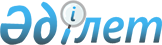 О Среднесрочном плане социально-экономического развития Республики Казахстан на 2006-2008 годы (второй этап)Постановление Правительства Республики Казахстан от 26 августа 2005 года N 884.
      В соответствии с  постановлением  Правительства Республики Казахстан от 14 июня 2002 года N 647 "Об утверждении Правил разработки среднесрочных планов социально-экономического развития Республики Казахстан", Правительство Республики Казахстан  ПОСТАНОВЛЯЕТ: 
      1.   Утвердить Среднесрочный план социально-экономического развития Республики Казахстан на 2006-2008 годы (далее - План) в следующем составе: 
      1) основные направления социально-экономического развития Республики Казахстан на 2006-2008 годы ( раздел 1 ); 
      2) государственные регуляторы социально-экономического развития Республики Казахстан на 2006-2008 годы  (раздел 2) ; 
      3) перечень действующих и разрабатываемых государственных и отраслевых (секторальных) программ на 2006-2008 годы  (раздел 4) ; 
      4) перечень приоритетных бюджетных инвестиционных проектов (программ) на 2006-2008 годы в разрезе действующих и разрабатываемых государственных и отраслевых (секторальных) программ  (раздел 5) . 
      2. Секретно. 
      3. Секретно. 
      4. Одобрить в составе Плана Прогноз важнейших показателей социально-экономического развития Республики Казахстан на 2006-2008 годы  (раздел 3) . 
      5. Принять к сведению основные направления и прогноз основных показателей развития национальных компаний на 2006-2008 годы  (раздел 6) . 
      6. Акимам областей, городов Астаны и Алматы обеспечить своевременную разработку и утверждение в установленном законодательством порядке среднесрочных планов социально- 
      экономического развития на 2006-2008 годы соответствующих областей и городов. 
      7. Министерству экономики и бюджетного планирования Республики Казахстан совместно с центральными исполнительными и иными государственными органами ежеквартально информировать Правительство Республики Казахстан о состоянии социально-экономического развития страны и ходе реализации Плана. 
      8. Признать утратившим силу  постановление  Правительства Республики Казахстан от 3 июня 2005 года N 560 "О Среднесрочном плане социально-экономического развития Республики Казахстан на 2006-2008 годы (первый этап)" (САПП Республики Казахстан, 2005 г., N 23, ст. 291). 
      9. Настоящее постановление вводится в действие со дня подписания. 
      Сноска. В План внесены изменения - постановлением Правительства РК от 21 ноября 2005 года N  1144 ; от 2 декабря 2005 года N  1183 .  Среднесрочный план
социально-экономического развития
Республики Казахстан
 Раздел 1. Основные направления
социально-экономического развития
Республики Казахстан на 2006-208 годы СОДЕРЖАНИЕ
      Введение 
      1. Итоги социально-экономического развития Республики Казахстан в 2004 году и оценка р азвития на 2005 год 
      2. Условия функционирования экономики в 2006-2008 годах 
       Параграф 1 . Внешние условия 
       Параграф 2 . Внутренние условия 
      3. Цели, задачи и приоритеты развития Республики Казахстан на 2006-2008 годы 
       Параграф 1 . В области решения стратегических задач 
       Параграф 2 . В области решения среднесрочных задач 
      4. Обеспечение макроэкономической стабильности 
      §   Параграф 1 . Макроэкономическая политика и прогноз макроэкономических показателей на  
        2006-2008 годы 
      5. Обеспечение финансовой устойчивости 
      §  Параграф 1.  Денежно-кредитная политика и развитие финансового сектора 
       Параграф 2 . Развитие финансового сектора 
      §  Параграф 3 . Фискальная политика 
      6. Защита и развитие конкуренции, регулирование деятельности субъектов естественной  монополии 
       Параграф 1 . Защита и развитие конкуренции 
      §  Параграф 2 . Тарифная политика 
      7. Торговля и внешнеэкономическая деятельность 
      §   Параграф 1.  Внешнеторговая политика 
      8. Развитие человеческого капитала 
      §  Параграф 1 . Развитие системы образования 
      §  Параграф 2 . Развитие системы подготовки специалистов со средним профессиональным  
        образованием и рабочих кадров 
       Параграф 3 . Развитие науки и инноваций 
       Параграф 4 . Повышение благосостояния населения 
       Параграф 5 . Снижение бедности и безработицы 
       Параграф 6 . Социальное обеспечение населения 
       Параграф 7 . Здравоохранение 
       Параграф 8 . Развитие культуры, информации, архивного дела, туризма и спорта 
       Параграф 9 . Гендерное развитие 
       Параграф 10 . Демография и рациональное размещение населения 
      9. Развитие произведенного капитала 
       Параграф 1 . Инвестиционная политика 
      §  Параграф 2.  Индустриально-инновационное развитие 
      §  Параграф 3 . Агропродовольственная политика 
       Параграф 4 . Развитие транспорта и связи 
      10. Развитие природного капитала 
      §   Параграф 1 . Развитие горнодобывающего комплекса и использование его ресурсов 
       Параграф 2 . Охрана окружающей среды и природопользование 
      11. Территориальное развитие и инфраструктура 
       § Параграф 1 . Региональное развитие  Введение
           Среднесрочный план социально-экономического развития Республики Казахстан на 2006-2008 годы (далее - План) разработан в соответствии с  Бюджетным кодексом  Республики Казахстан и Правилами разработки среднесрочных планов социально-экономического развития Республики Казахстан. 
      План обосновывает темпы развития экономики на 2006-2008 годы в зависимости от внешних и внутренних факторов и определяет действия центральных и местных органов государственного управления в области создания благоприятных условий для развития частного и государственного секторов экономики. 
      План определяет задачи на 2006-2008 годы в области развития отраслей экономики и пути их решения для достижения целей и реализации приоритетов, определенных в стратегических планах, посланиях Президента Республики Казахстан к народу Казахстана и Программе Правительства Республики Казахстан на 2003-2006 годы.        1. Итоги социально-экономического развития Республики Казахстан
в 2004 году и оценка развития на 2005 год  <*> 
      Сноска. В главу 1 внесены изменения - постановлением Правительства РК от 27 февраля 2006 года N  129 . 
      В 2004 году по сравнению с 2003 годом валовый внутренний продукт (далее - ВВП) возрос на 9,4 % и составил 5542 млрд. тенге. 
      Существенный вклад в рост экономики внесла промышленность, где высокие темпы развития обеспечены стабильным развитием всех составляющих ее секторов. В 2004 году по сравнению с 2003 годом рост промышленного производства составил 10,1 %, в том числе в горнодобывающей промышленности - 12,7 %, обрабатывающей промышленности - 8,9 % ,  производстве и распределении электроэнергии, газа и воды - 3,5 %. 
      По сравнению с 2003 годом валовая продукция сельского хозяйства увеличилась на 0,1 % и составила 694,7 млрд. тенге. 
      В секторе услуг наибольший рост обеспечен в связи, где объемы оказываемых предприятиями и организациями услуг, превысили уровень 2003 года на 32 % и составили 150,8 млрд. тенге. 
      По сравнению с 2003 годом объем перевозок всеми видами транспорта возрос на 9 % и составил 1840 млн. тонн грузов. 
      В 2004 году инфляции в среднем составила 6,9 %. 
      Стабильное развитие всех сегментов финансового рынка позволило значительно активизировать внутренний кредитный рынок страны и увеличить размеры денежных средств, направляемых на развитие производственного сектора и сектора услуг. Кредитные вложения банков второго уровня в отрасли экономики на конец декабря 2004 года составили 1484,3 млрд. тенге и по сравнению с аналогичным периодом 2003 года выросли на 51,8 %. 
      В 2004 году по всей номенклатуре товаров экспорт казахстанской продукции увеличился по сравнению с 2003 годом на 55,5 %. Экспорт нефти сырой и нефтепродуктов (включая газовый конденсат) по стоимости и индексу физического объема был выше уровня 2003 года на 61 % и 19 % соответственно. 
      Экспорт проката плоского из железа увеличился на 7 %, при этом выручка от продажи увеличилась на 15 %, меди рафинированной - на 4% и 64 %, цинка необработанного - на 14 % и 42 %, свинца необработанного - на 21 % и 86%. 
      В 2004 году нетто-приток прямых иностранных инвестиций в Казахстан превысил 5,5 млрд. долл. США, что на 2,5 раза больше аналогичного показателя 2003 года. 
      Вместе с масштабным притоком иностранного заемного капитала поступления валютной выручки от экспорта обусловили избыточное предложение иностранной валюты на внутреннем валютном рынке. Следствием давления, оказываемого на внутренний валютный рынок, стало номинальное удорожание обменного курса тенге по отношению к доллару США. Средневзвешенный обменный курс тенге за январь-декабрь 2004 года составил 136,04 тенге за доллар, с начала года в номинальном выражении тенге укрепился к доллару США на 9,30 %. 
      За 2004 год доходы населения в реальном исчислении выросли по сравнению с 2003 годом на 13,2 %. Реальный рост среднемесячной заработной платы на одного работника в 2004 году по сравнению с 2003 годом составил 13,9 %. 
      В первом полугодии 2005 года внешнеэкономические условия и проводимая в стране экономическая политика позволили сохранить высокие темпы развития экономики. 
      Главными факторами, которые оказали влияние на сохранение высоких темпов роста экономики, являются высокие цены на сырье на мировых товарных рынках, благоприятный экономический климат в стране, позволивший привлечь значительные объемы инвестиций в основной капитал и прямые иностранные инвестиции, расширение внутреннего спроса и увеличение розничного товарооборота за счет роста денежных доходов населения, отсутствие резких колебаний цен на потребительском рынке и курса тенге к основным валютам. 
      По оценке Агентства Республики Казахстан по статистике, рост ВВП за январь-июнь 2005 года составил 9,1 %. Высокие темпы роста обеспечены за счет увеличения выпуска продукции в промышленности и сельском хозяйстве. Значительный вклад в рост экономики внесла строительная индустрия. В секторе услуг объемы оказываемых услуг также были выше аналогичного периода прошлого года. 
      В первом полугодии текущего года объем производства промышленной продукции (товаров, услуг) составил 2294,6 млрд. тенге и по сравнению с аналогичным периодом прошлого увеличился на 7 %. 
      В сельском хозяйстве производство продукции увеличилось на 4 % и достиг 167,2 млрд. тенге. 
      Объем строительных работ (услуг) составил 240,4 млрд. тенге и превысил уровень прошлого года на 33,8 %. 
      По сравнению с аналогичным периодом прошлого года перевозка грузов всеми видами транспорта возросла на 2,8 %, объем розничного товарооборота увеличился на 10,8 %, объем услуг связи возрос на 21,2 %. 
      Индекс потребительских цен, характеризующий общий объем инфляции, в июне к декабрю 2004 года составил 3,5 %. В среднегодовом выражении инфляция составила 7,3 % . 
      За шесть месяцев текущего года средневзвешенный обменный курс тенге составил 131,21 тенге за доллар, с начала года в номинальном выражении тенге девальвировал к доллару США на 3,84 % , 
      Международные резервы страны в целом, включая деньги Национального фонда (5,2 млрд. долл. США), составили 13,2 млрд. долл. США. 
      Денежная масса за шесть месяцев 2005 года увеличилась на 11,1 % и составила 1833,3 млрд. долл. США. 
      В январе-июне 2005 года внешнеторговый оборот Республики Казахстан составил 21,2 млрд. долл. США и по сравнению с аналогичным периодом прошлого года увеличился на 49,2  %.  Объемы экспорта возросли на 53,1 % и достигли 13,1 млрд. долл. США, импорта - 43,4 % и 8,1 млрд. долл. США соответственно. 
      Численность безработных в июне составила 640,6 тыс. человек и снизилась по сравнению с соответствующим периодом прошлого года на 2 %. Уровень безработицы составил 7,7 % от экономически активного населения. 
      В июне 2005 года среднемесячная номинальная заработная плата, начисленная работникам, составила 32152 тенге и возросла по сравнению с июнем 2004 года на 14,4 %. Реальная заработная плата увеличилась на 6%. 
      Стабильное развитие финансового сектора и рост реальных доходов населения были основными факторами роста вкладов населения, которые по итогам шести месяцев 2005 года увеличились на 13,7 % и достигли 509,5 млрд. тенге. 
      По оценке Министерства экономики и бюджетного планирования в 2005 году реальное изменение ВВП к уровню 2004 года составит 8,8 % . 
      Экономический рост будет сопровождаться увеличением темпов производства в промышленности на 6,7 % . 
      В целом по республике структура посевной площади сохранится на уровне прошлого года и составит 17,9 млн. га, в том числе под зерновыми культурами (с учетом озимых) будет занято 14,3 млн. га. 
      По сравнению с 2004 годом производство зерна увеличится на 4,8 % и составит 13,0 млн. тонн, из которых 10,0 млн. тонн будет составлять пшеница. Ожидается, что в сельском хозяйстве темп роста валовой продукции составит 100,5%. 
      Темпы строительства будут выше 2004 года на 25 %. Рост в отрасли будет в основном обеспечен за счет расширения жилищного строительства. 
      В 2005 году будет добыто 61 млн. тонн нефти и газового конденсата, что превышает уровень 2004 года на 2,7  %. 
      Экспорт казахстанской продукции превысит уровень 2004 года на 24,9 % и составит 26,8 млрд. долл. США. 
      Импорт по сравнению с 2004 годом увеличится на 20,1 % и составит 18,6 млрд. долл. США. 
      По оценке в среднегодовом значении инфляция сохранится  в  интервале 5-7 % .  2. Условия функционирования экономики
в 2006-2008 годах  <*> 
      Сноска. В главу 2 внесены изменения - постановлением Правительства РК от 27 февраля 2006 года N  129 .  Параграф 1. Внешние условия
      В   2006-2008 годы по оценке различных международных финансовых организаций мировая экономика будет развиваться умеренными темпами. Определяющую роль в росте мировой экономики будут играть США, Китай, страны ЕС и Япония. 
      В 2004 году по оценке Всемирного банка, рост мировой экономики составил 4 %. В 2006-2008 годах банк прогнозирует рост мировой экономики в 3,2 % ежегодно. Прогноз замедления темпов роста по сравнению с 2004 годом сделан с учетом несбалансированности мировой экономики, который вызван высоким двойным дефицитом США, затянувшимся восстановлением экономик в европейских странах, высокой неопределенностью и вероятным наступлением перегрева экономики Китая, а также непредсказуемыми ценами на нефть. 
      По оценке специалистов банка в среднесрочной перспективе влияние этих факторов на рост мировой экономики сохранится. 
      Ожидается, что на валютном рынке тенденция прошлых лет, которая характеризовалась ослаблением американского доллара, продолжится. В 2004 году негативное влияние на изменение курса доллара оказали в основном два фактора - усиление дефицита бюджета и торгового баланса США. Вследствие указанных факторов ослабление курса доллара США по отношению к евро составил 8,7 %, к японской йене - 3,7 %. 
      По прогнозу Международного валютного фонда (далее - МВФ), рост мировой экономики в 2005 году составит более 4 %. 
      По мнению специалистов фонда подорожание нефти, ускорение инфляции и несбалансированность текущих счетов будут нести определенный риск для роста мировой экономики. 
      По оценке МВФ темпы роста ВВП развивающихся стран Азии в 2005 году замедлится с 8 % в 2004 году до 7 % в 2005 году. Ожидается, что в основном рост экономики в регионе будет происходить за счет значительного расширения внутреннего спроса. 
      По данным Азиатского банка развития в 2004 году совокупный ВВП развивающихся стран Азиатско-Тихоокеанского региона увеличился на 7,3 %. Это самые высокие темпы роста в регионе со времени валютно-финансового кризиса 1997-1998 годов. Рекордный показатель достигнут в значительной степени за счет таких факторов как повышение доходов населения и рост внутреннего спроса, динамичное экономические развитие Китая, дальнейшая активизация торговли и экономической интеграции в регионе. 
      По прогнозу специалистов банка, темпы экономического роста развивающихся стран Азии в 2005 году, несмотря на высокие цены на нефть и последствия катастрофического цунами в декабре 2004 года, будут высокими и составят 6,5 % .  В 2006-2007 годы темпы их экономического роста могут достичь в среднем 6,6-6,9 %. 
      Негативное воздействие на экономический рост развивающихся стран Азиатско-Тихоокеанского региона могут оказать эпидемии, угроза терроризма, продолжающийся рост цен на энергоносители и нестабильность валютных курсов на фоне огромного внешнеторгового дефицита США.  Товарные рынки
      В 2005 году рост мировых цен на основные товары казахстанского экспорта сохранится. Повышение мировых цен на энергоносители и металлы во многом определялся стремительным развитием Китая и других развивающихся стран, перебоями в добыче и поставке сырья возникшими в результате стихийных бедствий и спекулятивной активностью биржевых трейдеров. 
      В первом полугодии текущего года на мировом рынке сохранилась благоприятная конъюнктура на основные экспортные товары. По данным Всемирного Банка по сравнению с соответствующим периодом 2004 года среднемировая цена на нефть марки "Брент" увеличилась на 47,2 % и составила 49,63 долл. США за баррель. Мировая цена на медь увеличилась на 20,6 %, на цинк - на 23,4 %, на свинец - на 18,9 %. 
      По прогнозам Международного энергетического агентства (IЕА) в 2005 году уровень потребления нефти в мире составит 84,27 млн. баррелей в сутки. Сокращение потребления сырья в Китае, рост товарных запасов в США и увеличение добычи нефти в странах Ближнего Востока могут способствовать снижению цен. 
      По данным IEA, темп роста спроса на нефть в Китае в начале 2005 года снизился до 5,4 % по сравнению с 21 % в 2004 году. 
      Организация стран-экспортеров нефти (далее - ОПЕК) увеличила свои прогнозы в отношении глобального спроса на нефть-сырец в 2005 году на 80 тысяч баррелей в день. Как отмечается в экспертном докладе ОПЕК, опубликованном в венской штаб-квартире мирового  нефтяного картеля, глобальный спрос на нефть в 2005 году возрастет на 1,73 миллиона баррелей в день. 
      В 2005 году на мировом товарном рынке будет наблюдаться дефицит меди. 
      По оценке International Copper Study Group (ICSG), к концу 2005 года нехватка меди на рынке составит 260 тыс. тонн. 
      Аналитики французского банка Societe Generale пересмотрели январский прогноз относительно стоимости меди в 2005 году. Так, средняя цена меди прогнозируется на уровне 2980 долл. США за тонну, что на 9,7 % выше предыдущего прогноза. По оценкам банка, спрос на металл в 2005 году увеличится на 3,9 % - до 17,4 млн. тонн, в результате чего образуется дефицит в размере 50 тыс. тонн. 
      В среднесрочном плане участники рынка меди прогнозируют снижение биржевых запасов металла и увеличение спроса со стороны Китая. 
      Продолжающееся увеличение цен на свинец объясняется развитием мировой экономики, ростом потребности Китая, а также усложнением условий добычи сырья. Средняя стоимость свинца на Лондонской бирже металлов в марте 2005 года составила 1004,6 долл. США за тонну и увеличилась на 11,3 %. При этом складские запасы уменьшились с 34 до 33 тыс. тонн. 
      В долгосрочной перспективе существует тенденция дальнейшего роста спроса со стороны Китая, США и Японии, а также сокращение запасов свинца на мировых товарных рынках. На рынок свинца огромное влияние будет оказывать спекулятивный фактор, по оценкам аналитиков сегодня около 20 % от цены на свинец составляет "спекулятивная надбавка". 
      Прогнозы относительно стоимости свинца предполагают повышение цен в 2005 году и понижение в 2006 году. 
      В 2005 году прогнозируется увеличение общемирового спроса и сохранение высоких биржевых цен на цинк. По прогнозам аналитиков Goldman Sachs, среднегодовая стоимость цинка в 2005 году может вырасти на 28 % из-за растущего спроса со стороны Китая и отсутствия новых источников металла. В целом прогнозируется увеличение спроса по сравнению с прошлым годом на 2 %. 
      Согласно данным Лондонской биржи металлов, среднемесячная цена цинка в январе-июне установилась на уровне 1294 долл. США за тонну. С начала 2005 года цинк подорожал на 23,5 %. 
      В связи с нынешним общим подъемом мировой экономики мировой спрос на алюминий будет расти, также как и на все прочие металлы. При этом будет наблюдаться дефицит алюминия, что будет связано с высоким спросом со стороны Китая, который остается крупным импортером глинозема. В настоящее время Китай является потребителем более 20 % всего алюминия в мире. 
      Подавляющее большинство прогнозов цен на алюминий на 2005 год предполагает рост цен на этот металл. Так, французский банк Societe Generate повысил прогноз средних цен на алюминий на 6 % - до 1950 долларов за тонну. Повышение прогнозных цен произошло из-за стремительного увеличения спроса на металлы со стороны спекулятивных инвесторов. 
      В целом, по оценке экспертов Morgan Stanley, цены на сталь в 2005 году превысят средний показатель за 2004 год. Так, стоимость горячекатаной рулонной стали, увеличится в 2005 году на 9 % по сравнению со средним показателем 2004 года и составит 480 долл. США за тонну. В то же время, аналитики ожидают, что уже в 2006 году цены на горячекатаную сталь упадут на 15  %  - в среднем до 409 долларов за тонну. Казахстан, обладая небольшим рынком, который сегодня интегрирован в мировую экономическую систему, заинтересован в стабильном развитии стран основных торговых партнеров. 
      По оценке экспертов, в целом экономическая ситуация складывающаяся в США и ЕС не окажут негативного влияния на экономику Казахстана. Спрос на казахстанские экспортные товары достаточно высок и в ближайшей перспективе объемы внешней торговли с этими странами сохранятся. 
      Ожидается, что в условиях реального укрепления тенге по отношению к доллару США и продолжения роста доходов, инвестиционный и потребительский спрос будет в большей степени обеспечиваться за счет импорта со странами дальнего зарубежья. 
      Динамичное развитие экономики Китая позволяет прогнозировать улучшение показателей по внешнеторговым операциям и усиливает возможности расширения и продвижения казахстанского экспорта на рынок этой страны. 
      В ближайшей перспективе не ожидается снижения товарооборота с основным торговым партнерам республики - Россией. 
      Рынок нефти характеризуется высоким уровнем цен и устойчивым ростом, как добычи, так и потребления, что весьма благоприятно для экспортеров нефти. В целом увеличение потребления нефти в мире и наряду с высоким уровнем цены нефть благоприятно скажется на экспортной составляющей внешней торговли Казахстана. 
      Снижение мирового производства зерновых, а также мировых запасов, в том числе в Китае, одним из основных торговых партнеров республики не будет основным фактором в сохранении стабильных объемов экспорта казахстанской пшеницы в предстоящие годы. 
      Увеличение спроса и потребления цветных металлов со стороны Китая, США, Японии, Германии, Южной Кореи, Италии, а также в ряде других стран будет оказывать позитивное влияние на развитие металлургического комплекса Казахстана. 
      Несмотря на некоторое ухудшение ситуации на рынке черных металлов, растущие потребности Китая в стальной продукции для автомобильной промышленности и судостроении создают благоприятные условия для увеличения объемов экспорта этой продукции.§    Параграф 2. Внутренние условия
      В 2006-2008 годы для обеспечения высоких темпов развития экономики будут созданы благоприятные условия для ускоренного развития всех основных факторов роста экономики. 
      Национальный Банк Республики Казахстан с целью удержания инфляции в заданном интервале будет принимать меры по ужесточению денежно-кредитной политики. Для усиления регулирующих функций официальной ставки рефинансирования планируется внедрить в практику ежеквартальный пересмотр и установление официальной ставки рефинансирования в зависимости от общего состояния денежного рынка, спроса и предложения по займам, уровня инфляции и инфляционных ожиданий. 
      Динамика обменного курса тенге будет определяться, как внешними условиями, так и политикой Национального банка, направленной на исключение резких колебаний курса тенге, обеспечивая плавное изменение курса в зависимости от притока иностранной валюты на внутренний валютный рынок. 
      Как и в предшествующие годы, развитие промышленности в эти годы будет в основном определяться двумя ключевыми стратегическими документами: Государственной программой освоения казахстанского сектора Каспийского моря, утвержденной  Указом  Президента Республики Казахстан от 16 мая 2003 года N 1095, и Стратегией индустриально-инновационного развития Республики Казахстан на 2003-2015 годы (далее - Стратегия), утвержденной  Указом  Президента Республики Казахстан от 17 мая 2003 года N 1096. 
      В соответствии с Государственной программой освоения казахстанского сектора Каспийского моря предполагается увеличение объемов добычи нефти и газового конденсата к 2015 году по отношению к 2003 году в 2,7-3 раза. 
      Стабильное развитие нефтегазового сектора является гарантией обеспечения экономического роста в Казахстане. 
      Для обеспечения конкурентоспособности экономики будет продолжена реализация второго этапа Стратегии. Основным итогом этого этапа будет создание основы для развития кластерных инициатив в приоритетных отраслях экономики. 
      Первым шагом в реализации этой задачи стало утверждение Планов по созданию и развитию пилотных кластеров в приоритетных секторах экономики, которые в перспективе позволят создать новые экспортоориентированные производства. В названный План включены семь пилотных кластеров: туризм, строительные материалы, текстильная промышленность, пищевая промышленность, металлургия, нефтегазовое машиностроение, транспортная логистика. Принятые меры позволят создать условия для широкомасштабного внедрения кластерного подхода в этих секторах экономики в последующие годы. 
      Отдельные приоритетные инвестиционные проекты, направленные на развитие кластерных инициатив, а также те проекты, которые носят инновационный характер, будут финансироваться через институты развития. 
      Портфель инвестиционных проектов финансовых институтов развития состоит из 96 одобренных к финансированию инвестиционных проектов на общую сумму свыше 1776 млн. долл. США с долей участия институтов развития в финансировании - свыше 530 млн. долл. США. 
      Инвестиционным фондом Казахстана начата разработка технико-экономическое обоснование по трем проектам - производства листового стекла стоимостью 269,15 млн. долл. США, электросварных прямошовных труб стоимостью 80 млн. долл. США и сортопроката в Караганде стоимостью 269 млн. долл. США. Ведутся проектные работы по строительству железнодорожной линии Шар-Усть-Каменогорск стоимостью 150 млн. долл. США, являющиеся перспективными проектами, направленными на формирование производственной инфраструктуры. 
      В 2005 году одобрено к финансированию 29 проектов на сумму 525,2 млн. долл. США с долей институтов развития 21,5 млн. долл. США. 
      При участии АО "Центр инжиниринга и трансферта технологий" в течение 2004-2005 годов созданы три региональных технопарка в городах Караганда, Уральск и Алматы с общей суммой уставных капиталов более миллиарда тенге. 
      Основной целью деятельности технопарков будут содействие технологическому развитию реального сектора экономики посредством создания эффективного механизма внедрения отечественных научно-технических разработок и трансферта перспективных зарубежных технологий. 
       Постановлением  Правительства Республики Казахстан от 25 апреля 2005 года за N 387 утверждена Программа по формированию и развитию Национальной инновационной системы Республики Казахстан на 2005-2015 годы. 
      Программа предусматривает введение системы грантового финансирования научно-исследовательских и опытно-конструкторских разработок на конкурсной основе за счет средств государственного бюджета. 
      В республике предоставление инвестиционных преференций регулируется  Законом  Республики Казахстан "Об инвестициях""от 8 января 2003 года. В мае 2005 года принят  Закон  Республики Казахстан "О внесении изменений и дополнений в некоторые законодательные акты по вопросам инвестиций". В нем заложен новый механизм предоставления мер государственной поддержки инвестиций, который обладает рядом преимуществ: 
      поддержка и стимулирование в равной степени как отечественных, так и иностранных инвесторов; 
      значительно сокращены сроки рассмотрения заявки (до тридцати рабочих дней) на предоставление инвестиционных преференций; 
      упрощен порядок их предоставления и механизм предоставления инвесторам освобождения от уплаты таможенных пошлин при импорте оборудования и комплектующих к нему, ввозимых для реализации инвестиционного проекта; 
      приведен в соответствие с  Налоговым Кодексом  срок действия налоговой преференции в виде освобождения от корпоративного подоходного налога до 10 лет; 
      установлены более прозрачные и четкие процедуры мониторинга исполнения инвесторами инвестиционных обязательств по контракту; 
      изменена схема предоставления государственных натурных грантов. 
       Закон  "Об инвестициях" не устанавливает минимальный предел объемов инвестиций, что расширяет сферу его применения, включая предприятия малого и среднего бизнеса, осуществляющие инвестиции в приоритетных видах деятельности. 
      С целью повышения эффективности управления государственным имуществом будет проведена оптимизация структуры государственной собственности посредством передачи ряда государственных функций по управлению активами в рыночную среду. 
      В 2006-2008 годы одним из основных факторов роста экономики будет сохранение на мировом рынке благоприятной ценовой конъюнктуры на нефть. 
      Расширение внутреннего спроса на товары и инвестиционные ресурсы позволят значительно увеличить импорт инвестиционных ресурсов.  3. Цели, задачи и приоритеты развития
Республики Казахстан на 2006-2008 годы
 Параграф 1. В области решения стратегических задач
      Главной стратегической задачей Правительства в области экономической политики в соответствии с  Посланием  Президента Республики Казахстан "Казахстан на пути ускоренной экономической, социальной и политической модернизации""является удвоение ВВП в 2008 году по сравнению с 2000 годом. Для решения этой задачи предусматривается обеспечить ежегодный рост экономики в среднем на 8,5 %. 
      Одной из основных стратегических задач социально-экономической политики на среднесрочный период является создание высоких стандартов жизни граждан, что позволит обеспечить вхождение Казахстана в число эффективно развивающихся стран мира. Для реализации этой цели необходимо к 2010 году ВВП на душу населения довести до уровня превышающем 5000 долларов США, а к 2015 году - до 9000 долларов США. 
      Для построения основы конкурентоспособной экономики необходимо выработать конкретные меры по недопущению "перегрева" экономики и повышения макроэкономической устойчивости. 
      Рис. 1.  График по удвоению ВВП 
      (См. бумажный вариант) 
      Источник: Министерство экономики и бюджетного планирования Республики Казахстан, Агентство Республики Казахстан по статистике  Параграф 2. В области решения среднесрочных задач
      В 2006-2008 годы основные направления социально-экономической политики будут соответствовать целям и задачам, определенным в  Послании  Президента к народу Казахстана "Казахстан на пути ускоренной экономической, социальной и политической модернизации", стратегических планах, Программе Правительства Республики Казахстан,  Стратегии  индустриально-инновационного развития. 
      Повышению конкурентоспособности экономики должна способствовать активная работа по созданию инновационной экономики и развитию несырьевого сектора экономики. 
      Для построения основы конкурентоспособной экономики в планируемом периоде предполагается решить следующие задачи: 
      обеспечить среднегодовой темп роста ВВП в 2006-2008 годах в среднем на 8,5 %; 
      обеспечить среднегодовой уровень инфляции в коридоре 5-7  %;  
      развитие рынка ценных бумаг и накопительной пенсионной системы;  
      развитие страховой системы; 
      создание благоприятных условий для реализации инициатив предпринимательской среды; 
      создание и развитие пилотных кластеров в металлургической, текстильной, пищевой промышленности, нефтегазовом машиностроении, строительной индустрии, туризме, транспортно-логистических услугах; 
      индустриализация аграрного производства через реализацию кластерных инициатив в сфере производства и переработки сельскохозяйственного сырья; 
      решение социальных проблем сельских территорий и сокращения разрыва в уровне жизни населения сельского и городского населения;  
      развитие наукоемких производств и космической деятельности;  
      формирование кадрового потенциала для высокотехнологичных и наукоемких производств будущего; 
      достойное обеспечение жизни социально незащищенных слоев населения; 
      ускоренное решение жилищной проблемы; 
      проведение активной, разносторонней и сбалансированной внешнеэкономической политики; 
      дальнейшая реализация Концепции создания регионального финансового центра в городе Алматы. 
      Приоритетами социально-экономического развития на 2006-2008 годы определены: 
      дальнейшая реализация  Стратегии  индустриально-инновационного развития экономики страны, углубление сотрудничества с частным сектором; 
      создание современной и эффективной системы развития науки, образования и повышения профессиональной квалификации населения;  
      развитие жилищного строительства; 
      дальнейшее совершенствование системы здравоохранения;  
      комплекс мероприятий, обеспечивающих развитие малого предпринимательства; 
      дальнейшее повышение пенсионного и социального обеспечения населения; 
      сокращение уровня загрязнения окружающей среды; 
      развитие столицы государства города Астаны.  4. Обеспечение макроэкономической стабильности  <*> 
      Сноска. В главу 4 внесены изменения - постановлением Правительства РК от 27 февраля 2006 года N  129 ; от 15 мая 2006 года N  395 .  Параграф 1. Макроэкономическая политика и прогноз
макроэкономических показателей на 2006-2008 годы
      В настоящее время одним из актуальных вопросов в части поддержания стабильного макроэкономического развития страны является проблема недопущения "перегрева""экономики. В последнее время в экономике Казахстана имеют место определенные тенденции, развитие которых в среднесрочной перспективе может вызвать "перегрев" экономики. 
      Экономика Казахстана растет высокими темпами. С 2000 года средний темп роста ВВП составил 10,3 %. Однако, экономический рост главным образом связан с развитием сырьевого сектора, влияние которого растет. 
      Структура инвестиций показывает, что большая их часть направляется в сырьевые и не торгуемые отрасли экономики. Увеличивается доля экспорта нефти и газового конденсата в общем экспорте страны. 
      В первом полугодии 2005 года наблюдается некоторое усиление инфляционных процессов по сравнению с прошлым годом. Это является одним из главных признаков начала""перегрева" экономики. 
      По итогам первого полугодия текущего года уровень инфляции за январь-июнь месяц составил 3,5 %, что на 1,1 процентных пункта выше, чем за аналогичный период прошлого года. А в годовом выражении уровень инфляции в январе-июне 2005 года к соответствующему периоду прошлого года в среднем составил 7,3 % (6,9 - 2004 год). 
      Большое воздействие на инфляцию продолжают оказывать монетарные факторы. В последние годы денежная масса растет высокими темпами, оказывая инфляционное давление на экономику. В текущем году данная тенденция продолжается. Денежное предложение продолжает расти темпами, значительно превосходящими темпами роста экономики. 
      Активное участие банков в качестве заемщиков на внешнем рынке способствовало росту объема кредитования экономики банковским сектором. В свою очередь рост внешнего заимствования банков был обусловлен благоприятной ситуацией на внешнем рынке, характеризующейся низкой стоимостью ссудного капитала. 
      По сравнению с 2000 годом внешние займы банков второго уровня в 2004 году выросли в 34,5 раза, а займы небанковского частного сектора по сравнению с 2001 годом выросли в 4 раза. 
      Наряду с ростом внешнего заимствования и объема кредитования растут риски банков и ухудшается качество кредитного портфеля банков второго уровня. 
      Денежная масса на конец 2004 года по сравнению с 1999 годом выросла в 6 раз, кредиты банков второго уровня экономике - в 10 раз, тогда как номинальный ВВП вырос лишь в 2,7 раза. 
      Проводимая последнее время фискальная политика, характеризующаяся как""либеральная", оказала определенное воздействие на макроэкономическое состояние страны в целом. Наблюдаются очевидные предпосылки для возникновения "перегрева""экономики, в частности опережение среднего темпа роста расходов государственного бюджета над темпами роста номинального ВВП. 
      Высокие темпы роста экономики наряду с быстрым ростом денежных агрегатов, проведением либеральной фискальной политики способствовали ускорению инфляционных процессов. 
      Ускоренное развитие нефтяного сектора, сопровождаемое высокими мировыми ценами на нефть, проведение активной фискальной политики, ускорение инфляционных процессов и рост денежной массы также способствовали укреплению курса тенге к доллару США, начиная с 2001 года. В свою очередь, укрепление национальной валюты может привести к снижению конкурентоспособности отечественной перерабатывающей промышленности и массовому наплыву импорта. 
      В целях недопущения дальнейшего""перегрева" экономики и повышения макроэкономической устойчивости в среднесрочной перспективе необходимо предпринять комплекс мер. 
      Необходимо разработать наиболее приемлемый график добычи нефти и газа на долгосрочную перспективу с учетом вовлечения новых месторождений нефти в эксплуатацию на основе проведения исследований. Нецелесообразно в настоящее время форсирование добычи нефти в Казахстане, необходимо поступающие доходы направлять на реформирование экономики, отход от ее сырьевой направленности, мобилизацию других факторов, которые станут локомотивом реализуемых программ. 
      В дальнейшем в условиях высоких мировых цен на нефть и притока в страну большого объема иностранного капитала необходимо ужесточение как фискальной, так и денежно-кредитной политики. 
      В области денежно-кредитной политики необходимо повысить контроль за ростом денежных агрегатов, а также повышать эффективность воздействия на денежный рынок посредством изменения процентных ставок. 
      Политика развития финансового сектора должна быть направлена на дальнейшее развитие рынка ценных бумаг с тем, чтобы временно свободные денежные средства населения превращать в источники инвестиций. Кроме того, необходимо предпринимать меры по сдерживанию чрезмерных темпов роста внешнего заимствования банков второго уровня. 
      В целях построения конкурентоспособной экономики необходимо развивать сектора экономики в соответствии с конкурентными преимуществами Казахстана, продолжение реформ в сфере инфраструктуры. Большое внимание нужно уделить созданию высокопроизводительной рабочей силы путем реализации стратегий в области образования и здравоохранения. В области развития науки и инноваций необходима серьезная модернизация системы высшего образования и науки. 
      В 2006-2008 годы для обеспечения высоких темпов развития экономики будут созданы благоприятные условия для ускоренного развития всех основных факторов роста экономики. 
      Прогноз макроэкономических показателей 
      Республики Казахстан на 2005-2008 годы  <*> 
      Сноска. Таблица в редакции - постановлением Правительства РК от 15 мая 2006 года N  395 . 


      По оценке Министерства экономики и бюджетного планирования среднегодовой темп роста ВВП в 2006-2008 годы будет составлять в среднем 8,5 %, аккумулированный экономический рост составит 27,7 % . 
      В 2006-2008 годы основным фактором роста экономики будет сохранение на мировом рынке благоприятной ценовой конъюнктуры на нефть. Прогнозируется, что мировая цена нефти марки Brent будет находиться в пределах 53-55 доллара за баррель, а экспортная цена сложится в интервале 42,4-44 долларов за барелль. 
      Положительное сальдо торгового баланса в 2006-2008 годах в среднем будет составлять свыше 6,7 млрд. долл. США в год. 
      Расширение инвестиционного спроса будет связано в первую очередь с внутренними источниками финансирования инвестиций, получаемых за счет собственных средств предприятий. Среднегодовой прирост инвестиций в основной капитал в 2006-2008 годах составит 15,7 %. 
      В 2006-2008 годах прогнозируется увеличение темпов роста промышленности, который составит в среднем 5  %.  5. Обеспечение финансовой устойчивости  <*> 
      Сноска. В главу 5 внесены изменения постановлением Правительства  РК от 15 мая 2006 года N  395 .  § Параграф 1. Денежно-кредитная политика и развитие
финансового сектора
 Денежно-кредитная политика
      В 2006-2008 годы в области денежно-кредитной политики основной целью Национального Банка Республики Казахстан будет обеспечение стабильности цен. 
      Для достижения данной цели Национальный Банк Республики Казахстан будет усиливать меры воздействия по операциям денежно-кредитной политики и способствовать дальнейшему повышению регулирующей роли своих основных ставок. 
      Предполагается, что основные факторы, способствующие повышению инфляции в 2004 году, такие как значительный экономический рост и большой объем притока иностранной валюты в Казахстан, сохранят свое воздействие и в 2005 году. Кроме того, высокий рост цен предприятий-производителей в 2004 году на 23,8 % может стать определяющим фактором роста потребительских цен в 2005 году. Для минимизации влияния этих факторов на инфляцию Национальным Банком Республики Казахстан будут приниматься меры по ужесточению денежно-кредитной политики. 
      Ужесточение денежно-кредитной политики предполагает изменение направления влияния официальных ставок Национального Банка Республики Казахстан на рыночные ставки по кредитам. Если в предыдущие годы меры Национального Банка Республики Казахстан были направлены на решение задачи по активизации деятельности банков по кредитованию экономики, в том числе и по снижению ставок, то в условиях необходимости недопущения "перегрева экономики" вопрос снижения ставок уже не ставится как самоцель. В этой связи с 1 февраля 2005 года официальная ставка рефинансирования Национального Банка Республики Казахстан была повышена с 7 % до 7,5  %  годовых, а с 11 июля - с 7, 5 % до 8 % годовых. 
      Для усиления регулирующих свойств официальной ставки рефинансирования, Национальный Банк Республики Казахстан периодически (ежеквартально) пересматривает и устанавливает официальную ставку рефинансирования в зависимости от общего состояния денежного рынка, спроса и предложения по займам, уровня инфляции и инфляционных ожиданий. 
      Ожидается, что за 2006-2008 годы денежная база и денежная масса увеличатся почти в 2 раза. Однако вследствие наблюдаемой в последние годы тенденции ослабления влияния монетарных факторов в формировании инфляции и инфляционных ожиданий такое значительное расширение денежной базы не будет оказывать инфляционного давления. Тем не менее, в долгосрочном периоде в целях недопущения накапливания инфляционного потенциала за счет монетарных факторов Национальный Банк Республики Казахстан будет принимать меры по снижению темпов расширения денежной базы путем стерилизации избыточной ликвидности банковской системы. 
      Для снижения остроты проблемы избыточной ликвидности и более гибкого регулирования ликвидности банков внесены соответствующие изменения в механизм формирования минимальных резервных требований. В соответствии с  постановлением  Агентства Республики Казахстан по регулированию и надзору финансового рынка и финансовых организаций "О внесении изменений и дополнений в постановление Правления Национального Банка Республики Казахстан от 3 августа 2002 года "Об утверждении Правил о минимальных резервных требованиях" с 1 октября будет изменен механизм формирования минимальных резервных требований. 
      Принятое постановление предусматривает расширение базы расчета минимальных резервных требований в части внешних обязательств банков, а также совершенствование порядка формирования резервных активов. 
      Так, резервные обязательства банка будут увеличены на положительную разницу между внешними обязательствами (за исключением обязательств перед банками) и внешними резервными активами банка. 
      Постановлением изменен перечень резервных активов, в которые должны размещаться активы банков в целях выполнения минимальных резервных требований. В частности, из резервных активов исключены ранее предусмотренные вклады в Национальном Банке, кредиты "овернайт", предоставленные Национальному Банку, и аффинированное золото. Таким образом, в перечне резервных активов учитываются только наличные тенге в кассах банка и деньги на корреспондентских счетах в Национальном Банке. 
      В этих условиях применение норматива минимальных резервных требований в размере 6 % от резервных обязательств банка предполагает ужесточение денежно-кредитной политики. 
      Кроме того, Национальный Банк Республики Казахстан будет фокусировать свои усилия на согласовании ставок по различным видам инструментов денежно-кредитной политики и повышению регулирующей роли краткосрочных ставок. С целью повышения точности прогнозов по 
      инфляции Национальный Банк Республики Казахстан продолжит работы по разработке модели трансмиссионного механизма. Будут расширяться операции открытого рынка, приняты меры по увеличению собственного портфеля ценных бумаг и развитию новых финансовых инструментов. 
      В области валютного регулирования и валютного контроля будет реализована политика, направленная на дальнейшую либерализацию валютного режима в Казахстане. 17 июня 2005 года Президентом Республики Казахстан подписан новый  Закон  Республики Казахстан "О валютном регулировании и валютном контроле", который вступает в силу 17 декабря 2005 года. Данный закон создает базу для поэтапного перехода на принципы полной конвертируемости национальной валюты. 
      В соответствии с новым законом с 1 января 2007 года Национальный Банк полностью отменяет требования на получение разрешений для проведения валютных операций. Режим лицензирования распространяется только на деятельность, связанную с использованием валютных ценностей. Требования репатриации валютной выручки устанавливаются в зависимости от сроков, определенных во внешнеторговых контрактах, что значительно упрощает порядок осуществления валютных операций и сокращает издержки участников внешнеэкономической деятельности на выполнение требований валютного законодательства. 
      Либерализация валютного режима обеспечит сокращение административного вмешательства в принятие частным сектором инвестиционных решений и создаст условия для более активной экспансии казахстанского капитала на зарубежные рынки. 
      Одним из обязательных условий полной либерализации валютного режима является наличие системы, ограничивающей и отслеживающей операции, которые имеют признаки их нелегитимности. В настоящий момент на рассмотрении в Правительстве Республики Казахстан находится законопроект, включающий комплекс мер по построению системы противодействия легализации (отмыванию) денег, полученных незаконным путем. Он предусматривает построение эффективной системы по борьбе с отмыванием денег с участием и с учетом интересов всех заинтересованных сторон, в том числе и банков, поскольку их информационные потоки являются фундаментом создаваемой системы. 
      В области обеспечения функционирования платежных систем будут предприняты дальнейшие меры по обеспечению эффективного и надежного функционирования платежных систем, осуществлению надзора и контроля за обеспечением их стабильного функционирования, развитию новых видов платежных инструментов, Национальной межбанковской системы платежных карточек. 
      Вместе с тем будет продолжена работа по созданию единой национальной сети по обслуживанию платежных карточек и расширению сети приема платежных карточек в торговых (обслуживающих) организациях. 
      В области содействия обеспечению стабильности финансовой системы Национальный Банк Республики Казахстан будет тесно координировать свою деятельность с Агентством Республики Казахстан по регулированию и надзору финансового рынка и финансовых организаций. 
      Денежно-кредитная политика будет способствовать сохранению стабильности финансового рынка. Дальнейшее развитие финансового рынка в соответствии с Концепцией развития финансового сектора Республики Казахстан будет проводиться в направлении приближения всех его сегментов к международным стандартам. Будет продолжено формирование устойчивой и эффективно функционирующей финансовой системы, удовлетворяющей потребностям реального сектора экономики. 
      Кроме того, Национальный Банк Республики Казахстан намерен активно участвовать в работе межгосударственных и межведомственных групп по формированию Единого экономического пространства (ЕЭП), Шанхайской Организации Сотрудничества и Центрально-Азиатского Сотрудничества.  Параграф 2. Развитие финансового сектора
Регулирование и надзор финансового
рынка и финансовых организаций
      Регулирование и надзор финансового рынка и финансовых организаций в среднесрочной перспективе будут осуществляться с учетом интересов новой государственной политики в этой сфере, современного развития экономики страны и условий международного сотрудничества. 
      Будет продолжена работа по дальнейшему совершенствованию регулирования финансовых организаций в целях его более полного приближения к международным стандартам, в том числе принятым Европейским Союзом. 
      В целях реализации комплекса мер, направленных на создание единой системы надзора и регулирования финансового рынка и финансовых организаций, в среднесрочной перспективе будет проводиться дальнейшая работа по: 
      совершенствованию законодательной и иной нормативной правовой базы финансового надзора с учетом его новых приоритетов; 
      развитию инфраструктуры финансового рынка, повышению требований к деятельности финансовых организаций. 
      В целях приближения регулирования банковского сектора Казахстана к международным стандартам, Агентство по регулированию и надзору финансового рынка и финансовых организаций (далее - Агентство) также приняло решение осуществить переход банковской системы Казахстана на Новое соглашение адекватности капитала Базельского комитета по Банковскому надзору "Международная конвергенция расчета капитала и стандартов капитала"  (International Convergence of Capital Measurement and Capital Standards) (Базель II). В основу указанного cоглашения заложен принцип альтернативности подходов в оценке кредитного, рыночного и операционного рисков, т.е. создание банками адекватной капитализации и совершенствование систем управления рисками, укрепляющих, таким образом, стабильность банковской системы в целом. 
      На среднесрочный период приоритетными направлениями развития регулирования и надзора финансового рынка являются: 
      реализация  Концепции  развития финансового сектора Республики Казахстан; 
      реализация  Программы  развития рынка ценных бумаг Республики Казахстан на 2005-2007 годы; 
      реализация  Программы  развития накопительной пенсионной системы Республики Казахстан на 2005-2007 годы; 
      реализация  Программы  развития страхового рынка Республики Казахстан на 2004-2006 годы; 
      решение вопросов инвестирования в финансовом секторе, по дальнейшему совершенствованию рынка ценных бумаг и накопительной пенсионной системы; 
      принятие мер по дальнейшему повышению уровня капитализации финансовых организаций; 
      обеспечение дальнейшего внедрения современных систем управления рисками финансовыми организациями; 
      содействие успешной деятельности работы регионального финансового центра города Алматы; 
      принятие Закона Республики Казахстан "О внесении изменений и дополнений в некоторые законодательные акты Республики Казахстан по обязательным видам страхования"; 
      совершенствование системы надзора и пруденциального регулирования финансовых организаций, основанных на оценке рисков; 
      определение требований к проведению финансовыми организациями самостоятельной оценки систем управления рисками, а также требований к независимой внешней оценке систем управления рисками; 
      в целях реализации мероприятий по вступлению Республики Казахстан во Всемирную торговую организацию разработать Концепцию доступа иностранных финансовых организаций на финансовый рынок Республики Казахстан; 
      стимулирование дальнейшего повышения знаний населения о финансовом рынке и страховой и инвестиционной культуры населения.  Банковский сектор
      В 2006-2008 годы приоритетными направлениями деятельности в области развития банковского сектора будут: 
      обеспечение прозрачности и инвестиционной привлекательности национального банковского сектора для ускорения его вхождения в мировые рынки и активного международного сотрудничества; 
      решение проблем, связанных с чрезмерным ростом объемов кредитования недвижимости и банковских рисков соответственно, в том числе путем: 
      повышения уровня ликвидности банков, представляющих ипотечные займы; 
      рассмотрение возможности введения нового класса страхования - ипотечное страхование с более жесткими требованиями к капитализации страховых организаций; 
      определение единого порядка установления ставок вознаграждения по кредитам для обеспечения прозрачности и сопоставимости условий заимствования; 
      ежегодной переоценки независимым оценщиком обеспечения по ипотечным кредитам.  Страховой рынок
      Одним из значимых событий в определении первостепенных задач развития отечественной страховой индустрии стало принятие Программы развития страхового рынка Республики Казахстан на 2004-2006 годы, утвержденной  постановлением  Правительства Республики Казахстан от 1 июля 2004 года N 729. 
      Главной целью Программы является дальнейшее реформирование национальной страховой индустрии, направленное на укрепление роли и места страхования, как одного из эффективных рыночных инструментов управления финансовых, экономических, социальных и иных рисков государства, граждан и хозяйствующих субъектов. 
      Основными задачами, определенными Программой, являются: 
      развитие личного страхования, в том числе его долгосрочных и накопительных видов; 
      развитие системы взаимного страхования; 
      повышение страховой культуры населения; 
      повышение уровня информатизации и автоматизации страхового дела; 
      выработка государственной политики в области обязательного страхования и повышение его эффективности; 
      дальнейшее совершенствование инфраструктуры страхового рынка; 
      подготовка и повышение квалификации специалистов в сфере страхования; 
      повышение стандартов регулирования и надзора за страховой деятельностью; 
      совершенствование механизмов перестрахования и сострахования. 
      Реализация настоящей Программы позволит: 
      укрепить стабильность и надежность национальной страховой индустрии, заложить первоначальные основы развития личного страхования в стране; 
      выработать долгосрочную государственную политику в области обязательного страхования с учетом потребностей приоритетных отраслей национальной экономики и социальной поддержки населения, что позволит построить эффективную систему обязательного страхования; 
      способствовать созданию полноценной инфраструктуры страхового рынка, улучшить кадровый потенциал в сфере страхования; 
      активизировать внедрение новых страховых продуктов и технологий, улучшить качество страховых услуг и расширить его перечень; 
      повысить стандарты надзора и регулирования субъектов страхового рынка; 
      углубить процессы интеграции национального страхового рынка в международные рынки и схемы страхования (перестрахования); 
      развитие национальной страховой индустрии в целом будет способствовать созданию необходимых предпосылок для обеспечения экономической и социальной безопасности государства. 
      Приоритетными направлениями деятельности Агентства в области страхования являются: 
      разработка классификации рисков на основе сформированной базы данных страховой статистики по различным классам (видам) страхования; 
      совершенствование системы обязательного коллективного гарантирования (страхования) вкладов физических лиц с учетом рекомендаций Международной организации страховщиков депозитов; 
      установление требований по наличию системы управления рисками страховой (перестраховочной) организации.  Рынок ценных бумаг
      Для установления стандартов деятельности рынка ценных бумаг, создания стимулов для улучшения корпоративного управления и сосредоточение ресурсов надзора финансового рынка, наиболее подверженных рискам,  постановлением  Правительства Республики Казахстан от 24 декабря 2004 года N 1385 утверждена Программа развития рынка ценных бумаг Республики Казахстан на 2005-2007 годы. Программа определяет основные цели и задачи дальнейшего развития рынка ценных бумаг, призвана активизировать рынок и обеспечить комплексное решение существующих проблем. 
      Развитие рынка ценных бумаг (РЦБ) в целом будет способствовать созданию необходимых предпосылок для обеспечения экономической и социальной безопасности государства. Кроме того, намеченные меры будут способствовать расширению перечня ликвидных ценных бумаг, совершенствованию корпоративного управления, порядка раскрытия информации эмитентами и другими участниками РЦБ. 
      Будут проведены мероприятия по совершенствованию порядка государственного заимствования и управления государственным пакетом акций, повышению уровня инвестиционной культуры населения. Программа предусматривает создание необходимых условий для появления в Казахстане сертифицированных международных инвестиционных аналитиков, повышение защиты прав инвесторов, повышение эффективности надзора и регулирования участников рынка ценных бумаг. 
      Политика на прогнозируемый период будет включать в себя решение следующих задач: 
      расширение применения кредитных рейтинговых оценок, в том числе по казахстанской национальной шкале при листинге ценных бумаг и установлении требований к инвестированию активов институциональных инвесторов; 
      работа с информационными и аналитическими агентствами по обеспечению разработки ими ряда индексов рынка ценных бумаг; 
      стимулирование добровольного страхования отдельных рисков лицензиатами рынка ценных бумаг на случай дефолта; 
      разработка требований к программно-техническому обеспечению и сертификации программного обеспечения лицензиатов рынка ценных бумаг; 
      установление требований к системе резервного копирования и хранения информации организатора торгов, центрального депозитария, в том числе номинальных держателей и регистраторов. 
      Постоянно растущий инвестиционный потенциал негосударственных пенсионных фондов, а также увеличение инвестиционной активности иных участников финансового рынка положительно влияет на динамичное развитие рынка ценных бумаг Казахстана. 
      Агентством будут проводиться и мероприятия по приведению регулирования рынка ценных бумаг в соответствие с международными стандартами, требованиями эффективной интеграции в рамках ЕврАзЭс, ЕЭП, ШОС, других международных организаций.  Накопительная пенсионная система
      В целях дальнейшего развития накопительной пенсионной системы, защиты прав вкладчиков и получателей, повышения эффективности управления пенсионными активами, как источника долгосрочных внутренних инвестиций,  постановлением  Правительства Республики Казахстан от 24 декабря 2004 года N 1359 утверждена Программа развития накопительной пенсионной системы Республики Казахстан на 2005-2007 годы. 
      В Программе определены основные приоритеты развития накопительной пенсионной системы на среднесрочную перспективу и предусмотрено принятие следующих мероприятий: 
      расширение участия населения в накопительной пенсионной системе; 
      обеспечение эффективности уплаты обязательных пенсионных взносов путем реализации принципа "один вкладчик - один фонд" по обязательным пенсионным взносам и снижения задолженности агентов по обязательным пенсионным взносам; 
      определение порядка исполнения государством гарантий по сохранности обязательных пенсионных взносов в накопительных пенсионных фондах в размере фактически внесенных обязательных пенсионных взносов с учетом уровня инфляции на момент приобретения получателем права на пенсионные выплаты; 
      определение ответственности управляющих пенсионными активами и накопительных пенсионных фондов, защита интересов вкладчиков (получателей); 
      повышение эффективности управления пенсионными активами, увеличение доли долгосрочных финансовых инструментов в объеме пенсионных активов, хеджирование ценовых и валютных рисков финансовых инструментов в портфелях накопительных пенсионных фондов, выпуск долгосрочных индексированных государственных ценных бумаг, развитие проектного инвестирования и активизация рынка акций; 
      развитие и повышение эффективности надзора за субъектами накопительной пенсионной системы и внедрение Принципов регулирования частных пенсионных фондов Международной Ассоциацией Пенсионных регуляторов (INPRS). 
      Реализация Программы будет способствовать: 
      расширению охвата накопительной пенсионной системы населения; 
      повышению финансовой надежности и прозрачности деятельности накопительных пенсионных фондов (далее - НПФ), организаций осуществляющих инвестиционное управление пенсионными активами (ООИУПА); 
      увеличению предложения финансовых инструментов для инвестирования пенсионных активов; 
      стабилизации доходов от инвестирования пенсионных накоплений среди вкладчиков различных НПФ; 
      повышению эффективности надзора и регулирования субъектов накопительной пенсионной системы. 
      Ожидается, что с учетом расширения инвестиционных возможностей для НПФ, увеличения долгосрочных финансовых инструментов, удерживаемых до погашения, средневзвешенный номинальный доход будет составлять 4,5-6 %, существенно сократиться количество ошибочных счетов, образовавшихся в начале становления системы; будет реализован принцип "один вкладчик - один фонд" и повышена эффективность уплаты платежей в НПФ. 
      В среднесрочном периоде в области развития накопительной пенсионной системы будут решаться следующие задачи: 
      совершенствование консолидированного надзора и ограничение недобросовестной конкуренции; 
      проведение анализа целесообразности передачи пенсионных активов в управление зарубежным управляющим компаниям; 
      внедрение принципов корпоративного управления и системы управления рисками в накопительных пенсионных фондах и организациях, осуществляющих инвестиционное управление пенсионными активами.  Параграф   3. Фискальная политика
      В 2006-2008 годы общий курс проводимой фискальной политики государства будет соответствовать целям и задачам, определенным в Среднесрочной фискальной политике Правительства Республики Казахстан на 2006-2008 годы, утвержденной  постановлением  Правительства Республики Казахстан от 27 мая 2005 года N 523, а также в стратегических и программных документах, утвержденных Президентом и Правительством Республики Казахстан. 
      Среднесрочная фискальная политика Правительства Республики Казахстан на 2006-2008 годы определяет налогово-бюджетную политику на предстоящий трехлетний период, в том числе прогнозные показатели бюджетов, приоритетные направления расходования бюджетных средств, способы реализации основных направлений социально-экономического развития республики, направления развития межбюджетных отношений, политику в сфере государственного и гарантированного государством заимствования и долга, возможные фискальные риски. 
      С 1 июля 2006 года будет осуществлен переход на новую систему функционирования Национального фонда согласно Концепции формирования и использования средств Национального фонда Республики Казахстан на среднесрочную перспективу, одобренную Указом Президента Республики Казахстан от 1 сентября 2005 года N 1641.  Бюджетная политика
      Формируемая в соответствии со среднесрочной фискальной политикой, бюджетная политика в 2006-2008 годах, будет направлена на поддержание устойчивого экономического роста. 
      Основными задачами бюджетной политики на среднесрочную перспективу являются: 
      систематизация бюджетного законодательства; 
      совершенствование бюджетного планирования; 
      снижение зависимости бюджетной системы от внешнеэкономической конъюнктуры; 
      повышение эффективности и результативности государственных расходов; 
      повышение роли перспективного бюджетного планирования; 
      финансовое обеспечение проводимых социальных реформ, развития образования, здравоохранения, сельского хозяйства и общественной инфраструктуры; 
      снижение доли теневой экономики; 
      обеспечение прозрачности и стабильности межбюджетных отношений; 
      совершенствование механизма формирования и использования Национального фонда Республики Казахстан; 
      совершенствование системы управления государственной собственностью.  Политика в области управления государственным
и гарантированным государством заимствованием и долгом
      В 2006-2008 годы политика Правительства Республики Казахстан в сфере государственного и гарантированного государством заимствования и долга будет реализовываться в следующих направлениях: 
      совершенствование системы по управлению государственным долгом; 
      определение параметров дефицита республиканского бюджета и правительственного долга с учетом проводимой политики сбережений, исходя из размера складывающегося ненефтяного дефицита бюджета; 
      постепенное снижение доли внешнего долга в структуре правительственного долга. 
      Постепенное снижение доли внешнего долга в структуре правительственного долга будет осуществляться путем сокращения доли финансирования дефицита республиканского бюджета за счет внешних займов в общей структуре финансирования дефицита республиканского бюджета. 
      В целях диверсификации долгового портфеля Правительства будут сокращаться объемы внешнего заимствования при одновременном увеличении заимствования на внутреннем рынке. 
      Увеличение объема внутреннего заимствования также связано с необходимостью предоставления накопительным пенсионным фондам надежных и ликвидных финансовых инструментов (в том числе государственных ценных бумаг) для размещения пенсионных активов. 
      Правительственное заимствование будет использоваться также с целью поддержания достаточного объема государственных ценных бумаг в обращении для установления соответствующего ориентира на фондовом рынке. В целях реального сбережения в пятилетней перспективе политика правительственного заимствования будет ориентирована на достижение 50-70 %   соотношения правительственного долга с учетом гарантированного долга к рыночной стоимости активов Национального фонда. 
      Кроме того, будет пересмотрена система управления государственным долгом Республики Казахстан. Мониторинг будет вестись не только по государственному долгу, но и по долгу всего государственного сектора, включающего в себя долговые обязательства акционерных обществ с преобладающим участием государства. 
      Для принятия комплекса мер по совершенствованию системы управления государственным долгом будет разработана Концепция по управлению государственным долгом. В Концепции найдут отражение вопросы стратегии управления долгом, структуры государственного долга, а также вопросы урегулирования долговых обязательств местных исполнительных органов и организационные основы управления госдолгом. 
      В 2006-2008 годы в рамках проводимой политики в сфере государственного и гарантированного государством заимствования и долга предполагается решение следующих задач: 
      в части параметров дефицита бюджета и долга: 
      определение оптимальных параметров дефицита республиканского бюджета, с учетом задач, определенных Главой государства, исходя из размера ненефтяного дефицита и достижения сбалансированности бюджета в среднесрочной перспективе; 
      определение оптимального размера правительственного долга в рамках политики сбережений; 
      в части внутреннего заимствования: 
      составление на среднесрочный период примерной схемы эмиссии государственных ценных бумаг в разбивке по годам и видам бумаг; 
      применение различных инструментов заимствования в зависимости от сроков привлечения внутренних займов; 
      минимизация процентных рисков путем установления оптимального соотношения в общем объеме заимствования между индексированными и купонными обязательствами в зависимости от ситуации на рынке; 
      установление ориентиров ("benchmark") на рынке ценных бумаг; 
      увеличение объемов выпусков государственных ценных бумаг при сокращении общего количества выпусков; 
      уменьшение периодичности выплаты процентов с увеличением срока обращения; 
      снижений риска неисполнения обязательств и сглаживание пиков выплат по погашению внутреннего правительственного долга в кратко- и среднесрочной перспективе, для чего предполагается переориентация на выпуск преимущественно среднесрочных и долгосрочных обязательств; 
      в части внешнего заимствования: 
      привлечение внешних займов на финансирование инвестиционных проектов, направленных на решение стратегически важных вопросов развития Республики Казахстан в соответствии со  Стратегией  развития Казахстана до 2030 года, Стратегическим планом развития Республики Казахстан до 2010 года, Программой Правительства Республики Казахстан, Среднесрочным планом социально-экономического развития Республики Казахстан, страновыми программами международных финансовых организаций-доноров на соответствующий среднесрочный период; 
      подготовка новых инвестиционных проектов, финансируемых за счет внешних займов, в приоритетных отраслях экономики, в том числе: 
      в сельском, водном и лесном хозяйстве; 
      в дорожной отрасли; 
      для развития производственной инфраструктуры; 
      для дальнейшего развития столицы; 
      усиление требований к отбору новых проектов и осуществлению Банком Развития Казахстана банковской экспертизы инвестиционных проектов, предлагаемых к финансированию на возвратной основе; 
      эффективное использование заемных средств, заключающееся в улучшении качества подготовки и экспертизы проектов, включаемых в перечень республиканских инвестиционных проектов; 
      диверсификация портфеля внешних займов Правительства по валютам займов с целью снижения негативных последствий в случае изменения обменного курса тенге; 
      привлечение внешних займов на финансирование инвестиционных проектов с условием смягчения донорами ограничений по процедурам закупок с одновременным увеличением доли софинансирования Правительством; 
      в части погашения и обслуживания долга: 
      активное управление правительственным долгом путем досрочного погашения наиболее дорогих в обслуживании правительственных займов; 
      принятие местными исполнительными органами активных мер по погашению просроченных долговых обязательств и скорейшему разрешению проблемы неурегулированных долговых обязательств; 
      прогнозирование фискальных рисков. 
      Кроме того, в целях недопущения существенного сокращения активов Национального фонда (когда с одной стороны осуществляется накопление в Национальном фонде, а с другой происходит чрезмерное правительственное заимствование) уровень финансирования дефицита бюджета за счет правительственного заимствования будет ограничен в размере не более 1 % от ВВП в среднегодовом значении за пятилетний период. Таким образом, в период неблагоприятной экономической конъюнктуры, негативно влияющей на уровень поступлений в бюджет, показатель дефицита бюджета может быть пересмотрен в сторону увеличения в рамках среднего значения за пятилетний период.  Управление государственным имуществом и приватизация
      В 2006-2008 годы государственная политика в сфере управления государственным имуществом и приватизации будет направлена на реализацию следующих задач: 
      обеспечение передачи непрофильных видов деятельности государственных предприятий, юридических лиц с участием государства в уставном капитале в рыночную среду; 
      создание холдинговой компании по управлению государственными пакетами акций компаний, осуществляющих деятельность в стратегически важных отраслях экономики; 
      повышение эффективности управления государственным имуществом со стороны государственных органов, должностных лиц, представляющих интересы государства в органах управления государственных предприятий и юридических лиц с участием государства в уставном капитале; 
      обеспечение государственного мониторинга собственности в отраслях экономики, имеющих стратегическое значение, в соответствии с требованиями законодательства; 
      наделение акиматов районов (городов областного значения) коммунальной собственностью в установленном законодательством порядке в целях эффективного их функционирования; 
      формирование единой базы данных по учету объектов государственной собственности. 
      В предстоящий период проведение инвентаризации объектов государственной собственности на предмет их целевого и эффективного использования будет осуществляться с учетом итогов работы по инвентаризации видов деятельности государственных предприятий, юридических лиц с участием государства в уставном капитале, проводимой для выявления сфер деятельности, не отвечающих целям участия государства в отдельных секторах экономики. Указанные виды деятельности, а также имущество, посредством которого осуществляется такая деятельность, включая неиспользуемое либо используемое не по назначению государственное имущество, подлежат в установленном законодательством порядке передаче в конкурентную среду. 
      С целью повышения эффективности управления государственными пакетами акций компаний, осуществляющих деятельность в стратегических важных отраслях экономики будет создана государственная холдинговая компания. 
      Анализ управления государственной собственностью, проведение заслушиваний отчетов руководителей государственных органов и подведомственных им организаций по итогам отчетного года выявили необходимость повышения эффективности управления объектами государственной собственности, как со стороны уполномоченных государственных органов, так и со стороны должностных лиц, представляющих интересы государства в органах управления государственных предприятий, акционерных обществ (товариществ) с участием государства в уставном капитале. В связи с чем, будут предприняты меры по повышению качества и результативности их деятельности. 
      В ближайшие годы будет продолжена работа по совершенствованию механизма контроля за результатами финансово-хозяйственной деятельности государственных предприятий, акционерных обществ (товариществ), контрольные пакеты акций (доли участия) которых принадлежат государству. 
      Созданная нормативная правовая база определяет порядок проведения государственного мониторинга собственности, в рамках которого проводится комплексное обследование крупнейших предприятий в стратегических отраслях экономики вне зависимости от форм собственности. В предстоящем периоде будет продолжена работа по практической реализации  Закона  Республики Казахстан "О государственном мониторинге собственности в отраслях экономики, имеющих стратегическое значение", принятых подзаконных нормативных правовых актов. Объекты мониторинга, физические и юридические лица в собственности либо управлении которых находятся объекты мониторинга, будут предоставлять информацию, объективно отражающую их деятельность, а внедрение электронной базы данных позволит государственным органам в установленном законодательством порядке оперативно получать достоверную информацию об объектах мониторинга, использовать данные для составления экономических прогнозов и разработки программ, направленных на повышение эффективности деятельности отдельных объектов мониторинга и (или) отраслей экономики. 
       Бюджетным кодексом ,  Законом  Республики Казахстан "О местном государственном управлении в Республике Казахстан" от 23 января 2001 года определены полномочия и источники финансирования органов местного государственного управления. В связи с чем, в ближайшее время для реализации предусмотренных законодательством о местном государственном управлении в Республике Казахстан полномочий акиматы районов (городов областного значения) должны быть обеспечены необходимым им имуществом. Для этого следует провести инвентаризацию государственного имущества, находящегося на территории соответствующей административно-территориальной единицы, включая объекты государственного жилищного фонда; определить перечень необходимого акиматам имущества и в установленном законодательством порядке обеспечить его закрепление за соответствующими органами местного государственного управления. 
      Для обеспечения полного и достоверного учета объектов государственной собственности предусматривается создание и ведение единой базы данных. В связи с чем, предстоит выработать четкий порядок взаимодействия между уполномоченными органами республиканской и коммунальной собственности по вопросам ведения учета государственного имущества. 
      В соответствии со Стратегическим планом развития Республики Казахстан до 2010 года, утвержденным  Указом  Президента Республики Казахстан от 4 декабря 2001 года N 735, в целях совершенствования системы управления государственными активами будет разработана методика составления баланса активов и обязательств государства. 
      Приватизация, являясь структурным элементом системы управления государственным имуществом, осуществляется в соответствии с интересами государства по отношению к определенным отраслям и конкретным предприятиям с соблюдением принципов гласности, прозрачности, конкурентоспособности.  Налоговая политика
      В 2006-2008 годы основными направлениями налоговой политики будут: 
      дальнейшее совершенствование и развитие процессов налогового администрирования с помощью методов дистанционного и информационного сервиса для налогоплательщиков; 
      развитие способов и методов анализа и камеральности налоговой отчетности; 
      интегрирование информационных услуг, совершенствование и повышение эффективности информационного взаимодействия с государственными органами; 
      совершенствование налогообложения субъектов малого и среднего бизнеса; 
      рассмотрение возможности постепенного перераспределения, начиная с 2008 года, налогового бремени с доходов юридических лиц на доходы физических лиц с целью усиления конкурентоспособности казахстанской экономики при условии роста благосостояния населения.  6. Защита и развитие конкуренции, регулирование
деятельности субъектов естественной монополии
 Параграф   1. Защита и развитие конкуренции
      Дальнейший прогресс экономики остается главным приоритетом развития государства и возможен только в условиях защиты конкуренции. 
      В целях развития на товарных рынках здоровой и добросовестной конкуренции, необходима защита и развитие конкуренции, и ограничение монополистической деятельности. 
      Для приведения в соответствие к современным реалиям действующего антимонопольного законодательства разработан проект Закона Республики Казахстан "О конкуренции и ограничении монополистической деятельности", находящийся в настоящее время на рассмотрении Мажилиса Республики Казахстан. Законопроект направлен на предотвращение монополистического поведения субъектов и создаст обстановку способствующую появлению новых компаний, развитию здоровой конкуренции между существующими предприятиями. 
      В рамках действующего законодательства разрабатываются подзаконные акты. Так, разработаны такие инструкции, как Инструкция по проведению анализа и оценке состояния конкуренции на товарных рынках республики, установления доминирующего (монопольного) положения одного или нескольких субъектов рынка и Методика по определению монопольно высокой и монопольно низкой цены. 
      Вместе с тем актуальным является вопрос о приведении норм права, регулирующих вопросы защиты конкуренции, к международным стандартам. Это связано в первую очередь с планомерной интеграцией казахстанской экономики в мировое экономическое пространство. 
      В целях совершенствования нормативной правовой и методологической базы в сфере защиты конкуренции на основе новой редакции Закона Республики Казахстан "О конкуренции и ограничении монополистической деятельности" планируется принятие подзаконных актов, соответствующих рекомендациям, принятым Международной конкурентной сетью (международной организацией, объединяющей органы по защите конкуренции). 
      Для определения степени конкуренции в секторах экономики будет проведен анализ товарных рынков, результатом которого станет выработка конкретных предложений по развитию в этих секторах конкуренции и ограничению монополистической деятельности. 
      Эта работа проводится также в связи с проводимой демонополизацией отраслей железнодорожного транспорта и телекоммуникаций, преобразований в сфере электроэнергетики, которые требуют уточнения доли доминирования крупных субъектов рынка и определение доминирующего положения вновь образованных хозяйствующих субъектов. 
      Особое внимание будет уделено отслеживанию деятельности хозяйствующих субъектов, занимающих доминирующее положение на местных товарных рынках с целью недопущения роста цен (тарифов) на коммунальные услуги и социально-значимые товары. 
      Кроме того, будет проводиться анализ товарных рынков с целью определения степени конкуренции на них. Результатом таких анализов должны стать конкретные предложения по возможности снижения государственного регулирования либо уменьшения вмешательства со стороны государства. Такие меры позволят развить конкурентные отношения на соответствующих товарных рынках. 
      Наряду с этим будут усилены меры по государственному контролю по вопросам пресечения злоупотреблений проявления монополизма, сговора между субъектами рынка по установлению монопольных цен, устранения с рынка и ограничения доступа на него других субъектов, пресечения необоснованного вмешательства государственных органов в хозяйственную деятельность субъектов рынка. 
      Приоритетное значение будет иметь укрепление общественной системы защиты свободы предпринимательства и прав потребителей, повышение конкурентной культуры.  Параграф   2. Тарифная политика
      Основным направлением тарифной политики в среднесрочном периоде будет создание эффективной системы тарифообразования на услуги субъектов естественных монополий. Тарифная политика будет основана на следующих принципах: 
      соблюдение баланса интересов потребителей и субъектов естественной монополии; 
      покрытие затрат и прибыли, обеспечивающих эффективное функционирование субъекта естественной монополии; 
      стабильность тарифов на среднесрочной основе; 
      отказ от необоснованной дифференциации тарифов, с целью обеспечения процесса интеграции Казахстана в мировую экономику; 
      повышение эффективности деятельности субъектов естественных монополий. 
      В рамках реализации  Концепции  развития тарифной политики в сферах естественных монополий, а также положений  Закона  Республики Казахстан "О внесении дополнения в Закон Республики Казахстан "О естественных монополиях" от 13 июля 1999 года основными задачами тарифной политики в среднесрочном периоде будут являться: 
      конкретизация видов услуг, относящихся к естественной монополии, в рамках программ реструктуризации соответствующих секторов экономики; 
      совершенствование методов государственного регулирования и контроля деятельности субъектов естественной монополии, в том числе посредством: 
      анализа исполнения субъектами естественной монополии тарифных cмет; 
      разработки методик утверждения инвестиционного и предельного уровня тарифов (цен, ставок сборов); 
      установления требований и правил проведения технической и финансовой экспертизы деятельности субъектов естественной монополии; 
      анализа отчетных данных по внедрению раздельного учета доходов, затрат и задействованных активов субъектами естественной монополии по видам регулируемых услуг (товаров, работ); 
      усиления контроля за закупками товаров (работ, услуг), осуществляемыми субъектами естественной монополии; 
      контроля за целевым использованием амортизационных отчислений, включаемых в тариф (цену, ставку сборов) на услуги (товары, работы) субъектов естественной монополии; 
      внедрения методов оценки инвестиционных программ; 
      расширения прав потребителей услуг (товаров, работ) субъектов естественных монополий, в том числе посредством обязательного проведения публичных слушаний при рассмотрении проектов тарифов (цен, ставок сборов) субъектов естественных монополий с привлечением общественных объединений (неправительственных организаций) по защите прав потребителей; 
      разработка правил и внедрение раздельного учета доходов, затрат и задействованных активов субъектами естественной монополии по видам регулируемых услуг (товаров, работ) во всех сферах естественной монополии; 
      обеспечение возмещения задействованных активов с целью создания условий для регулярного обновления основных средств субъектам естественной монополии, повышения инвестиционной привлекательности отраслей; 
      определение концептуальных подходов и наиболее оптимальной (приемлемой) методологии расчета тарифов (цен, ставок сборов) на регулируемые услуги (товары, работы) субъектов естественных монополий; 
      разработка и установление порядка определения тарифа (цены, ставки сбора) в зависимости от показателей качества предоставляемых услуг (товаров, работ); 
      определение порядка включения в тариф (цену, ставку сбора) на регулируемые услуги (товары, работы) субъекта естественной монополии затрат на приобретение и установку приборов учета; 
      утверждение порядка предоставления равного доступа потребителей к регулируемым услугам (товарам, работам) субъектов естественной монополии. 
      В 2003 году началось внедрение метода расчета ставки прибыли на регулируемую базу задействованных активов. Кроме того, несколько субъектов естественной монополии, оказывающих услуги в сфере электро-и теплоэнергетики, трубопроводных и водоканализационных систем, перешли на работу по среднесрочным тарифам. В этой связи будет проведен анализ деятельности данных субъектов, а также завершен практический переход на средне- и долгосрочную методику тарифообразования во всех сферах естественной монополии. 
      В направлении развития новых механизмов регулирования необходимо решить следующие задачи: 
      разработка моделей оценки влияния на отрасли экономики и отдельные группы потребителей динамики изменения уровней тарифов на услуги субъектов естественной монополии; 
      определение экономической обоснованной дифференциации тарифов с учетом специфики отраслей; 
      разработка механизмов государственного субсидирования услуг; 
      совершенствование механизмов контроля и экспертизы деятельности субъектов естественной монополии. Построение системы мониторинга деятельности субъектов на основе сбалансированной системы показателей; 
      информатизация деятельности регулирующего органа.  7. Торговля и внешнеэкономическая деятельность
Параграф 1. Внешнеторговая политика
      В 2006-2008 годы в торговой и внешнеэкономической деятельности основные направления работ будут направлены на: 
      реализацию  Закона  Республики Казахстан от 12 апреля 2004 года "О регулировании торговой деятельности"; 
      приведение деятельности объектов торговли и общественного питания в соответствие с современными требованиями (выработка рекомендаций по применению квалификационных и технических требований к объектам торговли и общественного питания в Республике Казахстан); 
      развитие различных видов торговли, стимулированию создания современной торговой инфраструктуры и предприятий торговой сферы, способствующих развитию торговли между регионами и обеспечивающих стабильные поставки на внутренний рынок социально-значимых товаров; 
      создание конкурентной среды на рынках сельскохозяйственной продукции и недопущения необоснованного роста цен на потребительские товары; 
      дальнейшее развитие деятельности товарных бирж в Республике Казахстан; 
      реализацию  Рамочного соглашения  между Правительством Республики Казахстан и Правительством Китайской Народной Республики о создании Международного центра приграничного сотрудничества (МЦПС) "Хоргос"; 
      выработку предложений по диверсификации экспорта и увеличению доли продукции с высокой добавленной стоимостью в общем объеме экспорта; 
      проведение мероприятий по урегулированию антидемпинговых разбирательств, инициированных за рубежом в отношении казахстанских товаров путем проведения консультации с уполномоченными органами иностранных государств и заинтересованными предприятиями; 
      содействие сохранению динамики роста экспортных поставок казахстанских товаров на внешние рынки и положительного сальдо торгового баланса; 
      содействие диверсификации производства и увеличению производства экспортоориентированных товаров и услуг; 
      содействие увеличению экспортных поставок в страны Содружества Независимых Государств (далее - СНГ) в целях улучшения торгового баланса и перехода на положительное сальдо со странами СНГ; 
      принятие мер, направленных на защиту интересов отечественных производителей от возросшего импорта товаров, путем проведения гибкой таможенно-тарифной политики и применения защитных, антидемпинговых и компенсационных мер.  Вступление во Всемирную торговую организацию
      Одним из приоритетных направлений внешнеэкономической политики на 2006-2008 годы является продолжение работы по вступлению Казахстана в ВТО и активное использование механизмов данной организации для предотвращения дискриминации интересов Казахстана во внешней торговле. 
      Результатом проведения многосторонних и двухсторонних переговоров по вступлению Республики Казахстан в ВТО, должен стать переход на подготовку заключительных документов по вступлению Казахстана в ВТО, в которых будут максимально учтены экономические интересы Казахстана. 
      В среднесрочной перспективе ожидается завершение переговорного процесса по вступлению Республики Казахстан в ВТО и обретение статуса полноправного члена ВТО. В этой связи будет проведена работа по пересмотру всех обязательств, в том числе в рамках региональных объединений и по приведению национального законодательства в соответствие с нормами ВТО.  Участие в международной экономической интеграции
      Формирование условий для взаимовыгодной интеграции страны в мировую экономику, рационализации ее роли в системе международного разделения труда является одним из основных приоритетных направлений внешнеэкономической политики на период 2006-2008 годы. 
      Важнейшим условием трансформации Казахстана в мировую экономику будет являться проведение гибкой политики в выборе стран - торговых партнеров: диверсификация рынков сбыта, направленная на более полное использование ближних рынков стран Европы и Азии в целях минимизации транзита через третьи страны, усиление взаимодействия с региональными союзами, максимальное использование преимуществ зоны свободной торговли. 
      Одними из важнейших мероприятий на предстоящий период являются: 
      проведение дальнейших переговоров по заключению двусторонних и многосторонних соглашений по установлению преференциального режима в торговле; 
      продвижение экономических инициатив в рамках региональных объединений (СНГ, ЕврАзЭС, ЕЭП, ШОС и ЦАС); 
      формирование и реализация государственной политики по вопросам, связанным с участием Казахстана в деятельности международных экономических организаций.  8. Развитие человеческого капитала
Параграф   1. Развитие системы образования
      В 2006-2008 годы основными задачами в сфере образования будут: 
      реализация Государственной программы образования на 2005-2010 годы; 
      обеспечение доступности качественного образования для всех слоев населения; 
      подготовка к переходу и начало поэтапного перехода на 12-летнее среднее общее образование; 
      совершенствование структуры государственного образовательного заказа подготовки кадров с высшим образованием с обеспечением преимущественной подготовки кадров высшей квалификации по техническим специальностям; 
      создание национальной системы оценки качества; 
      формирование единой национальной информационной среды; 
      совершенствование учебно-методического и научного обеспечения образовательного процесса; 
      повышение качества высшего профессионального образования на основе диверсификации и гибкости образовательных программ, оптимизации сети вузов и расширения академических свобод; 
      осуществление перехода на подготовку высококвалифицированных кадров по магистерским и докторским программам; 
      внедрение кредитной системы обучения; 
      создание современной системы студенческого кредитования через банки второго уровня с обеспечением гарантии государства по возврату этих кредитов; 
      привлечение зарубежных преподавателей и консультантов в национальные вузы; 
      ежегодная подготовка трех тысяч лучших студентов в рамках программы "Болашак" в ведущих вузах мира; 
      разработка и выпуск нового поколения учебников и учебных пособий для высшего профессионального образования; 
      поддержка профессорско-преподавательского состава посредством выплаты ежегодной государственной стипендии "Лучший преподаватель", которая будет иметь статус гранта на проведение научных исследований в течение года, включая стажировку за рубежом в любой стране.  Параграф   2. Развитие системы подготовки специалистов
со средним профессиональным образованием и рабочих кадров
      В 2006-2008 годы для обеспечения подготовки обучающихся к эффективной профессиональной деятельности в соответствии с требованиями новейших технологий и потребностями рынка труда необходимо решение следующих задач: 
      реструктуризация системы начального и среднего профессионального образования и подготовки кадров в соответствии с критериями международной стандартной классификацией образования; 
      обеспечение доступности начального и среднего профессионального образования для всех слоев населения и повышение их заинтересованности в получении квалифицированного технического и профессионального образования; 
      создание механизмов привлечения сектора реальной экономики для подготовки высококвалифицированных рабочих кадров и специалистов среднего звена; 
      создание условий для приобретения обучающимися профессиональных навыков, обеспечивающих их конкурентоспособность на рынке труда; 
      трансформирование начального профессионального образования и части среднего профессионального образования по техническим и сельскохозяйственным специальностям в техническое и профессиональное образование, которое будет являться составной частью системы среднего образования; 
      перенос отдельных программ среднего профессионального образования на новый уровень - послесреднее профессиональное образование; 
      подготовку кадров с начальным и средним профессиональным образованием осуществлять с учетом кластерных инициатив; 
      внедрение кредитной системы обучения.  Параграф 3. Развитие науки и инноваций
      В соответствии с приоритетами  Стратегии  индустриально-инновационного развития на 2003-2015 годы научные исследования направлены на разработку ресурсосберегающих и экологически чистых технологий, отход от сырьевой направленности экономики, повышение экспортоориентированности предприятий промышленности и диверсификацию производства, 
      В этой связи первоочередными задачами являются:  
      реализация задач программы по формированию и развитию национальной инновационной системы Республики Казахстан на 2005-2015 годы; 
      создание в Казахстане национальных научно-технологических и региональных технологических парков, технологических бизнес-инкубаторов; 
      развитие системы трансферта технологий; 
      создание действенных механизмов развития и поддержки малых инновационных предприятий; 
      подготовка и переподготовка кадров в области инновационного предпринимательства; 
      развитие информационной поддержки инновационного предпринимательства; 
      привлечение венчурного капитала, в том числе зарубежного для коммерциализации научных разработок, новых технологий. 
      Исходя из стратегических интересов Казахстана на среднесрочном этапе, необходимо осуществить следующее: 
      софинансирование науки с участием частного капитала; 
      развивать и поддерживать субъекты инновационной инфраструктуры (технопарки, технополисы, инновационные центры, технологические бизнес-инкубаторы, научно-технологические зоны и др.), которые объединят промышленные предприятия с организациями образования и науки; 
      совершенствовать нормативную правовую базу в области инновационного развития; 
      создать венчурные инновационные фонды совместно с отечественными и иностранными финансовыми институтами, разработать и реализовать механизмы венчурного финансирования инновационных проектов; 
      с целью подготовки специалистов для инновационной сферы разработать комплекс мер, направленных на подготовку менеджеров по управлению инновационными проектами, инженерно-технических специалистов для инновационных предприятий, а также переподготовку специалистов на базе ведущих университетов республики; 
      создать систему привлечения зарубежных передовых технологий; 
      с целью продвижения достижений отечественной науки и технологий продолжить работу по созданию банка данных отечественных разработок и анализу потребности реального сектора экономики в инновационных разработках.  Параграф   4. Повышение благосостояния населения
 Доходы населения
      Целью Среднесрочного плана социально-экономического развития на предстоящий период в сфере благосостояния населения является повышение общего уровня оплаты труда, повышение размеров пенсионных и других социальных выплат. 
      Предусматривается дальнейшее повышение доходов населения, в том числе поэтапное повышение заработной платы работников бюджетной сферы. 
      Работа по дальнейшему совершенствованию системы оплаты труда работников организаций, финансируемых из бюджета, будет продолжена в рамках дальнейшего совершенствования системы оплаты труда работников бюджетной сферы. 
      Для достижения поставленных целей и задач будет предусматриваться: 
      ежегодное повышение размера пенсий и обеспечение своевременной выплаты пенсий и пособий; 
      продолжение работ над совершенствованием нормативов социального обеспечения и социального обслуживания и расчета прожиточного минимума с учетом зарубежного опыта. 
      С 2006 года базовые государственные выплаты будут определяться исходя из величины прожиточного минимума.  Развитие малого предпринимательства
и создание среднего класса
      В целях повышения активности субъектов малого и среднего бизнеса в 2006-2008 годы будет продолжена работа по улучшению условий для развития предпринимательства. 
      В соответствии с  Посланием  Президента Республики Казахстан народу Казахстана от 18 февраля 2005 года "Казахстан на пути ускоренной экономической, социальной и политической модернизации" разработана Программа ускоренных мер по развитию малого и среднего предпринимательства в Республике Казахстан на 2005-2007 годы. 
      Целью Программы является повышение конкурентоспособности Казахстана за счет совершенствования институциональных условий, направленных на максимальное расширение сфер деятельности субъектов малого и среднего предпринимательства и активизацию их деятельности. 
      Основными направлениями работ, которые будут проводиться в рамках Программы, являются: 
      совершенствование законодательства, путем принятия нового регламента законотворчества по вопросам малого и среднего бизнеса; 
      введение института отслеживания результативности нормативных правовых актов по вопросам малого и среднего бизнеса; 
      введение в каждом государственном органе "кабинета правовой информации"; 
      снижение административных барьеров и дебюрократизации; 
      развитие инфраструктуры поддержки предпринимательства. 
      Задачи Программы: 
      создание новой идеологии взаимодействия государства с частным сектором; 
      создание и обеспечение жизнеспособной инфраструктурной системы на основе кластерно-сетевого подхода; 
      создание максимально прозрачной законодательной основы для развития малого и среднего предпринимательства; 
      сокращение теневого оборота в малом и среднем предпринимательстве. 
      Ожидаемые результаты. 
      В 2005 году будет принят Закон Республики Казахстан "О частном предпринимательстве". 
      Для разработки предложений для снижения административного давления на бизнес и стимулирование предпринимательской активности будет создана рабочая группа по разработке законопроектов с привлечением заинтересованных государственных органов и отраслевых объединений предпринимателей. 
      Предусматривается внесение изменений и дополнений в ряд законов Республики Казахстан, принятие которых позволит сократить контрольно-надзорные функции государственных органов и создать преференции для субъектов малого и среднего предпринимательства. 
      В 2005 будут внесены изменения в  Налоговый Кодекс  Республики Казахстан в части расширения сферы применения специального налогового режима для субъектов малого предпринимательства. 
      Также будет разработана экономическая модель развития малого и среднего предпринимательства на основе кластерно-сетевого подхода. 
      В 2005 году будет создан Финансовый супермаркет. 
      В 2006 году будет проведена передача непрофильных функций государства малому и среднему предпринимательству. 
      В 2005 году для развития малого и среднего бизнеса акционерное общество "Фонд развития малого предпринимательства" будет дополнительно выделено из средств республиканского бюджета 10 млрд. тенге. 
      В течение трех лет будут увеличены объемы кредитования субъектов малого и среднего бизнеса до 95 млрд. тенге.  Параграф   5. Снижение бедности и безработицы
      В 2006-2008 годы основными целями в области снижения бедности и социальной защиты населения будут сокращение бедности путем осуществления активной политики на рынке труда и обеспечение продуктивной занятости, снижение уровня безработицы, повышение качества рабочей силы. 
      Реализация Программы занятости населения Республики Казахстан на 2005-2007 годы, утвержденной  постановлением  Правительства Республики Казахстан от 27 января 2005 года N 68, позволит снизить напряженность на рынке труда за счет создания 902,1 тыс. новых рабочих мест, организации трудоустройства 403,1 тыс.человек, организации общественных работ для 333,5 тыс. человек, направления на профобучение и переподготовку 70,8 тыс. безработных. 
      Программа предусматривает осуществление комплекса мер, направленных на стимулирование роста уровня занятости населения, содействие занятости целевых групп, информационную поддержку политики занятости населения, совершенствование нормативной правовой базы в сфере занятости.  Параграф 6. Социальное обеспечение населения
      Основные направления развития системы социального обеспечения на среднесрочный период определены в Программе дальнейшего углубления социальных реформ в Республике Казахстан на 2005-2007 годы, утвержденной  постановлением  Правительства Республики Казахстан от 30 ноября 2004 года N 1241 (далее - Программа). 
      В рамках Программы предусматривается решение следующих задач: 
      формирование базового уровня системы социального обеспечения путем поэтапного изменения методики исчисления размеров пособий из средств республиканского бюджета (по возрасту, инвалидности, потере кормильца); 
      определение размеров базовых социальных выплат в отношении к прожиточному минимуму; 
      дальнейшее повышение размеров государственных социальных пособий по инвалидности и потери кормильца; 
      развитие системы социального страхования основных социальных рисков (наступление старости, потеря трудоспособности, потеря кормильца, потеря работы); 
      оптимизация платежей накопительной пенсионной системы (через Государственный центр по выплате пенсий). 
      Предусматривается поэтапное увеличение государственной базовой пенсионной выплаты. В перспективе размер базовой пенсии планируется увеличить до уровня составляющего 75 % от прожиточного минимума. 
      В 2006 году будут повышены государственные социальные пособия всем категориям инвалидов и получателям пособий по возрасту, а также получателям государственных специальных пособий. 
      С 1 июля 2006 года будут увеличены размеры специальных государственных пособий для участников региональных военных конфликтов и некоторых других категорий населения, а также осуществлено дифференцированное повышение размеров пенсионных выплат за выслугу лет пенсионерам силовых структур.  Параграф 7. Здравоохранение
      В 2006-2008 годы основной целью реализации политики в области здравоохранения будут улучшение состояния здоровья населения путем создания эффективной системы оказания медицинской помощи, основанной на принципах солидарной ответственности за охрану здоровья между государством и человеком. Одним из приоритетных направлений является дальнейшее развитие первичной медико-санитарной помощи. 
      Реализация цели будет осуществляться в рамках Государственной программы реформирования и развития здравоохранения Республики Казахстан на 2005-2010 годы, утвержденной  Указом  Президента Республики Казахстан от 13 сентября 2004 года N 1438. 
      Одним из главных приоритетов развития системы здравоохранения является охрана здоровья матери и ребенка. 
      Для совершенствования службы охраны материнства и детства предусматривается: 
      проведение ежегодных медицинских осмотров, диспансеризации и оздоровления детей и женщин репродуктивного возраста; 
      укомплектование детских и родовспомогательных лечебно-профилактических организаций необходимыми специалистами; 
      обеспечение бесплатными лекарственными средствами отдельных категорий детей при амбулаторном лечении; 
      обеспечение раннего охвата беременных диспансерным наблюдением в соответствии с международными стандартами; 
      полное оснащение детских и родовспомогательных лечебно-профилактических организаций современным медицинским оборудованием в соответствии с утвержденными нормативами; 
      дальнейшее развитие службы высокоспециализированной медицинской помощи детям; 
      реализация мероприятий по планированию семьи и формированию здорового образа жизни. 
      В целях дальнейшего повышения качества и продолжительности жизни населения будут проводиться мероприятия по профилактике, раннему выявлению, эффективному лечению и реабилитации больных социально-значимыми заболеваниями. 
      В этом направлении будут осуществлены меры по: 
      профилактике и снижению заболеваемости туберкулезом, "ВИЧ/СПИД"; 
      разработке и внедрению комплексных программ лечения и реабилитации больных с психическими и поведенческими расстройствами; 
      обеспечению ранней диагностики, лечения и повышения эффективности диспансеризации больных сердечно-сосудистыми заболеваниями, сахарным диабетом. 
      С 2006 года отдельные категории граждан при амбулаторном лечении будут обеспечиваться лекарственными средствами на льготных условиях. 
      В 2006 году будут завершены подготовительные работы по внедрению международных стандартов в отечественную фармацевтическую отрасль, начало внедрения, которых планируется с 2007 года. 
      С 2006 года к управлению новыми медицинскими центрами в рамках создания медицинского кластера города Астаны будут привлекаться лидирующие иностранные клиники и госпитали. Пилотным проектом в этом направлении будет Национальный научный центр материнства и детства.  Параграф 8. Развитие культуры, информации, 
архивного дела, туризма и спорта
 Культура, информация, архивное дело и спорт
      В 2006-2008 годы основными целями в сфере культуры, информации, архивного дела и спорта является реализация духовного потенциала общества через укрепление единого культурно-информационного пространства, сохранение и развитие историко-культурного наследия, социокультурной инфраструктуры, обеспечение условий развития профессионального искусства и народного творчества, утверждение принципов здорового образа жизни средствами физической культуры и спорта, дальнейшее развитие массового спорта и спорта высших достижений. 
      Приоритетными задачами являются: 
      информационно-пропагандистское обеспечение реализации  Стратегии  "Казахстан-2030", основных программных документов Президента и Правительства Республики Казахстан; 
      создание условий для поддержки и развития театрально-концертной деятельности, производства национальных фильмов; 
      разработка и применение программных средств и методов для сохранения и восстановления культуры, развития языковой политики; 
      повышение международного имиджа Казахстана за рубежом; 
      проведение государственной политики в области архивного дела; 
      реализация государственной молодежной политики; 
      обеспечение сохранности памятников истории, археологии и архитектуры, исторических центров; 
      обеспечение гармоничных межэтнических отношений в Республике Казахстан, сохранение и создание условий для общественного прогресса и гражданского мира; 
      дальнейшее совершенствование нормативной правовой базы в сфере культуры, охраны и использования историко-культурного наследия, архивного дела, информации, внутриполитической стабильности, а также физической культуры и спорта; 
      обобщение многовекового опыта национальной литературы и письменности, создание на государственном языке полноценного фонда на базе лучших достижений мировой научной мысли, культуры и литературы; 
      создание современной базы для подготовки спортсменов высокого класса, широкой сети физкультурно-оздоровительных и спортивных сооружений; 
      развитие массового спорта, особенно на селе; 
      развитие олимпийских, национальных, технических видов спорта и народных игр; 
      подготовка спортивного резерва и сборных национальных команд Республики Казахстан к международным соревнованиям; 
      научно-методическое обеспечение физической культуры и спорта высших достижений.       
      Для достижения поставленных целей и решения задач необходимо: 
      проводить на более высоком и профессиональном уровне организационно-пропагандистские мероприятия в средствах массовой информации; 
      улучшить качество производимых телерадиокомпаниями программ об экономической, политической и культурной жизни Казахстана, расширить сеть распространения национальных телеканалов и увеличить общий объем вещания на государственном языке; 
      обеспечить дальнейшую реализацию Программы развития телерадиовещания в Республике Казахстан на 2004-2006 годы, утвержденной  постановлением  Правительства Республики Казахстан от 9 апреля 2004 года N 398; 
      обеспечить сохранность и использование историко-культурного наследия путем реставрации, консервации, ремонта, восстановления и регенерации памятников; 
      обеспечить реализацию Государственной программы "Культурное наследие" на 2004-2006 годы, утвержденной  Указом  Президента Республики Казахстан от 13 января 2004 года N 1277; 
      разработать и принять Среднесрочную программу развития сферы культуры на 2006-2008 годы; 
      проводить пропаганду государственных символов; 
      разработать и принять Программу по совершенствованию казахстанской модели этнического и конфессионального согласия на 2006-2008 годы; 
      содействовать улучшению материально-технической базы архивных учреждений, совершенствовать научно-методическую базу в области архивного дела; 
      обеспечить принятие Государственной программы поддержки соотечественников, проживающих за рубежом; 
      обеспечить дальнейшую реализацию Государственной программы функционирования и развития языков на 2001-2010 годы, утвержденной  Указом  Президента Республики Казахстан от 7 февраля 2001 года N 550; 
      создать на казахском языке полноценный фонд гуманитарного образования на базе лучших достижений научной мысли, культуры и литературы, обобщение многовекового опыта национальной литературы и письменности путем выпуска развернутых научных, художественных и библиографических серий; 
      совершенствовать менеджмент в сфере культуры и искусства путем привлечения в сферу искусства квалифицированных менеджеров; 
      разработать и принять Государственную программу развития физической культуры и спорта в Республике Казахстан на 2006-2008 годы, а также обеспечить ее реализацию; 
      развивать сеть детско-юношеских спортивных школ, подростковых клубов, детско-юношеских клубов физической подготовки, особенно в сельской местности; 
      укреплять материально-техническую базу детско-юношеских спортивных школ и организаций; 
      проводить запланированные спортивные мероприятия по различным видам спорта, обеспечить подготовку и участие спортсменов в спортивных играх и соревнованиях.  Туризм
      В 2006-2008 годы главными целями развития туристского комплекса будут поступательное развитие и переход в доходную отрасль экономики, создание высокорентабельной индустрии туризма, продвижение и реализация туристских услуг, повышение занятости населения. 
      В предстоящем периоде предусматривается решение следующих задач: 
      продолжение дальнейшего сотрудничества государственного и частного сектора, по продвижению казахстанского туристского продукта на мировой рынок туристских услуг; 
      увеличение экспорта туристских услуг через проведение и участие в туристских мероприятиях; 
      привлечение инвестиций в инфраструктуру туризма, направленных на развитие туристской отрасли в Республике Казахстан. 
      Для достижения поставленных целей и решения задач предполагается: 
      разработка экономических и правовых механизмов развития туризма; 
      проведение казахстанской международной туристской ярмарки "Туризм и путешествие KITF"; 
      участие Казахстана в международных туристских выставках и ярмарках; 
      разработка и принятие отраслевой Программы развития туристской отрасли на 2006-2008 годы.  Параграф 9. Гендерное развитие
      В 2006-2008 годы основными целями гендерного развития будут улучшение положения женщин в обществе и достижение фактического гендерного равенства. 
      Основными задачами, направленными на реализацию поставленных целей будут: 
      совершенствование законодательства, касающегося семьи, женщин и детей, внедрение гендерного подхода в социально-экономическую политику страны; 
      улучшение здоровья женщин и детей; 
      обеспечение равного доступа женщин к структурам власти, создание условий для их продвижения на уровень принятия решений; 
      повышение возможности женщин и их потенциала для участия в политической, экономической и социальной жизни общества. 
      Предусматривается разработать Стратегию гендерного равенства в Республике Казахстан на 2005-2015 годы, проекты законов "О бытовом насилии" и "О внесении изменений и дополнений в законодательные акты Республики Казахстан по вопросам противодействия торговле людьми", "О равных правах и равных возможностях мужчин и женщин". 
      Постоянно будут проводиться исследования гендерного аспекта занятости экономически активного населения, разрабатываться предложения по снижению безработицы среди женщин. 
      Предусматривается постоянный мониторинг прав женщин на защиту от насилия. 
      Предусматривается расширение сети кризисных центров, телефонов доверия, убежищ и приютов для жертв насилия. 
      Постоянно будет проводиться работа по формированию в общественном сознании представления о необходимости фактического равноправия женщин и мужчин в обществе и управлении государством.  Параграф 10. Демография и рациональное размещение населения
      В 2006-2008 годы основными целями в области демографии и миграции будут проведение политики, направленной на снижение негативных тенденций в демографических и миграционных процессах, создание основы для увеличения численности населения страны, в первую очередь, путем создания реальных механизмов поддержки семьи и материнства. 
      Для реализации вышеуказанных целей предстоит решение следующих задач: 
      улучшение состояния здоровья населения, включая репродуктивное; 
      стабилизация рождаемости и ее увеличение в будущем; 
      управление миграционными процессами, укрепление государственной безопасности страны и совершенствование условий адаптации для мигрантов в казахстанское общество. 
      В целях реализации политики народонаселения в стране будет совершенствоваться нормативная правовая база, относящаяся к вопросам демографии. 
      Для решения проблем в сфере миграции населения миграционной политики предполагается: 
      создание четкой системы отбора кандидатов для включения в квоту иммиграции, в первую очередь из числа этнических казахов и бывших казахстанцев, с учетом опыта стран, широко привлекающих иммигрантов из других государств; 
      создание стимулов для внутренней миграции из неперспективных регионов в перспективные; 
      подготовка предложений по модели расселения жителей сельских территорий на перспективу; 
      создание условий для добровольного возвращения беженцев в государства происхождения; 
      пресечение незаконной миграции; 
      совершенствование системы миграционного контроля на территории Республики Казахстан.  9. Развитие произведенного капитала
Параграф 1. Инвестиционная политика
      В 2006-2008 годы будет продолжена политика стимулирования притока отечественных и прямых иностранных инвестиций в приоритетные сектора экономики, рационализации и повышения эффективности использования государственных инвестиций и мобилизация внутренних сбережений. 
      Предусматривается активизация развития кластерной инициативы в Казахстане в рамках работ, проводимых в этой области АО "Центр маркетингово-аналитических исследований" совместно с консалтинговой компанией "J. Е. Austin Associates Inc". 
      Для повышения инвестиционной привлекательности страны и улучшению инвестиционного климата будет продолжена работа по совершенствованию существующей нормативной правовой базы. 
      В рамках повышения инвестиционной привлекательности приоритетных производств государством будут предприняты дальнейшие меры, направленные на: 
      усиление защиты прав миноритарных акционеров; 
      введение упрощенной системы регистрации предприятий; 
      создание транспартентной системы лицензирования видов деятельности; 
      ускорение перехода предприятий на международные стандарты финансовой отчетности (ISO-9000, ISO-14000); 
      продолжение работы по развитию новой системы управления экономическим развитием - Национальной инновационной системы; 
      активизацию действия по усилению координации работы государственных институтов развития, повышения прозрачности их деятельности. 
      Приоритетами бюджетных инвестиций в предстоящем периоде остаются: 
      обеспечение эффективной реализации функций государственного управления; 
      развитие социального сектора; 
      развитие базовой инфраструктуры; 
      содействие развитию аграрного сектора; 
      развитие города Астаны. 
      Также будут дополнительно капитализированы институты развития, способствующие увеличению возможностей кредитования субъектов малого бизнеса и развитию инновационной системы. 
      В целом, распределение объемов бюджетных инвестиций будет осуществляться в рамках Перечня государственных и отраслевых (секторальных) программ на 2006-2008 годы.  Развитие жилищного строительства
      В 2006-2008 годы развитие жилищного строительства будет осуществляется в рамках Государственной программы развития жилищного строительства в Республике Казахстан на 2005-2007 годы, утвержденной  Указом  Президента Республики Казахстан от 11 июня 2004 года  N 1388 (далее - Госпрограмма). 
      Основной целью Госпрограммы является комплексное решение проблем развития жилищного строительства, обеспечивающее доступность жилья широким слоям населения. 
      Для достижения цели намечается решение следующих задач:  
      создание полноценного сбалансированного рынка жилья, как со стороны предложения, так и со стороны спроса: 
      привлечение частных инвестиций в жилищное строительство и стимулирование развития индивидуального жилищного строительства; 
      формирование эффективного рынка строительной индустрии; 
      повышение доступности ипотечного кредитования и жилищных строительных сбережений для широких слоев населения. 
      Реализация Госпрограммы будет осуществляться по следующим направлениям: 
      в части стимулирования предложения строительства жилья: 
      Системные меры общего характера: 
      снижение стоимости строительства одного квадратного метра жилья; 
      развитие индивидуального жилищного строительства; 
      строительство жилья за счет привлечения инвестиций частного капитала; 
      дальнейшее развитие производства эффективных, экологически чистых строительных материалов и внедрение новых технологий. 
      Меры, направленные на стимулирование строительства жилья для среднего класса и социально защищаемых слоев населения: 
      строительство коммунального жилья; 
      строительство доступного жилья за счет государственных средств. 
      В части стимулирования платежеспособного спроса: 
      совершенствование системы ипотечного кредитования; 
      развитие системы строительных сбережений. 
      В целях увеличения доступности ипотечных кредитов государством приняты меры по изменению параметров ипотечного кредитования. Реализация Госпрограммы будет осуществляться со следующими целевыми условиями ипотечного кредитования: 
      размер ставки вознаграждения - 9-10 %; 
      размер первоначального взноса - 10 %; 
      срок ипотечного кредита - 20 лет. 
      В целях массового запуска системы жилищных строительных сбережений предлагается с начала действия Госпрограммы создание более привлекательных условий для граждан, являющихся потенциальными участниками системы жилищных строительных сбережений: 
      снижение размера необходимых накоплений в жилищных строительных сберегательных банках до 25 % от стоимости приобретаемого жилья; 
      увеличение срока кредита до 25 лет в зависимости от срока накопления; 
      увеличение размера поощряемой государством суммы вклада до 200 месячных расчетных показателей. 
      В 2005 году будет обеспечен ввод за счет средств республиканского бюджета 1,6 тыс. квартир для социально защищаемых групп населения и 11,7 тыс. квартир через систему ипотечного кредитования. 
      В 2005-2007 годы на строительство коммунального жилья предусмотрено выделить целевых трансфертов из республиканского бюджета в сумме 18,9 млрд. тенге. Планируется ввести в эксплуатацию за три года 388,86 тыс. кв. метров жилья. 
      В 2005-2006 годы на бюджетное кредитование местных исполнительных органов для строительства доступного жилья предусмотрено выделить 84,0 млрд. тенге, кроме того реинвестирование в 2007 году 42,0 млрд. тенге, предоставляемых в 2005 году. 
      За счет привлечения кредитных средств планируется ввести в эксплуатацию 2591,4 тыс. кв. метров жилья. 
      В 2005-2007 годы в рамках Государственной программы развития жилищного строительства в Республике Казахстан на 2005-2007 годы будет введено 12 млн. кв. метров жилья.  Параграф 2. Индустриально-инновационное развитие
      Главной целью  Стратегии  индустриально-инновационного развития Республики Казахстан на 2003-2015 годы является достижение устойчивого развития страны путем диверсификации отраслей экономики путем отхода от сырьевой направленности развития подготовки условий для перехода в долгосрочном плане к сервисно-технологической экономике. 
      Производство конкурентоспособных и экспортоориентированных товаров, работ и услуг в обрабатывающей промышленности и сфере услуг является главным предметом государственной индустриально-инновационной политики. 
      Достижение названной цели позволит повысить добавленную стоимость обрабатывающей промышленности не только путем роста объемов производства продукции, но и за счет повышения эффективности использования человеческого и произведенного капитала. Это окажет положительное влияние на процесс воспроизводства продукции и повышение уровня жизни населения. Кроме того, высвобождаемые трудовые ресурсы, энергию и материалы можно будет направлять на создание новых производств. 
      Реализация индустриально-инновационной политики в 2006-2008 годах будет осуществляться в рамках реализации второго этапа  Стратегии  индустриально-инновационного развития Республики Казахстан на 2003-2015 годы (2006-2010 годы). Второй этап станет периодом активной реализации мероприятий Стратегии во всех отраслях экономики, позволит комплексно решать вопросы создания мощностей на основе достижений науки и техники по международным стандартам, а также подготовки специалистов в соответствии с реальными потребностями отраслей экономики. 
      На этом этапе будет сформирована научно-инновационная инфраструктура и начата реализация многих проектов, направленных на модернизацию промышленности и диверсификацию структуры экономики. 
      Главная стратегическая задача на сегодня - выйти на качество роста экономики, основанного не на экстенсивности, а за счет выхода на высокотехнологические производства и конкурентные преимущества нового организационного построения национальной экономической системы. 
      Для успешной реализации Стратегии в среднесрочной перспективе будут решаться следующие задачи: 
      создание и развитие кластерного подхода развития в приоритетных секторах экономики; 
      формирование и развитие национальной инновационной системы; 
      создание предпринимательского климата, структуры и содержание общественных институтов, которые будут стимулировать частный сектор, производить и совершенствовать конкурентное преимущество и осваивать элементы в цепочке добавленных стоимостей в конкретных производствах, продвигаясь к элементам с наибольшей добавленной стоимостью; 
      стимулирование создания наукоемких и высокотехнологичных экспортоориентированных производств; 
      диверсификация экспортного потенциала страны в пользу товаров и услуг с высокой добавленной стоимостью; 
      переход к мировым стандартам качества; 
      повышение производительности основных фондов обрабатывающей промышленности; 
      наращивание интеграции в региональную экономику и в мирохозяйственную систему с включением в мировые научно-технические и инновационные процессы. 
      В 2005 году во исполнение послания Главы государства народу Казахстана  постановлением  Правительства Республики Казахстан от 25 июня 2005 года N 633 утверждены Планы по созданию и развитию пилотных кластеров в приоритетных секторах экономики. 
      Кластерные подходы будут использоваться в семи секторах экономики: туризм, строительные материалы, текстильная промышленность, пищевая промышленность, металлургия, нефтегазовое машиностроение, транспортная логистика. 
      В соответствии со Стратегией инновации определены как основной фактор, определяющий конкурентоспособность национальной экономики. 
      Полноценное использование инноваций для дальнейшего динамичного развития экономики и общества возможно при проведении государством целенаправленной инновационной политики. В этой связи,  постановлением  Правительства Республики Казахстан от 25 апреля 2005 года N 387 утверждена Программа по формированию и развитию национальной инновационной системы Республики Казахстан на 2005-2015 годы. 
      До 2007 года данной Программой предусмотрено: 
      развитие научного потенциала, определение приоритетов научно-технологического развития; 
      развитие инновационной бизнес-среды, реализация системных инновационных проектов, формирующих ядро кластеров, требующих концентрации государственных ресурсов; 
      создание и развитие основных элементов инновационной инфраструктуры; 
      создание и развитие основных элементов финансовой инфраструктуры в части расширения видов предоставляемых грантов и создания венчурных фондов с отечественными инвесторами и инвестирования в передовые зарубежные венчурные фонды. 
      Для законодательного обеспечения функционирования Национальной инновационной системы разработан и внесен на рассмотрение Мажилиса Парламента Республики Казахстан проект Закона "О государственной поддержке инновационной деятельности", который устанавливает правовые, экономические и организационные основы стимулирования инновационной деятельности в стране и меры ее государственной поддержки. 
      Реализация Государственной программы "Развитие космической деятельности в Республике Казахстан на 2005-2007 годы", утвержденной  Указом  Президента Республики Казахстан от 25 января 2005 года N 1513, будет одним из приоритетных направлений реализации Стратегии в части внедрения инноваций в космической отрасли. 
      В рамках Стратегии будет проводиться работа по внедрению проекта "Создание авиационного и ракетно-космического комплекса "Ишим".  Химическая промышленность
      Казахстан для развития химической промышленности обладает крупными запасами минерального сырья - фосфориты, природные соли натрия, калия, бора, фтора, алюминия, кремния. 
      В 2006-2008 годах развитие химической промышленности будет обеспечено за счет стабильного роста производства конкурентоспособной и экспортоориентированной продукции с высокой добавленной стоимостью для удовлетворения потребностей внутреннего и внешнего рынка. Планируется увеличение выпуска фосфора и его производных (триполифосфата натрия, фосфорных удобрений), хромовых солей. 
      Стабильные поставки фосфора и фосфоросодержащей продукции в течение 2000-2004 годах, а также систематические маркетинговые исследования, проводимые ТОО "Казфосфат", позволили предприятию занять ранее утерянные рынки Европы и выйти на рынки других государств. 
      Для повышения конкурентоспособности хромовой продукции АО "АЗХС" будут приняты меры по увеличению объемов производства экспортоориентированной продукции путем освоения новых технологий производства бихромата калия, пигментной окиси хрома, нового поколения дубителей, созданию производств хромовых солей с использованием производственных отходов. В 2006-2008 годы продолжится работа по модернизации и развитию существующих производств, созданию новых импортозамещающих производств по выпуску хлора и каустической соды на ОАО "Каустик" (г. Павлодар), кальцинированной соды на ОАО "Сары-Тас" (г. Каратау), базовой продукции для производства многих видов химической продукции.  Легкая промышленность
      В 2006-2008 годы приоритетным направлением является развитие отраслей текстильной и кожевенной промышленности, которые обеспечивают последующие переделы легкой промышленности отечественным сырьем - пряжей, тканями, кожевенными товарами. 
      В настоящее время на средства АО "Банк Развития Казахстана" уже реализуются такие крупные проекты, как "Заготовка и переработка шерсти" (АО "Казруно", г. Семипалатинск), "Производство пряжи из хлопковолокна" (ТОО "Ютекс", г. Шымкент), первая очередь которого вступила в действие с марта 2005 года, а также "Производство пряжи и тканей шерстяных и хлопковых с добавлением синтетической нити" (ТОО "Нимэкс-Текстиль", г. Усть-Каменогорск). Пополнение оборотных средств за счет кредита Министерства сельского хозяйства Республики Казахстан, который был использован для закупа сырья, позволило ТОО "Костанайская фабрика валяльной обуви" увеличить объем производства. 
      Увеличение прогнозируется в основном за счет развития швейных и кожевенно-обувных предприятий, а также предприятий по производству хлопчатобумажной ткани. В 2004 году ОАО "Альянс "Русский текстиль" начато строительство текстильной фабрики в Южно-Казахстанской области. 
      Завершается строительство хлопкопрядильной фабрики СП ТОО "INADA TEXTILE", учредителями которого являются Electron techology development Co. Ltd (Китай), ОАО "Мактаарал" и ОАО "Ак алтын" (Казахстан). 
      В 2006-2008 годы основной задачей отрасли, решение которой позволит обеспечить производство готовой продукции с высокой добавленной стоимостью является развитие хлопкового кластера.  Деревообрабатывающая и мебельная промышленность
      Приоритетным направлением является комплексное восстановление и развитие технологически взаимосвязанных производств, включающих лесное, деревообрабатывающее и мебельное производство. 
      Принимая во внимание то, что в настоящее время в Казахстане не осуществляется рубка лесов и в связи с этим пополнение запасов сырья на предприятиях затруднено, прорабатывается вопрос создания лесозаготовительных предприятий на территории Российской Федерации. 
      В мебельной промышленности приоритетным является производство широкого ассортимента мебели конкурентной по качеству и цене. 
      В республике практически отсутствует собственное производство древесностружечных плит. В последнее время весь ассортимент, используемый как в строительстве, так и в производстве мебели, древесностружечных плит (ДСП) и ДСП ламинированных завозится в республику из Германии, Польши и России. Поэтому для развития мебельной промышленности приняты меры по снижению таможенных пошлин на ввозимые материалы и комплектующие. 
      С 2004 года начато производство ламинированной ДСП ТОО "Актобеламинат". 
      Основными путями реализации названных задач станут: 
      увеличение выпуска импортозамещающей продукции; 
      создание совместных предприятий по заготовке леса на территории Российской Федерации; 
      создание предприятий с высокой добавленной стоимостью по выпуску ДСП и ДСП ламинированного; 
      создание предприятий по производству корпусной и мягкой мебели; 
      улучшение конкурентной среды для отечественных предприятий путем совершенствования нормативной правовой базы; 
      организация новых рабочих мест.  Машиностроение
      В 2005 году предусматривается принятие отраслевой Программы развития машиностроительного комплекса Республики Казахстан на 2005-2007 годы. 
      Основными факторами роста производства в этот период будут: 
      рост производства нефтепромыслового и нефтеперерабатывающего оборудования и запасных частей к нему за счет увеличения спроса нефтегазодобывающих компаний; 
      рост спроса на сельскохозяйственную технику на предприятиях аграрного сектора; 
      рост объемов производства предприятий электротехнического машиностроения (трансформаторов, конденсаторов, аккумуляторов и др.); 
      рост заказов от горно-металлургических предприятий на производство машин и оборудования; 
      расширение сервисного потенциала отечественных предприятий машиностроения за счет предоставления сельхозпроизводителям услуг по ремонту и восстановлению сельскохозяйственной техники; 
      увеличение заказов на освоение новых видов сельскохозяйственной техники на машиностроительных предприятиях, ориентированных на реальные потребности рынка сельскохозяйственной техники; 
      увеличение реализации дизельных двигателей за счет создания производства двигателей АМЗ-МАН на Костанайском филиале ОАО "Агромашхолдинг" (г. Костанай); 
      производство автомобилей "Нива" и "SKODA" на заводе ОАО "Азия Авто" (г.Усть-Каменогорск); 
      рост заказов от металлургических предприятий на оборудование и материалы; 
      рост объемов производства продукции компаний "LG Электроникс" г. Алматы; 
      увеличение объемов производства машиностроительными предприятиями для железнодорожной отрасли; 
      рост объемов производства продукции АО "Усть-Каменогорский конденсаторный завод", АО "Кайнар" (г. Талдыкорган), ТОО "Компания "Казтрансформатор" (г. Алматы), АО "Степногорский подшипниковый завод" (г.Степногорск); 
      организация автомобильным консорциумом "Казахстан-КАМАЗ" сборки городских автобусов на АО "Кокше" (г. Кокшетау).  Промышленность строительных материалов
      Основной задачей промышленности строительных материалов является организация выпуска высококачественных строительных материалов, изделий и конструкций, способных вытеснить аналогичную импортную продукцию на внутреннем рынке и быть конкурентоспособным на мировом рынке. 
      Основные направления развития отрасли на долгосрочный период предусмотрены в Программе развития промышленности строительных материалов, изделий и конструкций в Республике Казахстан на 2005-2014 годы, утвержденной  постановлением  Правительства Республики Казахстан от 13 декабря 2004 года N 1305. 
      В целях реализации Программы разработан перечень приоритетных инвестиционных проектов для привлечения потенциальных инвесторов в сферу стройиндустрии. Данный перечень предусматривает создание совместных производств по выпуску строительных материалов, в том числе цемента, строительного стекла, кирпича керамического, красок, теплоизоляционного материала, линолеума, сухих строительных смесей, пенобетонных блоков, строительной арматуры.  Параграф 3. Агропродовольственная политика
      В 2006-2008 годах основным направлением развития агропромышленного комплекса Казахстана будет обеспечение устойчивого развития аграрного сектора на основе его индустриализации, методов кластерного развития в сфере производства и переработки сельскохозяйственного сырья. 
      В 2005 году одобрена Концепция устойчивого развития агропромышленного комплекса Республики Казахстан на 2006-2010 годы. 
      Концепцией предусматривается решение следующих задач: 
      повышение производительности и конкурентоспособности продукции АПК на внутренних и внешних рынках посредством модернизации технологий агропроизводства и переработки сельскохозяйственного сырья, внедрения научных достижений и инновационных разработок, развития региональных специализированных кластеров в отраслях пищевой промышленности, виноградарстве-виноделии; 
      формирование казахстанского брэнда сельскохозяйственной продукции путем реализации комплекса мер по повышению качества животноводческого сырья, производству экологически чистой продукции растениеводства и животноводства, массовому внедрению международных стандартов качества и безопасности сельскохозяйственного сырья и пищевой продукции; 
      развитие эффективных механизмов торгово-закупочной деятельности в АПК, оптимизирующих ценообразование на сельскохозяйственную продукцию, обеспечивающих стабильность внутренних продовольственных рынков и расширение объемов продаж на внешних рынках; 
      внедрение информационно-маркетинговой службы по обеспечению сельскохозтоваропроизводителей аналитическим материалом и информацией; 
      стимулирование объединения мелких сельхозтоваропроизводителей в средние и крупные сельхозформирования через расширение льготного кредитования на приобретение основных и оборотных средств и приоритетности предоставления им мер господдержки, а также реализацию систем экономических и организационных мер. 
      В целях обеспечения продовольственной безопасности и создания условий для повышения конкурентоспособности агропромышленного комплекса, а также для создания условий для комплексного развития сельских территорий и нормального жизнеобеспечения сельского населения с национальным стандартом качества жизни принят  Закон  Республики Казахстан "О государственном регулировании развития агропромышленного комплекса и сельских территорий в Республики Казахстан".  Параграф 4. Развитие транспорта и связи
Развитие транспорта
      В 2006-2008 годы основными целями транспортно-коммуникационного комплекса Республики Казахстан будут развитие транзитных коридоров, обеспечивающих выход на внешние рынки и формирование рациональной сети коммуникаций, улучшение технического состояния существующих железных и автомобильных дорог, водных путей, портов, аэропортов, аэронавигационных комплексов, развитие отечественной производственной и ремонтной базы подвижного состава. 
      В предстоящем трехлетнем периоде основными задачами транспортно-коммуникационного комплекса являются: 
      реализация отраслевых программ развития; 
      повышение эффективности управления государственным имуществом; 
      модернизация и обновление основных средств, реконструкция и строительство объектов инфраструктуры; 
      развитие транзитного потенциала республики; 
      создание национального морского торгового и вспомогательного флота; 
      создание кластеров транспортно-логистических услуг.  Развитие автомобильных дорог
      В 2006-2008 годы в целях развития транзитного потенциала республики планируется реализовать крупные проекты по реконструкции автомобильных дорог: 
      "Актау-Атырау"; "Астана-Костанай-Челябинск"; "Алматы-Караганды-Астана-Петропавловск" на участке "Астана-Петропавловск-граница Российской Федерации"; "Самара-Шымкент" на участках "граница Российской Федерации-Уральск-Актобе"; "Карабутак-Иргиз-граница Кызылординской области" и "граница Актюбинской области - Аральск-Кызылорда-Туркестан- 
      Шымкент" (выборочно); "Омск-Павлодар-Майкапчагай" (выборочно); "Хоргос- Алматы- 
      Кордай-Тараз-Шымкент-граница Узбекистана" на участке "Кордай-Тараз-Шымкент-граница Узбекистана", "Ушарал-Достык" (выборочно); "Кызылорда-Жезказган-Павлодар-Успенка-граница Российской Федерации" (выборочно). 
      В 2005 году планируется завершить реабилитацию автодороги "Алматы-Бишкек", в 2006 году - автодорог и Западного Казахстана. 
      В планируемый период будут продолжены работы по: 
      проведению капитального, среднего и текущего ремонта, а также содержанию и озеленению автомобильных дорог республиканского значения. 
      В 2006-2008 годы приоритетным направлением останется развитие международных автомобильных перевозок путем заключения соответствующих межправительственных и межведомственных соглашений, присоединения к международным конвенциям и соглашениям (Таможенное соглашение "Карнет де Пассаж", страхование ответственности владельцев автотранспортных средств "Зеленая карта"). 
      Продолжатся работы по созданию условий для ускоренного обновления подвижного состава - экономическое стимулирование снижением налогового бремени и таможенных пошлин на отдельные автотранспортные средства, по совершенствованию нормативной правовой базы отрасли в области технических требований к автотранспортным средствам, безопасности движения, охраны труда работников автомобильного транспорта и окружающей среды. 
      Предусматривается дальнейшее обновление парка подвижного состава АО "Казавтотранс" путем лизинга автотранспортных средств  Развитие железнодорожного транспорта
      В 2006 году завершится реализация Программы реструктуризации железнодорожного транспорта на 2004-2006 годы, утвержденной  постановлением  Правительства Республики Казахстан от 6 февраля 2004 года N 145, что обеспечит отделение конкурентного сектора железнодорожного транспорта от естественно-монопольных услуг магистральной сети. 
      В предстоящий период продолжится дальнейшее развитие инфраструктуры железнодорожного транспорта. Планируется реализация следующих проектов: 
      строительство новой железнодорожной линии "Шар-Усть-Каменогорск" протяженностью 149,6 км по схеме ВОТ (строительство - эксплуатация - передача); 
      строительство новой железнодорожной линии "Бейнеу-Саксаульская" протяженностью 528,7 км; 
      обновление локомотивного и вагонного парка, создание отечественной базы заводского ремонта, локомотиво- и вагоностроения и новых импортозамещающих производств для последующего восстановления и обновления подвижного состава. 
      В целях перехода на современные технологии перевозок продолжится техническое перевооружение железных дорог, внедрение современных систем управления перевозочным процессом, развитие новых ресурсосберегающих технологий. 
      Продолжится работа по субсидированию убытков перевозчиков, связанных с осуществлением пассажирских перевозок по социально значимым маршрутам, а также по обновлению парка пассажирских вагонов.  Развитие водного транспорта
      В 2006-2008 годы будут продолжены работы по развитию производственных и перевалочных мощностей портов Актау и Баутино до уровня, обеспечивающего прогнозируемый рост перевалки грузов, создание Системы управления движением судов в Тупкараганском заливе Мангистауской области. 
      В рамках Программы создания национального торгового флота на 2004-2006 годы планируется создание танкерного и сухогрузного флотов, осуществление международных перевозок грузов из порта Актау судами под казахстанским флагом, развитие инфраструктуры порта Курык. Прогнозируется, что к концу 2006 года морской торговый флот республики будет насчитывать до 10 судов. 
      В целях дальнейшего развития речного транспорта в 2006-2008 годах приоритетными направлениями останутся: 
      проведение работ по обновлению государственного технического речного флота; 
      доведение технических параметров рек Иртыш и Урал на всем протяжении по территории Республики Казахстан до значений, исключающих возникновение рисков и задержек речных судов в ходе навигации; 
      включение речного транспорта Прикаспийских регионов Казахстана в работу международного транзитного коридора Север-Юг.  Развитие воздушного транспорта
      Развитие отрасли гражданской авиации будет осуществляться в соответствии с разрабатываемой Программой на 2006-2008 годы. 
      Основной целью этой Программы является создание эффективной, конкурентоспособной, отвечающей международным требованиям авиатранспортной системы государства для удовлетворения нарастающей потребности граждан в качественных авиационных услугах. 
      В рамках ее реализации предусмотрены реконструкция международного аэропорта города Актау, аэровокзала международного аэропорта в городе Актобе, а также реконструкция взлетно-посадочной полосы и аэровокзала аэропортов городов Шымкент и Павлодар. 
      Для дальнейшего обновления авиационной техники и наземных средств обслуживания предполагается приобретение современных воздушных судов и аэронавигационного оборудования. Продолжится подготовка аэронавигационного комплекса страны к внедрению спутниковой системы навигации, наблюдения/управления воздушным движением. 
      На базе модернизированных аэропортовых комплексов в городах Астана, Алматы и Атырау будут проводиться мероприятия по расширению воздушного сообщения. 
      Для осуществления социально значимых рейсов необходимо продолжить субсидирование регулярных внутренних авиаперевозок. 
      Продолжится реализация комплекса мер по обновлению самолетного парка гражданской авиации для расширения сферы услуг и завоевания новых рынков.  Развитие телекоммуникаций и связи
      В рамках Государственной программы формирования "электронного правительства" в Республике Казахстан на 2005-2007 годы, утвержденной  Указом  Президента Республики Казахстан от 10 ноября 2004 года N 1471, (далее - Государственная программа) к концу 2007 года будут созданы базовые компоненты "электронного правительства", к которым относятся правительственный портал и шлюз, "платежный шлюз", национальная идентификационная система, единая транспортная среда государственных органов, системообразующие базы данных. Одним из направлений Государственной программы является формирование и развитие электронных услуг государственных органов и обеспечение доступа к ним, а также организация работ по ликвидации информационного неравенства и повышению уровня образования в сфере информационно-коммуникационных технологий. 
      Планируется завершение строительства Национальной информационной супермагистрали, которая обеспечит развитие рынка телекоммуникаций в республике на основе предоставления высококачественных цифровых каналов связи, транспортной среды, а также позволит обеспечить национальную конкурентоспособность на мировом телекоммуникационном рынке. 
      В декабре 2005 года планируется запуск национального спутника связи и вещания "KAZSAT". С появлением спутника будет осуществлен переход существующих операторов спутниковой связи на "KAZSAT", что будет способствовать информационной безопасности и динамичному развитию услуг спутниковой связи в республике. 
      Услуги национального геостационарного спутника связи и вещания станут значительно дешевле тарифов, существующих в настоящее время. Кроме предоставления в аренду спутниковых каналов связи отечественным операторам связи, планируется предоставлять в аренду каналы спутниковой связи и операторам стран СНГ. 
      Продолжится развитие почтово-сберегательной системы, направленное на повышение уровня технического обустройства региональной инфраструктуры, особенно в сельской местности, и расширение спектра услуг за счет внедрения современных банковских продуктов и Интернет-ориентированных услуг. Будут организованы пункты коллективного доступа к системе "электронное правительство" и информационным ресурсам Интернет для населения и субъектов реального сектора экономики, создана собственная сеть банкоматов и POS-терминалов для обслуживания почтовой платежной карточки на базе отделений почтовой связи на уровне городов и районов будут открыты трансфер-агентские пункты по регистрации сделок с ценными бумагами для юридических и физических лиц.  10. Развитие природного капитала
Параграф 1. Развитие горнодобывающего комплекса
и использование его ресурсов
      Горно-металлургический комплекс (далее - ГМК) является одной из базовых отраслей экономики и оказывает существенное влияние на формирование макроэкономических показателей республики. С целью восполнения минерально-сырьевой базы разрабатывается Программа геолого-разведочных работ, реализация которой обеспечит значительный прирост минерально-сырьевой базы республики. Важным направлением в развитии сырьевой базы республики является вскрытие нижних горизонтов действующих месторождений, что будет способствовать увеличению в 2006-2008 годах добычи металлургических руд. 
      На предприятиях ГМК осуществляется и добыча, и переработка нерудного металлургического сырья, вторичная обработка металлов, производство огнеупоров, метизов, труб и т.д. определены перспективы создания новых производств продукции с высокой добавленной стоимостью. Особо актуальным является создание новых материалов, в частности сортовых металлических изделий. 
      В черной металлургии наибольший объем производства промышленной продукции приходится на АО "Миттал Стилл Темиртау", однако значительного роста объемов производства на 2006-2008 годы по прокату черных металлов не ожидается, в связи с жесткой конкуренцией на рынке черных металлов. На предприятии планируется завершение второй линии непрерывной разливки стали, суммарной производительностью 5,2 млн. тонн в год. Кроме этого в 2007 году АО "Миттал Стилл Темиртау" планирует завершить строительство трубного завода в городе Актау, мощностью первого модуля - 60 тыс. тонн в год. 
      В республике имеются мощности по переработке низкосортного сырья, которым является лом цветных металлов и сплавов на основе меди, крупным переработчиком которых является корпорация "Казахмыс" и ТОО "Кастинг". Кроме того, на ТОО "Кастинг" перспективным планом развития предусмотрено строительство двух очередей сталеплавильного и прокатного производства. Запущено производство жидкой стали и подката. Выпускается подкат в виде блюмов. 
      АО "ССГПО" является основным производителем товарной железной руды и железорудных окатышей в республике. Предприятие основную часть своей продукции (более 70 %) поставляет на металлургические заводы России. Для сохранения высокой конкурентоспособности продукции на рынке железорудного сырья объединением разработаны мероприятия по совершенствованию технологии и повышению качества выпускаемой продукции. Увеличение объемов производства зависит от рынка сбыта и в первую очередь в Россию. 
      На Актюбинском заводе ферросплавов впервые в Казахстане осваивается технология производства рутил-циркониевых концентратов из руд Шокашского месторождения. 
      На филиале "Аксуский завод ферросплавов" ТНК "Казхром" переведены печи с выплавки низкосортных марок ферросилиция на выплавку высококачественного углеродистого феррохрома, усовершенствована схема разливки, разделки и фракционирования металла. 
      ОАО "УКТМК" создана собственная сырьевая база путем ввода рудника на месторождении Сатпаевское по выпуску ильменитовых концентратов.  Нефтехимическая промышленность
      В рамках Программы развития нефтехимической промышленности Республики Казахстан на 2004-2010 годы, утвержденной  постановлением  Правительства Республики Казахстан от 29 января 2004 года N 101, сформированы базовые условия для строительства и развития нефтехимических производств в Республике Казахстан. 
      Одним из наиболее оптимальных источников сырья для создания планируемых нефтехимических производств по производству базовой нефтехимической продукции может стать  газ ТОО "Тенгизшевройл". В последующем для нефтехимических производств основными источниками сырья станут газы месторождений Кашагана и Карачаганака. 
      Поэтому на первом этапе планируется разработка и реализация инвестиционного проекта по строительству газоперерабатывающего завода. 
      Потребности в нефтехимической продукции международного рынка в региональном аспекте показывают, что для Казахстана наиболее экономически выгодным будем создание нефтехимических производств по выпуску базовой нефтехимической продукции порядка пятнадцати номенклатурных видов, в том числе полиэтилена различной плотности, полипропилена различных марок, бензола, этиленгликоля и этил-бензола, полистирола, метанола и другой нефтехимической продукции.  Нефтяная промышленность
      Характерной особенностью развития нефтегазового сектора экономики республики в сфере недропользования является прогрессивно возрастающая динамика добычи нефти по республике в целом. 
      Увеличение добычи нефти будет обеспечено вводом в разработку ресурсов углеводородов, вовлекаемых в настоящее время в промышленную эксплуатацию нефтедобывающими компаниями. 
      Будет продолжена работа по реконструкции Атырауского нефтеперерабатывающего завода (далее - Проект). 
      После завершения Проекта в 2006 году и начала коммерческого освоения на Кашагане, прогнозируется загрузка отечественных НПЗ в объемах, позволяющих полностью покрыть потребности республики в основных видах нефтепродуктов. Реконструкция Атырауского НПЗ позволит увеличить производство светлых нефтепродуктов на 35 %. 
      Перспективы развития экспорта нефти определяются транспортными возможностями и, в первую очередь, возможностями трубопроводной инфраструктуры. В настоящее время протяженность магистральных трубопроводов составляет порядка 7,0 тыс. км. 
      В среднесрочном периоде будут проводиться работы по расширению и созданию альтернативных маршрутов транспортировки нефти. Так, в 2005 году планируется завершить строительство нефтепровода Атасу - Алашанькоу и подготовку проектов расширения пропускной способности нефтепровода КТК.  Газовая промышленность
      В 2006-2008 годы продолжатся работы по реализации Карачаганакского Газового проекта, созданию Газового альянса и модернизации и реконструкции газотранспортной системы САЦ (Средняя Азия-Центр), пропускная способность которой будет доведена до 90 млрд. куб. метров к 2010 году. 
      Продолжится реализация проекта "Перевод теплоэнергоисточников и жилого сектора города Кызылорды на попутный газ", по которому завершено строительство магистрального газопровода "Акшабулак-Кызылорда" протяженностью 123 км. 
      В 2005-2006 году будет продолжена разработка Амангельдинской группы газовых месторождений.  Угольная промышленность
      В угольной промышленности реализуются Программы: "Уголь Экибастуза", "Закрытия шахт Карагандинского угольного бассейна", "Обеспечение перехода угольной отрасли на международные стандарты". 
      В Карагандинском угольном бассейне с 1995 года осуществляется планомерный процесс закрытия нерентабельных шахт. К 2005 году закрыто 9 шахт, для чего из республиканского бюджета выделено более 5,5 млрд. тенге. 
      В 2004 году разработаны и утверждены три государственных стандарта, каталог и классификатор угольной продукции Экибастузского бассейна. 
      Учитывая, что уголь является не только топливом, но и химико-технологическим сырьем, предполагается приступить к расширению научно-технической базы для внедрения технологий глубокой переработки углей (газификация, синтетическое жидкое топливо, химические продукты), а также промышленному использованию метана угольных пластов. 
      Для повышения качества угольной продукции, поставляемой из Республики Казахстан в ближнее и дальнее зарубежье, ее конкурентоспособности на внешнем рынке предусматривается разработка программы по обеспечению перехода угольной отрасли на международные стандарты серии ИСО.  Атомная промышленность
      Развитие урановой промышленности Республики Казахстан осуществляется в соответствии с Программой развития урановой промышленности Республики Казахстан на 2004-2015 годы, утвержденной  постановлением  Правительства Республики Казахстан от 23 января 2004 года N 78 (далее - Программа). 
      Основные мероприятия по увеличению объемов добычи урана направлены на освоение новых месторождений и развитие действующих рудников. 
      Первый этап реализации Программы предполагает:  
      расширение и строительство рудников "Акдала", "Южный Моинкум", "Заречное", "Инкай"; 
      второй этап реализации Программы предполагает: 
      строительство рудников "Ирколь", "Центральный Мынкудук", "Жалпак". 
      Для дальнейшего привлечения финансовых ресурсов и обеспечения гарантированного сбыта урановой продукции НАК "Казатомпром" ведутся переговоры о создании совместных предприятий с компаниями, имеющими высокую степень вертикальной интеграции: от добычи до конечного потребления, такими как Китайская Национальная Атомная Корпорация, Минатом Российской Федерации, немецкая компания "RWE Nukem GmbH", японская компания "Itochu Corporation", южнокорейская компания "KORES". 
      Проводятся переговоры с компанией БНФЛ о создании на ОАО "УМЗ" линии по конверсии регенерированного урана. 
      Запланировано и осуществляется поэтапное создание в Казахстане единого "невоенного" технологического цикла по выпуску закиси-окиси (U308), диоксида (UO2) и гексафторида урана (UF6).  Производство электроэнергии
      Для обеспечения предусмотренных объемов производства и потребления электрической энергии на предстоящий период ставятся задачи по повышению эффективности функционирования электроэнергетики путем развития рыночных механизмов и спот рынка электроэнергии, оснащения субъектов рынка автоматизированными системами контроля и учета электроэнергии (АСКУЭ) и системами передачи информации, улучшению инвестиционного климата в отрасли. Будет завершено строительство транзита Север-Юг, введены новые мощности на Западе Казахстана, продолжена работа по восстановлению и реконструкции энергоблоков на действующих электростанциях.  Параграф 2. Охрана окружающей среды и природопользование
Охрана окружающей среды
      В 2006-2008 годы целями в области охраны окружающей среды являются снижение уровня загрязнения окружающей среды и создание условий для стабилизации качества окружающей среды. 
      Основными задачами в области охраны окружающей среды являются: 
      оптимизация системы управления качеством окружающей среды, которая включает: 
      совершенствование законодательной базы; 
      обеспечение планирования на государственном и местном уровнях; 
      создание институциональных основ развития государственного управления охраной окружающей среды; 
      совершенствование системы государственного, производственного и общественного контроля; 
      развитие системы мониторинга окружающей среды; 
      научное обеспечение природоохранных работ на основе системного подхода; 
      разработку механизмов межсекторального сотрудничества; 
      совершенствование экономических механизмов; 
      развитие механизмов социального партнерства; 
      совершенствование системы экологического образования; 
      развитие международного сотрудничества; 
      снижение влияния хозяйственной и иной деятельности на окружающую среду и проведение природоохранно-восстановительных работ путем: 
      расширение воспроизводство лесов и лесоразведение; 
      снижения антропогенного воздействия на климат и озоновый слой Земли; 
      реабилитации зон экологического бедствия, полигонов ракетно-космического и военно-испытательного комплексов; 
      предупреждения загрязнения шельфа Каспийского моря и прилегающих территорий; 
      предупреждения истощения и загрязнения водных ресурсов, загрязнения воздушного бассейна; 
      сокращения объемов накоплений, ликвидации и переработки промышленных и бытовых отходов; 
      изучения зависимости уровня заболеваемости населения и качества окружающей среды; 
      проведение первоочередных и превентивных мероприятий по приостановлению и предотвращению процесса опустынивания на территории Республики Казахстан путем: 
      инвентаризации и оценки деградированных земель; 
      информирования и обеспечения участия всех слоев населения в процессе принятия решений по проблемам борьбы с опустыниванием; 
      разработки и реализации пилотных проектов по восстановлению земель и предотвращению их деградации. 
      Для совершенствования законодательной базы в области охраны окружающей среды и использования природных ресурсов будут внедрены природоохранные нормы, направленные на регулирование вопросов охраны окружающей среды, экологического страхования, экологического аудита, во все другие законодательные акты Республики Казахстан. 
      В целях систематизации природоохранного законодательства в 2006 году будет разработан Экологический кодекс Республики Казахстан. 
      Будут приняты меры по выполнению обязательств Республики Казахстан, принятых в соответствии с двусторонними и многосторонними договоренностями, в частности, конвенциями ООН и решениями глобальных международных форумов в сфере охраны окружающей среды и устойчивого развития. 
       Постановлением  Правительства Республики Казахстан от 6 декабря 2004 года N 1278 утверждена Программа "Охрана окружающей среды Республики Казахстан на 2005-2007 годы", предусматривающая снижение уровня загрязнения окружающей среды и выработку комплекса мер по его стабилизации. 
      В рамках реализации данной Программы будет выполнено следующее: 
      в 2005 году: 
      обеспечена разноуровневая и межотраслевая координация планирования природоохранных мероприятий; 
      сформирована соответствующая институциональная база управления охраной окружающей среды; 
      создана основа научных исследований в области охраны окружающей среды; 
      в 2006 году: 
      упорядочена законодательная база; 
      проведена модернизация системы государственного контроля с пересмотром и разработкой экологических требований и стандартов; 
      обеспечено функционирование Единой государственной системы мониторинга, а также расширена и модернизирована система мониторинга окружающей среды на 10 %; 
      отработаны и апробированы эффективные экономические механизмы стимулирования природоохранной деятельности; 
      обеспечено расширение международного сотрудничества; 
      в 2007 году: 
      разработана нормативная методическая документация; 
      обеспечено научно-техническое обоснование работ в сфере охраны окружающей среды; 
      усовершенствованы системы непрерывного экологического образования, воспитания и просвещения. 
      Для стабилизации показателей качества окружающей среды и совершенствование экологических требований к природопользованию в 2007 году будет разработана Программа по реализации второго этапа (2008-2010 годы) Концепции экологической безопасности Республики Казахстан на 2004-2015 годы. 
       Постановлением  Правительства Республики Казахстан от 24 января 2005 года N 49 утверждена Программа по борьбе с опустыниванием в Республике Казахстан на 2005-2015 годы, включающая в себя комплекс первоочередных и превентивных мероприятий по  приостановлению и предотвращению процесса опустынивания на территории Республики Казахстан. 
      Приостановление и предотвращение процесса опустынивания предполагает поэтапную реализацию положений данной Программы. 
      В рамках реализации Программы на первом этапе (2005-2007 годы) будут: 
      проведены инвентаризация и оценка состояния земель, подверженных опустыниванию; 
      реализованы пилотные проекты по восстановлению земель или предотвращению их деградации; 
      проведены работы по информированию и обеспечению участия всех слоев населения в процессе принятия решений по проблемам борьбы с опустыниванием. 
      В 2008 году будет начата работа по разработке и внедрению нормативных требований и экономических механизмов устойчивого землепользования, обеспечивающих сохранение и восстановление ресурсной базы, обеспечению консолидированной реализации международных экологических конвенций, сокращению масштабов и предотвращению развития процесса опустынивания и негативного воздействия засух.  Природопользование
      В 2006-2008 годах основными задачами в области природопользования будут: 
      развитие сети особоохраняемых природных территорий; 
      расширение, воспроизводство лесов и лесоразведение; 
      озеленение населенных пунктов и создание зеленых зон вокруг них; 
      сохранение биоразнообразия. 
      Основной целью дальнейшего развития рыбного хозяйства страны станет создание условий для сохранения и развития ценных видов рыб. 
      В целях создания условий для сохранения и развития ценных видов рыб и решения поставленных задач в области эффективного управления рыбным хозяйством планируется осуществить: 
      совершенствование системы мониторинга, контроля и надзора путем создания интегрированной информационной системы управления рыбным хозяйством; 
      формирование и пополнение промысловых запасов ценных видов рыб в рыбохозяйственных водоемах; 
      создание условий для развития озерно-товарных хозяйств. 
      Основным направлением в 2006-2008 годах в области лесного и охотничьего хозяйства должно стать усиление охраны лесов от лесных пожаров и незаконных рубок леса. 
      В целях сохранения и воспроизводства государственного лесного фонда, расширения зеленых зон в стране  постановлением  Правительства Республики Казахстан от 25 июня 2005 года N 632 утверждена Программа "Жасыл ел" на 2005-2007 годы. Реализация Программы позволит стабилизировать ситуацию в сфере охраны, защиты и воспроизводства лесов и обеспечить их рациональное использование. 
      Для полноценного ведения охотничьего хозяйства необходим систематический государственный учет и кадастр ресурсов диких видов животных, представляющий собой совокупность сведений о географическом распространении животных, об их состоянии и численности, характеристике местообитаний, хозяйственном использовании и другие данные. 
      В 2005-2006 годах будут выполнены следующие мероприятия: 
      проведение оценки состояния видов животных являющихся объектом охоты; 
      проведение паспортизации государственных природных заказников республиканского значения, согласно Перечню, утвержденному  постановлением  Правительства Республики Казахстан от 19 июля 2005 года N 746 "Об утверждении перечня особо охраняемых природных территорий республиканского значения"; 
      проведение охотоэкономического обследования и межхозяйственного охотоустройства территорий Алматинской, Восточно-Казахстанской, Карагандинской, Кызылординской, Костанайской, Павлодарской, Северо-Казахстанской областей; 
      закрепление территории резервного охотничьего фонда республики. 
      Будет продолжена реализация Программы сохранения и восстановления редких и исчезающих видов диких копытных животных и сайгаков на 2005-2007 годы, утвержденной  постановлением  Правительства Республики Казахстан от 25 марта 2005 года N 267.     Программа направлена на стабилизацию численности диких копытных животных и сайгаков и восстановление их популяции по ареалам их распространения до устойчивого развития, зафиксированные учетными данными прироста численности.  11. Территориальное развитие и инфраструктура
Параграф 1. Региональное развитие
      В 2006-2008 годы целями региональной политики будут достижение устойчивого развития регионов на основе диверсификации экономики и создания условий для повышения ее конкурентоспособности, осуществление приоритетных инвестиционных проектов, способствующих укреплению инфраструктуры и улучшению жизненной среды. 
      В этот период предстоит решить следующие задачи: 
      обеспечение поступательного и сбалансированного социально-экономического развития регионов; 
      повышение конкурентоспособности регионов на основе кластерного развития, разработка и реализация мер, направленных на развитие сельских территорий, решение вопросов проблемных территорий; 
      выработка и проведение государственной политики по укреплению экономического потенциала приграничных районов. 
      Для достижения поставленной цели и решения задач на республиканском уровне предполагается: 
      принятие законодательных актов, обеспечивающих четкое разграничение функций и полномочий между уровнями государственного управления и совершенствование межбюджетных отношений; 
      разработка и утверждение Стратегии территориального развития Республики Казахстан на период до 2015 года; 
      разработка и утверждение Программ развития проблемных территорий;   
      реализация Государственной программы развития сельских территорий; 
      проведение рациональной демографической и миграционной политики. 
      На региональном уровне предусматривается принятие следующих мер: 
      совершенствование структуры экономики, в первую очередь за счет создания стимулирующих условий для инвесторов по организации глубокой переработки сырья, увеличению добавочной стоимости продукции; 
      обеспечение дальнейшего развития инфраструктуры; 
      расширение работы по привлечению в регион прямых инвестиций для создания новых производств в сфере переработки собственных ресурсов; 
      реализация мер по развитию малого и среднего бизнеса; 
      продолжение работы по созданию рабочих мест как за счет восстановления работы простаивающих предприятий, так и за счет создания новых производств; 
      активное содействие занятости за счет создания дополнительных рабочих мест, организации оплачиваемых общественных работ, профессионального обучения и переподготовки безработных; 
      реализация региональных программ по развитию сельских территорий; 
      реализация региональных программ по снижению бедности; 
      реализация региональных программ развития образования; 
      реализация региональных программ по развитию малых городов, направленных на достижение ими экономического роста и улучшения уровня жизни населения. При этом особое внимание будет обращено на укрепление экономического потенциала приграничных районов, в первую очередь, южных; 
      дальнейшее развитие системы микрокредитования наименее обеспеченных слоев населения, направленной на создание условий для развития предпринимательства; 
      создание динамично развивающейся сбалансированной транспортной системы, эффективного и технологически обновленного транспортного комплекса, обеспечивающего потребности экономики и населения регионов качественными услугами. 
      Сноска. Раздел 2 в редакции - постановлением Правительства РК от 15 мая 2006 года N  395 .    
      Раздел 2. Государственные регуляторы социально-экономического 
      развития Республики Казахстан на 2006-2008 годы 
      * - Базовая пенсионная выплата введена с 1 июля 2005 года 
      ** - прогноз квоты на привлечение иностранной рабочей силы рассчитывается в % от численности экономически активного населения Республики Казахстан, с учетом трудящихся мигрантов 
      примечание: 
      изменения таможенных тарифов на импорт товаров и услуг в соответствии с  Таможенным  кодексом Республики Казахстан утверждаются постановлениями Правительства Республики Казахстан по мере необходимости; 
      стандарты на производство продукции (работ) в соответствии с пунктом 1  статьи  21 Закона Республики Казахстан "О техническом регулировании" утверждаются в соответствии с порядком, установленным уполномоченным органом в области технического регулирования и метрологии. 
      Прогноз предельного роста цен и тарифов на регулируемые услуги 
      (товары, работы) субъектов естественных монополий на 2006-2008 годы 
      Сноска. Раздел 3 в редакции - постановлением Правительства РК от 15 мая 2006 года N  395 . 
      Раздел 3. Прогноз важнейших показателей социально-экономического 
      развития Республики Казахстан на 2006-2008 годы 
      Социально-демографические показатели 
      Общая численность               15146,2      15446,5       101,1  102,9  
      населения, тыс. чел.     15012,7       15314,2      15588,6  
      Численность занятых в     7148,4 7244,2 7468,7 7593,1 7729,3 103,1 106,7 
      экономике, тыс. чел. 
      Численность пенсионеров   1647,2  1637  1622,6 1621,5 1620,9  99,1  99 
      (среднегодовая), 
      тыс. чел.  
      Среднемесячный размер 
      пенсии, тенге             8571   9142   10063  11077  11963  110,1 130,9 
      Среднемесячный размер 
      базовой пенсионной 
      выплаты, тенге                   3000   3000   3000   3180   100   106 
      Реальная заработная 
      плата, в % к 
      предыдущему году          114,6   112    108   112,1  107,9   -   130,6 
        Важнейшие макроэкономические показатели 
      Валовой внутренний        5870  7457,1   8725   9988   11459 
      продукт, млрд. тенге 
      реальное изменение в %   109,6   109,5  108,3  108,3   108,9  127,7 
      к предыдущему году 
      ВВП на душу населения,    2877    3703   4486   5092    5799  156,6 
      долл. США 
      Отраслевая структура      100     100    100    100     100 
      ВВП, % 
      Производство товаров      44,9    44,1   43,4   43,2    42,9 
      в том числе: 
      промышленность            31,1    30,2   29,5   29,3    29,0 
      сельское хозяйство         7,9     6,5    6,3    6,1     6,0 
      строительство              5,9     7,4    7,6    7,8     7,9 
      Производство услуг        50,6    52,2   52,6   52,8    53,1 
      Чистые налоги              6,2     5,9    6      6       6 
      Услуги финансового        -1,8    -2,2   -2     -2      -2 
      посредничества 
      ВВП методом                100     100   100    100     100 
      образования доходов, % 
      Оплата труда работников   37,9    34,2   34,3   34,5    34,7 
      Чистые налоги на          10,3     8,9    8,8    8,9     8,1 
      производство и импорт, 
      в том числе: 
      налоги на продукты и       8,3     6,8    6,8    6,7     6,5 
      импорт 
      другие налоги на           2       2,1    2,0    2,2     1,6 
      производство 
      субсидии на                0,1      0      0      0       0 
      производство и импорт (-) 
      Валовая прибыль и          57,2   56,9   56,9   56,6    57,2 
      валовый смешанный доход 
      в том числе: 
      потребление основного      15,9   16,2   16,5   16,1    16 
      капитала 
      чистая прибыль и чистый    41.3   40.7   40.4   40.5    41.2 
      смешанный доход 
      ВВП методом конечного      100    100    100    100     100 
      использования, % 
      Расходы на конечное        64.7   63.1   69.8   70.4    70.3 
      потребление 
      домашних хозяйств          51.7   50.3   55.4   55.9    56 
      органов государственного   11.5   11.5   12.7   12.7    12.8 
      управления 
      некоммерческих              1.5    1.3    1.7    1.8     1.5 
      организаций, 
      обслуживающих домашние 
      хозяйства 
      Валовое накопление         26.6   27.7   24.9   24.9    25.8 
      накопление основного       25.4   25.1   22.9   23      23.5 
      капитала 
      изменение запасов           1.2    2.6    2      1.9     2.3 
      материальных оборотных 
      средств 
      Чистый экспорт              9      9.2    5.3    4.7     3.9 
      товаров и услуг 
      Денежная база,              578    663    939   1184    1416    214 
      млрд. тенге 
      в % к предыдущему году      182   114.7  141.6  126.1  119.6 
      Денежная масса,            1650   2065   2789   3561    4413    214 
      млрд. тенге 
      в % к предыдущему году      170   125.2  135.1  127.7  123.9 
      Уровень монетизации        28.1   27.7    32.0   35.7   38.5 
      экономики, % 
      Официальная ставка           7      8       8     7.5    7.5 
      рефинансирования 
      Национального Банка 
      на конец года 
      Депозиты резидентов в      1271   1654    2228   2830   3525   213.1 
      банковской системе, 
      млрд. тенге 
      Кредиты банков в           1484   2592    3676   4782   6028   232.6 
      экономике, млрд. тенге 
      Индекс потребительских 
      цен, в % 
      в среднем за год            6,9   7,6    5,7-7,6  5-7   5-7 
      Дефицит государственного   -0,3   0,6     -1,4   -1,0  -0,5 
      бюджета в % к ВВП 
      Инвестиции в основной   1530,6  2205,2  2602,1  2992,5  3411,4 
      капитал, млрд. тенге 
      реальное изменение       110,6   122,2    118    115     114   154,7 
      в % к предыдущему году 
      Экспорт товаров (ФОБ),    20,5   28,2    29,4    29,9   31,2 
      млрд. долл. США 
      в % к предыдущему году   153,7  137,5   104,3   101,5  104,7 
      Импорт товаров (ФОБ),     13,8   17,9    21      23,4   26 
      млрд. долл. США 
      в % к предыдущему году   147,6  129,9   117,0   111,7  110,8 
      Объем промышленной      3733,8  5124,1  5806,3  6512  7382,3 
      продукции (работ, 
      услуг), млрд. тенге 
      реальное изменение в     110,1  104,6    104    104,2  106,7   115,6 
      % к предыдущему году 
      Валовая продукция        694,7  763,2   806,3   866,5  936,2 
      сельского хозяйства, 
      млрд. тенге 
      реальное изменение в     100,1  107,3    102    102,2   103    107,4 
      % к предыдущему году 
      Строительство,           527,8  743,6   940,7  1168,9  1426,6 
      млрд. тенге 
      реальное изменение в %   117,9  134,1    115    112     110    142 
      к предыдущему году 
      Услуги транспорта,      1183,5  1377,3  1564,4  1786,3  2060,6 
      млрд. тенге 
      реальное изменение в %   109,5    107    106,5    107   108    123 
      к предыдущему году 
      Связь, млрд. тенге       168,7   216,7   277,6   352,2   439,6 
      реальное изменение в %    129    127,7    122     122    120   179 
      к предыдущему году 
      Торговля, млрд. тенге   1113,8  1669,6  1956,2  2274,7  2652,3 
      реальное изменение в %   110,4   109,3   109,5   109,7   110   132,1 
      к предыдущему году    
      Сноска. Раздел 4 в редакции постановления Правительства РК от 25 августа 2006 года N  821 .  Раздел 4. Перечень действующих и
разрабатываемых государственных и отраслевых
(секторальных) программ на 2006-2008 годы
Перечень действующих и разрабатываемых
государственных и отраслевых (секторальных) 
программ на 2006-2008 годы
      Программы, требующие соблюдения режима секретности (секретно) 
      (продолжение таблицы) 
      Сноска. В раздел 5 внесены изменения постановлением Правительства РК от 22 ноября 2006 года N  1103 ; от 6 декабря 2006 года N  1173 ; от 8 декабря 2006 года N  1186 ; от 8 декабря 2006 года N  1189 ; от 11 декабря 2006 года N  1188 ; от 11 декабря 2006 года N  1189 ; от 12 декабря 2006 года N  1196 ; от 27 декабря 2006 года N  1295 ; от 29 декабря 2006 года N  1314 ; от 04.04.2008  N 318  .  Раздел 5. Перечень приоритетных бюджетных
инвестиционных проектов (программ) на 2006-2008 годы
в разрезе действующих и разрабатываемых государственных
и отраслевых (секторальных) программ
ПЕРЕЧЕНЬ ПРИОРИТЕТНЫХ РЕСПУБЛИКАНСКИХ
БЮДЖЕТНЫХ ИНВЕСТИЦИОННЫХ ПРОЕКТОВ (ПРОГРАММ) 
НА 2006-2008 ГОДЫ                                                       тыс. тенге   ПЕРЕЧЕНЬ ПРИОРИТЕТНЫХ МЕСТНЫХ БЮДЖЕТНЫХ ИНВЕСТИЦИОННЫХ ПРОЕКТОВ
(ПРОГРАММ), ФИНАНСИРУЕМЫХ ЗА СЧЕТ ЦЕЛЕВЫХ ТРАНСФЕРТОВ НА РАЗВИТИЕ
И КРЕДИТОВАНИЯ ИЗ РЕСПУБЛИКАНСКОГО БЮДЖЕТА, НА 2006-2008 ГОДЫ
      тыс. тенге 
      БЮДЖЕТНЫЕ ИНВЕСТИЦИИ НА ФОРМИРОВАНИЕ И УВЕЛИЧЕНИЕ 
      УСТАВНОГО КАПИТАЛА ЮРИДИЧЕСКИХ ЛИЦ 
                                                     тыс.тенге 
           Приняты к сведению           
      постановлением Правительства     
      Республики Казахстан         
      от 26 августа N 884          Раздел 6. 
Основные направления и прогноз основных
показателей развития национальных компаний
на 2006-2008 годы
СОДЕРЖАНИЕ
      Введение 
      Анализ за 2003-2005 годы 
      АО "НК "КазМунайГаз" 
      АО "НАК "Казатомпром" 
      АО "Продовольственная контрактная корпорация" 
      АО "Национальные информационные технологии" 
      АО "Казпочта" 
      АО "Казахтелеком" 
      АО "НК "Казахстан темір жолы" 
      АО "НК "Казахстан инжиниринг" 
      АО "Международный аэропорт Астана" 
      АО "Казахстанская компания по управлению электрическими сетями" 
      АО "НК "Казахстанское информационное агентство" 
      Перспективы на 2006-2008 годы 
      АО "НК "КазМунайГаз" 
      АО "НАК "Казатомпром" 
      АО "Продовольственная контрактная корпорация" 
      АО "Национальные информационные технологии" 
      АО "Казпочта" 
      АО "Казахтелеком" 
      АО "НК "Казахстан темір жолы" 
      АО "НК "Казахстан инжиниринг" 
      АО "Международный аэропорт Астана" 
      АО "Казахстанская компания по управлению электрическими сетями" 
      АО "НК "Казахстанское информационное агентство" 
      В соответствии с  Законом  Республики Казахстан от 13 мая 2003 года "Об акционерных обществах" национальной компанией является акционерное общество, контрольный пакет акций которого принадлежит государству, созданное в стратегически важных отраслях, составляющих основу национальной экономики. Каждая из национальных компаний фактически является системообразующей в своей отрасли и от ее жизнедеятельности зависит не только трудоустройство занятых в этой компании, но и функционирование отраслей с учетом стратегических интересов государства. 
       Постановлением  Правительства Республики Казахстан от 16 февраля 2004 года N 182 к национальным компаниям отнесены 12 акционерных обществ. 
      В соответствии с  постановлением  Правительства Республики Казахстан от 5 марта 2005 года N 215 "О внесении изменений в некоторые решения Правительства Республики Казахстан и признании утратившим силу постановления Правительства Республики Казахстан от 19 марта 2004 года N 344" акционерное общество "Государственный накопительный пенсионный фонд" исключен из перечня национальных компаний, утвержденного  постановлением  Правительства республики Казахстан от 16 февраля 2004 года N 182. 
      В целях реализации  Указа  Президента Республики Казахстан от 25 января 2005 года N 1513 "О развитии космической деятельности в Республике Казахстан на 2005-2007 годы" было создано акционерное общество""Национальная компания "Казкосмос" со стопроцентным участием государства в уставном капитале. 
      В 2005 году Перечень национальных компаний выглядел следующим образом: 
      АО "Национальная компания "КазМунайГаз"; 
      АО "Казахстанская компания по управлению электрическими сетями"; 
      АО "Казпочта"; 
      АО "Продовольственная контрактная корпорация"; 
      АО "Национальная атомная компания "Казатомпром"; 
      АО "Национальные информационные технологии"; 
      АО "Казакстан темiр жолы"; 
      АО "Казахтелеком"; 
      АО "Международный аэропорт Астана"; 
      АО "Национальная компания "Казахское информационное агентство (Казинформ)"; 
      АО "Национальная компания "Казахстан инжиниринг"; 
      АО "Национальная компания "Казкосмос". 
      Следующие государственные органы являются отраслевыми министерствами национальных компаний: 
      1) Министерство энергетики и минеральных ресурсов: 
      1. АО "Национальная компания "КазМунайГаз"; 
      2. АО "Казахстанская компания по управлению электрическими сетями"; 
      3. АО "Национальная атомная компания "Казатомпром". 
      2) Министерство транспорта и коммуникаций: 
      1. АО "Казакстан темiр жолы"; 
      2. АО "Международный аэропорт Астана". 
      3) Министерство сельского хозяйства: 
      АО "Продовольственная контрактная корпорация". 
      4) Министерство культуры, информации и спорта: 
      АО "Национальная компания "Казахское информационное агентство (Казинформ)". 
      5) Министерство индустрии и торговли: 
      АО "Национальная компания "Казахстан инжиниринг". 
      6) Министерство образования и науки Республики Казахстан: 
      АО "Национальная компания "Казкосмос". 
      7) Агентство Республики Казахстан по информатизации и связи: 
      1. АО "Казпочта"; 
      2. АО "Казахтелеком"; 
      3. АО "Национальные информационные технологии". 
      Наиболее крупными компаниями являются АО "Национальная компания "КазМунайГаз" и АО "Казакстан Teмip жолы", на которых трудится около 60 % от общего количества работающих в национальных компаниях и их удельный вес в общем объеме производства составляет около 75%. 
      Во исполнение Общенационального плана мероприятий по реализации  Послания  Главы государства народу Казахстана от 18 февраля 2005 года были проведены мероприятия на предмет выявления непрофильных активов национальных компаний. 
      Отдельные национальные компании имеют дочерние организации, которые, в свою очередь, также имеют свои дочерние организации. В результате создаются холдинги с вертикальным интегрированием, в котором функции координации и общее управление осуществляют головные компании. При этом государство как акционер на данном этапе не располагает полной информацией о результатах финансово-хозяйственной деятельности организаций холдинга. Кроме того, зачастую "дочерние" и "внучатые" организации холдинга имеют непрофильные виды деятельности, технологически не связанные с основным направлением деятельности компании не отвечающие ее целям и задачам.  Анализ за 2003-2005 годы
АО "НК "КазМунайГаз" 
      АО "НК "КазМунайГаз" (далее - Компания) является вертикально интегрированной структурой, управляющей компанией - нефтегазовым холдингом со 100 % долей государства. 
      Компания была создана в соответствии с  Указом  Президента Республики Казахстан от 20 февраля 2002 года N 811 "О мерах по дальнейшему обеспечению интересов государства в нефтегазовом секторе экономики страны". 
      Целевая структура Компании сконцентрирована на основных направлениях деятельности: разработка и добыча нефти, транспортировка нефти и газа, маркетинг и сбыт. 
      Компания выступает участником или акционером в 130 дочерних, совместноконтролируемых, 
      прочих и зависимых организациях, работающих в Казахстане и за рубежом. 
      В 2004 году АО "Разведка и добыча", дочерней организацией Компании, добыто 8,9 млн. тонн нефти и газового конденсата, что на 13 % превышает уровень 2003 года. Дополнительно к плану получено 584 тыс. тонн нефти. В 2005 году добыча нефти и газового конденсата оценивается в объеме 9,3 млн. тонн, что превысит уровень 2004 года на 404 тонн. 
      Компания имеет два основных направления продажи нефти: экспорт и внутренний рынок. В 2004 году поставка нефти на экспорт составила около 6,7 млн. тонн, на внутренний рынок - 2,1 млн. тонн. По сравнению с 2003 годом, поставки нефти на экспорт возросли на 779 тыс. тонн. В 2005 году поставки на экспорт составят около 7,1 млн. тонн, на внутренний рынок - 2,1 млн. тонн. 
      Дочерней организацией Компании АО "Атырауский НПЗ" (далее АО "АНПЗ") за 2004 год переработано 2,9 млн. тонн нефти. В 2004 году выработано 2419,6 тыс. тонн нефтепродуктов, в т.ч. автобензина - 392,3 тыс. тонн , 842,5 тыс. тонн - дизельного топлива, 938,7 тыс. тонн - мазута товарного, 219,9 тыс. тонн - печного топлива, 20,7 тыс. тонн - топлива ТС, 15,5 тыс. тонн - сжиженного газа. 
      В 2005 году объем переработки на АО "АНПЗ" ожидается на уровне 2,9 млн. тонн, в том числе 2,1 млн. тонн из ресурсов Компании. 
      Реализацию нефтепродуктов осуществляет дочерняя организация Компании - АО "Торговый Дом "КазмунайГаз". 
      Компания продолжит работы по проекту реконструкции АО "АНПЗ", направленные на модернизацию и обновление существующих мощностей завода. 
      Общий объем транспортировки нефти по магистральным трубопроводам (АО "КазТрансОйл") составил 38,4 млн. тонн, что на 8 % больше запланированных объемов (35,7 млн. тонн) и на 12 % больше по сравнению с 2003 годом (34,2 млн. тонн). Рост объемов транспортировки обусловлен увеличением объемов сдачи нефти в систему магистральных нефтепроводов рядом нефтедобывающих компаний. 
      Объем транспортировки нефти в 2005 году ожидается в объеме 36,6 млн. тонн, снижение по сравнению с уровнем 2004 года составит 1,8 млн. тонн. 
      Общий объем транспортировки газа по магистральным газопроводам (АО "Интергаз 
      Центральная Азия") в 2004 году составил 121,6 млрд. м 3  против 113, 7 млрд. м 3  плановых, рост к плану составил 107 %, что выше уровня 2003 года на 10,6 % (120, 1 млрд. куб. м). 
      При этом внутренняя транспортировка в 2004 году составила 5,1 млрд. куб. м, международный транзит - 109, 5 млрд. куб. м, транспортировка газа на экспорт - 6,97 млрд. куб. м. 
      Увеличение объема транспортировки в 2004 году отмечается увеличением объемов транспортировки узбекского газа по магистральному газопроводу САЦ. 
      В 2005 году ожидается снижение объема транспортных услуг на 4,8 млрд. куб. м (116,7 млрд. куб. м), вызванное снижением объемов международного транзита российского и узбекского газа. 
      Доля газа, транспортируемого по распределительным газопроводам (АО "КазТрансГаз" представлена доля Региональные газораспределительные сети), в объеме газа, реализуемого по Казахстану, составляет 60 %. 
      Всего инвестиции в основной капитал в 2003 году оцениваются в сумме 107 млрд. тенге, в том числе за счет собственных средств - 77,7 млрд. тенге, за счет заемных средств - 27,9 млрд. тенге, за счет средств государственного бюджета - 4 млрд. тенге, направленные в проект разработки Амангельдинского месторождения, в том числе 3 млрд. тенге - возмещение прошлых затрат. 
      Всего инвестиций в основной капитал в 2004 году составили 105,6 млрд. тенге, в том числе в производство - 59,2 млрд. тенге, или 78,4 % от общего объема капитальных вложений. Сумма капитальных вложений в 2002 году выше аналогичного показателя 2001 года на 20,4 млрд. тенге. 
      Всего инвестиции в основной капитал в 2005 году Компании оцениваются в сумме 142,9 млрд. тенге, в том числе за счет собственных средств - 107,4 млрд. тенге, за счет заемных средств - 35,5 млрд. тенге. 
      Доход от основной деятельности в 2004 году составил 461,4 млрд. тенге. Рост доходов связан с увеличением добычи нефти, ростом экспортных цен на нефть по сравнению с 2003 годом, увеличением грузооборота нефти, увеличением доходов от процессинга нефти и реализации нефтепродуктов, доходов от реализации нефти. 
      Чистый доход в 2004 году получен в сумме 74,9 млрд. тенге, при плане 51,2 млрд. тенге, рост к плану составляет 47 % и в сравнении с 2003 годом на 28 %. 
      В 2005 году чистый доход оценивается на уровне 54,9 млрд. тенге. Снижение чистого дохода по сравнению с 2004 годом ожидается в секторе транспортировки углеводородов вследствие снижения объемов транспортировки нефти магистральными нефтепроводами, а также из-за снижения объемов международного транзита российского и узбекского газа. 
      По итогам 2004 года Компания планирует выплатить дивиденды на государственный пакет акций в сумме не менее 2949 млн. тенге, а в 2005 году в сумме не менее 2000 млн. тенге.  АО "НАК "Казатомпром" 
      АО "Национальная атомная компания "Казатомпром" (далее - Компания) образована в соответствии с  Указом  Президента Республики Казахстан от 14 июля 1997 года N 3593. Компания является генеральным оператором по экспорту и импорту урана и его соединений, ядерного топлива для атомных энергетических станций, специального оборудования и технологий, материалов двойного применения. 
      За 2003 год добыча урана составила 2946,36 тонн, что на 8,8 % выше показателей 2002 года. В 2004 году объем добычи превысил на 26 % показатели 2003 года и составил 3712 тонн. 
      В 2003 году производство закиси-окиси увеличилось на 8,5 % по сравнению с 2002 годом и составило 2802,69 тонн, 2004 году - 3690,14 тонн. Планируемый объем производства закиси-окиси в 2005 году составит порядка 3660,08 тонны. 
      Устойчивый рост объема добычи природного урана достигнут за счет реализации следующих мероприятий: 
      увеличение объемов производства за счет освоения новых месторождений и развития действующих рудников; 
      интенсификация производства за счет внедрения новой техники и передовых технологий, научно-исследовательских и опытных работ, производств, совершенствование организации работ. 
      В 2004 году консолидированный доход от реализации продукции увеличился на 50,6 % по сравнению с 2003 годом и составил 42664,3 млн. тенге, при этом 44,11 % (18818,4 млн. тенге) дохода составила реализация урановой продукции, 4,06 % (1732,3 млн. тенге) - реализация бериллиевой продукции, 6,09 % (2596,8 млн. тенге) - реализация тантал-ниобиевой продукции, 0,49 % (208,7 млн. тенге) - реализация плавиковой кислоты, 24,7 % (10536,3 млн. тенге) от общего объема реализации составляет реализация продукции энергетического комплекса, 20,56 % (8771,7 млн. тенге) приходится на доход от прочей реализации. 
      В 2004 году доход от основной деятельности составил 3713,6 млн. тенге. Чистый доход Компании составил в 2004 году 2647,9 млн. тенге. 
      В 2005 году доход от основной деятельности прогнозируется в размере 5076,0 млн. тенге, чистый доход в размере 10503,8 млн. тенге, резкий рост чистого дохода в 2005 году объясняется переоценкой имущественного комплекса ТОО "МАЭК-Казатомпром". 
      Компания в настоящее время осуществляет инвестиции по проекту "Строительство рудника ПВ-19". Инвестиции в 2004 году составили в сумме 9162,3 млн. тенге. С 2005 года инвестиционная деятельность Компании будет ориентирована на реализацию новых проектов, которые позволят к 2010 году выйти на добычу урана до 15 тыс. тонн.  АО "Продовольственная контрактная корпорация" 
      Миссией АО "Продовольственная контрактная корпорация" (далее - Компания) является обеспечение сохранности и обновления государственных ресурсов зерна, а также регулирование внутренней конъюнктуры цен на зерно и продукты его переработки, что направлено на обеспечение продовольственной безопасности страны. 
      Компания действует в целях обеспечения закупа, формирования, учета, организации хранения, обновления, перемещения, реализации зерна государственных ресурсов и продуктов его переработки. 
      По итогам деятельности Компании за 2003 год получен чистый доход в сумме 785,6 млн. тенге, из них в республиканский бюджет в виде дивидендов перечислено 386,6 млн. тенге. 
      Общий доход за 2003 год составил 34602,8 млн. тенге, в том числе: 
      доход от управления государственными ресурсами зерна - 9284,9 млн. тенге; 
      доход по собственной финансово-хозяйственной деятельности - 25317,9 млн. тенге. 
      Общие расходы за 2003 год составили 33431,6 млн. тенге, в том числе: 
      расходы от управления государственными ресурсами зерна - 9243,4 млн. тенге; 
      расходы по собственной финансово-хозяйственной деятельности - 24188,3 млн. тенге, из них административные расходы - 405,8 млн. тенге. 
      Налогооблагаемый доход за 2003 год составил 1171,2 млн. тенге. 
      Всего из урожая 2004 года Корпорацией было закуплено: 
      по программе государственного закупа зерна - 464,2 тыс. тонн; 
      по программе закупа зерна за счет привлеченных кредитных ресурсов - 1271,1 тыс. тонн. 
      Доход от основной деятельности за 2004 год составил 31242,9 млн. тенге, в том числе: 
      доход от управления государственными ресурсами зерна - 2730,0 млн. тенге; 
      доход по собственной финансово-хозяйственной деятельности - 28512,9 млн. тенге. 
      Общие расходы Компании за 2004 год составили 33665,6 млн. тенге, в том числе: 
      расходы от управления государственными ресурсами зерна - 3421,6 млн. тенге; 
      расходы по собственной финансово-хозяйственной деятельности - 30244 млн. тенге, из них административные расходы - 521 млн. тенге. 
      Налогооблагаемый доход за 2004 год 820,3 млн. тенге. 
      На 1 июля 2005 года государственные ресурсы зерна сформированы Корпорацией в объеме 625,74 тыс. тонн. 
      Государственные ресурсы зерна размещаются в основном на 58 крупных хлебоприемных предприятиях республики, отбор которых производится Министерством сельского хозяйства и Компанией на конкурсной основе. 
      Закуп зерна проводится в целях формирования государственного резерва продовольственного зерна и поддержки отечественных сельхозтоваропроизводителей. В 2005 году предусмотрен закуп зерна из урожая 2005 года: 
      по государственному закупу - 549,999 тыс. тонн на сумму 6208 млн. тенге; 
      по коммерческому закупу - 2 млн. тонн на сумму 23000 млн. тенге. 
      Закуп зерна, как и в предыдущие годы, будет производиться в два этапа: посредством финансирования в весенне-летний период на основе договора поставки и осенью посредством прямого закупа. 
      На 2005 год доход компании от основной деятельности запланирован в размере 35268,7 млн. тенге, в том числе: 
      доход от управления государственными ресурсами зерна - 6469,2 млн. тенге; 
      доход по собственной финансово-хозяйственной деятельности - 28799,5 млн. тенге. 
      Общие расходы на 2005 год запланированы в размере 35164,6 млн. тенге, в том числе: 
      расходы от управления государственными ресурсами зерна - 6464 млн. тенге; 
      расходы  по  собственной  финансово-хозяйственной  деятельности - 28700,6 млн. тенге. 
      Налогооблагаемый доход за 2005 год планируется в размере 805,6 млн. тенге. 
      В 2005 году планируется перечислить в бюджет дивиденды на государственный пакет акций в размере 275,5 млн. тенге.  АО "Национальные информационные технологии" 
      АО "Национальные информационные технологии" (далее - Компания) создано в соответствии с  постановлением  Правительства Республики Казахстан от 4 апреля 2000 года N 492 "О развитии единого информационного пространства в Республике Казахстан и создании закрытого акционерного общества "Национальные информационные технологии". 
      Основным предметом деятельности Компании является создание коммуникационной среды и системы взаимодействия государственных информационных ресурсов, формирование информационной базы общего пользования, а также сотрудничество с международными информационными системами. 
      По итогам   деятельности за 2003 год доход, полученный Компанией составил 443,7 млн. тенге, в том числе доходы от основной деятельности составили 432 млн. тенге, от неосновной деятельности - 11,7 млн. тенге. 
      В целом за 2003 год Компанией получен убыток в размере 95,6 млн. тенге. Основными причинами получения убытка являются снижение телекоммуникационных услуг в 3 раза, которое произошло вследствие оттока клиентов в связи с построением ими собственных телекоммуникационных сетей или перехода к другим провайдерам. В связи с убыточной деятельностью компании по итогам 2003 года не осуществлялось начисление и выплата дивидендов на государственный пакет акций, запланированных в размере 6,6 млн. тенге. В течении 2003 года уплачено в бюджет налогов и других платежей на общую сумму 92,6 млн. тенге. 
      В 2004 году общий объем выполненных работ составил 622,7 млн. тенге, в том числе по основным направлениям деятельности: 
      выполнение работ в рамках Государственной программы - 313, 8 млн. тенге; 
      сервисное сопровождение систем и техническое обслуживание оборудования государственных органов - 260,2 млн. тенге; 
      оказание телекоммуникационных услуг  -  39,9 млн. тенге; 
           от   прочих работ и услуг - 8,8 млн. тенге. 
      По итогам финансово-хозяйственной деятельности за 2004 год общий доход Компании составил 548,3 млн. тенге при плане 560,8 млн. тенге (97,8 %). По сравнению с 2003 годом (443,7 млн. тенге) рост составил 23,6 %. Доходы от основной деятельности составили 541,5 млн. тенге, при плане 556,3 млн. тенге (выполнение плана 97,3 %), от неосновной деятельности составили 6,8 млн. тенге при плане 4,5 млн. тенге (151 %). Причинами неисполнения доходной части бюджета компании являются снижение объемов телекоммуникационных услуг, невыполнения в полном объеме графика перехода государственных органов на централизованное сервисное техническое обслуживание. 
      В 2005 году Компанией ожидается получение доходов на общую сумму 678,6 млн. тенге. От основной деятельности доходы составят 673,6 млн. тенге, от неосновной ожидаются в сумме 5 млн. тенге. 
      По итогам 2005 года ожидается получение чистого дохода в сумме 51,9 млн. тенге. 
      Инвестиционная политика ориентирована на обеспечение развития основных направлений деятельности Компании: 
      сопровождение и администрирование информационных систем, созданных в рамках Государственной программы формирования и развития национальной информационной инфраструктуры Республики Казахстан; 
      сопровождение межведомственных информационных систем и системно-техническое 
      обслуживание вычислительно-телекоммуникационного оборудования государственных органов; 
      обучение и повышение квалификации специалистов различных уровней, в том числе подготовка пользователей системы электронного документооборота и прикладных информационных систем.  АО "Казпочта" 
      АО "Казпочта" (далее - Компания) создано в результате реорганизации Республиканского государственного предприятия почтовой связи согласно  постановлению  Правительства Республики Казахстан от 20 декабря 1999 года N 1940 "О реорганизации Республиканского государственного предприятия почтовой связи и его дочерних государственных предприятий". 
      Миссия Компании заключается в обеспечении свободного доступа почтово-сберегательных услуг на всей территории Казахстана на высоком качественном уровне. 
      Казахстанская почта уверенно переходит к стадии стабилизации финансового положения и устойчивого роста: постепенно улучшается качество почтовой связи, расширяется зона почтово-финансовых услуг, развиваются современные коммерческие услуги. 
      За 2004 год Компанией было принято 32,8 млн. единиц письменной корреспонденции, что превысило уровень 2003 года на 102,4 % .  Также имеет место увеличение количества периодических изданий - на 21,2 % . 
      Наибольший удельный вес в общем объеме платного обмена занимает подписка и реализация периодических изданий - 73,5 %, письменной корреспонденции - 15,4 %. Доля выплат пенсий и пособий составляет 9,8 %. 
      В 2004 году продолжена реализация мероприятий по самостоятельной выплате пенсий, пособий и адресной социальной помощи в городах районного значения и сельских регионах. 
      Всего в 2004 году произведено 20,9 млн. выплат пенсий и пособий и адресной социальной помощи на общую сумму 115100 млн. тенге, что на 23,6 % выше фактического выполнения 2003 года. Сложившаяся тенденция положительно характеризует реализацию задач по активизации деятельности Компании в этом направлении. 
      По результатам финансово-хозяйственной деятельности в 2004 году совокупные доходы Компании составили 7111,0 млн. тенге, увеличившись по сравнению с показателем 2003 года на 42,1 %. Доход от основной деятельности Компании в 2004 году составил 6456,4 млн. тенге. Расходы в 2004 году составили 6952,2 млн. тенге, превысив уровень 2003 года на 43,3 %. Чистый доход Компании в 2004 году составил в сумме 158,8 млн. тенге, что выше показателя 2003 года на 4,7% или 7,1 млн. тенге. 
      В 2005 году Компанией планируется сохранение наметившейся в 2003-2004 годах тенденции роста почтового обмена по периодическим изданиям, платного обмена по письменной корреспонденции, выплате пенсий, пособий и почтовым переводам денег. В 2005 году ожидается увеличение объема исходящего платного обмена на 4,19 %. 
      Начиная с 2005 года, планируется поэтапная передача Компании функций по выплате пенсий и пособий в районных центрах и селах. 
      В результате активизации деятельности, нацеленной на формирование эффективно функционирующей отечественной почтово-сберегательной системы, было существенно улучшено финансовое состояние компании. 
      В 2005 году ожидается увеличение совокупных доходов относительно уровня 2004 года на 12,6 %, что составит 894,0 млн. тенге, уровень совокупных расходов увеличится на 12,7 % или 880,4 млн. тенге. Доход от основной деятельности в 2005 году оценивается в 7421,9 млн. тенге и чистый доход прогнозируется в сумме 172,3 млн. тенге.  АО "Казахтелеком" 
      АО "НК "Казахтелеком" (далее - Компания) является национальным оператором единой сети телекоммуникаций общего пользования Республики Казахстан. 
      Национальная акционерная компания "Казахтелеком" была образована в соответствии с  постановлением  Кабинета Министров Республики Казахстан от 17 июня 1994 года N 666 "О создании национальной акционерной компании "Казахтелеком" путем передачи имущества государственных региональных и специализированных предприятий телекоммуникаций в уставный фонд создаваемого акционерного общества национального масштаба, предоставляющего широкий диапазон услуг связи на всей территории Республики. 
      1 апреля 2004 года НАК "Казахтелеком" перерегистрировано Управлением юстиции г. Астаны в АО "Казахтелеком". 
      Компания выступает участником или акционером в 3 дочерних и совместно-контролируемых организациях, работающих в Казахстане (АО "Алтел" (50 %), ТОО "GSM Казахстан" (49 %), ЗАО "Нурсат" (41,25 %). 
      Компания оказывает следующие основные услуги: 
      местная, междугородная, международная телефонная связь; 
      телеграф, телекс, передача данных; 
      спутниковая связь; 
      проводное радиовещание; 
      аренда каналов связи. 
      У Компании в 2003-2004 годах отмечены высокие производственные и финансовые показатели. 
      По оценке Компании, объем казахстанского рынка услуг телекоммуникаций в 2004 году увеличился по сравнению с 2003 годом на 27 % и превысил 140000 млн. тенге. Изменение структуры рынка произошло за счет роста доли рынка сотовой связи, удельный вес которой составил 37 % объема телекоммуникационного рынка. Междугородняя связь занимает 20 % рынка, сохранению ее доли на этом уровне во многом способствует возрастающее значение трафика на сотовые сети. Доля международных разговоров на СНГ составляет 7 %. На фоне роста объемов всех видов услуг доля услуг на дальнее зарубежье сократилась и составила 4 %. Доля услуг местной сети составляет 10 %. Доля услуг передачи данных и Интернет ежегодно возрастает и в 2004 году составляет 10 %. Доля услуг IP-телефонии составляет 2 %, но это сегмент характеризуется высоким темпом роста. 
      Доля Компании на рынке телекоммуникаций в 2004 году не претерпела значительных изменений и составила в среднем 57 %. 
      На рынке местной связи доля Компании в 2004 году оценивается 94 %, междугородной - 92 % ,  международной со странами СНГ - 85 %, со странами дальнего зарубежья - 67 %. Оценка доли Компании на рынке передачи данных составляет 65 %, сети Интернет - 58 %. 
      Высокие доли рынка во многом объясняются исторически сложившейся клиентской базой. На некоторых локальных рынках и рынке корпоративных клиентов доля Компании гораздо ниже. 
      Риски Компании заключаются в развитии сетей конкурентов, особенно наземных, их активной деятельности на рынках корпоративных клиентов и физических лиц, развитием сотовой связи, мероприятий регулирующих органов, связанных с процессом либерализации рынка телекоммуникаций. 
      В 2004 году доходы от основной деятельности составили 80096,4 млн. тенге или на 82,2 % больше по сравнению с 2003 годом, в том числе доходы от услуг междугородной, международной связи - 46678,2 млн. тенге, доходы от услуг местной связи - 13710,5 млн. тенге, доходы от услуг сети передачи данных - 4206,5 млн. тенге. 
      В 2005 году доходы от основной деятельности составят, по оценке, 83466,3 млн. тенге, в том числе доходы от услуг междугородной, международной связи - 43454,7 млн. тенге, доходы от услуг местной связи - 18472,5 млн. тенге, доходы от услуг сети передачи данных - 5464,9 млн. тенге. 
      Расходы операционной деятельности в 2004 году составили в сумме 58712,6 млн. тенге или 64,6 % больше по сравнению с 2003 годом, в т.ч. по производственной себестоимости - 45567,3 млн. тенге. В 2005 году расходы операционной деятельности составят в сумме 63669,4 млн. тенге, в т.ч. по производственной себестоимости - 49610,4 млн. тенге. 
      Размер чистого дохода в 2004 году составил в сумме 26917,6 млн. тенге, что выше уровня 2003 года на 66,2 %. Размер чистой прибыли в 2005 году оценивается на уровне 27823,8 млн. тенге. 
      Выплаты дивидендов по итогам 2003 года составили в размере 3438,5 млн. тенге, в том числе на государственный пакет акций - 1910,1 млн. тенге. В 2005 году выплата дивидендов по итогам 2004 года оценивается в размере 4413,06 млн. тенге, в том числе на государственный пакет акций - 2451,7 млн. тенге. 
      Выполнение прогнозов по доходам обеспечено в результате реализации инвестиционной программы, объем которой в 2004 году составил 16894,7 млн. тенге. 
      За 2004 год за счет собственных средств Компанией телефонизировано 277 сельских населенных пунктов. 
      4 мая 2005 года руководством Компании объявлен мораторий на повышение тарифов на оказываемые регулируемые виды услуг населению Республики Казахстан в течение 2005 года. 
      В рамках реализации послания Главы государства к народу Казахстана с 1 апреля 2005 года Компанией снижены тарифы на услуги сети Интернет, а также тарифы на отдельные направления международных телефонных соединений, в том числе на Россию, Украину и другие страны СНГ и дальнего зарубежья (далее - ДЗ). 
      Реализация новых инвестиционных проектов позволит расширить спектр предоставляемых услуг, начиная от MEGA Line для физических лиц до корпоративных VPN в масштабах республики. 
      Инвестиционная политика Компании направлена на развитие новейших технологий в области телекоммуникаций, увеличение транзита информационных потоков через территорию Республики Казахстан, развитие местной сети телекоммуникаций. 
      Компания была образована в соответствии с  постановлением  Кабинета Министров Республики Казахстан от 17 июня 1994 года N 666 "О создании национальной акционерной компании "Казахтелеком"  АО "Национальная компания "Казакстан тeмip жолы" 
      АО "НК "Казакстан темiр жолы" (далее - Компания) имеет холдинговую структуру, основанную на обеспечении функциональной целостности и управляемости железнодорожной отрасли в перевозочном процессе. Реформирование железнодорожной отрасли в Казахстане было начато в 1997 году объединением трех казахстанских железных дорог в составе образованного республиканского государственного предприятия "Казакстан темiр жолы" и одновременным созданием в его составе шести управлений дорог. 
      Компания участвует в 17 аффилиированных организациях, у которых размер пакета акций (доля участия) в Компании составляет от 33 % до 100 %. 
      В перевозках железнодорожным транспортом в Республике Казахстан Компания является монополистом и конкурентов не имеет. 
      Основной объем грузоперевозок Компании приходятся на долю добывающей и перерабатывающей отраслей промышленности (уголь, нефть и нефтепродукты, черные и цветные металлы, руды). 
      Уголь. Основными клиентами по перевозке угля Компании являются: ТОО "Богатырь Аксес Комир" (17,3 % от общих перевозок компании), ОАО "Евроазиатская энергетическая корпорация" (9,3 %), УД ОАО "Испат Кармет" (5,6 %), УД "Борлы", ОАО Корпорация "Казахмыс" (4,3 %), ЗАО "Майкубень-Вест" (1,3 %), ТОО "Балапантранс" (1,1 %), ОАО "Шубаркольский разрез" (0,9 %). 
      Нефть. Основными клиентами по перевозке нефтяных грузов Компании являются: ТОО "Шнос" (3,7 %), ОАО "Актобемунайгаз" (1,6 %), ТОО "АНПЗ-Транс" (1,3 %), СП "Тенгизшевройл" (1,1 %), ЗАО "Павлодарский нефтехимический завод" (1,0 %). 
      Железная руда. Основными клиентами по перевозке железной руды Компании являются: ОАО "ССГПО" (8,14 %), ТОО "Оркен" (1,8 %), ОАО "Донской ГОК" (1,5 %). 
      Черные металлы. Основными клиентами по перевозке черных металлов Компании являются: ОАО "Испат Кармет" (2,4 %), Аксуский завод ферросплавов (0,5 %), ОАО "феррохром" (0,1 % ),  ОАО "Корпорация "Казахмыс" (0,15 %.) 
      Грузооборот в 2004 году составил 163420 млн. т-км, что превышает уровень 2003 года на 10,7 % за счет роста объема погрузки грузов. 
      Рост грузооборота произошел по всем видам сообщений: внутриреспубликанском - на 8,8 %, экспортном - на 6,8 %, импортном - на 28,3 %, транзитном - на 28,2 % . 
      Общая погрузка грузов за 2004 год составила 193,8 млн. тонн, что превышает уровень прошлого года на 8,3 млн. тонн или 4,5 %. Рост общей погрузки обусловлен увеличением погрузки по основным видам грузов: нефтяных грузов на 4,5 %, железной руды - на 9,6 %, цветной руды - на 4,7 %, черных металлов - на 7,2 %, химических и минеральных удобрений - на 28,5 %, строительных грузов - на 13,5 %, зерна и продуктов перемола - на 13,5 % . 
      Прогнозируемый грузооборот в 2005 году составит 172679 млн. т-км (увеличение на 5,7 % по отношению к 2004 году), за счет роста объема погрузки грузов. 
      Доходы от основной деятельности Компании в 2004 году получены в сумме 224237 млн. тенге, увеличение на 17,2 % к уровню 2003 года связано с ростом грузооборота и установлением тарифа на услуги магистральной железнодорожной сети с 20 июля 2004 года согласно приказу Агентства Республики Казахстан по регулированию естественных монополий от 25 мая 2004 года N 242-ОД. 
      Доходы от основной деятельности Компании в 2005 году, необходимые для устойчивой производственно-финансовой деятельности и покрытия инвестиционных потребностей Компании, должны составлять не менее 259267 млн. тенге. 
      Расходы периода за 2004 год составили 21612 млн. тенге, что на 11,7 % ниже уровня 2003 года. 
      Увеличение расходов вызвано ростом: 
      1) расходов по фонду оплаты труда в связи с установлением минимальной заработной платы в размере 6600 тенге согласно  Закону  Республики Казахстан "О республиканском бюджете на 2004 год" N 505-II от 5 декабря 2003 года; 
      2) ростом цен на материалы, топливо, электроэнергию; 
      3) оплаты работ и услуг в связи с созданием АО "Казжелдортранс" и АО "Локомотив" и предъявлением ими счетов за услуги по обеспечению грузовым вагонным парком и локомотивной тягой; увеличением цен на услуги связи; 
      4) прочих расходов в связи с увеличением стоимости охранных услуг. 
      В 2005 году расходы периода прогнозируются в размере 21872 млн. тенге. 
      По итогам 2004 года Компания получила чистый доход в сумме 10250 млн. тенге. 
      Дивиденды на государственный пакет акций в 2004 году Компанией не были выплачены, в 2005 году выплаты дивидендов на государственный пакет акций не предусматриваются. 
      Освоение инвестиций Компанией в 2004 году составило 38816 млн. тенге, из них за счет внешних займов 4586 млн. тенге, за счет собственных средств 34230 млн. тенге. 
      Основные направления инвестиционной деятельности Компании в 2004 году явилась реабилитация, развитие и модернизация магистральной железнодорожной сети, информатизация и развитие связи, приобретение путевой техники, развитие станции Дружба, электрификация участка Экибастуз - Павлодар, а также строительство новой железнодорожной линии Алтынсарино - Хромтау.  АО "НК "Казахстан инжиниринг" 
      АО "НК "Казахстан инжиниринг" (далее - Компания) создано на основании  постановления  Правительства Республики Казахстан от 13 марта 2003 года N 244 "О некоторых вопросах оборонно-промышленного комплекса Республики Казахстан" со стопроцентным участием государства в уставном капитале, осуществляющая деятельность в машиностроительной отрасли. 
      В 2003 году объем произведенной продукции Компании составил 4500 млн. тенге, в 2004 году - 7100 млн. тенге, повышение составило 55,4%. 
      Доходы от основной деятельности составили в 2003 году 4000 млн. тенге, 2004 году - 6800 млн. тенге. Увеличение доходов составляет 70 %. 
      Чистый убыток в 2003 сложился в сумме 529 млн. тенге, в 2004 году чистый доход составил 235,9 млн. тенге. 
      Рост доходов обусловлен преимущественно увеличением объемов реализации готовой продукции (услуг), что в свою очередь является результатом проведенной Компанией работы по поиску рынков сбыта продукции, выпускаемой предприятиями.  АО "Международный аэропорт Астана" 
      Основными показателями, характеризующими производственную деятельность АО "Международный аэропорт Астана" (далее - Компания) является объем движения через аэропорт по количеству обслуживания рейсов и пассажиров. 
      Тенденция развития количества обслуженных рейсов в сравнении с периодом 2003 года характеризуется увеличением на 15 % в 2004 году и на 8 % в 2005 году. Соответственно количество обслуженных пассажиров также возросло на 25 % и 31 %. Всего в 2004 году обслужено 13316 рейсов и 498686 пассажиров. По оценке в 2005 году планируется обслужить  
      14378 рейсов и 651606 пассажиров. Среднесуточные данные по указанным показателям составили в 2004 году 36 взлет - посадок воздушных судов и 1366 обслуженных пассажиров, в 2005 году - 39 и 1785 соответственно. 
      Определяющим фактором данной тенденции является увеличение частоты рейсов на существующих маршрутах и открытие новых. Следует отметить, что в общем объеме обслуженных рейсов и пассажиров Компанией в 2004-2005 годы основную долю составляют внутренние авиаперевозки (77 %), обусловленное расширением сети внутренних воздушных линий для обеспечения связи всех крупных городов Казахстана со столицей. 
      Доходы Компании в 2004 году составили 3941 млн. тенге, что превысило уровень плана на 105 % (198 млн. тенге). Определяющим фактором роста доходов явилось увеличение доходов от операционной деятельности Компании на 22 % или на 541 млн. тенге. Основными причинами роста доходов Компании за 2004 год явились увеличение стоимости приобретаемого авиатоплива для заправки воздушных судов авиакомпании и увеличение объемов авиаперевозок через аэропорт. 
      В структуре доходов от неаэропортовых услуг следует отметить значительное увеличение доходов от предоставления в аренду площадей аэропорта, платных услуг и др. почти в два раза, обусловленного достижением основной цели Компании - увеличение доходности, в том числе и от концессионной деятельности. 
      Расходы Компании в 2004 году составили 3271 млн. тенге, что превысило уровень 2003 года на 8 % или 237 млн. тенге и от планируемого объема снизились на 3 % (86 млн. тенге). 
      Основной причиной увеличения расходов Компании послужило увеличение расходов от неоперационной деятельности аэропорта, где основную долю составляют расходы, связанные с переоценкой основных средств. 
      Итоги 2004 года характеризуются положительным финансовым результатом в сумме 670 млн. тенге, что превышает уровень плана на 74 %. 
      В 2005 году доли рынков пассажирских перевозок по направлениям в общем объеме сохраняются на уровне предыдущего периода и составят 78 % для внутренних линий и 22 % - для международных перевозок. 
      Доходы Компании в 2005 году предполагаются в сумме 5480 млн. тенге, что превысит уровень 2004 года на 40 % и плана на 24 % (1539 млн. тенге и 1048 млн. тенге соответственно). Основными факторами роста доходов явились: увеличение доходов от предоставления аэропортовых услуг, связанное с ростом объема, а также увеличения доходов от неоперационной деятельности Компании, связанного с реализацией проекта "Реконструкция международного аэропорта в городе Астана". 
      Расходы Компании в 2005 году составят 5281 млн. тенге, что превысит уровень 2004 года на 61 % или 2010 млн. тенге, а от планируемого объема уменьшится на 31 % (1208 млн. тенге). По предварительной оценке итоги деятельности Компании за 2005 год характеризуются положительным финансовым результатом в сумме 199 млн. тенге. 
      Инвестиционная деятельность Компании в 2005 году осуществляется по двум основным направлениям: 
      1) реализация проекта "Строительство международного аэропорта г. Астаны", целью которого является совершенствование объектов аэропорта г. Астана, увеличение его пропускной способности, повышение уровня безопасности обслуживания воздушных судов, пассажиров и обработки багажа в соответствии с требованиями международных стандартов, развитие инфраструктурного комплекса воздушных ворот столицы; 
      2) замена основных фондов за счет собственных средств. В рамках модернизации основных фондов произведены ремонт и замена основных средств из собственных средств аэропорта (спецтехника, оборудование, ремонт мест стоянок воздушных судов и т.д). 
      Компанией проведена работа по выполнению задач и реализации положений, определенных Стратегией индустриально-инновационного развития Республики Казахстан, утвержденной  Указом  Президента Республики Казахстан от 17 мая 2003 года N 1096. С целью обеспечения расширения и совершенствования грузо-пассажиропотоков в соответствии с быстрым экономическим ростом страны: 
      привлечены ряд иностранных авиакомпаний в качестве клиентов для совершенствования транзитных технических посадок в аэропорту г. Астана на дозаправку, в основном для грузовых воздушных судов; 
      проведена презентация нового аэропортового комплекса; 
      реализован проект по реконструкции взлетно-посадочной полосы стоимостью 1700 млн. тенге.  АО "Казахстанская компания по управлению
электрическими сетями" 
      За 2003 год объем передачи электроэнергии по сетям АО "KEGOC" (далее - Компания) составил 26,9 млрд. кВт. ч, что на 13 % выше показателя 2002 года. Рост объема передачи связан, в основном, с увеличением экспортных поставок электроэнергии в Россию от станции "Экибастузская ГРЭС-2", а также транзитом электроэнергии Таджикистана и Кыргызстана через территорию Казахстана в Российскую Федерацию. 
      В 2004 году Компанией оказаны услуги по передаче электроэнергии в объеме 32,8 млрд. кВт. ч, что составляет рост на 22 % по сравнению с 2003 годом. Основной причиной значительного увеличения объема передачи послужило заключение договора на транзит электроэнергии через сети общества "Кыргызстан - Казахстан - Кыргызстан". 
      В 2005 году объем передачи электроэнергии по сетям Компании оценивается в размере 31,5 млрд. кВт. ч., что на 4,2 % ниже показателя 2004 года и связано в основном со снижением объемов экспортных поставок электроэнергии от "Экибастузской ГРЭС-2". 
      В 2003 году доходы Компании от основной деятельности составили 15742,2 млн. тенге, что на 24,9 % больше уровня 2002 года. 
      В 2004 году доходы Компании от основной деятельности составили 16835,7 млн. тенге (на 7,0 % выше уровня 2003 года). 
      В 2005 году доходы от основной деятельности оцениваются в размере 18386,6 млн. тенге. 
      В 2003 году расходы Компании по основной деятельности составили 13346,1 млн. тенге, что на 9,7 % выше затрат 2002 года, что связано с увеличением текущих расходов на обучение персонала и оплату консультационных услуг по Проекту модернизации Национальной энергетической сети Казахстана, финансируемых из средств займов, а также увеличением амортизационных отчислений, обусловленный вводом основных средств в соответствии с инвестиционной программой. 
      В 2004 году расходы Компании по основной деятельности сложились в размере 14536,2 млн. тенге. В 2005 году расходы Компании по основной деятельности ожидаются в размере 17725,4 млн. тенге или на 21,9 % выше показателя 2004 года. Рост расходов по основной деятельности в основном связан с увеличением амортизационных отчислений и налога на имущество, обусловленный вводом основных средств в эксплуатацию, увеличением процентов по кредитам, относимых на текущие расходы, что также связано с вводом основных средств по проекту Модернизации Национальной энергетической сети Казахстана. Кроме того, в 2005 году планируется заключение кредитных соглашений с Международным Банком Реконструкции и Развития (далее - МБРР), Евразийским Банком Реконструкции и Развития (далее - ЕБРР) и Банком Развития Казахстана в рамках реализации проекта "Строительство второй линии электропередачи 500 кВ транзита Север - Юг Казахстана", в соответствии с которым Компанией будут выплачены комиссии, а также другие расходы, связанные с подписанием кредитных договоров. 
      Чистый доход Компании на 2003 год составил 1741,6 млн. тенге. Значительный рост чистого дохода по сравнению с показателями 2002 года, обусловлен увеличением доходов от основной деятельности, недоосвоения затрат по ремонту и эксплуатации электросетевых объектов Компании. 
      Чистый доход Компании за 2004 год составил 1613,2 млн. тенге. В 2005 году чистый доход Компании оценивается в размере 92,9 млн. тенге. Снижение чистого дохода в 2005 году связано со значительным увеличением затрат по обслуживанию кредитов, привлеченных по проектам, относимых на текущие расходы, а также в связи с реализацией жилья работникам компании, передислоцированных в г. Астана. 
      В целях повышения надежности и эффективности функционирования всей энергосистемы Казахстана Компания реализует проект "Модернизация Национальной электрической сети Республики Казахстан" с привлечением заемных средств МБРР и ЕБРР. Общая стоимость проекта - 258,4 млн. долл. США. 
      На 1 января 2004 года с начала реализации Проекта модернизации израсходовано заемных средств на сумму 65,5 млн. долл. США, в том числе за 2003 год - 46,9 млн. долл. США. Из средств Компании по линии софинансирования израсходовано 59,4 млн. долл. США. 
      Освоение капитальных вложений (с НДС) по проекту "Модернизация Национальной электрической сети Республики Казахстан" составило 10517,1 млн. тенге, в том числе по заемным средствам МБРР и ЕБРР - 6168, 2 млн. тенге, из собственных средств Компании по линии софинансирования - 4348,9 млн. тенге. 
      Также в 2004 году Компанией начата работа по реализации проекта "Строительство второй линии транзита 500 кВ Север-Юг Казахстана". Были заключены договоры на разработку технико-экономического обоснования проекта, а также проведение работ по выбору и согласованию трассы первого участка линии. 
      В 2004 году Компанией на инвестиционную деятельность направлены средства в размере 10967 млн. тенге, в том числе из средств займов - 6218,7 млн. тенге, из собственных средств Компании - 4748,2 млн. тенге. 
      В 2005 году Компания планирует направить на инвестиционную деятельность 16200 млн. тенге по трем основным направлениям: 
      Дальнейшая реализация, проекта модернизации Национальные энергетические сети, а именно денежные средства в размере 3903 млн. тенге, в том числе из средств займов - 2533 млн. тенге. 
      Реализация проекта "Строительство второй линии транзита 500 кВ Север - Юг Казахстана", где будут освоены средства в сумме 5640 млн. тенге, в том числе из средств займов - 5490 млн. тенге. 
      Прочие инвестиции, направленные на обеспечение безаварийного, надежного функционирования Национальной электрической сети Республики Казахстан.  АО "НК "Казахстанское информационное агентство" 
      АО "Казинформ" (далее - Компания) создана в соответствии с  постановлением  Правительства Республики Казахстан от 8 ноября 2002 года N 1186 "О реорганизации Республиканского казенного предприятия "Казахское информационное агентство" Министерства культуры, информации и общественного согласия Республики Казахстан". 
      По сравнению с показателями 2003 года в 2004 году наблюдается увеличение доходов до 131,724 млн. тенге, т.е. на 30,817 млн. тенге, или на 31 %, в том числе по основному виду деятельности на 29,841 млн. тенге, или на 30 %. Данный рост обусловлен, в первую очередь, увеличением объемов производимой продукции и повышением ее качества, расширение рынков сбыта, модернизации продуктовой линейки. В 2005 году доходы компании составят 201,696 млн. тенге, при этом следует отметить, что основным источником доходов являются средства республиканского бюджета, выделяемые в рамках проведения государственной информационной политики, а также информационного сопровождения веб-сайта Правительства Республики Казахстан. 
      В структуре расходов преобладает себестоимость производимой продукции, составляющая 70,569 млн. тенге в 2003 году и 79,526 млн. тенге в 2004 году. Удельный вес себестоимости реализованных услуг составляет более 60 %. Расходы за 2003 год составили 32,176 млн. тенге и 49,724 млн. тенге в 2004 году. В 2005 году расходы Компании планируются 201,207 млн. тенге, в текущем году осуществлен переезд Компании в новое административное здание. В этой связи Компанией проведены реконструкция и ремонт помещений, проложена новая локально-вычислительная сеть, установлено телекоммуникационное и вычислительное оборудование. 
      В 2003 году в результате производственно-финансовой деятельности Компанией получен убыток в сумме 1,838 млн. тенге. В 2004 году Компанией получен убыток в размере 59,536 млн. тенге. При этом непокрытый убыток по состоянию на 1 января 2005 года составил 29,118 млн. тенге. Увеличение убытка связано с созданием резерва по сомнительным долгам в размере 61,5 млн. тенге для погашения дебиторской задолженности, образованной в 2003-2004 годы. По итогам 2005 года предусматривается получение чистого дохода в размере 0,488 млн. тенге. 
      Налоговые отчисления в 2003 году составили 15,653 млн. тенге, в 2004 году 11,248 млн. тенге. Всего сумма налогов и платежей в бюджет в 2004 году сократилась по сравнению с 2003 годом на 4,405 млн. тенге. Во многом это объясняется освобождением от уплаты НДС, а также уменьшения индивидуального подоходного и социального налогов в связи с сокращением количества работников, привлекаемых по индивидуальным трудовым договорам.  Перспективы на 2006-2008 годы
АО "НК "КазМунайГаз" 
      АО "НК "КазМунайГаз" (далее - Компания) ставит перед собой следующие долгосрочные стратегические цели: 
      1) улучшение финансово-экономических показателей; 
      2) прирост запасов; 
      3) рост производства; 
      4) увеличение экономического эффекта от крупных нефтегазовых проектов; 
      5) развитие транспортных возможностей; 
      6) содействие развитию нефтехимии; 
      7) совершенствование системы управления. 
      Развитие производственных мощностей нефтедобывающих предприятий Компании на период 2006-2008 годов заключается в строительстве, реконструкции и модернизации наземных объектов, применении надежного и высокопроизводительного подземного оборудования, создания высокоэффективной системы контроля за разработкой месторождений на основе компьютерных геологических моделей. 
      Ежегодные объемы добычи нефти в период 2006-2008 годы будут держаться на уровне 9,4-9,5 млн. тонн. Расчетный темп роста добычи нефти в период 2006-2008 годы базируется на данных геолого-промыслового изучения и текущего состояния разработки месторождения Узень. 
      Транспортировка нефти магистральными нефтепроводами планируется в 2006 году на уровне - 44,6 млн. тонн, в 2007 году - 44,8, в 2008 году - 44,2 млн. тенге. Планируемый объем транспортировки нефти определен на основе прогнозируемого уровня добычи нефти в республике с учетом конъюнктуры рыночных условий и пропускной способности транспортных 
      систем. 
      Транспортировка природного газа по магистральным газопроводам планируется в 2006 году на уровне 120,9 млрд. куб. м, в 2007 году на уровне - 126,5 млрд. куб. м, в 2008 году - 131, 1 млрд. куб.м. 
      Объем реализации газа на внутреннем рынке составит в 2006 году на уровне - 2,6 млрд. куб. м, в 2007 году - 2,4 млрд. куб. м, в 2008 году - 2,6 млрд. куб. м. 
      Переработка нефти в период 2006-2008 годы составит суммарно 10,2 млн. тонн. 
      Прогнозируемые доходы от реализации продукции составят в 2006 году 455 млрд. тенге. Снижение прогноза доходов на 2 % ожидается в связи со снижением прогноза цен на нефть с 34,4 долл. США за баррель в 2006 году до 28,5 долл. США за баррель в 2008 году (снижение на 17 %) в соответствии с рекомендованным прогнозом макроэкономических показателей. 
      Прогнозируемый рост доходов от транспортировки нефти по магистральным трубопроводам обусловлен ожидаемым ростом объемов транспортировки нефти на внутренний рынок, также планируется увеличение доходов от транспортировки нефти танкерным флотом, от транспортировки газа в связи с увеличением производственной программы. 
      Чистый доход Компании прогнозируется на уровне 55,4 млрд. тенге в 2006 году, 53,9 млрд. тенге - в 2007 году и 42,5 млрд. тенге - в 2008 году. 
      Прогнозируемое снижение чистого дохода на 23 % (2007 г. к 2008 г.) обусловлено следующими факторами: 
      1) прогнозируемое снижение цен на нефть на 17 %, с 34,4 долл. США за баррель до 28,5 долл. США за баррель; 
      2) увеличение транспортных расходов, связанных с ростом поставок нефти на трубопровод КТК на 53 %, с 1500 млн. тонн в 2006 году до 2300 млн. тонн нефти в 2008 году; 
      3) стабилизация объемов добычи на уровне 9,45 млн. тонн с 2006 года. 
      Дивидендная политика Компании утверждена постановлением Правительства Республики Казахстан от 22 июля 2004 года N 784 дсп в составе Плана развития Компании на 2004-2006 годы. Объектом начисления дивидендов является чистый доход Компании, с учетом дохода от долевого участия в дочерних организациях. 
      Компанией запланированы выплата дивидендов в 2006-2008 годах - 2 млрд. тенге. 
      Планируется осуществление ряда 15 перспективных инвестиционных проектов, из них 1 проект предполагает разработку месторождения на суше, 8 проектов относятся к геологоразведке и освоению структур Каспийского шельфа, 3 проекта предполагают строительство модернизацию инфраструктурных объектов по обслуживанию производства, хранению и транспортировке углеводородного сырья, 3 проекта относятся к сфере сервисных вспомогательных услуг и в отличие от всех других является непрофильным для основного бизнеса Компании.  АО "НАК "Казатомпром" 
      Основной целью АО "НАК "Казатомпром" (далее - Компания) является обеспечение функций управления предприятий урановой промышленности. 
      Исходя из цели сформировались следующие задачи, которые необходимо решить в прогнозируемом периоде: 
      В производстве природного урана: 
      наращивание объемов добычи урана на действующих месторождениях ("Восточный Мынкудук", "Канжуган", "Акдала"); 
      строительство новых рудников на месторождениях "Инкай", "Моинкум", "Торткудук", "Заречное", "Ирколь", "Харасан", "Центральный Мынкудук", "Южный Инкай", "Западный Мынкудук", "Буденовское"; 
      развитие мощностей по переработке химконцентрата природного урана до закиси-окиси; 
      запуск Сернокислотного завода на Степногорском горно-химическом комбинате мощностью 80 тыс. тонн. 
      По развитию уранового производства: 
      сохранение своих позиций на российском рынке урана с услугами переработки урансодержащих материалов и регенерированного урана до топливных таблеток для реакторов российского дизайна; 
      сохранение позиций монополиста на мировом рынке переработки трудновскрываемых урансодержащих скрапов; 
      выход на внешние рынки с порошками диоксида урана природного обогащения, низкого обогащения, "слабообогащенных"; 
      выход на мировой рынок с таблетками для реакторов западного дизайна. 
      По развитию бериллиевого производства: 
      выход на лидирующие позиции в поставках первичной бериллиевой продукции на китайский рынок; 
      расширение позиции на рынке США;  
      сохранение монопольного статуса на рынке России;  
      укрепление и расширение позиций на рынке Европы.  
      По развитию тантал-ниобиевого производства:  
      обеспечение производства сырьем; 
      повышение конкурентоспособности продукции танталового производства за счет организации производств по выпуску высокотехнологичной продукции: 
      высокоемких танталовых конденсаторных порошков;  
      усовершенствованных видов продукции из тантала;  
      строительство конденсаторного завода по выпуску танталовых электрических конденсаторов с использованием в качестве сырья высокоемких порошков, конденсаторной проволоки и танталовой оснастки, изготавливаемых на танталовом производстве.  
      Планируется получение чистого дохода: 
      в 2006 году - 3735,2 млн. тенге;  
      в 2007 году - 6332,9 млн. тенге;  
      в 2008 году - 11482,0 млн. тенге.  
      Пути достижения поставленных целей и задач: 
      производство конкурентоспособного ядерного топлива; 
      повышение эффективности маркетинговых исследований по всем видам урановой продукции; 
      проведение научно-исследовательских работ и внедрение технологии полунепрерывного литья; 
      создание технологии производства высокоемких танталовых порошков и проволоки для конденсаторов; 
      техническое перевооружение действующего производства. 
      Инвестиционные проекты: 
      регион реализации проектов уранового, бериллиевого и танталового производства - Восточно-Казахстанская область, город Усть-Каменогорск. 
      Инвестиционные программы: 
      урановое производство - 8 проектов на общую сумму 2139597 тыс. тенге; 
      бериллиевое производство - 4 проекта на общую сумму 1462918 тыс. тенге; 
      танталовое производство - 5 проектов на общую сумму 1375455 тыс. тенге; 
      по разделу "Экология" - 5 проектов на общую сумму 1362203 тыс. тенге.  АО "Продовольственная контрактная корпорации" 
      Основная цель деятельности АО "Продовольственная контрактная корпорация" (далее - Компания) в 2006-2008 годах заключается в обеспечении продовольственной безопасности страны, предотвращение демпинга цен на зерно, расширение рынков сбыта зерна. 
      Для достижения поставленных целей перед Компанией стоят следующие задачи: 
      обеспечение сохранности и обновления государственных ресурсов зерна; 
      осуществление ежегодного закупа зерна у отечественных сельскохозяйственных товаропроизводителей; 
      продвижение казахстанского зерна на мировые рынки и укрепление позиций на традиционных рынках. 
      Пути достижения поставленных целей и задач: 
      В 2006-2008 годах предусматриваются следующие меры: 
      проведение работы по улучшению качества семенного материала; 
      регулирование цен на зерно на внутреннем рынке; 
      повышение надежности сохранности государственного резерва продовольственного зерна; 
      повышение эффективности реализации казахстанского зерна, в том числе путем решения проблем по его транспортировке; 
      совершенствование порядка реализации зерна зерноперерабатывающим организациям с целью обеспечения ее своевременности и эффективности; 
      продвижение казахстанского зерна на международные рынки. 
      На 2006 год доход от основной деятельности запланирован в размере 32347,2 млн. тенге, в том числе: 
      доход от управления государственными ресурсами зерна - 4765,6 млн. тенге; 
      доход по собственной финансово-хозяйственной деятельности - 27581,6 млн. тенге. 
      В 2006 году планируется перечислить в бюджет дивиденды на государственный пакет акций в размере 294,3 млн. тенге. 
      На 2007 год доход от основной деятельности запланирован в размере 34288 млн. тенге, в том числе: 
      доход от управления государственными ресурсами зерна - 5051,2 млн. тенге; 
      доход по собственной финансово-хозяйственной деятельности - 29236,5 млн. тенге. 
      В 2007 году планируется перечислить в бюджет дивиденды на государственный пакет акций в размере 323,8 млн. тенге. 
      На 2008 год доход от основной деятельности запланирован в размере 36002,4 млн. тенге, в том числе: 
      доход от управления государственными ресурсами зерна - 5304,1 млн. тенге; 
      доход по собственной финансово-хозяйственной деятельности - 30698,3 млн. тенге. 
      В 2008 году планируется перечислить в бюджет дивиденды на государственный пакет акций в размере 349,6 млн. тенге. 
      Основными приоритетными направлениями инвестиционной политики корпорации в среднесрочном периоде является расширение рынков сбыта казахстанского зерна, увеличение объема его экспорта, оказание поддержки производителям хлопка, а также увеличение уровня капитализации корпорации для дальнейшего динамичного развития Компании.  АО "Национальные информационные технологии" 
      Основной целью АО "Национальные информационные технологии" (далее - Компания) в 2006-2008 годах продолжает оставаться формирование базовой инфраструктуры для построения электронного правительства и содействие становления информационных систем государственных органов. 
      В этой связи основными задачами Компании в планируемый период являются: 
      совершенствование нормативного правового и методологического обеспечения; 
      обеспечение доступа к услугам "электронного" правительства; 
      формирование и развитие электронных услуг государственных органов; 
      формирование базовых компонентов инфраструктуры "электронного правительства"; 
      создание и развитие межведомственных и типовых ведомственных информационных систем; 
      создание информационных ресурсов и систем местных исполнительных органов; 
      обеспечение защиты информационной инфраструктуры "электронного правительства"; 
      обеспечение общественной поддержки выполнения Государственной программы формирования инфраструктуры "электронного правительства". 
      Компанией планируется получить доход от основной деятельности в размере 859,7 млн. тенге в 2006 году, 959,7 млн. тенге в 2007 году и 1058,3 млн. тенге в 2008 году. Компания планирует получить чистый доход в размере 47,9 млн. тенге в 2006 году, в 2007 году - 48,1 млн. тенге, в 2008 году - 52,6 млн. тенге из которых планируется перечислить в бюджет дивиденды на государственный пакет акций в размере 14,5 млн. тенге в 2006 году, 15,0 млн. тенге в 2007 году и 15,8 млн. тенге в 2008 году.  АО "Казпочта" 
      Основной целью развития АО "Казпочта" (далее - Компания) в ближайшей перспективе является развитие и модернизация региональной инфраструктуры, способной обеспечить свободный доступ к почтово-сберегательным услугам, предоставляемым на высоком качественном уровне. 
      Для достижения поставленной цели необходимо решение следующих задач: 
      совершенствование материально-технической базы Компании и внедрение современных технологий; 
      повышение качества предоставления почтово-сберегательных услуг; 
      расширение спектра оказываемых услуг и создание технологической базы для внедрения современных банковских продуктов и Интернет-ориентированных услуг; 
      формирование финансовых механизмов для развития почтово-сберегательных услуг; 
      внедрение современных технологий управления. 
      Достижение намеченных задач предполагает осуществление следующих мероприятий: 
      развитие региональной сети на городском, районном и сельском уровнях; 
      внедрение новых видов почтово-сберегательных услуг на базе прогрессивных технологий; 
      повышение качества предоставления почтово-сберегательных услуг. 
      В области развития международного сотрудничества с зарубежными организациями и почтовыми администрациями Компанией будет продолжено: 
      сотрудничество с органами Всемирного почтового союза, региональными почтовыми союзами, иностранными почтовыми администрациями для сохранения и развития единой почтовой территории; 
      соблюдение контрольных сроков пересылки почтовых отправлений. 
      Пути достижения поставленных целей и задач: 
      Направление инвестиций на развитие региональной инфраструктуры позволит по уровню капитального и информационно-технического обустройства предоставлять стандартный перечень почтово-сберегательных услуг на качественной основе. Приоритетными определены следующие мероприятия: улучшение показателей эксплуатации почтовой связи, включая увеличение частоты доставки почтовых отправлений и сроков их доставки с целью оптимизации региональной сети и магистральных маршрутов. 
      Для успешного достижения поставленных целей в ближайшей перспективе будет уделено большое внимание расширению спектра оказываемых услуг, внедрению новых их видов, в том числе: 
      развитие курьерской службы EMS Kazpost и сотрудничество с крупнейшими почтовыми администрациями мира в области международной ускоренной почты; 
      организация и развитие почтовой торговли по каталогам "Товары - почтой" с предоставлением сервисных услуг в рамках системы посылочной торговли по заказам, в том числе через Интернет; 
      развитие агентских услуг по привлечению жилищных строительных сбережений населения и потребительского кредитования; 
      внедрение услуг пластиковых карточек через эксплуатацию банкоматов с расширенными функциональными возможностями и установкой Pos терминалов; 
      расширение сферы оказания агентских услуг страховым организациям и пенсионным фондам по заключению договоров, доставке извещений о пенсионных накоплениях. 
      Для содействия индустриально-инновационному развитию экономики Казахстана Компанией в 2006-2008 годах планируется продолжить процесс модернизации и автоматизации технологических процессов, которые обеспечат доступ к единому информационному пространству и послужат базовой платформой технологического развития. В качестве основных мероприятий определены следующие: 
      завершение внедрения корпоративной информационной системы; 
      компьютеризация сельской региональной сети Компании; 
      осуществление модернизации материально-технической базы Компании и внедрение современных технологий; 
      создание технической основы для внедрения высокотехнологических услуг. 
      В 2006-2008 годах планируется обеспечить увеличение объема исходящей письменной корреспонденции до 36,5 млн. единиц или на 11,3 % относительно 2004 года, повысить объем принимаемых посылок в 2006-2008 годах до 1,57 млн. единиц или на 4,7 % выше по сравнению с 2004 годом, объем доставки периодических изданий намечено довести до 194,0 млн. единиц, обеспечив рост на 23,7 % относительно 2004 года. Количество принятых отправлений ускоренной почты в 2008 году планируется увеличить - до 370 тысяч единиц или на 5,7 % выше по сравнению с 2004 годом. 
      Компанией планируется получить доход от основной деятельности в размере 8470,2 млн. тенге в 2006 году, 9528,9 млн. тенге в 2007 году и 10624,5 млн. тенге в 2008 году. Компания планирует получить чистый доход в размере 174,2 млн. тенге в 2006 году, в 2007 году - 175,7 млн. тенге, в 2008 году - 177,5 млн. тенге из которых планируется перечислить в бюджет дивиденды на государственный пакет акций в размере 50 млн. тенге в 2007 году и 55 млн. тенге в 2008 году.  АО "Казахтелеком" 
      Благоприятные макроэкономические факторы, характеризующиеся подъемом экономики, оживлением деловой активности, повышением доходов населения, формируют повышенный спрос на услуги телекоммуникаций и предполагают динамичное развитие рынка телекоммуникаций в прогнозируемом периоде. 
      Целями АО "Казахтелеком" (далее - Компания) на планируемый период являются: 
      1) удовлетворение потребности общества и органов государственного управления в получении всех видов телекоммуникационных услуг; 
      2) устойчивый долгосрочный рост рыночной стоимости. 
      Задачи Компании на предстоящий период: 
      1) укрепление своих позиций на рынке; 
      2) формирование бизнес-ориентированной внутренней и внешней политики; 
      3) формирование конкурентоспособной и современной телекоммуникационной инфраструктуры. 
      Пути достижения поставленных целей и задач: 
      1) завершение формирования современной телекоммуникационной инфраструктуры; 
      2) активизация бизнеса в высокодоходных сегментах; 
      3) повышение качества услуг и обслуживания клиентов. 
      Количество основных телефонных аппаратов в 2006 году возрастет по сравнению с 2004 годом на 5,9 % и составит 2,4 млн. единиц. Междугородный, международный телефонный трафик увеличится на 13 % и составит 1,8 млрд. минут. 
      Выплата дивидендов будет производиться в установленном законодательством порядке. В 2006 году прогноз дивидендов по итогам предыдущего года составляет 4600 млн. тенге, в 2007 году - 4500 млн. тенге, в 2008 году - 4500 млн. тенге, в том числе по дивидендам на государственный пакет акций - 2600 млн. тенге, 2500 млн. тенге и 2500 млн. тенге соответственно. 
      Дивидендная политика Компании на 2006-2008 годы в отношении зависимых организаций предполагает, что Компания на выплату дивидендов будут направлять порядка 20 % от чистой прибыли. Дивиденды, получаемые Компанией, будут начислены исходя из его доли в уставных капиталах зависимых организаций. 
      Прогноз суммарных поступлений дивидендов от зависимых организаций в 2006-2008 годах составляет по 2500 млн. тенге ежегодно. 
      Доходы от основной деятельности по прогнозу в 2006 году составят 85400 млн. тенге, в 2007 году - 87200 млн. тенге, в 2008 году - 89300 млн. тенге. Предполагается, что в результате отмены эксклюзивного права Компании и развития конкуренции доходы междугородной, международной связи останутся на уровне 2005 года. В результате ребалансирования тарифов и расширения сети доходы по местной связи возрастут с 18500 млн. тенге в 2005 году до 19000 млн. тенге в 2007 году. 
      Снижение рентабельности с 33,3 % в 2005 году до 30,3 % в 2008 году вызвано развитием конкурентной среды в условиях либерализации отрасли телекоммуникаций. 
      Чистый доход в 2006 году по прогнозу составит 27100 млн. тенге, в 2007 году - 27000 млн. тенге, в 2008 году - 27100 млн. тенге. 
      Инвестиционная программа будет направлена на реализацию следующих приоритетных проектов: 
      1) продолжение строительства национальной информационной супермагистрали (НИСМ); 
      2) модернизация и развитие местной сети телекоммуникаций; 
      3) развитие сети передачи данных; 
      4) развитие коммерческих проектов. 
      К 2007 году будет закончено строительство НИСМ, предполагается обеспечить уровень цифронизации местных сетей до 60 % монтированной емкости. Продолжатся работы по модернизации и развитию местных сетей телекоммуникаций на базе современного цифрового оборудования, оптимизации сети и ее эксплуатации. Компания в предстоящей деятельности будет придавать приоритетное значение расширению спектра предоставляемых услуг телекоммуникаций на основе использования передовых технологий.  АО "Национальная компания "Казакстан темiр жолы" 
      Развитие АО "НК "Казакстан темiр жолы" (далее - Компания) в планируемом периоде будет происходить под влиянием внешних и внутренних факторов. 
      Основными целями развития Компании являются: 
      1) обеспечение безопасности движения при перевозках пассажиров, грузов, багажа, грузобагажа и почтовых отправлений; 
      2) переход отрасли на качественно новый информационный и технический уровень, обеспечивающий дальнейшее устойчивое развитие; 
      3) повышение объемов транзитных перевозок путем развития транзитного потенциала Казахстана; 
      4) проведение электрификации грузонапряженных участков; 
      5) дальнейшая реструктуризация железнодорожного транспорта; 
      6) укрепление финансовой устойчивости. 
      Для достижения указанных целей Компания предусматривает решение следующих задач: 
      1) обновление и модернизация основных средств; 
      2) создание единой информационной сети, интегрирующей все информационные потоки и консолидирующей все данные о перевозочном процессе; 
      3) автоматизация и механизация производственных процессов; 
      4) строительство новых железнодорожных линий, что позволит перевозить грузы по кратчайшим маршрутам по территории страны без использования железнодорожных участков сопредельных стран, а также для освоения перспективных месторождений природных ресурсов и новых промышленных центров, решения таких важных задач национальной экономики, как рационализация межрайонных, транспортных связей, создание новых транспортных маршрутов и транзитных коридоров; 
      5) улучшение и развитие приемо-сдаточных пунктов; 
      6) совершенствование нормативной правовой базы в области железнодорожного транспорта; 
      7) оптимизация расходов при рациональном использовании ресурсов. 
      В планируемый период общий курс социально-экономического развития сохранится, и будет соответствовать целям и задачам среднесрочного плана социально-экономического развития Республики Казахстан на 2006-2008 годы и Программы реструктуризации железнодорожного транспорта. 
      Мероприятия по повышению безопасности движения при перевозках пассажиров, грузов, багажа, грузобагажа и почтовых отправлений будут проводиться сразу по нескольким направлениям, такие как реабилитация верхнего строения пути, внедрение диспетчерских систем управления, с объединением всех отделений перевозок в единый диспетчерский центр, с полной автоматизацией, модернизация устройств электроснабжения, сигнализации и связи, реконструкция инженерных сооружений, замена стрелочных переводов и т.д. 
      Планируется создание интегрированной информационной системы на железнодорожном транспорте, позволяющей отследить все стадии производственного процесса. 
      Повышение объемов транзитных перевозок, для этого необходимо развивать структуру МЖС в соответствии с международными стандартами, улучшать качество обслуживания. 
      В рамках данного направления в среднесрочном периоде планируется реализовать следующие мероприятия; 
      1) завершить строительство новой железнодорожной линии Алтынсарин - Хромтау; 
      2) увеличить провозную способность пограничной станции Достык до 10 млн. тонн в год; 
      3) продолжить работу по строительству новых железнодорожных линий, в   т.ч. по проекту строительства Трансказахстанской железнодорожной магистрали. 
      С целью улучшения экологической обстановки и повышения экономической эффективности железнодорожного транспорта в планируемый период закончить электрификацию участка Экибастуз - Павлодар. 
      Развитие отрасли железнодорожного транспорта будет проводиться в соответствии с Программой реструктуризации. Основными направлениями реформирования железнодорожного транспорта является поэтапная, экономически обоснованная демонополизация отрасли  и  формирование конкурентной среды в перевозочной и обеспечивающей деятельности при соответствующем обеспечении нормативной правовой базы. 
      Прогнозируемый грузооборот в 2006 году составит 183040 млн. т-км (увеличение на 6,0  %  по отношению к 2005 году) за счет роста объема погрузки грузов. 
      Прогнозируемый грузооборот в 2007 году составит 194022 млн. т-км (увеличение на 6,0 % по отношению к 2006 году) за счет роста объема погрузки грузов. 
      Прогнозируемый грузооборот в 2008 году составит 205663 млн. т-км (увеличение на 6,0 % по отношению к 2007 году) за счет роста объема погрузки грузов. 
      Доходы от основной деятельности АО "НК "КТЖ" в 2006 году, необходимые для устойчивой производственно-финансовой деятельности и покрытия инвестиционных потребностей Компании, должны составлять не менее 291123 млн. тенге, в 2007 году - должны составлять не менее 155166 млн. тенге, в 2008 году - должны составлять не менее 167082 млн. тенге. 
      Расходы по основной деятельности Компании (себестоимость реализованной продукции) прогнозируются в размере 29637 млн. тенге. Рост расходов в 2006 году к уровню 2005 года составит 35,5 %, в 2007 году - прогнозируются в размере 20318 млн. тенге, в 2008 году - в размере 21361 млн. тенге. 
      По итогам 2006 года чистый доход составит в размере 666 млн. тенге в 2006 году, в 2007 году соответственно - 7044 млн. тенге, в 2008 году - 9225 млн. тенге.  АО "НК "Казахстан инжиниринг" 
      Целью деятельности АО "НК "Казахстан инжиниринг" (далее - Компания) является диверсификация выпускаемой продукции, обновление станочного парка, насыщение внутреннего рынка продукцией собственного производства, реализация инвестиционных и инновационных проектов, проведение комплекса мероприятий, направленных на повышение инвестиционной привлекательности предприятий Компании и поиск стратегических инвесторов, освоение и выпуск экспортоориентированной (в том числе военной) продукции, а также увеличение выпуска военной продукции и услуг, оказываемых казахстанской армии. 
      Для достижения указанной цели предусматривается решение следующих задач: 
      эффективное использование производственного потенциала предприятий; 
      внедрение прогрессивных методов менеджмента, маркетинга, финансового учета; 
      привлечение государственных, иностранных, отечественных инвестиций; 
      внедрение системы менеджмента качества по международному стандарту ИСО 9000; 
      привлечение мировых производителей машиностроительной продукции с целью трансферта технологий через систему франчайзинга и межгосударственной кооперации; 
      проведение научно-исследовательских и опытно-конструкторских работ и производство новых видов высоко-технологичной продукции с освоением новых рынков сбыта продукции. 
      Пути достижения поставленных целей и задач: 
      Для решения поставленных задач на 2006-2008 необходима реализация следующих мероприятий: 
      интеграция военного и гражданского производств на основе широкого использования базовых технологий двойного применения; 
      сохранение необходимых мобилизационных мощностей и локализация производства военной продукции на наиболее оснащенных в техническом, технологическом и кадровом отношении предприятиях; 
      активное содействие модернизации имеющихся и внедрению новых производств и технологий в рамках существующих и планируемых государственных и отраслевых программ; 
      оптимизация производственных мощностей, как по производственным площадям так и по оборудованию; 
      проведение исследований по возможной кооперации предприятий внутри Компании и создание машиностроительного кластера; 
      обеспечение размещения государственного оборонного заказа на предприятиях Компании; 
      увеличение объемов финансирования научно-исследовательских и опытно-конструкторских работ за счет собственных и заемных средств; 
      снижение себестоимости выпускаемой продукции; 
      формирование централизованного закупа материалов и комплектующих, а также проведение анализа целесообразности организации их производства на предприятиях Компании; 
      разработка единой маркетинговой политики. 
      В 2006 году планируется увеличить объем производимой продукции до 9700 млн. тенге, 119,5 % к уровню 2005 года. 
      В 2007 году производство продукции увеличится до 11100 млн. тенге, что составляет 114 % к 2006 году. 
      В 2008 году производство продукции планируется в объеме 12900 млн. тенге, что составляет 116,6 % к уровню 2007 года. 
      В 2006 году Компания планирует получить доход от основной деятельности 10900 млн. тенге, в 2007 году - 12500 млн. тенге, в 2008 году доходная часть Компании составит 14200 млн. тенге. 
      Инвестиционные проекты предприятий Компании. 
      1. Инвестиционная программа АО "Мунаймаш". Обновление технологической базы АО "Мунаймаш" для изготовления глубинных штанговых насосов для нефтедобывающих предприятий. Стоимость - 468,5 млн. тенге; 
      2. Инвестиционная программа АО "Семипалатинский машиностроительный завод" предусматривает изготовление трансмиссий, запчастей к трактору, изготовление демультипликаторов к автомобилям "КАМАЗ". Стоимость - 2255,0 млн. тенге; 
      Производство композитных баллонов (956,8 млн. тенге) и полиэтиленовых труб (199,0 млн. тенге) на АО "Тыныс"; 
      Программа модернизации и технического перевооружения АО "Завод Имени Кирова", стоимость проекта - 123,5 млн. тенге; 
      Инвестиционная программа АО "Приборостроительный завод "Омега" для изготовления современного цифрового телекоммуникационного оборудования на сети связи Республики Казахстан (стоимость проекта - 379,9 млн, тенге); 
      6. Инвестиционная программа "Казахстанский патрон" предусматривает производство боевых и спортивно-охотничьих патронов (2470 млн. тенге); 
      7. Автомобильный консорциум "Казахстан - КамАЗ", предусматривающий организацию автосборочного производства автобусов, самосвалов, спецавтотехники, прицепов и полуприцепов на базе шасси "КамАЗ".  АО "Международный аэропорт Астана" 
      Основная цель АО "Международный аэропорт Астана" (далее - Компания) в прогнозируемом периоде является увеличение доходности аэропорта, обеспечение стабильного роста, безопасного и регулярного обслуживания воздушных судов и пассажиров. 
      Основным задачами на планируемый период являются: 
      повышение уровня обеспечения авиационной безопасности; 
      развитие и использование транзитного потенциала; 
      создание инфраструктуры аэропорта и повышение технической оснащенности аэропорта в соответствии с требованиями международных стандартов; 
      достижение высоких стандартов качества в обслуживании воздушных судов и пассажиров. 
      В целях реализации поставленных задач, основными направлениями определены: 
      Привлечение в Астану иностранных авиакомпаний, совершающих полеты в направлении между Европой и Юго-Восточной Азией. 
      Создание инфраструктуры аэропорта и повышение его технической оснащенности в соответствии с требованиями международных стандартов. Обеспечение максимального использования новых мощностей столичного аэропорта. Полное введение в эксплуатацию новых объектов аэропорта в 2005 году увеличило его пропускную способность в два раза, что требует соответствующего увеличения объема авиаперевозок. 
      Принятие необходимых мер по созданию благоприятных условий путем постоянного совершенствования предоставляемых авиационных, а также неавиационных услуг, разработка и предоставление новых видов высокотехнологичных услуг, приносящих дополнительный доход. 
      Усиление конкурентной позиции в регионе путем проведения агрессивной маркетинговой стратегии в отношении, как уже использующих аэропорт, так и потенциальных клиентов. 
      Компанией планируется получить доход от основной деятельности в размере 5193,0 млн. тенге в 2006 году, 5556,5 млн. тенге в 2007 году и 5889,9 млн. тенге в 2008 году.  АО "Казахстанская компания
по управлению электрическими сетями" 
      Основной целью АО "КЕГОК" (далее - Компания) является дальнейшее повышение надежности функционирования Национальной электрической сети и повышение качества предоставляемых услуг. 
      В связи с этим в период 2006-2008 годы необходимо решить следующие задачи: 
      завершение проекта "Модернизация национальной электрической сети Республики Казахстан", направленного на реабилитацию транспортной системы Компании и усовершенствование диспетчерского управления энергосистемы; 
      обеспечение дальнейшего развития национальной электрической сети, включая реализацию проекта "Север-Юг Казахстана", который позволит повысить надежность действующего транзита, а также покрыть дефицит электроэнергии и мощности в Южном Казахстане; 
      обеспечение исполнения обязательств Компании по заемным средствам, привлеченных для реализации проекта модернизации Национальной электрической сети и проекта "Север - Юг Казахстана"; 
      проведение необходимых работ по ремонту и эксплуатации электросетевых объектов, находящихся на балансе Компании, а также осуществить необходимые инвестиции на реновацию устаревшего и установку нового оборудования. 
      Для решения поставленных задач Компания планирует:  
      проводить работы по совершенствованию структуры управления Компании и Единой энергетической системой Республики Казахстан, развитию электрических сетей, внедрению новых современных технологий для обеспечения нормального функционирования национальной электрической сети, повышения качества предоставляемых услуг и надежности функционирования Единой электрической сети Республики Казахстан; 
      осуществить строительство второй линии электропередачи 500 кВ транзита "Север - Юг Казахстана"; 
      при увеличении обоснованных затрат, связанных с деятельностью Компании, а также в целях обеспечения выплаты обязательств по заемным средствам, представить в Агентство Республики Казахстан по регулированию естественных монополий заявку на изменение уровня тарифов. 
      В 2006 году объем услуг по технической диспетчеризации электроэнергии планируется на уровне 65,8 млрд. кВт. ч, 2007 году - 67,1 млрд. кВт. ч, 2008 году - 69,5 млрд. кВт. ч. 
      Объем передачи электроэнергии по сетям Компании в 2006 году планируется в размере 34,1 млрд. кВт. ч. В 2007 году объем увеличится на 1,19 млрд. кВт. ч. и составит 35,329 млрд. кВт. ч., а в 2008 году объем передачи электроэнергии планируется в объеме 36,5 млрд. кВт. ч. 
      Компания планирует получить доходы от основной деятельности в разрезе: 
      19500 млн. тенге - в 2006 году (увеличение на 6,2 % к 2005 году), 21000 млн. тенге - в 2007 году и 23800 млн. тенге в 2008 году.  АО "НК "Казинформ" 
      Целью АО "НК "Казинформ" (далее - Компания) на период 2006-2008 годы является формирование информационно-аналитического агентства с сильной международной корреспондентской сетью, обеспечивающей информационные потребности Республики Казахстан и стран Центральной Азии и Прикаспия, работающего с применением высоких информационных технологий в области получения, передачи и обработки информации. 
      Основной целью Компании на предстоящий период является улучшение качественных и количественных показателей формирования и распространения сообщений информационного характера, а также улучшение производственно-хозяйственной деятельности Компании. 
      Задачами Компании являются: 
      формирование и реализация бизнес-ориентированной стратегии развития; 
      повышение конкурентоспособности информационной продукции; 
      совершенствование информационной и технической инфраструктуры; 
      обеспечение оперативного и полномасштабного сервиса по предоставлению новостей информации резидентам Казахстана и зарубежных потребителей; 
      расширение корреспондентской сети, а также создания условий для улучшения деятельности корреспондентских пунктов внутри республики и за рубежом; 
      совершенствование финансово-экономических показателей деятельности Компании. 
      В рамках инвестиционной программы Компании предполагается в 2006-2008 годах осуществить реализацию инвестиционного проекта по созданию и материально-техническому оснащению зарубежных корреспондентских пунктов. В рамках данного проекта предполагается открытие корреспондентских пунктов Компании более чем в 10 странах дальнего и ближнего зарубежья. Для решения данных проблем предполагается осуществить закуп необходимого компьютерного, коммуникационного и прочего технического оборудования. Ориентировочные расходы на реализацию данного проекта составляют 55000 тыс. тенге. Срок реализации проекта 2006-2008 годы. Источником финансирования инвестиционного проекта являются собственные средства компании. 
      Основные показатели развития 
      национальных компаний на 2006-2008 годы 
					© 2012. РГП на ПХВ «Институт законодательства и правовой информации Республики Казахстан» Министерства юстиции Республики Казахстан
				
Премьер-Министр  
Республики Казахстан  Утвержден
постановлением Правительства
Республики Казахстан
от 26 августа 2005 года N 884  <*>
Показатели 
2005 отчет 
2005 отчет 
Прогноз 
Прогноз 
Прогноз 
Прогноз 
Показатели 
2005 отчет 
2005 отчет 
2006 
2007 
2008 
2008 
ВВП, млрд. тенге 
7457,1 
7457,1 
8725 
9988 
11459 
11459 
реальное изменение ВВП в % к предыдущему году 
109,5 
109,5 
108,3 
108,3 
108,9 
108,9 
ВВП, млрд. долл. США по официальному курсу 
56,1 
56,1 
68,7 
78,6 
90,2 
90,2 
ВВП, млрд. долл. США по паритету покупательной способности (ППС) 
160,7 
160,7 
173,9 
194,8 
218,1 
218,1 
ВВП на душу населения, долл. США по официальному курсу 
3703 
3703 
4486 
5092 
5799 
5799 
ВВП на душу населения, долл. США по ППС 
10619 
11358 
11358 
12571 
12571 
14018 
Индекс потребительских цен (в среднем за год), % 
7,6 
5,7-7,6 
5,7-7,6 
5-7 
5-7 
5-7 
Денежная база, млрд. тенге 
663 
939 
939 
1184 
1184 
1416 
Денежная масса, млрд. тенге 
2065 
2789 
2789 
3561 
3561 
4413 
Уровень монетизации экономики, % 
27,7 
32 
32 
35,7 
35,7 
38,5 
Экспорт товаров, млрд. долл. США (ФОБ) 
28,2 
29,4 
29,4 
29,9 
29,9 
31,2 
Импорт товаров, млрд. долл. США (ФОБ) 
17,9 
21 
21 
23,4 
23,4 
26 
Инвестиции в основной капитал, млрд. тенге 
2205,2 
2602,1 
2602,1 
2992,5 
2992,5 
3411,4 
в % к предыдущему году 
122,2 
118 
118 
115 
115 
114 
Объем валовой продукции сельского хозяйства, млрд. тенге 
763,2 
806,3 
806,3 
866,5 
866,5 
936,2 
в % к предыдущему году 
107,3 
102 
102 
102,2 
102,2 
103 
Объем промышленной продукции, млрд. тенге 
5124,1 
5806,3 
5806,3 
6512 
6512 
7382,3 
в % к предыдущему году 
104,6 
104 
104 
104,2 
104,2 
106,7 
Добыча нефти и газового конденсата, млн. тонн 
61,9 
62,5 
62,5 
64 
64 
70 
Мировая цена на нефть (смесь Brent), долларов США за баррель 
54,4 
55 
55 
54 
54 
53 
Экспортная цена на нефть, долларов США за баррель 
45,2 
44 
44 
43,2 
43,2 
42,4  Утвержден
постановлением Правительства
Республики Казахстан
от 26 августа 2005 года N 884     <*> 
Наименование 
2005 г. отчет 
2005 г. отчет 
Прогноз 
Прогноз 
Прогноз 
Наименование 
до 01.07 
с 01.07 
2006 г. 
2007 г. 
2008 г. 
Минимальный размер заработной платы, тенге 
7000 
9200 
9200 
9752 
10337 
Размер базовой пенсионной выплаты, тенге* 
3000 
3000 
3000 
3000 
3180 
Минимальный размер пенсии, тенге 
6200 
6200 
6700 
7236 
7815 
Прожиточный минимум, тенге 
6014 
6014 
7945 
8422 
8927 
Месячный расчетный показатель, тенге 
971 
971 
1030 
1092 
1158 
Квота на импорт рабочей силы (с учетом трудящихся-мигрантов, привлекаемых для осуществления трудовой деятельности на сельскохозяйственных работах в приграничных областях Республики Казахстан), в %** 
0,45 
0,45 
0,70 
0,70 
0,70 
N 
Государственные регуляторы 
Декабрь 
2005 г. 
к 
декабрю 
2004 
г., 
%, 
оценка 
Декабрь 
2006 г. 
к 
декабрю 
2005 
г., 
%, 
прогноз 
Декабрь 
2007 г. 
к 
декабрю 
2006 
г., 
%, 
прогноз 
Декабрь 
2008 г. 
к 
декабрю 
2007 
г., 
%, 
прогноз 
1 
Передача электрической энергии по электрическим сетям регионального уровня 
126,6 
138 
105,4 
111,3 
2 
Передача электрической энергии по электрическим сетям межрегионального уровня 
108,9 
108,4 
109,3 
112,5 
3 
Техническая диспетчеризация отпуска в сеть и потребления электрической энергии 
109,5 
119,3 
108,2 
110,9 
4 
Транспортировка газа и (или) газового конденсата: 
по распределительным трубопроводам 
102,7 
103,4 
112,5 
106,9 
5 
Транспортировка нефти по магистральным трубопроводам 
100 
100 
100 
100 
6 
Производство, передача и (или) распределение тепловой энергии 
102 
115 
112 
108 
7 
Услуги водохозяйственной системы: 
подача воды по магистральным трубопроводам и (или) каналам 
подача воды по распределительным трубопроводам 
  105,1 
    103,1 
  125,3 
    119,3 
  102,7 
    115 
  101,2 
    110 
8 
Отведение сточных вод 
104,9 
119,2 
115 
110 
9 
Услуги портов 
100 
100 
100 
100 
10 
Услуги аэропортов: 
услуги по обеспечению взлета и посадки (приема и выпуска) воздушного судна 
услуги по обеспечению авиационной безопасности 
100,7 
  102,1 
101,5 
  104,7 
101,3 
  104,1 
101,2 
  103,5 
11 
Общедоступные услуги почтовой связи: 
пересылка простого письма 
пересылка простой карточки 
пересылка простой бандероли 
  102 
102 
102 
  102 
102 
102 
  102 
102 
102 
  102 
102 
102 Одобрен
постановлением Правительства
Республики Казахстан
от 26 августа 2005 года N 884  <*>
Показатели 
2004 г. отчет 
2005 г. отчет 
прогноз 
прогноз 
прогноз 
2006 г. в % к 2005 г. 
2008 г. в % к 2005 г. 
Показатели 
2004 г. отчет 
2005 г. отчет 
2006 г. 
2007 г. 
2008 г. 
2006 г. в % к 2005 г. 
2008 г. в % к 2005 г. 
Показатели 
2004 г. отчет 
2005 г. отчет 
Прогноз 
Прогноз 
Прогноз 
2008 г. в % к 2005 г. 
Показатели 
2004 г. отчет 
2005 г. отчет 
2006 г. 
2007 г. 
2008 г. 
2008 г. в % к 2005 г. Утвержден
постановлением Правительства
Республики Казахстан
от 26 августа 2005 года N 884  <*>
N 
N 
  д 
е 
й 
с 
т 
в 
у 
ю 
щ 
и 
х 
  Г 
П 
N 
  р 
а 
з 
р 
а 
б 
а 
т 
ы 
в 
а 
е 
м 
ы 
х 
  Г 
П 
N 
дей- 
ст- 
вую- 
щих 
от- 
рас- 
левых 
прог- 
рамм 
N 
paз- 
раба- 
тыва- 
емых 
от- 
рас- 
левых 
про- 
грамм 
Наименование 
программы 
(нормативный 
правовой акт, 
которым 
утверждена 
Программа или 
основание 
разработки 
программы) 
Период 
реали- 
зации 
Ответ- 
ствен- 
ные 
испол- 
нители 
Предполагаемые 
расходы 
(млн.тенге) 
Предполагаемые 
расходы 
(млн.тенге) 
N 
N 
  д 
е 
й 
с 
т 
в 
у 
ю 
щ 
и 
х 
  Г 
П 
N 
  р 
а 
з 
р 
а 
б 
а 
т 
ы 
в 
а 
е 
м 
ы 
х 
  Г 
П 
N 
дей- 
ст- 
вую- 
щих 
от- 
рас- 
левых 
прог- 
рамм 
N 
paз- 
раба- 
тыва- 
емых 
от- 
рас- 
левых 
про- 
грамм 
Наименование 
программы 
(нормативный 
правовой акт, 
которым 
утверждена 
Программа или 
основание 
разработки 
программы) 
Период 
реали- 
зации 
Ответ- 
ствен- 
ные 
испол- 
нители 
республиканский 
бюджет 
республиканский 
бюджет 
N 
N 
  д 
е 
й 
с 
т 
в 
у 
ю 
щ 
и 
х 
  Г 
П 
N 
  р 
а 
з 
р 
а 
б 
а 
т 
ы 
в 
а 
е 
м 
ы 
х 
  Г 
П 
N 
дей- 
ст- 
вую- 
щих 
от- 
рас- 
левых 
прог- 
рамм 
N 
paз- 
раба- 
тыва- 
емых 
от- 
рас- 
левых 
про- 
грамм 
Наименование 
программы 
(нормативный 
правовой акт, 
которым 
утверждена 
Программа или 
основание 
разработки 
программы) 
Период 
реали- 
зации 
Коли- 
чество 
2005 
г. 
2006 
г. 
1 
2 
3 
4 
5 
6 
7 
8 
9 
10   
Канцелярия Премьер-Министра 
Республики Казахстан (104) 
Канцелярия Премьер-Министра 
Республики Казахстан (104) 
Канцелярия Премьер-Министра 
Республики Казахстан (104) 
Канцелярия Премьер-Министра 
Республики Казахстан (104) 
Действующие государственные и отраслевые (секторальные) 
программы 
Действующие государственные и отраслевые (секторальные) 
программы 
Действующие государственные и отраслевые (секторальные) 
программы 
Действующие государственные и отраслевые (секторальные) 
программы 
1 
1 
Государствен- 
ная программа 
обеспечения 
информационной 
безопасности и 
защиты госу- 
дарственных 
секретов Рес- 
публики Казах- 
стан на 2005- 
2007 годы 
(Указ Прези- 
дента Респуб- 
лики Казахстан 
от 31 марта 
2005 года 
N 1532 дсп) 
2005- 
2007 
Канце- 
лярия 
Пре- 
мьер- 
Мини- 
стра 
Рес- 
пуб- 
лики 
Казах- 
стан 
77,2 
356,1  
Итого по 
государствен- 
ному органу: 
1 
77,2 
356,1 
государствен- 
ные программы 
1 
77,2 
356,1 
из них 
действующие 
1 
77,2 
356,1 
Министерство культуры и информации 
Республики Казахстан (206) 
Министерство культуры и информации 
Республики Казахстан (206) 
Министерство культуры и информации 
Республики Казахстан (206) 
Министерство культуры и информации 
Республики Казахстан (206) 
Действующие государственные и отраслевые (секторальные) программы 
Действующие государственные и отраслевые (секторальные) программы 
Действующие государственные и отраслевые (секторальные) программы 
Действующие государственные и отраслевые (секторальные) программы 
Действующие государственные и отраслевые (секторальные) программы 
Министерство культуры и информации 
Республики Казахстан (206) 
Министерство культуры и информации 
Республики Казахстан (206) 
Министерство культуры и информации 
Республики Казахстан (206) 
Министерство культуры и информации 
Республики Казахстан (206) 
Министерство культуры и информации 
Республики Казахстан (206) 
Действующие государственные и отраслевые (секторальные) программы 
Действующие государственные и отраслевые (секторальные) программы 
Действующие государственные и отраслевые (секторальные) программы 
Действующие государственные и отраслевые (секторальные) программы 
Действующие государственные и отраслевые (секторальные) программы 
2 
1 
Государствен- 
ная программа 
Республики 
Казахстан 
"Возрождение 
исторических 
центров Шелко- 
вого пути, 
сохранение и 
преемственное 
развитие куль- 
турного насле- 
дия тюркоязыч- 
ных государ- 
ств, создание 
инфраструктуры 
туризма" (Указ 
Президента 
Республики 
Казахстан от 
27 февраля 
1998 г. N 3859, 
постановление 
Правительства 
Республики 
Казахстан от 
28 октября 
1998 г. N 1096) 
1998- 
2012 
МКИС, 
МОН, 
МТК, 
МТС, 
акимы 
заин- 
тере- 
сован- 
ных 
облас- 
тей 
72,0 
85,5 
3 
2 
Государствен- 
ная программа 
функционирова- 
нии и развития 
языков на 
2001-2010 годы 
(Указ Прези- 
дента Респуб- 
лики Казахстан 
от 7 февраля 
2001 года 
N 550, поста- 
новление Пра- 
вительства 
Республики 
Казахстан от 
9 апреля 2003 
года N 344) 
2001- 
2010 
МКИ 
355,3 
1124,0 
4 
3 
Государствен- 
ная программа 
"Культурное 
наследие" на 
2004-2006 годы 
(Указ Прези- 
дента Респуб- 
лики Казахстан 
от 13 января 
2004 года 
N 1277, 
постановление 
Правительства 
Республики 
Казахстан от 
12 февраля 
2004 года 
N 171) 
2004- 
2006 
МКИ 
749,4 
1337,7 
5 
4 
Государствен- 
ная программа 
поддержки соо- 
течественни- 
ков, проживаю- 
щих за рубежом 
на 2005-2007 
годы (Указ Президента Республики 
Казахстан от 21 
ноября 2005 
года N 1673) 
2005- 
2007 
МКИ, 
МИД 
591,6 
601,9 
6 
1 
Программа раз- 
вития телера- 
диовещания в 
Республике 
Казахстан на 
2004-2006 годы 
(постановление 
Правительства 
Республики 
Казахстан от 
9 апреля 2004 
года N 398) 
2004- 
2006 
МКИ 
7155,8 
8634,2 
7 
2 
Программа 
"Возрождение 
древнего 
Отрара" на 2005-2009 годы  
(постановление 
Правительства 
Республики 
Казахстан от 
30 сентября 
2004 года 
N 1009) 
2005- 
2009 
МКИ 
53,9 
31,3 
8 
 3 
Программа развития сферы 
культуры на 
2006-2008 годы 
(постановление 
Правительства 
Республики 
Казахстан от 24 
ноября 2005 
года N 1161) 
2006- 
2008 
МКИ 
1803,0 
9 
 4 
Программа по 
совершенство- 
ванию казах- 
станской модели 
этнического и 
конфессиональ- 
ного согласия 
на 2006-2008 годы (поста- 
новление 
Правительства 
Республики 
Казахстан от 
28 июня 2006 
года N 593) 
2006- 
2008 
МКИ 
316,0 
Итого по госу- 
дарственному 
органу: 
8 
8977,9 
13933,6 
государствен- 
ные программы: 
4 
1768,3 
3149,1 
из них 
действующие 
4 
1768,3 
3149,1 
отраслевые 
программы 
4 
7209,6 
10784,5 
из них 
действующие 
4 
7209,6 
10784,5 
Министерство туризма и спорта 
Республики Казахстан (205) 
Министерство туризма и спорта 
Республики Казахстан (205) 
Министерство туризма и спорта 
Республики Казахстан (205) 
Министерство туризма и спорта 
Республики Казахстан (205) 
Разрабатываемые государственные 
и отраслевые (секторальные) программы 
Разрабатываемые государственные 
и отраслевые (секторальные) программы 
Разрабатываемые государственные 
и отраслевые (секторальные) программы 
Разрабатываемые государственные 
и отраслевые (секторальные) программы 
Разрабатываемые государственные 
и отраслевые (секторальные) программы 
10 
1 
Программа развития 
туристской 
отрасли на 
2006-2008 годы 
(разрабаты- 
вается в соот- 
ветствии с 
пунктом 16 
постановления 
Правительства 
Республики 
Казахстан от 31 
марта 2006 года 
N 222) 
2006- 
2008 
МТС 
411,8 
Итого по госу- 
дарственному 
органу: 
1 
0,0 
411,8 
отраслевые 
программы: 
1 
0,0 
411,8 
из них разра- 
батываемые 
1 
0,0 
411,8 
Министерство внутренних дел 
Республики Казахстан (201) 
Министерство внутренних дел 
Республики Казахстан (201) 
Министерство внутренних дел 
Республики Казахстан (201) 
Министерство внутренних дел 
Республики Казахстан (201) 
Действующие государственные и отраслевые (секторальные) программы 
Действующие государственные и отраслевые (секторальные) программы 
Действующие государственные и отраслевые (секторальные) программы 
Действующие государственные и отраслевые (секторальные) программы 
Действующие государственные и отраслевые (секторальные) программы 
11 
1 
Программа про- 
филактики пра- 
вонарушений и 
борьбы с прес- 
тупностью в 
Республике 
Казахстан на 
2005-2007 годы 
(постановление 
Правительства 
Республики 
Казахстан от 
24   декабря 
2004 года 
N 1355) 
2005- 
2007 
МВД 
1925,6 
2000,9   
Разрабатываемые государственные и отраслевые 
(секторальные) программы 
Разрабатываемые государственные и отраслевые 
(секторальные) программы 
Разрабатываемые государственные и отраслевые 
(секторальные) программы 
Разрабатываемые государственные и отраслевые 
(секторальные) программы 
Разрабатываемые государственные и отраслевые 
(секторальные) программы 
12 
1 
Стратегия 
борьбы с нар- 
команией и 
наркобизнесом 
в Республике 
Казахстан на 
2006-2014 годы 
(разрабатыва- 
ется в соответствии с постановлением Правительства 
Республики 
Казахстан от 
13 апреля 2004 
года N 411) 
2006- 
2014 
МВД 
582,6 
678,5   
Итого по госу- 
дарственному 
органу: 
2 
2508,2 
2679,4 
государствен- 
ные программы 
1 
582,6  
678,5 
из них 
разрабатываемые 
1 
582,6 
678,5 
отраслевые 
программы 
1 
1925,6 
2000,9  
из них 
действующие 
1 
1925,6 
2000,9 
Министерство по чрезвычайным 
ситуациям Республики Казахстан (202) 
Министерство по чрезвычайным 
ситуациям Республики Казахстан (202) 
Министерство по чрезвычайным 
ситуациям Республики Казахстан (202) 
Министерство по чрезвычайным 
ситуациям Республики Казахстан (202) 
Действующие государственные и отраслевые 
(секторальные) программы 
Действующие государственные и отраслевые 
(секторальные) программы 
Действующие государственные и отраслевые 
(секторальные) программы 
Действующие государственные и отраслевые 
(секторальные) программы 
Действующие государственные и отраслевые 
(секторальные) программы 
13 
1 
Программа раз- 
вития государ- 
ственной сис- 
темы предуп- 
реждения и ликвидации 
чрезвычайных 
ситуаций на 
2004-2010 годы 
(постановление 
Правительства 
Республики 
Казахстан от 
31 декабря 
2003 года 
N 1383) 
2004- 
2010 
МЧС 
500,0  
570,7 
Разрабатываемые государственные и отраслевые 
(секторальные) программы 
Разрабатываемые государственные и отраслевые 
(секторальные) программы 
Разрабатываемые государственные и отраслевые 
(секторальные) программы 
Разрабатываемые государственные и отраслевые 
(секторальные) программы 
Разрабатываемые государственные и отраслевые 
(секторальные) программы 
14 
1 
Государствен- 
ная программа 
предупреждения 
и ликвидации 
чрезвычайных 
ситуаций на 
2006-2015 годы 
(разрабаты- 
вается в соот- 
ветствии с по- 
ручениями Пре- 
зидента Рес- 
публики Казах- 
стан от 1 
декабря 2004 
года N 1789, 
Премьер-Минис- 
тра РК от 8 
декабря 2004 
года N 23-25/ 
001-155) 
2006- 
2015 
МЧС 
1243,4  
Итого по госу- 
дарственному 
органу: 
2 
500,0 
1814,1 
государствен- 
ные программы: 
1 
0,0 
1243,4 
из них 
разрабатываемые 
1 
0,0 
1243,4 
отраслевые 
программы 
1 
500,0 
570,7 
из них 
действующие 
1 
500,0 
570,7 
Министерство сельского хозяйства Республики Казахстан (212) 
Министерство сельского хозяйства Республики Казахстан (212) 
Министерство сельского хозяйства Республики Казахстан (212) 
Министерство сельского хозяйства Республики Казахстан (212) 
Действующие государственные и отраслевые 
(секторальные) программы 
Действующие государственные и отраслевые 
(секторальные) программы 
Действующие государственные и отраслевые 
(секторальные) программы 
Действующие государственные и отраслевые 
(секторальные) программы 
Действующие государственные и отраслевые 
(секторальные) программы 
15 
1 
Государствен- 
ная программа 
развития сель- 
ских террито- 
рий Республики 
Казахстан на 
2004-2010 годы 
(Указ Прези- 
дента Респуб- 
лики Казахстан 
от 10 июля 
2003 года 
N 1149, поста- 
новление Пра- 
вительства 
Республики 
Казахстан от 
20 августа 
2003 года 
N 838) 
2004- 
2010 
МСХ 
18945,8 
21911,6 
16 
1 
Программа вос- 
становления и 
развития вино- 
градарства и 
виноделия в 
Казахстане на 
период до 2010 
года (поста- 
новление Пра- 
вительства 
Республики 
Казахстан от 
12 декабря 2001 
года N 1621) 
2001- 
2010 
МСХ 
17 
2 
Отраслевая 
программа 
"Питьевые 
воды" на 2002- 
2010 годы 
(постановление 
Правительства 
Республики 
Казахстан от 
23 января 2002 
года N 93) 
2002- 
2010 
МСХ 
5432,0 
6908,9 
18 
3 
Программа раз- 
вития рыбного 
хозяйства 
Республики 
Казахстан на 
2004-2006 годы 
(постановление 
Правительства 
Республики 
Казахстан от 
29 декабря 2003 
года N 1344) 
2004- 
2006 
МСХ, МООС, 
акимы 
облас- 
тей 
949,3 
734,8  
19 
4 
Программа сох- 
ранения и вос- 
становления 
редких и исче- 
зающих видов 
диких копытных 
животных и 
сайгаков на 
2005-2007 годы 
(постановление 
Правительства 
Республики 
Казахстан от 
25 марта 2005 
года N 267) 
2005- 
2007 
МСХ, 
МОН, 
МИД, 
акимы 
облас- 
тей 
182,5 
222,1  
20 
5 
Программа 
"Жасыл ел" на 
2005-2007 годы 
(постановление 
Правительства 
Республики 
Казахстан от 
25 июня 2005 
года N 632) 
2005- 
2007 
МСХ, МОН 
4490,5 
5132,5  
ИТОГО по госу- 
дарственному 
органу: 
6 
30000,1 
34909,9  
государствен- 
ные программы 
1 
18945,8 
21911,6 
из них 
действующие 
1 
18945,8 
21911,6 
отраслевые 
программы 
5 
11054,3 
12998,3 
из них 
действующие 
5 
11054,3 
12998,3 
Министерство труда и социальной защиты 
населения Республики Казахстан (213) 
Министерство труда и социальной защиты 
населения Республики Казахстан (213) 
Министерство труда и социальной защиты 
населения Республики Казахстан (213) 
Министерство труда и социальной защиты 
населения Республики Казахстан (213) 
Министерство труда и социальной защиты 
населения Республики Казахстан (213) 
Действующие государственные и отраслевые 
(секторальные) программы 
Действующие государственные и отраслевые 
(секторальные) программы 
Действующие государственные и отраслевые 
(секторальные) программы 
Действующие государственные и отраслевые 
(секторальные) программы 
Действующие государственные и отраслевые 
(секторальные) программы 
21 
1 
Отраслевая 
программа миг- 
рационной по- 
литики Респуб- 
лики Казахстан 
на 2001-2010 
годы (поста- 
новление Пра- 
вительства 
Республики 
Казахстан от 
29 октября 2001 
года N 1371) 
2001- 
2010 
МТСЗН 
22 
2 
Программа 
дальнейшего 
углубления 
социальных реформ в Республике Казахстан 
на 2005-2007 
годы (поста- 
новление 
Правительства 
Республики 
Казахстан от 
30 ноября 2004 
года N 1241) 
2005- 
2007 
МТСЗН 
275793,5 
342978,8 
23 
3 
Программа 
занятости 
населения 
Республики 
Казахстан 
на 2005-2007 
годы 
(постановление 
Правительства 
Республики 
Казахстан от 
27 января 2005 
года N 68) 
2005- 
2007  
МТСЗН 
сов- 
местно 
с заин- 
тере- 
сован- 
ными 
цент- 
раль- 
ными и 
мест- 
ными 
испол- 
ните- 
льными 
орга- 
нами 
24 
4 
Программа обеспечения 
безопасности 
и охраны труда 
Республики 
Казахстан на 2005-2007 годы (постановление Правительства Республики  
Казахстан от 27 января 2005 года N 67) 
2005- 
2007 
МТСЗН 
64,4 
79,4 
25 
 5 
Программа реа- 
билитации ин- 
валидов на 
2006-2008 годы 
(постановление 
Правительства 
Республики Казахстан от 
6 января 2006 
года N 17) 
2006- 
2008 
МТСЗН 
2026,7 
Итого по госу- 
дарственному 
органу: 
5 
275857,9 
345084,9  
отраслевые 
программы 
5 
275857,9 
345084,9 
из них 
действующие 
5 
275857,9 
345084,9 
Министерство транспорта и коммуникаций 
Республики Казахстан (215) 
Министерство транспорта и коммуникаций 
Республики Казахстан (215) 
Министерство транспорта и коммуникаций 
Республики Казахстан (215) 
Министерство транспорта и коммуникаций 
Республики Казахстан (215) 
Министерство транспорта и коммуникаций 
Республики Казахстан (215) 
Действующие государственные и отраслевые 
(секторальные) программы 
Действующие государственные и отраслевые 
(секторальные) программы 
Действующие государственные и отраслевые 
(секторальные) программы 
Действующие государственные и отраслевые 
(секторальные) программы 
Действующие государственные и отраслевые 
(секторальные) программы 
26 
1 
Программа 
развития транзитно- 
транспортного потенциала Республики 
Казахстан на 
2004-2006 годы 
(постановление 
Правительства 
Республики 
Казахстан от 
30 декабря 
2003 года 
N 1351) 
2004- 
2006 
МТК, 
МИД, 
МФ, 
Нац- 
банк 
(по 
сог- 
ласо- 
ванию) 
1205,9 
368,4 
27 
2 
Программа реструктуриза- 
ции железно- 
дорожного 
транспорта Республики Казахстан 
на 2004-2006 
годы 
(постановление 
Правительства 
Республики 
Казахстан от 
6 февраля 2004 
года N 145) 
2004- 
2006 
МТК 
9970,0 
9970,0 
28 
3 
Программа 
создания нацио- 
нального морс- 
кого торгового 
флота на 2004- 
2006 годы 
(постановление 
Правительства 
Республики 
Казахстан от 
13 июля 2004 
года N 763) 
2004- 
2006 
МТК, 
ЗАО 
"НМСК 
"Каз- 
мор- 
транс- 
флот", 
АО НК 
"Каз- 
Мунай- 
Газ" 
(по 
согла- 
сова- 
нию) 
29 
4 
Программа 
развития автодорожной 
отрасли на 
2006-2012 годы 
(постановление 
Правительства 
Республики 
Казахстан 
от 9 декабря  
2005 года N 1227) 
2006- 
2012  
МТК 
62273,6 
30 
 5 
Программа 
развития отрасли 
гражданской 
авиации на 
2006-2008 годы 
(постановление 
Правительства 
Республики 
Казахстан от 
30 июня 2006 
года N 632) 
2006- 
2008 
МТК 
5656,5 
Разрабатываемые государственные и отраслевые (секторальные) программы 
Разрабатываемые государственные и отраслевые (секторальные) программы 
Разрабатываемые государственные и отраслевые (секторальные) программы 
Разрабатываемые государственные и отраслевые (секторальные) программы 
Разрабатываемые государственные и отраслевые (секторальные) программы 
31    
1 
Программа 
развития 
морского 
транспорта на 
2006-2012 годы 
(разрабатывает- 
ся в соответ- 
ствии с поста- 
новлением 
Правительства 
Республики 
Казахстан от 
31 марта 
2006 года 
N 222) 
2006- 
2012 
МТК 
Итого по госу- 
дарственному 
органу: 
6 
11175,9 
78268,5 
отраслевые 
программы 
6 
11175,9 
78268,5 
из них 
действующие 
5 
11175,9 
78268,5 
из них 
разрабатываемые 
1 
0,0 
0,0 
Министерство финансов Республики Казахстан (217) 
Министерство финансов Республики Казахстан (217) 
Министерство финансов Республики Казахстан (217) 
Министерство финансов Республики Казахстан (217) 
Действующие государственные и отраслевые 
(секторальные) программы 
Действующие государственные и отраслевые 
(секторальные) программы 
Действующие государственные и отраслевые 
(секторальные) программы 
Действующие государственные и отраслевые 
(секторальные) программы 
Действующие государственные и отраслевые 
(секторальные) программы 
32 
1 
Программа 
развития 
таможенной 
службы 
Республики 
Казахстан на 
2004-2006 годы 
(постановление 
Правительства 
Республики 
Казахстан от 
3 октября 2003 
года N 1019) 
2004- 
2006 
МФ 
4100,7 
4218,0 
Итого по госу- 
дарственному 
органу: 
1 
4100,7 
4218,0 
отраслевые 
программы 
1 
4100,7 
4218,0 
из них 
действующие 
1 
4100,7 
4218,0 
Министерство экономики и бюджетного 
планирования Республики Казахстан (220) 
Министерство экономики и бюджетного 
планирования Республики Казахстан (220) 
Министерство экономики и бюджетного 
планирования Республики Казахстан (220) 
Министерство экономики и бюджетного 
планирования Республики Казахстан (220) 
Министерство экономики и бюджетного 
планирования Республики Казахстан (220) 
Действующие государственные и отраслевые 
(секторальные) программы 
Действующие государственные и отраслевые 
(секторальные) программы 
Действующие государственные и отраслевые 
(секторальные) программы 
Действующие государственные и отраслевые 
(секторальные) программы 
Действующие государственные и отраслевые 
(секторальные) программы 
33 
1 
Программа раз- 
вития малых 
городов на 
2004-2006 годы 
(постановление 
Правительства 
Республики 
Казахстан от 
31 декабря 
2003 года 
N 1389) 
2004- 
2006 
МЭБП, 
зaин- 
тере- 
сован- 
ные 
минис- 
тер- 
ства и 
ведом- 
ства, 
акимы 
облас- 
тей 
 1050,0 
527,0   
34 
2 
Программа по 
комплексному 
решению проб- 
лем Приаралья 
на 2004-2006 
годы (поста- 
новление 
Правительства 
Республики 
Казахстан от 
7 мая 2004 
года N 520) 
2004- 
2006 
МЭБП, цент- 
раль- 
ные и 
мест- 
ные 
испол- 
ните- 
льные 
органы 
7814,4 
3236,8 
35 
3 
Программа 
развития рынка 
ценных бумаг 
Республики 
Казахстан на 
2005-2007 годы 
(постановление 
Правительства 
Республики 
Казахстан от 
24 декабря 
2004 года 
N 1385) 
2005- 
2007  
МЭБП, АФН  (по 
согла- 
сова- 
нию), 
МФ, 
Нац- 
банк 
(по 
сог- 
ласо- 
ванию) 
36 
 4 
Программа 
"Основные 
направления 
экономической 
политики и 
организационных 
мер по сокраще- 
нию размеров 
теневой эконо- 
мики в 
Республике 
Казахстан на 
2005-2010 годы" 
(постановление 
Правительства 
Республики 
Казахстан от 
30.09.05 г. 
N 969) 
2005- 
2010 
МЭБП, 
АБЭКП 
37 
 5 
Программа 
развития города 
Семипалатинска 
Восточно- 
Казахстанской 
области на 
2006-2008 годы 
(постановление 
Правительства 
Республики 
Казахстан от 25.08.05 г. 
N 874) 
2006- 
2008 
МЭБП, 
аким 
ВКО 
4608,3 
38 
 6 
Программа по 
комплексному 
решению проблем 
бывшего Семи- 
палатинского 
испытательного 
ядерного 
полигона на 
2005-2007 годы 
(постановление 
Правительства 
Республики 
Казахстан от 
20 сентября 2005 года 
N 927) 
2005- 
2007 
МЭБП 
1634,3 
2518,0 
Разрабатываемые государственные и отраслевые (секторальные) программы 
Разрабатываемые государственные и отраслевые (секторальные) программы 
Разрабатываемые государственные и отраслевые (секторальные) программы 
Разрабатываемые государственные и отраслевые (секторальные) программы 
Разрабатываемые государственные и отраслевые (секторальные) программы 
39 
1 
Стратегия тер- 
риториального 
развития 
Республики 
Казахстан на 
период до 2015 
года (разраба- 
тывается в со- 
ответствии с 
пунктом 102 
постановления 
Правительства 
Республики 
Казахстан от 31 
марта   2006 года 
N 222) 
2005- 
2015  
МЭБП, цент- 
раль- 
ные и 
мест- 
ные 
испол- 
ните- 
льные 
органы 
40 
1 
Программа 
повышения эффективности управления государственным 
имуществом и 
приватизации 
на 2006-2008 
годы (разраба- 
тывается в 
соответствии 
с пунктом 1.6. 
Плана меро- 
приятий по реализации 
Отраслевой 
программы по- 
вышений эффек- 
тивности уп- 
равления госу- 
дарственным 
имуществом и 
приватизации 
на 2003-2005 
годы, поста- 
новление Пра- 
вительства 
Республики 
Казахстан от 
31 мая   2005 
года N 538) 
2006- 
2008 
МЭБП 
Итого по госу- 
дарственному 
органу: 
8 
10498,7 
10890,1 
государствен- 
ные программы: 
1 
0,0 
0,0 
из них раз- 
рабатываемые 
1 
0,0 
0,0 
отраслевые 
программы 
7 
10498,7 
10890,1 
из них 
действующие 
6 
10498,7 
10890,1 
из них раз- 
рабатываемые 
1 
0,0 
0,0 
Министерство юстиции 
Республики Казахстан (221) 
Министерство юстиции 
Республики Казахстан (221) 
Министерство юстиции 
Республики Казахстан (221) 
Действующие государственные и отраслевые 
(секторальные) программы 
Действующие государственные и отраслевые 
(секторальные) программы 
Действующие государственные и отраслевые 
(секторальные) программы 
Действующие государственные и отраслевые 
(секторальные) программы 
Действующие государственные и отраслевые 
(секторальные) программы 
41 
1 
Программа 
дальнейшего 
развития 
уголовно- 
исполнительной системы Республики 
Казахстан на 
2004-2006 годы 
(постановление 
Правительства 
Республики 
Казахстан от 
31 декабря 
2003 года 
N 1376) 
2004- 
2006 
МЮ, 
МОН, 
МЗ, 
МИТ, 
МВД, 
МИД, 
МФ 
2147,4 
2387,3 
42 
2 
Программа по 
праворазъясни- 
тельной работе, 
формированию 
правовой 
культуры, пра- 
вовому обеспе- 
чению и воспи- 
танию на 2005- 
2007 годы (постановление 
Правительства 
Республики 
Казахстан от 
24 декабря 2004 
года N 1382) 
2005- 
2007  
МЮ, 
МВД, 
МКИС, 
МОН, 
ВС 
(по 
согла- 
сова- 
нию), 
ГП (по 
сог- 
ласо- 
ванию) 
65,0 
58,0 
Итого по госу- 
дарственному 
органу: 
2  
2212,4 
2445,3 
отраслевые 
программы 
2 
2212,4 
2445,3 
из них 
действующие 
2 
2212,4 
2445,3 
Министерство образования и науки 
Республики Казахстан (225) 
Министерство образования и науки 
Республики Казахстан (225) 
Министерство образования и науки 
Республики Казахстан (225) 
Министерство образования и науки 
Республики Казахстан (225) 
Действующие государственные и отраслевые 
(секторальные) программы  
Действующие государственные и отраслевые 
(секторальные) программы  
Действующие государственные и отраслевые 
(секторальные) программы  
Действующие государственные и отраслевые 
(секторальные) программы  
Действующие государственные и отраслевые 
(секторальные) программы  
43 
1 
Государствен- 
ная программа 
развития кос- 
мической от- 
расли в Рес- 
публике Казах- 
стан на 2005- 
2007 годы 
(Указ Прези- 
дента Респуб- 
лики Казахстан 
от 25 января 
2005 года 
N 1513) 
2005- 
2007 
МОН 
12271,0 
9266,6  
44 
2 
Государственная 
программа 
развития обра- 
зования на 
2005-2010 годы 
(Указ Прези- 
дента Респуб- 
лики Казахстан 
от 11 октября 
2004 года 
N 1459) 
2005- 
2010  
МОН 
25130,3 
44878,3 
45 
1 
Программа мо- 
лодежной поли- 
тики на 2005- 
2007 годы 
(постановление 
Правительства 
Республики 
Казахстан от 
18 июля 2005 
года N 734) 
2005- 
2007  
МОН 
147,6 
217,5 
Разрабатываемые государственные и отраслевые 
(секторальные) программы 
Разрабатываемые государственные и отраслевые 
(секторальные) программы 
Разрабатываемые государственные и отраслевые 
(секторальные) программы 
Разрабатываемые государственные и отраслевые 
(секторальные) программы 
Разрабатываемые государственные и отраслевые 
(секторальные) программы 
46 
1 
Государствен- 
ная программа 
"Дети Казах- 
стана" на 
2006-2011 годы 
(разрабаты- 
вается в соот- 
ветствии с 
пунктом 144 
постановления 
Правительства 
Республики 
Казахстан от 
31 марта   2006 
года N 222) 
2006- 
2011 
МОН 
МКИ 
34,1   
47 
2 
Государственная 
программа по 
патриотическому 
воспитанию 
граждан 
Республики 
Казахстан на 
2006-2008 годы 
(разрабаты- 
вается в 
соответствии с 
пунктом 153 
постановления 
Правительства 
Республики 
Казахстан от 
31 марта 2006 
года N 222) 
2006- 
2008 
МОН 
МКИ 
27,9 
Действующие научно- 
технические программы 
Действующие научно- 
технические программы 
Действующие научно- 
технические программы 
48 
1 
Республиканская 
научно- 
техническая 
программа 
"Разработка и 
внедрение в 
производство 
оригинальных 
фитопрепаратов 
для развития 
фармацевтичес- 
кой промышлен- 
ности Респуб- 
лики Казахстан 
на 2002-2006 
годы (поста- 
новление Пра- 
вительства 
Республики 
Казахстан от 
24 июля 2001 
года N 996) 
2002- 
2006 
МОН 
127,2 
144,1  
49 
2 
Научно-техни- 
ческая прог- 
рамма "Научно- 
техническое 
обеспечение 
мониторинга и 
генетического 
картирования 
возбудителей 
особо опасных 
инфекций рас- 
тений и живот- 
ных для био- 
безопасности" 
Республики 
Казахстан на 
2004-2006 годы 
(постановление 
Правительства 
Республики 
Казахстан от 
4 февраля 2004 
года N 135) 
2004- 
2006  
МОН 
70,0 
79,8   
50 
3 
Республиканская 
научно-техниче- 
ская программа 
"Разработка 
современных 
технологий для 
формирования 
кластера по 
биотехнологии 
в Республике 
Казахстан на 
2006-2008 годы" 
(постановление 
Правительства 
Республики 
Казахстан от 
15 июня 2006 
года N 554) 
2006- 
2008 
МОН 
450,0 
Разрабатываемые научно-технические программы 
Разрабатываемые научно-технические программы 
Разрабатываемые научно-технические программы 
Разрабатываемые научно-технические программы 
51 
1 
Республиканская 
научно-техниче- 
ская программа 
"Грипп птиц: 
изучение, 
разработка 
средств и 
методов борьбы 
на 2006-2008 
годы" (разраба- 
тывается в 
соответствии с 
поручением 
Премьер- 
Министра 
Республики 
Казахстан от 17 
февраля 2006 
года N 
24-47/26) 
2006- 
2008 
МОН 
181,4 
52 
2 
Республиканская 
научно-техниче- 
ская программа 
"Научно- 
техническое 
обеспечение 
биологической 
и химической 
безопасности 
Республики 
Казахстан на 
2006-2008 годы" 
(разрабаты- 
вается в 
соответствии с 
Посланием Главы 
государства 
народу 
Казахстана 
от 18 февраля 
2005 года) 
2006- 
2008 
МОН 
95,0 
Итого по госу- 
дарственному 
органу: 
10 
37746,1 
55374,7 
государствен- 
ные программы 
4 
37401,3 
54206,9 
из них 
действующие 
2 
37401,3 
54144,9 
из них раз- 
рабатываемые 
2 
0,0 
62,0 
отраслевые 
программы 
1 
147,6 
217,5 
из них 
действующие 
1 
147,6 
217,5 
научно- 
технические 
программы: 
5 
197,2 
950,3 
из них 
действующие 
3 
197,2 
673,9 
из них раз- 
рабатываемые 
2 
0,0 
276,4 
Министерство здравоохранения Республики Казахстан (226) 
Министерство здравоохранения Республики Казахстан (226) 
Министерство здравоохранения Республики Казахстан (226) 
Министерство здравоохранения Республики Казахстан (226) 
Действующие государственные и отраслевые 
(секторальные) программы 
Действующие государственные и отраслевые 
(секторальные) программы 
Действующие государственные и отраслевые 
(секторальные) программы 
Действующие государственные и отраслевые 
(секторальные) программы 
Действующие государственные и отраслевые 
(секторальные) программы 
53 
1 
Государствен- 
ная программа 
реформирования 
и развития 
здравоохране- 
ния Республики 
Казахстан на 
2005-2010 годы (Указ 
Президента 
Республики 
Казахстан от 
13 сентября 
2004 года 
N 1438, 
постановление 
Правительства 
Республики 
Казахстан от 
13 октября 
2004 года 
N 1050) 
2005- 
2010  
МЗ 
33080,9 
53875,8 
54 
1 
Комплексная 
программа 
"Здоровый 
образ жизни" 
(постановление 
Правительства 
Республики 
Казахстан от 
30 июня 1999 
года N 905) 
1999- 
2010  
МЗ 
43,8 
 88,6   
55 
2 
Программа по 
усилению борьбы 
с туберкулезом 
в Республике 
Казахстан на 
2004-2006 годы 
(постановление 
Правительства 
Республики 
Казахстан от 
13 августа 2004 
года N 850) 
2004- 
2006  
МЗ   
 516,7 
445,6   
Разрабатываемые государственные и отраслевые (секторальные) программы 
Разрабатываемые государственные и отраслевые (секторальные) программы 
Разрабатываемые государственные и отраслевые (секторальные) программы 
Разрабатываемые государственные и отраслевые (секторальные) программы 
Разрабатываемые государственные и отраслевые (секторальные) программы 
56 
 1 
Программа по 
противодействию 
эпидемии СПИД в 
Республике 
Казахстан 
(разрабаты- 
вается в 
соответствии с 
поручением 
Премьер- 
Министра 
Республики 
Казахстан 
Д. Ахметова от 
1 декабря 2005 
года N 6703) 
2006- 
2010 
МЗ 
Итого по госу- 
дарственному 
органу: 
4 
33641,4 
54410,0 
государствен- 
ные программы 
1 
33080,9 
53875,8 
из них 
действующие 
1 
33080,9 
53875,8 
отраслевые программы 
3 
560,5 
534,2 
из них 
действующие 
2 
560,5 
534,2 
из них 
разрабатываемые 
1 
0,0 
0,0 
Министерство энергетики и минеральных 
ресурсов Республики Казахстан (231) 
Министерство энергетики и минеральных 
ресурсов Республики Казахстан (231) 
Министерство энергетики и минеральных 
ресурсов Республики Казахстан (231) 
Министерство энергетики и минеральных 
ресурсов Республики Казахстан (231) 
Министерство энергетики и минеральных 
ресурсов Республики Казахстан (231) 
Действующие государственные и отраслевые 
(секторальные) программы 
Действующие государственные и отраслевые 
(секторальные) программы 
Действующие государственные и отраслевые 
(секторальные) программы 
Действующие государственные и отраслевые 
(секторальные) программы 
Действующие государственные и отраслевые 
(секторальные) программы 
57 
1 
Государствен- 
ная программа 
освоения ка- 
захстанского 
сектора Кас- 
пийского моря 
(Указ Прези- 
дента Респуб- 
лики Казахстан 
от 16 мая 2003 
года N 1095, 
постановление 
Правительства 
Республики 
Казахстан от 
21 августа 2003 
года N 843) 
2003- 
2015 
МЭМР, АО 
"НК 
"Каз- 
мунай- 
Газ" 
(по 
согла- 
сова- 
нию) 
500,0 
300,0  
58 
1 
Программа раз- 
вития электро- 
энергетики до 
2030 года 
(постановление 
Правительства 
Республики 
Казахстан от 
9 апреля 1999 
года N 384) 
1999- 
2030 
МЭМР 
59 
2 
Программа кон- 
сервации урано- 
добывающих 
предприятий и 
ликвидации последствий 
разработки 
урановых место- 
рождений на 
2001-2010 годы 
(постановление 
Правительства 
Республики 
Казахстан от 
25 июля 2001 
года N 1006) 
2001- 
2010 
МЭМР 
465,0 
700,5  
60 
3 
Программа раз- 
вития ресурс- 
ной базы мине- 
рально-сырье- 
вого комплекса 
страны на 
2003-2010 годы 
(постановление 
Правительства 
Республики 
Казахстан от 
29 декабря 
2002 года 
N 1449) 
2003- 
2010 
МЭМР 
2346,1 
4963,1   
61 
4 
Программа раз- 
вития нефте- 
химической про- 
мышленности 
Республики 
Казахстан на 
2004-2010 годы 
(постановление 
Правительства 
Республики 
Казахстан от 
29 января 2004 
года N 101) 
2004- 
2010 
МЭМР 
34,0 
34,0   
62 
5 
Программа раз- 
вития газовой 
отрасли Рес- 
публики Казах- 
стан на 2004- 
2010 годы 
(постановление 
Правительства 
Республики 
Казахстан от 
18 июня 2004 
года N 669) 
2004- 
2010 
МЭМР, акимы 
облас- 
тей, 
гг. 
Астаны 
и Ал- 
маты, 
АО "НК 
"Каз- 
мунай- 
Газ" 
(по 
согла- 
сова- 
нию) 
6500,0 
63 
6 
Программа раз- 
вития урановой 
промышленности 
Республики 
Казахстан на 
2004-2015 годы 
(постановление 
Правительства 
Республики 
Казахстан от 
23 января 2004 
года N 78) 
2004- 
2015  
МЭМР 
Действующие научно- 
технические программы 
Действующие научно- 
технические программы 
Действующие научно- 
технические программы 
64 
1 
Научно-техниче- 
ская программа 
"Развитие 
атомной 
энергетики в 
Республике 
Казахстан" на 
2004-2008 годы 
(постановление 
Правительства 
Республики 
Казахстан от 
12 апреля 2004 
года N 405) 
2004- 
2008  
МЭМР 
522,9 
580,9 
Итого по госу- 
дарственному 
органу: 
8 
10368,0 
6578,5 
государствен- 
ные программы 
1 
500,0 
300,0 
из них 
действующие 
1 
500,0 
300,0 
отраслевые 
программы 
6 
9345,1 
5697,6 
из них 
действующие 
6 
9345,1 
5697,6 
научно- 
технические программы 
1 
522,9 
580,9 
из них действующие 
1 
522,9 
580,9 
Министерство индустрии и торговли Республики 
Казахстан (233) 
Министерство индустрии и торговли Республики 
Казахстан (233) 
Министерство индустрии и торговли Республики 
Казахстан (233) 
Министерство индустрии и торговли Республики 
Казахстан (233) 
Министерство индустрии и торговли Республики 
Казахстан (233) 
Действующие государственные и отраслевые 
(секторальные) программы 
Действующие государственные и отраслевые 
(секторальные) программы 
Действующие государственные и отраслевые 
(секторальные) программы 
Действующие государственные и отраслевые 
(секторальные) программы 
Действующие государственные и отраслевые 
(секторальные) программы 
65 
1 
Стратегия 
индустриально- 
инновационного 
развития Рес- 
публики Казах- 
стан на 2003- 
2015 годы 
(Указ 
Президента 
Республики 
Казахстан от 
17 мая 2003 
года N 1096, 
постановление 
Правительства 
Республики 
Казахстан от 
17 июля 2003 
года N 712-1) 
2003- 
2015 
МИТ, МЭБП 
29325,2 
24554,9 
66 
2 
Государственная 
программа 
развития жи- 
лищного строи- 
тельства в 
Республике 
Казахстан на 
2005-2007 годы 
(Указ Президента 
Республики 
Казахстан от 
11 июня 2004 
года N 1388) 
2005- 
2007 
МИТ, 
МЭБП, МФ, 
Нац- 
банк 
(по 
согла- 
сова- 
нию) 
60225,0 
62832,0 
67 
1 
Программа раз- 
вития национа- 
льных систем 
стандартизации 
и сертификации 
Республики 
Казахстан на 
2004-2006 годы 
(постановление 
Правительства 
Республики 
Казахстан от 6 
февраля 2004 
года N 148) 
2004- 2006 
МИТ   
205,4 
161,5 
68 
2 
Программа раз- 
вития госу- 
дарственной 
системы обес- 
печения един- 
ства измерений 
Республики 
Казахстан на 
2004-2006 годы 
(постановление 
Правительства 
Республики 
Казахстан от 
16 марта 2004 
года N 321)  
2004- 2006 
МИТ 
1692,1 
1760,3 
69 
3 
Программа раз- 
вития промыш- 
ленности строительных 
материалов, 
изделий и кон- 
струкций в 
Республике 
Казахстан на 
2005-2014 годы 
(постановление 
Правительства 
Республики 
Казахстан от 
13 декабря 
2004 года 
N 1305) 
2005- 
2014 
МИТ 
0,0 
47,0 
70 
4 
Программа по 
формированию 
и развитию 
национальной 
инновационной 
системы 
Республики 
Казахстан на 
2005-2015 годы 
(постановление 
Правительства 
Республики 
Казахстан от 
25 апреля 2005 
года N 387) 
2005- 
2007  
МИТ, 
МОН, 
заин- 
тере- 
сован- 
ные 
госу- 
дарст- 
венные 
орга- 
ны, 
акимы 
облас- 
тей, 
гг. 
Астаны 
и 
Алма- 
ты, АО 
"НИФ" (по 
согла- 
сова- 
нию) 
6654,9 
71 
5 
Программа ус- 
коренных мер 
по развитию 
малого и сред- 
него предпри- 
нимательства 
в Республике 
Казахстан на 
2005-2007 годы 
(постановление 
Правительства 
Республики 
Казахстан от 
12 мая 2005 
года N 450) 
2005- 
2007  
МИТ 
11542,5 
10057,0 
Разрабатываемые государственные и отраслевые 
(секторальные) программы 
Разрабатываемые государственные и отраслевые 
(секторальные) программы 
Разрабатываемые государственные и отраслевые 
(секторальные) программы 
Разрабатываемые государственные и отраслевые 
(секторальные) программы 
Разрабатываемые государственные и отраслевые 
(секторальные) программы 
72 
1 
Программа 
развития 
жилищно- 
коммунальной 
сферы в 
Республике 
Казахстан на 
2006-2008 годы 
(разрабаты- 
вается в 
соответствии 
с п. 121 
постановления 
Правительства 
Республики 
Казахстан от 
31 марта 2006 
года N 222) 
2006- 
2008  
МИТ, акимы 
облас- 
тей, 
гг. 
Астаны 
и 
Алматы 
73 
2 
Отраслевая 
программа 
проектного 
обеспечения 
строительства 
и дальнейшего 
совершенствова- 
ния системы 
государственных 
нормативов в 
области 
архитектурной, 
градострои- 
тельной и 
строительной 
деятельности, 
жилищно- 
коммунального 
хозяйства в 
Республике 
Казахстан на 
2006-2008 годы 
(разрабаты- 
вается в 
соответствии с 
поручением 
Заместителя 
Премьер- 
Министра 
С. Мынбаева от 
28 июля 2005 
года N 
17-84/002-541 
(п. 14)) 
2006- 
2008  
МИТ 
201,5 
Действующие научно- 
технические программы 
Действующие научно- 
технические программы 
Действующие научно- 
технические программы 
74 
1 
Научно-техни- 
ческая прог- 
рамма "Научно- 
техническое 
обеспечение 
устойчивого 
функционирова- 
ния и страте- 
гических прио- 
ритетов разви- 
тия горно-ме- 
таллургическо- 
го комплекса 
Республики 
Казахстан" на 
2004-2006 годы 
(постановление 
Правительства 
Республики 
Казахстан от 
17 февраля 
2004 года 
N 187 дсп) 
2004- 
2006  
МИТ 
233,8 
220,0 
75 
 2 
Научно-техни- 
ческая прог- 
рамма "Разра- 
ботка новых 
противоинфек- 
ционных препа- 
ратов на 2004- 
2007 годы" 
(постановление 
Правительства 
Республики 
Казахстан от 
25 июня 2004 
года N 703) 
2004- 
2007 
МИТ 
308,7 
577,0 
76 
3  
Научно-техниче- 
ская программа 
"Разработка 
перспективных 
новых 
материалов 
различного 
назначения" на 
2006-2008 годы 
(постановление 
Правительства 
Республики 
Казахстан от 
13 апреля 2006 
года N 274) 
2006- 
2008 
МИТ 
167,5 
Итого по госу- 
дарственному 
органу: 
12 
110187,7 
100578,7  
государствен- 
ные программы: 
2 
89550,2 
87386,9 
из них 
действующие 
2 
89550,2 
87386,9 
отраслевые 
программы: 
7 
20095,0 
12227,3 
из них 
действующие 
5 
20095,0 
12025,8  
из них раз- 
рабатываемые 
2 
0,0 
201,5 
научно- 
технические 
программы: 
3 
542,5 
964,5 
из них 
действующие 
3 
542,5 
964,5 
Министерство охраны и окружающей среды 
Республики Казахстан (234) 
Министерство охраны и окружающей среды 
Республики Казахстан (234) 
Министерство охраны и окружающей среды 
Республики Казахстан (234) 
Министерство охраны и окружающей среды 
Республики Казахстан (234) 
Министерство охраны и окружающей среды 
Республики Казахстан (234) 
Действующие государственные и отраслевые 
(секторальные) программы 
Действующие государственные и отраслевые 
(секторальные) программы 
Действующие государственные и отраслевые 
(секторальные) программы 
Действующие государственные и отраслевые 
(секторальные) программы 
Действующие государственные и отраслевые 
(секторальные) программы 
77 
1 
Программа "Ох- 
рана окружаю- 
щей среды 
Республики 
Казахстан на 
2005-2007 годы" 
(постановление 
Правительства 
Республики 
Казахстан от 
6 декабря 2004 
года N 1278) 
2005- 
2007 
МООС 
1529,0 
2051,6   
78 
2 
Программа по 
борьбе с опус- 
тыниванием в 
Республике 
Казахстан на 
2005-2010 годы 
(постановление 
Правительства 
Республики 
Казахстан от 
24 января 2005 
года N 49) 
2005- 
2010  
МООС 
42,3 
41,9 
Итого по госу- 
дарственному 
органу: 
2 
1571,3 
2093,5 
отраслевые 
программы: 
2 
1571,3 
2093,5 
из них 
действующие 
2 
1571,3 
2093,5 
Генеральная прокуратура 
Республики Казахстан (502) 
Генеральная прокуратура 
Республики Казахстан (502) 
Генеральная прокуратура 
Республики Казахстан (502) 
Действующие государственные и отраслевые 
(секторальные) программы 
Действующие государственные и отраслевые 
(секторальные) программы 
Действующие государственные и отраслевые 
(секторальные) программы 
Действующие государственные и отраслевые 
(секторальные) программы 
Действующие государственные и отраслевые 
(секторальные) программы 
Действующие государственные и отраслевые 
(секторальные) программы 
Действующие государственные и отраслевые 
(секторальные) программы 
Действующие государственные и отраслевые 
(секторальные) программы 
Действующие государственные и отраслевые 
(секторальные) программы 
Действующие государственные и отраслевые 
(секторальные) программы 
79 
1 
Программа раз- 
вития государ- 
ственной пра- 
вовой статис- 
тики и специа- 
льных учетов 
в Республике 
Казахстан на 
2005-2007 годы 
(постановление 
Правительства 
Республики 
Казахстан от 
24 декабря 
2004 года 
N 1374) 
2005- 
2007  
ГП (по 
согла- 
сова- 
нию) 
1120,7 
Итого по госу- 
дарственному 
органу: 
1 
0,0 
1120,7 
отраслевые 
программы: 
1 
0,0 
1120,7 
из них 
действующие 
1 
0,0 
1120,7 
Агентство Республики Казахстан по 
информатизации и связи (603) 
Агентство Республики Казахстан по 
информатизации и связи (603) 
Агентство Республики Казахстан по 
информатизации и связи (603) 
Агентство Республики Казахстан по 
информатизации и связи (603) 
Агентство Республики Казахстан по 
информатизации и связи (603) 
Действующие государственные и отраслевые 
(секторальные) программы 
Действующие государственные и отраслевые 
(секторальные) программы 
Действующие государственные и отраслевые 
(секторальные) программы 
Действующие государственные и отраслевые 
(секторальные) программы 
Действующие государственные и отраслевые 
(секторальные) программы 
80 
1 
Государствен- 
ная программа 
формирований 
"электронного 
Правительства" 
в Республике 
Казахстан на 
2005-2007 годы 
(Указ Прези- 
дента Респуб- 
лики Казахстан 
от 10 ноября 
2004 года 
N 1471, 
постановление 
Правительства 
Республики 
Казахстан от 
8 декабря 2004 
года N   1286) 
2005- 
2007  
АИС 
4515,0 
5424,1 
81 
1 
Программа раз- 
вития почтово- 
сберегательной 
системы на 
2005-2010 годы 
(постановление 
Правительства 
Республики 
Казахстан от 
20 октября 
2004 года 
N 1077) 
2005- 
2010 
АИС 
1444,7 
900,0 
82 
2 
Программа 
развития 
отрасли теле- 
коммуникаций 
Республики 
Казахстан на 
2006-2008 годы 
(постановление 
Правительства 
РК от 7 июня 
2006 г. N 519) 
2006- 
2008 
АИС 
25,3 
Итого по госу- 
дарственному 
органу: 
3 
5959,7 
6349,4 
государствен- 
ные программы: 
1 
4515,0 
5424,1 
из них 
действующие 
1 
4515,0 
5424,1 
отраслевые 
программы: 
2 
1444,7 
925,3 
из них 
действующие 
2 
1444,7 
925,3 
Агентство Республики 
Казахстан по статистике 
(606) 
Агентство Республики 
Казахстан по статистике 
(606) 
Агентство Республики 
Казахстан по статистике 
(606) 
Действующие государственные и отраслевые 
(секторальные) программы 
Действующие государственные и отраслевые 
(секторальные) программы 
Действующие государственные и отраслевые 
(секторальные) программы 
Действующие государственные и отраслевые 
(секторальные) программы 
Действующие государственные и отраслевые 
(секторальные) программы 
83 
1 
Программа 
совершенст- 
вования 
государственной 
статистики 
Республики 
Казахстан на 
2006-2008 годы 
(постановление 
Правительства 
Республики 
Казахстан от 6 
февраля 2006 
года N 71) 
2006- 
2008  
АС 
52,4  
Итого по госу- 
дарственному 
органу: 
1 
0,0 
52,4 
отраслевые 
программы: 
1 
0,0 
52,4 
из них 
действующие 
1 
0,0 
52,4 
Агентство Республики Казахстан по управлению 
земельными ресурсами (614) 
Агентство Республики Казахстан по управлению 
земельными ресурсами (614) 
Агентство Республики Казахстан по управлению 
земельными ресурсами (614) 
Агентство Республики Казахстан по управлению 
земельными ресурсами (614) 
Агентство Республики Казахстан по управлению 
земельными ресурсами (614) 
Действующие государственные и отраслевые 
(секторальные) программы 
Действующие государственные и отраслевые 
(секторальные) программы 
Действующие государственные и отраслевые 
(секторальные) программы 
Действующие государственные и отраслевые 
(секторальные) программы 
Действующие государственные и отраслевые 
(секторальные) программы 
84 
1 
Программа по 
рациональному 
использованию 
земель сельско- 
хозяйственного назначения (постановление Правительства 
Республики 
Казахстан от 
5 января 2005 
года N 3) 
2005- 
2007 
АЗР, МСХ 
1474,7 
986,8   
85 
2 
Программа раз- 
вития геодезии 
и картографии 
в Республике 
Казахстан на 
2005-2007 годы 
(постановление 
Правительства 
Республики 
Казахстан от 
31 декабря 
2004 года 
N 1455) 
2005- 
2007 
АЗР 
214,4 
314,4 
Итого по госу- 
дарственному 
органу: 
2 
1689,1 
1301,2 
отраслевые 
программы: 
2 
1689,1 
1301,2   
из них 
действующие 
2 
1689,1 
1301,2   
Агентство Республики Казахстан по борьбе с 
экономической и коррупционной преступностью 
(финансовая полиция) (618) 
Агентство Республики Казахстан по борьбе с 
экономической и коррупционной преступностью 
(финансовая полиция) (618) 
Агентство Республики Казахстан по борьбе с 
экономической и коррупционной преступностью 
(финансовая полиция) (618) 
Агентство Республики Казахстан по борьбе с 
экономической и коррупционной преступностью 
(финансовая полиция) (618) 
Агентство Республики Казахстан по борьбе с 
экономической и коррупционной преступностью 
(финансовая полиция) (618) 
Действующие государственные и отраслевые 
(секторальные) программы 
Действующие государственные и отраслевые 
(секторальные) программы 
Действующие государственные и отраслевые 
(секторальные) программы 
Действующие государственные и отраслевые 
(секторальные) программы 
Действующие государственные и отраслевые 
(секторальные) программы 
86 
1 
Программа 
борьбы с пра- 
вонарушениями 
в сфере эконо- 
мики в 
Республике 
Казахстан на 
2005-2007 годы 
(постановление 
Правительства 
Республики 
Казахстан от 
27 декабря 
2004 года 
N 1401) 
2005- 
2007  
АБЭКП, 
другие 
заин- 
тере- 
сован- 
ные госу- 
дарст- 
венные 
органы 
87 
1 
Государственная 
программа 
борьбы с кор- 
рупцией на 2006-2010 годы 
(Указ 
Президента 
Республики 
Казахстан от 
23 декабря 2005 
года N 1686) 
2006- 
2010  
АБЭКП, 
другие 
заин- 
тере- 
сован- 
ные 
госу- 
дарст- 
венные 
органы 
Итого по госу- 
дарственному 
органу: 
2 
0,0 
0,0  
государственные 
программы: 
1 
0,0 
0,0 
из них 
действующие 
1 
0,0 
0,0 
отраслевые 
программы: 
1 
0,0 
0,0 
из них 
действующие 
1 
0,0 
0,0 
Агентство Республики Казахстан по 
регулированию и надзору финансовых рынков и 
финансовых организаций 
Агентство Республики Казахстан по 
регулированию и надзору финансовых рынков и 
финансовых организаций 
Агентство Республики Казахстан по 
регулированию и надзору финансовых рынков и 
финансовых организаций 
Агентство Республики Казахстан по 
регулированию и надзору финансовых рынков и 
финансовых организаций 
Агентство Республики Казахстан по 
регулированию и надзору финансовых рынков и 
финансовых организаций 
Действующие государственные и отраслевые 
(секторальные) программы 
Действующие государственные и отраслевые 
(секторальные) программы 
Действующие государственные и отраслевые 
(секторальные) программы 
Действующие государственные и отраслевые 
(секторальные) программы 
Действующие государственные и отраслевые 
(секторальные) программы 
88 
1 
Программа раз- 
вития страхо- 
вого рынка 
Республики 
Казахстан на 
2004-2006 годы 
(постановление 
Правительства 
Республики 
Казахстан от 
1 июля 2004 
года N 729) 
2004- 
2006  
АФН  
(по 
согла- 
сова- 
нию), 
заин- 
тере- 
сован- 
ные 
госу- 
дарст- 
венные 
органы 
89 
2 
Программа раз- 
вития накопи- 
тельной пен- 
сионной сис- 
темы Республики 
Казахстан на 
2005-2007 годы 
(постановление 
Правительства 
Республики 
Казахстан от 
24 декабря 
2004 года 
N 1359) 
2005- 
2007  
АФН 
(по 
согла- 
сова- 
нию), 
МТСЗН, 
МФ, 
МЭБП 
Итого по госу- 
дарственному 
органу: 
2 
0,0 
0,0 
отраслевые программы: 
2 
0,0 
0,0 
из них действующие 
2 
0,0 
0,0 
Национальный Банк Республики Казахстан 
Национальный Банк Республики Казахстан 
Национальный Банк Республики Казахстан 
Национальный Банк Республики Казахстан 
Национальный Банк Республики Казахстан 
Действующие государственные и отраслевые 
(секторальные) программы 
Действующие государственные и отраслевые 
(секторальные) программы 
Действующие государственные и отраслевые 
(секторальные) программы 
Действующие государственные и отраслевые 
(секторальные) программы 
Действующие государственные и отраслевые 
(секторальные) программы 
90 
1   
Программа ли- 
берализации 
валютного ре- 
жима в Респуб- 
лике Казахстан 
на 2005-2007 
годы (поста- 
новление Пра- 
вительства Республики 
Казахстан от 
25 июня 2004 
года N 705) 
2005- 
2007  
Нац- 
банк 
(по 
сог- 
ласо- 
ванию) 
Итого по госу- 
дарственному 
органу: 
1 
0,0 
0,0 
отраслевые 
программы: 
1 
0,0 
0,0 
из них 
действующие 
1 
0,0 
0,0 
Аким г. Астаны 
Аким г. Астаны 
Аким г. Астаны 
Аким г. Астаны 
Аким г. Астаны 
Действующие государственные и отраслевые 
(секторальные) программы 
Действующие государственные и отраслевые 
(секторальные) программы 
Действующие государственные и отраслевые 
(секторальные) программы 
Действующие государственные и отраслевые 
(секторальные) программы 
Действующие государственные и отраслевые 
(секторальные) программы 
91 
1 
Государствен- 
ная программа 
социально-эко- 
номического 
развития горо- 
да Астаны на 
2006-2010 годы 
(Указ 
Президента 
Республики 
Казахстан от 4 
мая 2006 года 
N 111) 
2006- 
2010  
Аким 
г. 
Астаны 
90748,3 
Итого по госу- 
дарственному 
органу: 
1 
0,0 
90748,3 
государственные 
программы: 
1 
0,0 
90748,3 
из них раз- 
действующие 
1 
0,0 
90748,3 
Аким г. Алматы 
Аким г. Алматы 
Аким г. Алматы 
Аким г. Алматы 
Аким г. Алматы 
Действующие государственные и отраслевые (секторальные) программы 
Действующие государственные и отраслевые (секторальные) программы 
Действующие государственные и отраслевые (секторальные) программы 
Действующие государственные и отраслевые (секторальные) программы 
Действующие государственные и отраслевые (секторальные) программы 
92 
1 
Государственная 
программа 
развития города Алматы 
на 2003-2010 годы (Указ Президента Республики Казахстан 
от 10 февраля 
2003 года 
N 1019) 
2003- 
2010 
Аким 
г. 
Алма- 
ты, 
МЭБП 
12255,1 
22799,8 
Итого по госу- 
дарственному 
органу: 
1 
12255,1 
22799,8  
государственные 
программы: 
1 
12255,1 
22799,8 
из них 
действующие 
1 
12255,1 
22799,8 
Коли- 
чество 
республиканский бюджет 
республиканский бюджет 
Коли- 
чество 
2005 г. 
2006 г. 
Итого по 
программам: 
Итого по 
программам: 
92 
559327,3 
836418,9 
государственным 
государственным 
21 
198676,4 
342080,5 
отраслевым   
отраслевым   
62 
359388,3 
491842,6 
научно-техническим   
научно-техническим   
9 
1262,6 
2495,7 
Действующие 
программы: 
Действующие 
программы: 
72 
557482,1 
831325,9 
государственные 
государственные 
16 
198093,8 
340096,6 
отраслевые 
отраслевые 
56 
359388,3 
491229,3 
Разрабатываемые 
программы: 
Разрабатываемые 
программы: 
11 
582,6 
2597,2 
государственные 
государственные 
5 
582,6 
1983,9 
отраслевые 
отраслевые 
6 
0,0 
613,3 
Научно-технические 
программы 
Научно-технические 
программы 
9 
1262,6 
2495,7 
действующие 
действующие 
7 
1262,6 
2219,3 
разрабатываемые 
разрабатываемые 
2 
0,0 
276,4 
N 
Предполагаемые расходы (млн. тенге) 
Предполагаемые расходы (млн. тенге) 
Предполагаемые расходы (млн. тенге) 
Предполагаемые расходы (млн. тенге) 
Предполагаемые расходы (млн. тенге) 
Предполагаемые расходы (млн. тенге) 
Предполагаемые расходы (млн. тенге) 
Предполагаемые расходы (млн. тенге) 
Предполагаемые расходы (млн. тенге) 
Предполагаемые расходы (млн. тенге) 
N 
республиканский 
бюджет 
республиканский 
бюджет 
местные бюджеты 
местные бюджеты 
местные бюджеты 
местные бюджеты 
прочие расходы 
прочие расходы 
прочие расходы 
прочие расходы 
N 
2007 г. 
2008 г. 
2005 г. 
2006 г. 
2007 г. 
2008 г. 
2005 г. 
2006 г. 
2007 г. 
2008 г. 
1 
11 
12 
13 
14 
15 
16 
17 
18 
19 
20 
1 
103,0 
103,0 
0,0 
0,0 
0,0 
0,0 
0,0 
0,0 
0,0 
0,0 
0,0 
103,0 
0,0 
0,0 
0,0 
0,0 
0,0 
0,0 
0,0 
0,0 
0,0 
103,0 
0,0 
0,0 
0,0 
0,0 
0,0 
0,0 
0,0 
0,0 
0,0 
2 
99,1 
105,0 
3 
520,0 
520,0 
4 
5 
608,5 
6 
7 
38,8 
0,6 
194,6 
8 
1503,0 
1503,0 
9 
316,0 
316,0 
3085,4 
2444,0 
0,6 
0,0 
194,6 
0,0 
0,0 
0,0 
0,0 
0,0 
1227,6 
625,0 
0,0 
0,0 
0,0 
0,0 
0,0 
0,0 
0,0 
0,0 
1227,6 
625,0 
0,0 
0,0 
0,0 
0,0 
0,0 
0,0 
0,0 
0,0 
1857,8 
1819,0 
0,6 
0,0 
194,6 
0,0 
0,0 
0,0 
0,0 
0,0 
1857,8 
1819,0 
0,6 
0,0 
194,6 
0,0 
0,0 
0,0 
0,0 
0,0 
10 
100,4 
100,4 
100,4 
100,4 
0,0 
0,0 
0,0 
0,0 
0,0 
0,0 
0,0 
0,0 
100,4 
100,4 
0,0 
0,0 
0,0 
0,0 
0,0 
0,0 
0,0 
0,0 
100,4 
100,4 
0,0 
0,0 
0,0 
0,0 
0,0 
0,0 
0,0 
0,0 
11 
3252,5 
1714,8 
115,0 
12 
678,5 
678,5 
3931,0 
2393,3 
0,0 
115,0 
0,0 
0,0 
0,0 
0,0 
0,0 
0,0 
678,5 
678,5 
0,0 
0,0 
0,0 
0,0 
0,0 
0,0 
0,0 
0,0 
678,5 
678,5 
0,0 
0,0 
0,0 
0,0 
0,0 
0,0 
0,0 
0,0 
3252,5 
1714,8 
0,0 
115,0 
0,0 
0,0 
0,0 
0,0 
0,0 
0,0 
3252,5 
1714,8 
0,0 
115,0 
0,0 
0,0 
0,0 
0,0 
0,0 
0,0 
13 
14 
4783,0 
7594,0 
4783,0 
7594,0 
0,0 
0,0 
0,0 
0,0 
0,0 
0,0 
0,0 
0,0 
4783,0 
7594,0 
0,0 
0,0 
0,0 
0,0 
0,0 
0,0 
0,0 
0,0 
4783,0  
7594,0 
0,0 
0,0 
0,0 
0,0 
0,0 
0,0 
0,0 
0,0 
0,0 
0,0 
0,0 
0,0 
0,0 
0,0 
0,0 
0,0 
0,0 
0,0 
0,0 
0,0 
0,0 
0,0 
0,0 
0,0 
0,0 
0,0 
0,0 
0,0 
15 
25003,5 
26318,2 
10147,6 
10341,0 
16 
17 
8824,0 
6351,3 
18 
19 
222,5 
20 
5012,9 
14059,4 
6351,3 
25003,5 
26318,2 
0,0 
0,0 
10147,6 
10341,0 
0,0 
0,0 
0,0 
0,0 
25003,5 
26318,2 
0,0 
0,0 
10147,6 
10341,0 
0,0 
0,0 
0,0 
0,0 
25003,5 
26318,2 
0,0 
0,0 
10147,6 
10341,0 
0,0 
0,0 
14059,4 
6351,3 
0,0 
0,0 
0,0 
0,0 
0,0 
0,0 
0,0 
0,0 
14059,4 
6351,3 
0,0 
0,0 
0,0 
0,0 
0,0 
0,0 
0,0 
0,0 
21 
22 
363736,9 
6519,0 
6910,1 
23 
3251,5 
3282,5 
4327,2 
24 
31,0 
25 
1478,1  
2168,4   
5016,4 
6614,8 
6418,1 
365246,0 
2168,4 
3251,5 
14817,9 
17852,1 
6418,1 
0,0 
0,0 
0,0 
0,0 
365246,0 
2168,4 
3251,5 
14817,9 
17852,1 
6418,1 
0,0 
0,0 
0,0 
0,0 
365246,0 
2168,4 
3251,5 
14817,9 
17852,1 
6418,1 
0,0 
0,0 
0,0 
0,0 
26 
27 
28 
29 
18363,0 
19464,8 
30 
5504,8  
744,2   
31 
23867,8 
20209,0 
0,0 
0,0 
0,0 
0,0 
0,0 
0,0 
0,0 
23867,8 
20209,0 
0,0 
0,0 
0,0 
0,0 
0,0 
0,0 
0,0 
23867,8 
20209,0 
0,0 
0,0 
0,0 
0,0 
0,0 
0,0 
0,0 
0,0 
0,0 
0,0  
0,0 
0,0 
0,0 
0,0 
0,0 
0,0 
0,0 
0,0 
32 
1950,2 
547,6 
1950,2 
547,6 
0,0 
0,0 
0,0 
0,0 
0,0 
0,0 
0,0 
0,0 
1950,2 
547,6 
0,0 
0,0 
0,0 
0,0 
0,0 
0,0 
0,0 
0,0 
1950,2 
547,6 
0,0 
0,0 
0,0 
0,0 
0,0 
0,0 
0,0 
0,0 
33 
34 
35 
36 
37 
8254,7 
6122,0 
38 
792,9 
39 
40 
9047,6 
6122,0 
0,0 
0,0 
0,0 
0,0 
0,0 
0,0 
0,0 
0,0 
0,0 
0,0 
0,0 
0,0 
0,0 
0,0 
0,0 
0,0 
0,0 
0,0 
0,0 
0,0 
0,0 
0,0 
0,0 
0,0 
0,0 
0,0 
0,0 
0,0 
9047,6 
6122,0 
0,0 
0,0 
0,0 
0,0 
0,0 
0,0 
0,0 
0,0 
9047,6 
6122,0 
0,0 
0,0 
0,0 
0,0 
0,0 
0,0 
0,0 
0,0 
0,0 
0,0 
0,0 
0,0 
0,0 
0,0 
0,0 
0,0 
0,0 
0,0 
41 
42 
66,5 
66,5 
0,0 
0,0 
0,0 
0,0 
0,0 
0,0 
0,0 
0,0 
0,0 
66,5 
0,0 
0,0 
0,0 
0,0 
0,0 
0,0 
0,0 
0,0 
0,0 
66,5 
0,0 
0,0 
0,0 
0,0 
0,0 
0,0 
0,0 
0,0 
0,0 
43 
29961,8 
44 
62268,6 
45219,6 
18128,5 
19583,5 
21811,2 
44218,2 
45 
162,4 
46 
72,9 
47,9 
66,5 
32,0 
438,2 
47 
54,6 
54,0 
224,2 
236,6 
48 
49 
50 
477,0 
506,0 
51 
192,3 
203,8 
52 
100,7 
106,7 
93290,3 
46138,0 
18128,5 
19650,0 
22067,4 
44893,0 
0,0 
0,0 
0,0 
0,0 
92357,9 
45321,5 
18128,5 
19650,0 
22067,4 
44893,0 
0,0 
0,0 
0,0 
0,0 
92230,4 
45219,6 
18128,5 
19583,5 
21811,2 
44218,2 
0,0 
0,0 
0,0 
0,0 
127,5 
101,9 
0,0 
66,5 
256,2 
674,8 
0,0 
0,0 
0,0 
0,0 
162,4 
0,0 
0,0 
0,0 
0,0 
0,0 
0,0 
0,0 
0,0 
0,0 
162,4 
0,0 
0,0 
0,0 
0,0 
0,0 
0,0 
0,0 
0,0 
0,0 
770,0 
816,5 
0,0 
0,0 
0,0 
0,0 
0,0 
0,0 
0,0 
0,0 
477,0 
506,0 
0,0 
0,0 
0,0 
0,0 
0,0 
0,0 
0,0 
0,0 
293,0 
310,5 
0,0 
0,0 
0,0 
0,0 
0,0 
0,0 
0,0 
0,0 
53 
59072,6 
43017,7 
10116,4 
11471,3 
13653,1 
13653,1 
54 
 93,1  
95,9   
168,3 
187,7 
200,6 
55 
56  
828,0 
831,2 
645,0 
605,3 
59993,7 
43944,8 
10116,4 
11639,6 
14485,8 
14459,0 
0,0 
0,0 
0,0 
0,0 
59072,6 
43017,7 
10116,4 
11471,3 
13653,1 
13653,1 
0,0 
0,0 
0,0 
0,0 
59072,6 
43017,7 
10116,4 
11471,3 
13653,1 
13653,1 
0,0 
0,0 
0,0 
0,0 
921,1 
927,1 
0,0 
168,3 
832,7 
805,9 
0,0 
0,0 
0,0 
0,0 
93,1 
95,9 
0,0 
168,3 
187,7 
200,6 
0,0 
0,0 
0,0 
0,0 
820,0 
831,2 
0,0 
0,0 
645,0 
605,3 
0,0 
0,0 
0,0 
0,0 
57 
250,0 
200,0 
58 
59 
708,6 
744,1   
60 
3285,1 
3413,7 
61 
62 
63 
64 
615,8 
652,7 
4859,5 
5010,5 
0,0 
0,0 
0,0 
0,0 
0,0 
0,0 
0,0 
0,0 
250,0 
200,0 
0,0 
0,0 
0,0 
0,0 
0,0 
0,0 
0,0 
0,0 
250,0 
200,0 
0,0 
0,0 
0,0 
0,0 
0,0 
0,0 
0,0 
0,0 
3993,7 
4157,8 
0,0 
0,0 
0,0 
0,0 
0,0 
0,0 
0,0 
0,0 
3993,7 
4157,8 
0,0 
0,0 
0,0 
0,0 
0,0 
0,0 
0,0 
0,0 
615,8 
652,7 
0,0 
0,0 
0,0 
0,0 
0,0 
0,0 
0,0 
0,0 
615,8 
652,7 
0,0 
0,0   
0,0   
0,0 
0,0 
0,0 
0,0 
0,0 
65 
5683,8 
3805,5 
66 
65198,0 
67 
200,1 
201,7 
68 
854,4 
69 
49,8 
70 
71 
10000,0   
72 
73 
24,9 
32,5 
74 
75 
578,9 
76 
177,6 
188,2 
0,3 
82767,5 
4227,9 
0,0 
0,0 
0,0 
0,0 
0,0 
0,3 
0,0 
0,0 
70881,8 
3805,5 
0,0 
0,0 
0,0 
0,0 
0,0 
0,0 
0,0 
0,0 
70881,8 
3805,5 
0,0 
0,0 
0,0 
0,0 
0,0 
0,0 
0,0 
0,0 
11129,2 
234,2 
0,0 
0,0 
0,0 
0,0 
0,0 
0,0 
0,0 
0,0 
11104,3 
201,7 
0,0 
0,0 
0,0 
0,0 
0,0 
0,0 
0,0 
0,0 
24,9 
32,5 
0,0 
0,0 
0,0 
0,0 
0,0 
0,0 
0,0 
0,0 
756,5 
188,2 
0,0 
0,0 
0,0 
0,0 
0,0 
0,3 
0,0 
0,0 
756,5 
188,2 
0,0 
0,0 
0,0 
0,0 
0,0 
0,3 
0,0 
0,0 
77 
1542,5 
78 
31,2  
1573,7 
0,0 
0,0 
0,0 
0,0 
0,0 
0,0 
0,0 
0,0 
0,0 
1573,7 
0,0 
0,0 
0,0 
0,0 
0,0 
0,0 
0,0 
0,0 
0,0 
1573,7 
0,0 
0,0 
0,0 
0,0 
0,0 
0,0 
0,0 
0,0 
0,0 
79 
281,8 
281,8 
0,0 
0,0 
0,0 
0,0 
0,0 
0,0 
0,0 
0,0 
0,0 
281,8 
0,0 
0,0 
0,0 
0,0 
0,0 
0,0 
0,0 
0,0 
0,0 
281,8 
0,0 
0,0 
0,0 
0,0 
0,0 
0,0 
0,0 
0,0 
0,0 
80 
13613,0 
6150,0 
81 
82 
13613,0 
6150,0 
0,0 
0,0 
0,0 
0,0 
0,0 
0,0 
0,0 
0,0 
13613,0 
6150,0 
0,0 
0,0 
0,0 
0,0 
0,0 
0,0 
0,0 
0,0 
13613,0 
6150,0 
0,0 
0,0 
0,0 
0,0 
0,0 
0,0 
0,0 
0,0 
0,0 
0,0 
0,0 
0,0 
0,0 
0,0 
0,0 
0,0 
0,0 
0,0 
0,0 
0,0 
0,0 
0,0 
0,0 
0,0 
0,0 
0,0 
0,0 
0,0 
83 
52,4 
52,4 
52,4 
52,4 
0,0 
0,0 
0,0 
0,0 
0,0 
0,0 
0,0 
0,0 
52,4 
52,4 
0,0 
0,0 
0,0 
0,0 
0,0 
0,0 
0,0 
0,0 
52,4 
52,4 
0,0 
0,0 
0,0 
0,0 
0,0 
0,0 
0,0 
0,0 
84 
1046,0 
85 
333,2 
1379,2 
0,0 
0,0 
0,0 
0,0 
0,0 
0,0 
0,0 
0,0 
0,0 
1379,2 
0,0 
0,0 
0,0 
0,0 
0,0 
0,0 
0,0 
0,0 
0,0 
1379,2 
0,0 
0,0 
0,0 
0,0 
0,0 
0,0 
0,0 
0,0 
0,0 
86 
87 
0,0 
0,0 
0,0 
0,0 
0,0 
0,0 
0,0 
0,0 
0,0 
0,0 
0,0 
0,0 
0,0 
0,0 
0,0 
0,0 
0,0 
0,0 
0,0 
0,0 
0,0 
0,0 
0,0 
0,0 
0,0 
0,0 
0,0 
0,0 
0,0 
0,0 
0,0 
0,0 
0,0 
0,0 
0,0 
0,0 
0,0 
0,0 
0,0 
0,0 
0,0 
0,0 
0,0 
0,0 
0,0 
0,0 
0,0 
0,0 
0,0 
0,0 
88 
89 
0,0 
0,0 
0,0 
0,0 
0,0 
0,0 
0,0 
0,0 
0,0 
0,0 
0,0 
0,0 
0,0 
0,0 
0,0 
0,0 
0,0 
0,0 
0,0 
0,0 
0,0 
0,0 
0,0 
0,0 
0,0 
0,0 
0,0 
0,0 
0,0 
0,0 
90 
0,0 
0,0 
0,0 
0,0 
0,0 
0,0 
0,0 
0,0 
0,0 
0,0 
0,0 
0,0 
0,0 
0,0 
0,0 
0,0 
0,0 
0,0 
0,0 
0,0 
0,0 
0,0 
0,0 
0,0 
0,0 
0,0 
0,0 
0,0 
0,0 
0,0 
91 
55397,5 
51187,9 
11605,9 
7688,8 
4056,0 
55397,5 
51187,9 
0,0 
11605,9 
7688,8 
4056,0 
0,0 
0,0 
0,0 
0,0 
55397,5 
51187,9 
0,0 
11605,9 
7688,8 
4056,0 
0,0 
0,0 
0,0 
0,0 
55397,5 
51187,9 
0,0 
11605,9 
7688,8 
4056,0 
0,0 
0,0 
0,0 
0,0 
92 
27133,5 
38592,0 
27133,5 
38592,0 
0,0 
0,0 
0,0 
0,0 
0,0 
0,0 
0,0 
0,0 
27133,5 
38592,0 
0,0 
0,0 
0,0 
0,0 
0,0 
0,0 
0,0 
0,0 
27133,5 
38592,0 
0,0 
0,0 
0,0 
0,0 
0,0 
0,0 
0,0 
0,0 
республикан- 
ский бюджет 
республикан- 
ский бюджет 
местный бюджет 
местный бюджет 
местный бюджет 
местный бюджет 
прочие источники 
прочие источники 
прочие источники 
прочие источники 
2007 г. 
2008 г. 
2005 г. 
2006 г. 
2007 г. 
2008 г. 
2005 г. 
2006 г. 
2007 г. 
2008 г. 
766582,5 
243233,6 
56500,5 
84146,6 
62288,7 
69826,1 
10147,6 
10341,3 
0,0 
0,0 
325498,4 
197172,1 
53248,4 
69045,4 
43409,3 
62602,1 
10147,6 
10341,0 
0,0 
0,0 
438941,8 
44404,1 
3252,1 
15101,2 
18879,4 
7224,0 
0,0 
0,0 
0,0 
0,0 
2142,3 
1657,4 
0,0 
0,0 
0,0 
0,0 
0,0 
0,3 
0,0 
0,0 
757897,9 
232237,7 
56500,5 
84080,1 
61387,5 
68546,0 
10147,6 
10341,0 
0,0 
0,0 
319909,4 
188797,7 
53248,4 
68978,9 
43153,1 
61927,3 
10147,6 
10341,0 
0,0 
0,0 
437988,5 
43440,0 
3252,1 
15101,2 
18234,4 
6618,7 
0,0 
0,0 
0,0 
0,0 
6542,3 
9338,5 
0,0 
66,5 
901,2 
1280,1 
0,0 
0,0 
0,0 
0,0 
5589,0 
8374,4 
0,0 
66,5 
256,2 
674,8 
0,0 
0,0 
0,0 
0,0 
953,3 
964,1 
0,0 
0,0 
645,0 
605,3 
0,0 
0,0 
0,0 
0,0 
2142,3 
1657,4 
0,0 
0,0 
0,0 
0,0 
0,0 
0,3 
0,0 
0,0 
1849,3 
1346,9 
0,0 
0,0 
0,0 
0,0 
0,0 
0,3 
0,0 
0,0 
293,0 
310,5 
0,0 
0,0 
0,0 
0,0 
0,0 
0,0 
0,0 
0,0 
N 
Предполагаемые расходы (млн. тенге) 
Предполагаемые расходы (млн. тенге) 
Предполагаемые расходы (млн. тенге) 
Предполагаемые расходы (млн. тенге) 
Предполагаемые расходы (млн. тенге) 
Предполагаемые расходы (млн. тенге) 
Предполагаемые расходы (млн. тенге) 
Предполагаемые расходы (млн. тенге) 
Предполагаемые расходы (млн. тенге) 
Предполагаемые расходы (млн. тенге) 
N 
республиканский 
бюджет 
республиканский 
бюджет 
местные бюджеты 
местные бюджеты 
местные бюджеты 
местные бюджеты 
прочие расходы 
прочие расходы 
прочие расходы 
прочие расходы 
N 
2007 г. 
2008 г. 
2005 г. 
2006 г. 
2007 г. 
2008 г. 
2005 г. 
2006 г. 
2007 г. 
2008 г. 
1 
11 
12 
13 
14 
15 
16 
17 
18 
19 
20 
1 
103,0 
103,0 
0,0 
0,0 
0,0 
0,0 
0,0 
0,0 
0,0 
0,0 
0,0 
103,0 
0,0 
0,0 
0,0 
0,0 
0,0 
0,0 
0,0 
0,0 
0,0 
103,0 
0,0 
0,0 
0,0 
0,0 
0,0 
0,0 
0,0 
0,0 
0,0 
2 
99,1 
105,0 
3 
520,0 
520,0 
4 
5 
608,5 
6 
7 
38,8 
0,6 
194,6 
8 
1503,0 
1503,0 
9 
316,0 
316,0 
3085,4 
2444,0 
0,6 
0,0 
194,6 
0,0 
0,0 
0,0 
0,0 
0,0 
1227,6 
625,0 
0,0 
0,0 
0,0 
0,0 
0,0 
0,0 
0,0 
0,0 
1227,6 
625,0 
0,0 
0,0 
0,0 
0,0 
0,0 
0,0 
0,0 
0,0 
1857,8 
1819,0 
0,6 
0,0 
194,6 
0,0 
0,0 
0,0 
0,0 
0,0 
1857,8 
1819,0 
0,6 
0,0 
194,6 
0,0 
0,0 
0,0 
0,0 
0,0 
10 
100,4 
100,4 
100,4 
100,4 
0,0 
0,0 
0,0 
0,0 
0,0 
0,0 
0,0 
0,0 
100,4 
100,4 
0,0 
0,0 
0,0 
0,0 
0,0 
0,0 
0,0 
0,0 
100,4 
100,4 
0,0 
0,0 
0,0 
0,0 
0,0 
0,0 
0,0 
0,0 
11 
3252,5 
1714,8 
115,0 
12 
678,5 
678,5 
3931,0 
2393,3 
0,0 
0,0 
0,0 
0,0 
0,0 
0,0 
0,0 
0,0 
678,5 
678,5 
0,0 
0,0 
0,0 
0,0 
0,0 
0,0 
0,0 
0,0 
678,5 
678,5 
0,0 
0,0 
0,0 
0,0 
0,0 
0,0 
0,0 
0,0 
3252,5 
1714,8 
0,0 
115,0 
0,0 
0,0 
0,0 
0,0 
0,0 
0,0 
3252,5 
1714,8 
0,0 
115,0 
0,0 
0,0 
0,0 
0,0 
0,0 
0,0 
13 
14 
4783,0 
7594,0 
4783,0 
7594,0 
0,0 
0,0 
0,0 
0,0 
0,0 
0,0 
0,0 
0,0 
4783,0 
7594,0 
0,0 
0,0 
0,0 
0,0 
0,0 
0,0 
0,0 
0,0 
4783,0  
7594,0 
0,0 
0,0 
0,0 
0,0 
0,0 
0,0 
0,0 
0,0 
0,0 
0,0 
0,0 
0,0 
0,0 
0,0 
0,0 
0,0 
0,0 
0,0 
0,0 
0,0 
0,0 
0,0 
0,0 
0,0 
0,0 
0,0 
0,0 
0,0 
15 
25003,5 
26318,2 
10147,6 
10341,0 
16 
17 
8824,0 
6351,3 
18 
19 
222,5 
20 
5012,9 
14059,4 
6351,3 
25003,5 
26318,2 
0,0 
0,0 
10147,6 
10341,0 
0,0 
0,0 
0,0 
0,0 
25003,5 
26318,2 
0,0 
0,0 
10147,6 
10341,0 
0,0 
0,0 
0,0 
0,0 
25003,5 
26318,2 
0,0 
0,0 
10147,6 
10341,0 
0,0 
0,0 
14059,4 
6351,3 
0,0 
0,0 
0,0 
0,0 
0,0 
0,0 
0,0 
0,0 
14059,4 
6351,3 
0,0 
0,0 
0,0 
0,0 
0,0 
0,0 
0,0 
0,0 
21 
22 
363736,9 
6519,0 
6910,1 
23 
3251,5 
3282,5 
4327,2 
24 
31,0 
25 
1478,1  
2168,4   
5016,4 
6614,8 
6418,1 
365246,0 
2168,4 
3251,5 
14817,9 
17852,1 
6418,1 
0,0 
0,0 
0,0 
0,0 
365246,0 
2168,4 
3251,5 
14817,9 
17852,1 
6418,1 
0,0 
0,0 
0,0 
0,0 
365246,0 
2168,4 
3251,5 
14817,9 
17852,1 
6418,1 
0,0 
0,0 
0,0 
0,0 
26 
27 
28 
29 
18363,0 
19464,8 
30 
5504,8  
744,2   
31 
23867,8 
20209,0 
0,0 
0,0 
0,0 
0,0 
0,0 
0,0 
0,0 
23867,8 
20209,0 
0,0 
0,0 
0,0 
0,0 
0,0 
0,0 
0,0 
23867,8 
20209,0 
0,0 
0,0 
0,0 
0,0 
0,0 
0,0 
0,0 
0,0 
0,0 
0,0  
0,0 
0,0 
0,0 
0,0 
0,0 
0,0 
0,0 
0,0 
32 
1950,2 
547,6 
1950,2 
547,6 
0,0 
0,0 
0,0 
0,0 
0,0 
0,0 
0,0 
0,0 
1950,2 
547,6 
0,0 
0,0 
0,0 
0,0 
0,0 
0,0 
0,0 
0,0 
1950,2 
547,6 
0,0 
0,0 
0,0 
0,0 
0,0 
0,0 
0,0 
0,0 
33 
34 
35 
36 
37 
8254,7 
6122,0 
38 
792,9 
39 
40 
9047,6 
6122,0 
0,0 
0,0 
0,0 
0,0 
0,0 
0,0 
0,0 
0,0 
0,0 
0,0 
0,0 
0,0 
0,0 
0,0 
0,0 
0,0 
0,0 
0,0 
0,0 
0,0 
0,0 
0,0 
0,0 
0,0 
0,0 
0,0 
0,0 
0,0 
9047,6 
6122,0 
0,0 
0,0 
0,0 
0,0 
0,0 
0,0 
0,0 
0,0 
9047,6 
6122,0 
0,0 
0,0 
0,0 
0,0 
0,0 
0,0 
0,0 
0,0 
0,0 
0,0 
0,0 
0,0 
0,0 
0,0 
0,0 
0,0 
0,0 
0,0 
41 
42 
66,5 
66,5 
0,0 
0,0 
0,0 
0,0 
0,0 
0,0 
0,0 
0,0 
0,0 
66,5 
0,0 
0,0 
0,0 
0,0 
0,0 
0,0 
0,0 
0,0 
0,0 
66,5 
0,0 
0,0 
0,0 
0,0 
0,0 
0,0 
0,0 
0,0 
0,0 
43 
29961,8 
44 
62268,6 
45219,6 
18128,5 
19583,5 
21811,2 
44218,2 
45 
162,4 
46 
72,9 
47,9 
66,5 
32,0 
438,2 
47 
54,6 
54,0 
224,2 
236,6 
48 
49 
50 
477,0 
506,0 
51 
192,3 
203,8 
52 
100,7 
106,7 
93290,3 
46138,0 
18128,5 
19650,0 
22067,4 
44893,0 
0,0 
0,0 
0,0 
0,0 
92357,9 
45321,5 
18128,5 
19650,0 
22067,4 
44893,0 
0,0 
0,0 
0,0 
0,0 
92230,4 
45219,6 
18128,5 
19650,0 
21811,2 
44218,2 
0,0 
0,0 
0,0 
0,0 
127,5 
101,9 
0,0 
66,5 
256,2 
674,8 
0,0 
0,0 
0,0 
0,0 
162,4 
0,0 
0,0 
0,0 
0,0 
0,0 
0,0 
0,0 
0,0 
0,0 
162,4 
0,0 
0,0 
0,0 
0,0 
0,0 
0,0 
0,0 
0,0 
0,0 
770,0 
816,5 
0,0 
0,0 
0,0 
0,0 
0,0 
0,0 
0,0 
0,0 
477,0 
506,0 
0,0 
0,0 
0,0 
0,0 
0,0 
0,0 
0,0 
0,0 
293,0 
310,5 
0,0 
0,0 
0,0 
0,0 
0,0 
0,0 
0,0 
0,0 
53 
59072,6 
43017,7 
10116,4 
11471,3 
13653,1 
13653,1 
54 
 93,1  
95,9   
168,3 
187,7 
200,6 
55 
56  
828,0 
831,2 
645,0 
605,3 
59993,7 
43944,8 
10116,4 
11639,6 
14485,8 
14459,0 
0,0 
0,0 
0,0 
0,0 
59072,6 
43017,7 
10116,4 
11471,3 
13653,1 
13653,1 
0,0 
0,0 
0,0 
0,0 
59072,6 
43017,7 
10116,4 
11471,3 
13653,1 
13653,1 
0,0 
0,0 
0,0 
0,0 
921,1 
927,1 
0,0 
168,3 
832,7 
805,9 
0,0 
0,0 
0,0 
0,0 
93,1 
95,9 
0,0 
168,3 
187,7 
200,6 
0,0 
0,0 
0,0 
0,0 
820,0 
831,2 
0,0 
0,0 
645,0 
605,3 
0,0 
0,0 
0,0 
0,0 
57 
250,0 
200,0 
58 
59 
708,6 
744,1   
60 
3285,1 
3413,7 
61 
62 
63 
64 
615,8 
652,7 
4859,5 
5010,5 
0,0 
0,0 
0,0 
0,0 
0,0 
0,0 
0,0 
0,0 
250,0 
200,0 
0,0 
0,0 
0,0 
0,0 
0,0 
0,0 
0,0 
0,0 
250,0 
200,0 
0,0 
0,0 
0,0 
0,0 
0,0 
0,0 
0,0 
0,0 
3993,7 
4157,8 
0,0 
0,0 
0,0 
0,0 
0,0 
0,0 
0,0 
0,0 
3993,7 
4157,8 
0,0 
0,0 
0,0 
0,0 
0,0 
0,0 
0,0 
0,0 
615,8 
652,7 
0,0 
0,0 
0,0 
0,0 
0,0 
0,0 
0,0 
0,0 
615,8 
652,7 
0,0 
0,0   
0,0   
0,0 
0,0 
0,0 
0,0 
0,0 
65 
5683,8 
3805,5 
66 
65198,0 
67 
200,1 
201,7 
68 
854,4 
69 
49,8 
70 
71 
10000,0   
72 
73 
24,9 
32,5 
74 
75 
578,9 
76 
177,6 
188,2 
0,3 
82767,5 
4227,9 
0,0 
0,0 
0,0 
0,0 
0,0 
0,3 
0,0 
0,0 
70881,8 
3805,5 
0,0 
0,0 
0,0 
0,0 
0,0 
0,0 
0,0 
0,0 
70881,8 
3805,5 
0,0 
0,0 
0,0 
0,0 
0,0 
0,0 
0,0 
0,0 
11129,2 
234,2 
0,0 
0,0 
0,0 
0,0 
0,0 
0,0 
0,0 
0,0 
11104,3 
201,7 
0,0 
0,0 
0,0 
0,0 
0,0 
0,0 
0,0 
0,0 
24,9 
32,5 
0,0 
0,0 
0,0 
0,0 
0,0 
0,0 
0,0 
0,0 
756,5 
188,2 
0,0 
0,0 
0,0 
0,0 
0,0 
0,0 
0,0 
0,0 
756,5 
188,2 
0,0 
0,0 
0,0 
0,0 
0,0 
0,0 
0,0 
0,0 
77 
1542,5 
78 
31,2  
1573,7 
0,0 
0,0 
0,0 
0,0 
0,0 
0,0 
0,0 
0,0 
0,0 
1573,7 
0,0 
0,0 
0,0 
0,0 
0,0 
0,0 
0,0 
0,0 
0,0 
1573,7 
0,0 
0,0 
0,0 
0,0 
0,0 
0,0 
0,0 
0,0 
0,0 
79 
281,8 
281,8 
0,0 
0,0 
0,0 
0,0 
0,0 
0,0 
0,0 
0,0 
0,0 
281,8 
0,0 
0,0 
0,0 
0,0 
0,0 
0,0 
0,0 
0,0 
0,0 
281,8 
0,0 
0,0 
0,0 
0,0 
0,0 
0,0 
0,0 
0,0 
0,0 
80 
13613,0 
6150,0 
81 
82 
13613,0 
6150,0 
0,0 
0,0 
0,0 
0,0 
0,0 
0,0 
0,0 
0,0 
13613,0 
6150,0 
0,0 
0,0 
0,0 
0,0 
0,0 
0,0 
0,0 
0,0 
13613,0 
6150,0 
0,0 
0,0 
0,0 
0,0 
0,0 
0,0 
0,0 
0,0 
0,0 
0,0 
0,0 
0,0 
0,0 
0,0 
0,0 
0,0 
0,0 
0,0 
0,0 
0,0 
0,0 
0,0 
0,0 
0,0 
0,0 
0,0 
0,0 
0,0 
83 
52,4 
52,4 
52,4 
52,4 
0,0 
0,0 
0,0 
0,0 
0,0 
0,0 
0,0 
0,0 
52,4 
52,4 
0,0 
0,0 
0,0 
0,0 
0,0 
0,0 
0,0 
0,0 
52,4 
52,4 
0,0 
0,0 
0,0 
0,0 
0,0 
0,0 
0,0 
0,0 
84 
1046,0 
85 
333,2 
1379,2 
0,0 
0,0 
0,0 
0,0 
0,0 
0,0 
0,0 
0,0 
0,0 
1379,2 
0,0 
0,0 
0,0 
0,0 
0,0 
0,0 
0,0 
0,0 
0,0 
1379,2 
0,0 
0,0 
0,0 
0,0 
0,0 
0,0 
0,0 
0,0 
0,0 
86 
87 
0,0 
0,0 
0,0 
0,0 
0,0 
0,0 
0,0 
0,0 
0,0 
0,0 
0,0 
0,0 
0,0 
0,0 
0,0 
0,0 
0,0 
0,0 
0,0 
0,0 
0,0 
0,0 
0,0 
0,0 
0,0 
0,0 
0,0 
0,0 
0,0 
0,0 
0,0 
0,0 
0,0 
0,0 
0,0 
0,0 
0,0 
0,0 
0,0 
0,0 
0,0 
0,0 
0,0 
0,0 
0,0 
0,0 
0,0 
0,0 
0,0 
0,0 
88 
89 
0,0 
0,0 
0,0 
0,0 
0,0 
0,0 
0,0 
0,0 
0,0 
0,0 
0,0 
0,0 
0,0 
0,0 
0,0 
0,0 
0,0 
0,0 
0,0 
0,0 
0,0 
0,0 
0,0 
0,0 
0,0 
0,0 
0,0 
0,0 
0,0 
0,0 
90 
0,0 
0,0 
0,0 
0,0 
0,0 
0,0 
0,0 
0,0 
0,0 
0,0 
0,0 
0,0 
0,0 
0,0 
0,0 
0,0 
0,0 
0,0 
0,0 
0,0 
0,0 
0,0 
0,0 
0,0 
0,0 
0,0 
0,0 
0,0 
0,0 
0,0 
91 
55397,5 
51187,9 
11605,9 
7688,8 
4056,0 
55397,5 
51187,9 
0,0 
11605,9 
7688,8 
4056,0 
0,0 
0,0 
0,0 
0,0 
55397,5 
51187,9 
0,0 
11605,9 
7688,8 
4056,0 
0,0 
0,0 
0,0 
0,0 
55397,5 
51187,9 
0,0 
11605,9 
7688,8 
4056,0 
0,0 
0,0 
0,0 
0,0 
92 
27133,5 
38592,0 
27133,5 
38592,0 
0,0 
0,0 
0,0 
0,0 
0,0 
0,0 
0,0 
0,0 
27133,5 
38592,0 
0,0 
0,0 
0,0 
0,0 
0,0 
0,0 
0,0 
0,0 
27133,5 
38592,0 
0,0 
0,0 
0,0 
0,0 
0,0 
0,0 
0,0 
0,0 
республикан- 
ский бюджет 
республикан- 
ский бюджет 
местный бюджет 
местный бюджет 
местный бюджет 
местный бюджет 
прочие источники 
прочие источники 
прочие источники 
прочие источники 
2007 г. 
2008 г. 
2005 г. 
2006 г. 
2007 г. 
2008 г. 
2005 г. 
2006 г. 
2007 г. 
2008 г. 
766582,5 
243233,6 
56500,5 
84146,6 
62288,7 
69826,1 
10147,6 
10341,3 
0,0 
0,0 
325498,4 
197172,1 
53248,4 
69045,4 
43409,3 
62602,1 
10147,6 
10341,0 
0,0 
0,0 
438941,8 
44404,1 
3252,1 
15101,2 
18879,4 
7224,0 
0,0 
0,0 
0,0 
0,0 
2142,3 
1657,4 
0,0 
0,0 
0,0 
0,0 
0,0 
0,3 
0,0 
0,0 
757897,9 
232237,7 
56500,5 
84080,1 
61387,5 
68546,0 
10147,6 
10341,0 
0,0 
0,0 
319909,4 
188797,7 
53248,4 
68978,9 
43153,1 
61927,3 
10147,6 
10341,0 
0,0 
0,0 
437988,5 
43440,0 
3252,1 
15101,2 
18234,4 
6618,7 
0,0 
0,0 
0,0 
0,0 
6542,3 
9338,5 
0,0 
66,5 
901,2 
1280,1 
0,0 
0,0 
0,0 
0,0 
5589,0 
8374,4 
0,0 
66,5 
256,2 
674,8 
0,0 
0,0 
0,0 
0,0 
953,3 
964,1 
0,0 
0,0 
645,0 
605,3 
0,0 
0,0 
0,0 
0,0 
2142,3 
1657,4 
0,0 
0,0 
0,0 
0,0 
0,0 
0,3 
0,0 
0,0 
1849,3 
1346,9 
0,0 
0,0 
0,0 
0,0 
0,0 
0,3 
0,0 
0,0 
293,0 
310,5 
0,0 
0,0 
0,0 
0,0 
0,0 
0,0 
0,0 
0,0 Утвержден
постановлением Правительства
Республики Казахстан
от 26 августа 2005 года N 884   <*> 
N 
Наименование 
проекта 
Адми- 
нист- 
ратор 
бюд- 
жетной 
про- 
граммы 
Пе- 
риод 
реа- 
ли- 
за- 
ции 
Общая 
стои- 
мость 
до 
2006 
года 
Прогноз 
Прогноз 
Прогноз 
после 
2008 
года 
N 
Наименование 
проекта 
Адми- 
нист- 
ратор 
бюд- 
жетной 
про- 
граммы 
Пе- 
риод 
реа- 
ли- 
за- 
ции 
Общая 
стои- 
мость 
до 
2006 
года 
2006 
год 
2007 
год 
2008 
год 
после 
2008 
года 
1  
2 
3 
4 
5 
6 
7 
8 
9 
10 
Государственная программа развития образования 
в Республике Казахстан на 2005-2010 годы 
Государственная программа развития образования 
в Республике Казахстан на 2005-2010 годы 
Государственная программа развития образования 
в Республике Казахстан на 2005-2010 годы 
Государственная программа развития образования 
в Республике Казахстан на 2005-2010 годы 
Государственная программа развития образования 
в Республике Казахстан на 2005-2010 годы 
Государственная программа развития образования 
в Республике Казахстан на 2005-2010 годы 
Государственная программа развития образования 
в Республике Казахстан на 2005-2010 годы 
Государственная программа развития образования 
в Республике Казахстан на 2005-2010 годы 
Государственная программа развития образования 
в Республике Казахстан на 2005-2010 годы 
Государственная программа развития образования 
в Республике Казахстан на 2005-2010 годы 
1  
Строительство 
Республиканс- 
кой школы-ин- 
терната для 
одаренных де- 
тей в городе 
Астане 
МОН 
2005- 
2007 
960000 
107000 
414500 
438500 
2 
Строительство 
образователь- 
ного центра 
для детей-си- 
рот с обуче- 
нием на ка- 
захском языке 
в городе 
Алматы 
МОН 
2004- 
2008 
6290049 
1098969 
1988900 
2194363 
1007817 
3 
Строительство 
объектов вто- 
рой очереди 
университет- 
ского 
городка 
Казахского 
национального 
университета 
имени 
Аль-Фараби в 
городе Алматы 
МОН 
2005-2009 
6609837 
803954 
1172910 
1000000 
2806568 
826405  
4 
Строительство 
школы-интер- 
ната для де- 
тей с пробле- 
мами зрения в 
городе Кара- 
ганде на 250 
мест 
МОН 
2005- 
2007 
550000 
30000 
335000 
185000 
5 
Строительство 
школы-интер- 
ната для де- 
тей с пробле- 
мами зрения в 
городе Алматы 
на 250 мест 
МОН 
2005- 
2008 
1362885 
30000 
185000 
1147885 
6 
Строительство 
библиотеки 
Евразийского 
национального 
университета 
имени Л. Гу- 
милева в го- 
роде Астане 
МОН 
2005- 
2007 
1110400 
150000 
520500 
439900 
7 
Строительство 
плавательного 
бассейна Се- 
веро-Казах- 
станского го- 
сударственно- 
го универси- 
тета имени 
М. Козыбаева 
МОН 
2006-2008 
694777 
210149 
200000 
284628 
8 
Реконструкция 
и сейсмоуси- 
ление учеб- 
ного корпуса 
Казахского 
государствен- 
ного женского 
педагогичес- 
кого институ- 
та в городе 
Алматы 
МОН 
2006 
180000 
180000 
9 
Строительство 
Межрегиональ- 
ного центра 
по подготовке 
и переподго- 
товке кадров 
технического  
и обслуживаю- 
щего 
труда для 
нефтегазовой 
отрасли на 
700 мест в 
городе Атырау 
Атырауской 
области   
МОН   
2005-2007  
2062088  
290997 
500000 
1271091 
10 
Строительство 
главного 
учебного кор- 
пуса Междуна- 
родного 
казахско-ту- 
рецкого уни- 
верситета 
имени 
Х.А. Ясави в 
городе Тур- 
кестане Южно- 
Казахстанской 
области 
МОН 
2006-2007 
766284 
200000 
566284 
10-1 
Строительство 
машинострои- 
тельного 
факультета и 
учебно- 
производст- 
венного 
центра 
Западно- 
Казахстанс- 
кого аграрно- 
технического 
университета 
имени 
Жангир-хана 
МОН 
2006 
561188 
335000 
11 
Подготовка 
специалистов 
с высшим и 
послевузовс- 
ким профес- 
сиональным 
образованием 
МОН 
2006- 
2008 
74447902 
14895220 
25940236 
33612446 
12 
Разработка  
и апробация 
учебников и 
учебно-мето- 
дических 
комплексов 
для организа- 
ций образова- 
ния, издание 
и доставка 
учебной ли- 
тературы для 
республикан- 
ских органи- 
заций, пре- 
доставляющих 
услуги в об- 
ласти образо- 
вания, и ка- 
захской диас- 
поры за рубе- 
жом 
МОН 
2006- 
2008 
1208339 
143705 
208241 
856393 
ИТОГО по 
Программе: 
20895884 
32628615 
38567852 
826405 
Государственная программа реформирования и развития 
здравоохранения Республики Казахстан на 2005-2010 годы 
Государственная программа реформирования и развития 
здравоохранения Республики Казахстан на 2005-2010 годы 
Государственная программа реформирования и развития 
здравоохранения Республики Казахстан на 2005-2010 годы 
Государственная программа реформирования и развития 
здравоохранения Республики Казахстан на 2005-2010 годы 
Государственная программа реформирования и развития 
здравоохранения Республики Казахстан на 2005-2010 годы 
Государственная программа реформирования и развития 
здравоохранения Республики Казахстан на 2005-2010 годы 
Государственная программа реформирования и развития 
здравоохранения Республики Казахстан на 2005-2010 годы 
Государственная программа реформирования и развития 
здравоохранения Республики Казахстан на 2005-2010 годы 
Государственная программа реформирования и развития 
здравоохранения Республики Казахстан на 2005-2010 годы 
Государственная программа реформирования и развития 
здравоохранения Республики Казахстан на 2005-2010 годы 
13 
Строительство НИИ скорой 
медицинской 
помощи на 240 
коек со стан- 
цией скорой 
помощи в го- 
роде Астане 
МЗ 
2005- 
2007 
7326324 
1265000 
3000000 
3061324 
14 
Строительство 
республиканс- 
кого детского 
реабилитацио- 
нного центра 
в городе 
Астане 
МЗ 
2004- 
2007 
6530700 
2932000 
3390287 
208413 
15 
Расширение и реконструкция 
Казахской го- 
сударственной 
медицинской 
академии по 
улице Бейбит- 
шилик в горо- 
де Астане 
МЗ 
2005- 
2006 
1850000 
800000 
1050000 
16 
Строительство 
учебного кор- 
пуса Южно- 
Казахстанской 
Государствен- 
ной медицин- 
ской академии 
в городе 
Шымкенте 
Южно-Казах- 
станской 
области 
МЗ 
2006 
100300 
100300 
17 
Строительство 
спортивного и лекционного 
зала Государ- 
ственной ме- 
дицинской 
академии в 
городе Шым- 
кент Южно- 
Казахстанской 
области 
МЗ 
2006 
44700 
44700 
18 
Строительство лечебного 
корпуса на 
150 коек при 
РГКП "Научный 
центр педиат- 
рии и детской 
хирургии" в 
городе Алматы 
МЗ 
2005- 
2008 
2257550 
68000 
664000 
700000 
825550 
19 
Строительство 
республикан- 
ского науч- 
ного центра 
нейрохирургии 
на 160 коек 
в городе 
Астане 
МЗ 
2005- 
2007 
7243700 
538000 
3003745 
3701955 
20 
Строительство 
диагностичес- 
кого центра 
на 500 посещений в смену в городе Астане 
МЗ 
2005- 
2007 
6109483 
284500 
4746891 
1078092 
21 
Строительство спального 
корпуса Рес- 
публиканского 
детского реа- 
билитационно- 
го центра 
"Балбулак" на 
125 коек в 
городе Алматы 
МЗ 
2005- 
2007 
195905 
50000 
109770 
36135 
22 
Создание ин- 
формационных 
систем здра- 
воохранения 
МЗ 
2003- 
2009 
12844225 
347883 
883415 
1068048   
6512294 
4032585 
23 
Подготовка 
специалистов 
со средним, 
высшим и пос- 
левузовским 
профессиона- 
льным образо- 
ванием в об- 
ласти здраво- 
охранения 
МЗ 
2006- 
2008 
8960732 
1649568  
3250450 
4060714   
24 
Прикладные 
научные исследования в области здраво- 
охранения 
МЗ 
2006- 
2008 
2424693 
980693 
722000   
722000   
Итого по 
программе 
19623369  
13826417   
12120558   
4032585   
Государственная программа развития 
сельских территорий на 2004-2010 годы 
Государственная программа развития 
сельских территорий на 2004-2010 годы 
Государственная программа развития 
сельских территорий на 2004-2010 годы 
Государственная программа развития 
сельских территорий на 2004-2010 годы 
Государственная программа развития 
сельских территорий на 2004-2010 годы 
Государственная программа развития 
сельских территорий на 2004-2010 годы 
Государственная программа развития 
сельских территорий на 2004-2010 годы 
Государственная программа развития 
сельских территорий на 2004-2010 годы 
Государственная программа развития 
сельских территорий на 2004-2010 годы 
Государственная программа развития 
сельских территорий на 2004-2010 годы 
25 
Развитие те- 
лемедицины и 
мобильной ме- 
дицины в 
сельском здравоохране- 
нии 
МЗ 
2004- 
2009 
3582320 
601145 
439936 
496437 
467638 
1577164 
Итого по Программе: 
439936 
496437 
467638 
1577164 
Государственная программа развития автодорожной отрасли 
Республики Казахстан на 2006-2010 годы 
Государственная программа развития автодорожной отрасли 
Республики Казахстан на 2006-2010 годы 
Государственная программа развития автодорожной отрасли 
Республики Казахстан на 2006-2010 годы 
Государственная программа развития автодорожной отрасли 
Республики Казахстан на 2006-2010 годы 
Государственная программа развития автодорожной отрасли 
Республики Казахстан на 2006-2010 годы 
Государственная программа развития автодорожной отрасли 
Республики Казахстан на 2006-2010 годы 
Государственная программа развития автодорожной отрасли 
Республики Казахстан на 2006-2010 годы 
Государственная программа развития автодорожной отрасли 
Республики Казахстан на 2006-2010 годы 
Государственная программа развития автодорожной отрасли 
Республики Казахстан на 2006-2010 годы 
Государственная программа развития автодорожной отрасли 
Республики Казахстан на 2006-2010 годы 
26 
Проект развития 
автодорожной 
отрасли (Алматы 
- Бишкек) 
МТК 
2001- 
2006 
14302688 
13069039 
1233649 
27 
Реконструк- 
ция 
автодороги 
Актау-Атырау 
МТК 
2003- 
2010 
41170222 
537001 
8875681 
10067194 
1055294 
20635052 
28 
Реабилитация 
автодороги 
Боровое- 
Кокшетау- 
Петропавлов- 
ск-граница 
Российской 
Федерации 
МТК 
2003- 
2008 
12969353 
73937 
952203 
3330834 
8612379 
29 
Реконструк- 
ция авто- 
дороги гра- 
ница 
Российской 
Федерации- 
Уральск - 
Актобе 
МТК 
2002- 
2006 
12294194 
8627146 
2967048 
700000 
30 
Реконструк- 
ция дорожной 
сети 
в Западном 
Казахстане 
МТК 
2001- 
2007 
55553216 
45592749 
6339600 
3620867 
31 
Реконструк- 
ция автодо- 
роги Карабу- 
так - Иргиз 
- граница 
Кызылордин- 
ской области 
МТК 
2002- 
2009 
9405869 
1720799 
1233919 
3000000 
3451151 
32 
Реконструк- 
ция авто- 
дороги Омск 
- Павлодар - 
Майкапшагай 
МТК 
2002-2010 
83404492 
195755 
2400502 
2872000 
5579617 
72356618 
33 
Реконструк- 
ция автодо- 
роги Астана 
- Костанай 
- Челябинск 
МТК 
2003-2008 
36147806 
13152570 
9807138 
5851133 
7336965  
34 
Строитель- 
ство автодо- 
роги Риддер 
- граница 
Российской 
Федерации 
МТК 
2001- 
2006 
1604082 
1443523 
160559 
35 
Реконструк- 
ция автодо- 
роги Алматы 
- Астана - 
Петропавлов- 
ск - граница 
Российской 
Федерации на 
участке 
"Астана - 
Щучинск" 
МТК 
2004-2008 
65640000 
150000 
6508078 
19131000 
39850922 
36 
Реконструк- 
ция автодо- 
роги Самара 
- Шымкент 
на участке 
граница 
Актюбинской 
области - Аральск - Кызылорда - Туркестан - Шымкент 
МТК 
2007-2010 
38992936 
184238 
6600000 
6600000 
25608698 
37 
Реконструк- 
ция автодо- 
роги Хоргос - Алматы - Кордай- 
Тараз-Шым- 
кент-граница 
Узбекистана на участке "Кордай- 
Тараз-Шым- 
кент-граница 
Узбекистана" 
МТК 
2007- 
2010 
76769174 
5702531 
6302532 
64764111 
38 
Реконструк- 
ция авто- 
дороги 
Таскескен - Бахты (гра- 
ница КНР) 
МТК 
2005- 
2009 
15284340 
62380 
1250000 
2269000 
6886293 
4816667 
39 
Реконструк- 
ция авто- 
дороги Ак- 
сай-Чунджа- 
Кольжат 
МТК 
2005- 
2008 
7154130 
49130 
2100000 
2105000 
2900000 
40 
Реконструк- 
ция авто- 
дороги Алматы-Аста- 
на 
  МТК 
1999- 
2006 
22618071 
21987091 
630980 
41 
Реконструк- 
ция авто- 
дороги 
Ушарал - Достык 
МТК 
2005- 
2010 
4241714 
403001 
3838713 
42 
Строитель- 
ство моста 
через реку 
Кигач 
МТК 
2006-2007 
1974800 
600000 
1374800 
43 
Перерасчет имеющейся проектно- 
сметной докумен- 
тации авто- 
дороги Аста- 
на-Костанай-Челябинск 
МТК 
2006 
9550 
9550 
44   
Перерасчет имеющейся проектно- 
сметной 
документации 
автодороги Самара-Шым- 
кент 
МТК  
2006   
75450   
75450 
45 
Перерасчет имеющейся проектно- 
сметной 
докумен- 
тации авто- 
дороги Актау-Атырау 
МТК 
2006 
93269 
93269 
46 
Перерасчет имеющейся проектно- 
сметной 
документации 
автодороги Омск-Павло- 
дар-Майкап- 
шагай 
МТК 
2006 
28900 
28900 
47 
Перерасчет имеющейся проектно- 
сметной 
документации 
автодороги 
Алматы-Усть- 
Каменогорск 
(Алматинская 
область) 
МТК 
2006 
45630 
45630 
48 
Разработка новой про- 
ектно-смет- 
ной докумен- 
тации участ- 
ка Астана- 
Петропавлов- 
ск через город Кокшетау- 
автодороги Боровое- 
Кокшетау- 
Петропавлов- 
ск-граница Российской Федерации 
МТК 
2006 
38745 
38745 
49 
Разработка новой проектно- 
сметной 
документации 
участка 
граница 
Российской 
Федерации (на Екате- 
ринбург)- 
Алматы 
автодороги Астана-Кос- 
танай-Челя- 
бинск 
МТК 
2006 
39656 
39656 
50 
Разработка новой про- 
ектно-смет- 
ной докумен- 
тации автодороги Самара- 
Шымкент, в том числе участка об- 
ход города Актобе 
МТК 
2006 
42350 
42350 
51 
(исключена - постановлением Правительства РК от 12 декабря 2006 года N 1196) 
(исключена - постановлением Правительства РК от 12 декабря 2006 года N 1196) 
(исключена - постановлением Правительства РК от 12 декабря 2006 года N 1196) 
(исключена - постановлением Правительства РК от 12 декабря 2006 года N 1196) 
(исключена - постановлением Правительства РК от 12 декабря 2006 года N 1196) 
(исключена - постановлением Правительства РК от 12 декабря 2006 года N 1196) 
(исключена - постановлением Правительства РК от 12 декабря 2006 года N 1196) 
(исключена - постановлением Правительства РК от 12 декабря 2006 года N 1196) 
(исключена - постановлением Правительства РК от 12 декабря 2006 года N 1196) 
52 
Разработка новой про- 
ектно-смет- 
ной докумен- 
тации участ- 
ка Астра- 
хань-Атырау автодороги Актау-Атырау 
МТК 
2006 
23500 
23500 
53 
Разработка новой про- 
ектно-смет- 
ной докумен- 
тации авто- 
дороги Омск- 
Павлодар- 
Майкапшагай 
МТК 
2006 
30250 
30250 
54 
Разработка новой про- 
ектно- 
сметной 
документации 
автодороги Таскескен- 
Бахты (гра- 
ница Китай- 
ской Народ- 
ной Респуб- 
лики) 
МТК 
2006 
6500 
6500 
55 
Разработка 
новой 
проектно- 
сметной 
документации 
автодороги 
Алматы-Усть-Каменогорск (Алматинская область) 
МТК 
2006 
23500 
23500 
56 
Прикладные 
научные 
исследования 
области 
дорожной 
отрасли 
МТК 
2006-2008 
147082 
46200 
48972 
51910 
Итого по Программе: 
44328938 
64907250 
88175912 
195471010 
Государственная программа формирования "электронного 
правительства" в Республике Казахстан на 2005-2007 годы 
Государственная программа формирования "электронного 
правительства" в Республике Казахстан на 2005-2007 годы 
Государственная программа формирования "электронного 
правительства" в Республике Казахстан на 2005-2007 годы 
Государственная программа формирования "электронного 
правительства" в Республике Казахстан на 2005-2007 годы 
Государственная программа формирования "электронного 
правительства" в Республике Казахстан на 2005-2007 годы 
Государственная программа формирования "электронного 
правительства" в Республике Казахстан на 2005-2007 годы 
Государственная программа формирования "электронного 
правительства" в Республике Казахстан на 2005-2007 годы 
Государственная программа формирования "электронного 
правительства" в Республике Казахстан на 2005-2007 годы 
Государственная программа формирования "электронного 
правительства" в Республике Казахстан на 2005-2007 годы 
Государственная программа формирования "электронного 
правительства" в Республике Казахстан на 2005-2007 годы 
57 
Развитие 
информацион- 
ной системы 
"Реестр 
налогопла- 
тельщиков и 
объектов 
налогообло- 
жения 
"РНИОН" 
МФ 
2001- 
2007 
710369 
551369 
79000 
80000 
58 
Развитие ин- 
тегрирован- 
ной налого- 
вой информа- 
ционной сис- 
темы "ИНИС РК"  
МФ 
2001- 
2007 
7286252 
5312131 
1008010 
966111 
59 
Развитие  
информацион- 
ной системы 
по государс- 
твенным закупкам 
МФ 
2002- 
2007 
328484 
184356 
84959 
59169 
60 
Развитие та- 
моженной ин- 
формационной 
системы  
"ТАИС" 
МФ 
2002- 
2007 
1165894 
737582 
118552 
309760 
61 
Создание ин- 
формационной 
системы 
"Электронная 
таможня" 
МФ 
2005-2007 
1550000 
500000 
500000 
550000 
62 
Создание 
интегриро- 
ванной 
информацион- 
ной 
финансовой 
системы 
МФ 
2006-2007 
1478378 
169828 
1308550 
63 
Создание го- 
сударствен- 
ных баз 
данных 
АИС 
2002-2007 
2199084 
1079782 
614431 
504871 
64 
Создание  
единой системы 
электронного 
документо- 
оборота гос- 
ударствен- 
ных"органов 
АИС 
2001-2006 
1784864 
1436043 
348821 
65 
Создание ин- 
формационной 
инфраструк- 
туры гос- 
ударствен- 
ных органов 
АИС 
2002-2007 
1888142 
772925 
697782 
417435 
66 
Создание 
центра 
компетенции 
"электрон- 
ного 
правительст- 
ва" 
АИС 
2006-2007 
134000 
54000 
80000 
67 
Создание се- 
тей общедос- 
тупных пунк- 
тов доступа 
и обучения 
населения основам 
взаимодейс- 
твия с 
"электронным 
правительст- 
вом" 
АИС 
2006-2007 
665007 
470007 
195000 
68 
Создание 
комплексной 
системы пре- 
доставления 
услуг 
"Goverment 
to Gover- 
ment", "Goverment 
to Consumer" 
АИС 
2006 
210000 
210000 
69 
Создание инфраструк- 
туры откры- 
тых ключей 
национальной идентифика- 
ционной 
системы 
Республики 
Казахстан 
АИС 
2006-2009 
1703918 
200000 
477056 
500908 
525954 
70 
Создание системы 
защиты 
инфраструк- 
туры "элек- 
тронного правитель- 
ства" 
АИС 
2006-2007 
370760 
100000 
270760 
71 
Создание ин- 
формационной 
системы 
"Реестр государс- 
твенных услуг" 
АИС 
2006-2007 
229993 
94993 
135000 
72 
Создание 
автоматизи- 
рованной 
информацион- 
ной системы 
Государс- 
твенного 
земельного 
кадастра 
АУЗР 
2002- 
2007 
2378900 
1454900 
600000 
324000 
73 
Создание 
ситуационной 
системы государс- 
твенного 
управления 
МЭБП 
2003-2007 
477212 
407212 
20000 
50000 
74 
Создание единой автоматизи- 
рованной системы управления отраслями агропромыш- 
ленного ком- 
плекса 
Республики 
Казахстан 
"E- 
Agriculture" 
МСХ 
2006-2010 
2307201 
53700 
639850 
684254 
929397 
ИТОГО по 
Программе: 
5424083 
6367562 
1185162 
1455351 
Государственная программа "Развитие космической 
деятельности в Республике Казахстан" 
Государственная программа "Развитие космической 
деятельности в Республике Казахстан" 
Государственная программа "Развитие космической 
деятельности в Республике Казахстан" 
Государственная программа "Развитие космической 
деятельности в Республике Казахстан" 
Государственная программа "Развитие космической 
деятельности в Республике Казахстан" 
Государственная программа "Развитие космической 
деятельности в Республике Казахстан" 
Государственная программа "Развитие космической 
деятельности в Республике Казахстан" 
Государственная программа "Развитие космической 
деятельности в Республике Казахстан" 
Государственная программа "Развитие космической 
деятельности в Республике Казахстан" 
Государственная программа "Развитие космической 
деятельности в Республике Казахстан" 
Государственная программа "Развитие космической 
деятельности в Республике Казахстан" 
75 
Создание на 
космодроме 
"Байконур" 
космического 
ракетного 
комплекса 
"Байтерек" 
Создание на 
космодроме 
"Байконур" 
космического 
ракетного 
комплекса 
"Байтерек" 
МОН 
2005-2008 
27865400 
6585000 
5994400 
11842000 
3444000 
76 
Создание авиационного 
ракетно-кос- 
мического 
комплекса 
"Ишим" 
Создание авиационного 
ракетно-кос- 
мического 
комплекса 
"Ишим" 
МОН 
2005-2007 
18404422 
500000 
1000000 
16904422 
77 
Научно-иссле- 
довательские 
и опытно- 
конструктор- 
ские работы 
Научно-иссле- 
довательские 
и опытно- 
конструктор- 
ские работы 
МОН 
2005-2007 
3402200  
2232600 
1169600 
ИТОГО по 
Программе: 
ИТОГО по 
Программе: 
9227000 
29916022 
3444000 
Стратегия индустриально-инновационного развития 
Республики Казахстан на 2003-2015 годы 
Стратегия индустриально-инновационного развития 
Республики Казахстан на 2003-2015 годы 
Стратегия индустриально-инновационного развития 
Республики Казахстан на 2003-2015 годы 
Стратегия индустриально-инновационного развития 
Республики Казахстан на 2003-2015 годы 
Стратегия индустриально-инновационного развития 
Республики Казахстан на 2003-2015 годы 
Стратегия индустриально-инновационного развития 
Республики Казахстан на 2003-2015 годы 
Стратегия индустриально-инновационного развития 
Республики Казахстан на 2003-2015 годы 
Стратегия индустриально-инновационного развития 
Республики Казахстан на 2003-2015 годы 
Стратегия индустриально-инновационного развития 
Республики Казахстан на 2003-2015 годы 
Стратегия индустриально-инновационного развития 
Республики Казахстан на 2003-2015 годы 
Стратегия индустриально-инновационного развития 
Республики Казахстан на 2003-2015 годы 
78 
Строительство 
Национального центра био- 
технологий 
Республики 
Казахстан 
Строительство 
Национального центра био- 
технологий 
Республики 
Казахстан 
МОН 
2006- 
2008 
8495336 
600000 
4886810 
3008526 
79 
Организация 
лизинга тех- 
ники и обору- 
дования для 
выращивания 
хлопчатника, 
развития 
текстильной 
и швейной 
промышленнос- 
ти в рамках 
пилотного 
кластера 
"текстильная 
промышленнос- 
ть" через АО 
"Банк Разви- 
тия Казахста- 
на" 
Организация 
лизинга тех- 
ники и обору- 
дования для 
выращивания 
хлопчатника, 
развития 
текстильной 
и швейной 
промышленнос- 
ти в рамках 
пилотного 
кластера 
"текстильная 
промышленнос- 
ть" через АО 
"Банк Разви- 
тия Казахста- 
на" 
МИТ 
2006 
5080000 
5080000 
ИТОГО по 
Стратегии: 
ИТОГО по 
Стратегии: 
5680000 
4886810 
3008526 
Государственная программа социально-экономического 
развития города Астаны на 2006-2010 годы 
Государственная программа социально-экономического 
развития города Астаны на 2006-2010 годы 
Государственная программа социально-экономического 
развития города Астаны на 2006-2010 годы 
Государственная программа социально-экономического 
развития города Астаны на 2006-2010 годы 
Государственная программа социально-экономического 
развития города Астаны на 2006-2010 годы 
Государственная программа социально-экономического 
развития города Астаны на 2006-2010 годы 
Государственная программа социально-экономического 
развития города Астаны на 2006-2010 годы 
Государственная программа социально-экономического 
развития города Астаны на 2006-2010 годы 
Государственная программа социально-экономического 
развития города Астаны на 2006-2010 годы 
Государственная программа социально-экономического 
развития города Астаны на 2006-2010 годы 
Государственная программа социально-экономического 
развития города Астаны на 2006-2010 годы 
80 
80 
Строительство междунар- 
одного аэро- 
порта в 
городе 
Астане 
МТК 
1998- 
2006 
36635480 
36082658 
552822 
81 
81 
Строитель- 
ство респуб- 
ликанского велотрека в городе Астане 
МТС 
2005- 
2006 
4900000 
900000 
4000000 
82 
82 
Строитель- 
ство Дома  
Министерств 
в городе Астане 
УДП 
2005- 
2006 
31007640 
10808000 
20199640 
83 
83 
Строительство Дворца Мира и 
Согласия в 
городе Астане 
УДП 
2005-2006 
9684200 
2402500 
4897500 
84 
84 
Строительство стадиона в городе Астане 
(левый 
берег) 
УДП 
2005-2007 
5107631 
800000 
2200000 
2107631 
85 
85 
Строительство крытого 
гаража на 
400 легко- 
вых авто- 
мобилей с 
вспомога- 
тельными 
помещениями 
на левом 
берегу реки 
Ишим в горо- 
де Астане 
УДП 
2004-2007 
646400 
22050 
422678 
201672 
ИТОГО по 
Программе: 
32272640 
2309303 
Государственная программа развития города Алматы 
на 2003-2010 годы 
Государственная программа развития города Алматы 
на 2003-2010 годы 
Государственная программа развития города Алматы 
на 2003-2010 годы 
Государственная программа развития города Алматы 
на 2003-2010 годы 
Государственная программа развития города Алматы 
на 2003-2010 годы 
Государственная программа развития города Алматы 
на 2003-2010 годы 
Государственная программа развития города Алматы 
на 2003-2010 годы 
Государственная программа развития города Алматы 
на 2003-2010 годы 
Государственная программа развития города Алматы 
на 2003-2010 годы 
Государственная программа развития города Алматы 
на 2003-2010 годы 
Государственная программа развития города Алматы 
на 2003-2010 годы 
86 
86 
Реконструк- 
ция комплек- 
са зданий 
Республикан- 
ского гос- 
ударствен- 
ного казенного 
предприятия 
"Централь- 
ная научная 
библиотека" 
в городе 
Алматы 
МОН 
2005-2007 
810000 
126638 
341681 
341681 
87 
87 
Строительст- 
во республи- 
канской 
школы-интер- 
ната для 
одаренных в 
спорте детей 
в микрорай- 
оне 
"Шанырак" в 
городе Алматы 
МТС 
2003-2006 
1643010 
700320 
942690 
ИТОГО по 
Программе: 
1284371 
341681 
Государственная программа развития физической 
культуры и спорта на 2006-2008 годы 
Государственная программа развития физической 
культуры и спорта на 2006-2008 годы 
Государственная программа развития физической 
культуры и спорта на 2006-2008 годы 
Государственная программа развития физической 
культуры и спорта на 2006-2008 годы 
Государственная программа развития физической 
культуры и спорта на 2006-2008 годы 
Государственная программа развития физической 
культуры и спорта на 2006-2008 годы 
Государственная программа развития физической 
культуры и спорта на 2006-2008 годы 
Государственная программа развития физической 
культуры и спорта на 2006-2008 годы 
Государственная программа развития физической 
культуры и спорта на 2006-2008 годы 
Государственная программа развития физической 
культуры и спорта на 2006-2008 годы 
Государственная программа развития физической 
культуры и спорта на 2006-2008 годы 
88 
88 
Строитель- 
ство респуб- 
ликанской 
базы олим- 
пийской под- 
готовки в 
Алматинской 
области  
МТС 
2004-2006 
5311236 
2204036 
3107200 
89 
89 
Строительст- 
во республи- 
канской 
лыжной базы 
в городе 
Щучинске 
в Акмолинс- 
кой области 
МТС 
2005-2007 
3565397 
153760 
2500000 
911637 
ИТОГО по 
Программе: 
5607200 
911637 
Отраслевая программа "Питьевые воды" 
на 2002-2010 годы 
Отраслевая программа "Питьевые воды" 
на 2002-2010 годы 
Отраслевая программа "Питьевые воды" 
на 2002-2010 годы 
Отраслевая программа "Питьевые воды" 
на 2002-2010 годы 
Отраслевая программа "Питьевые воды" 
на 2002-2010 годы 
Отраслевая программа "Питьевые воды" 
на 2002-2010 годы 
Отраслевая программа "Питьевые воды" 
на 2002-2010 годы 
Отраслевая программа "Питьевые воды" 
на 2002-2010 годы 
Отраслевая программа "Питьевые воды" 
на 2002-2010 годы 
Отраслевая программа "Питьевые воды" 
на 2002-2010 годы 
90 
Отраслевой 
проект разви- 
тия водоснаб- 
жения и кана- 
лизации сель- 
ских террито- 
рий 
МСХ 
2004-2009 
7382127 
350516 
322258 
2227321 
2347400 
2134632 
91 
Водоснабжение 
Казалинска 
(Новоказалин- 
ска) Кызылор- 
динской 
области 
МСХ 
2003-2006 
976282 
676020 
300262 
92 
Водоснабжение сельских 
населенных 
пунктов в 
Республике 
Казахстан 
МСХ 
2004-2006 
1130555 
793529 
337026 
93 
Строительство ветки подклю- 
чения поселка 
Боровое Акмо- 
линской об- 
ласти к Кок- 
шетаускому 
промводопро- 
воду 
МСХ 
2006-2008 
670695 
250000 
300000 
120695 
94 
Реконструк- 
ция водопро- 
водных сетей 
в с. 
Валиханова 
Жаркаинского 
района 
Акмолинской 
области 
МСХ 
2004-2006 
57860 
35001 
22859 
95 
Реконструк- 
ция Бозойс- 
кого группо- 
вого водопро- 
вода Алматин- 
кой области 
(1 очередь) 
МСХ 
2006-2007 
264549 
50000 
214549 
96 
Реконструк- 
ция Тургень- 
ского груп- 
пового водо- 
провода в Енбекши- 
Казахском 
районе 
Алматинской области. 2-я очередь строительст- 
ва, второй 
пусковой ком- 
плекс посе- 
лок Шатай, 
поселок 
Талдыбулак, 
поселок 
Ленино 
МСХ 
2006-2007 
197500 
120670 
76830 
97 
Строительство водопровода Коскулак-Тас- 
шагыл Кызыл- 
кугинского 
района Аты- 
рауской об- 
ласти 
МСХ 
2004-2006 
142000 
57000 
85000 
98 
Кояндинский групповой водопровод в Курмангаз- 
инском райо- 
не Атырау- 
ской области (II-я оче- 
редь) 
МСХ 
2003-2006 
344331 
334331 
10000 
99 
Реконструк- 
ция Бельагач- 
ского груп- 
пового водо- 
провода в Восточно- 
Казахстанс- 
кой области 
(II-я очер- 
едь) 
МСХ 
2005-2007 
748918 
100000 
250000 
398918 
100 
Реконструк- 
ция Северной 
ветки Камен- 
ского группо- 
вого водопро- 
вода (2-я 
очередь) в 
Западно- 
Казахстанс- 
кой области 
МСХ 
2006-2007 
126426 
76426 
50000 
101 
Реконструк- 
ция Урдинско- 
го группово- 
го водопро- 
вода (1-ая очередь) в Западно-Каз- 
ахстанской 
области 
МСХ 
2003-2006 
78555 
61154 
17401 
102 
Реконструк- 
ция Урдинско- 
го группово- 
го водопрово- 
да (2-ая очередь) в 
Западно-Каз- 
ахстанской 
области 
МСХ 
2004-2006 
67270 
58510 
8760 
103 
Магистральный водовод Токрау-Балхаш от площадки ГНС до 
площадки резервуаров на отметке 425 Караган- 
динской об- 
ласти 
МСХ 
2006-2008 
1469282 
350000 
841106 
278176 
104 
Строитель- 
ство Арало- 
Сарыбулакс- 
кого группо- 
вого водо- 
провода (IV 
очередь) в 
Кызылординс- 
кой области. 
Подключение 
разводящих 
сетей в аулах 
Актан батыр, 
Жанкожа ба- 
тыр, Бекарыс- 
тан би, Май- 
даколь, Тук- 
тибаева Каза- 
линского рай- 
она 
МСХ 
2005-2006 
449649 
201718 
247931 
105 
Строитель- 
ство Арало- 
Сарыбулакс- 
кого группо- 
вого водопро- 
вода (V 
очередь) в 
Кызылординс- 
кой области 
МСХ 
2005- 
2009 
2262500 
53000 
125000 
575000 
800000 
709500 
106 
Строитель- 
ство Октябрь- 
ского груп- 
пового водо- 
провода Кы- 
зылординской 
области 
МСХ 
2005- 
2008 
864600 
17300 
186700 
363300 
297300 
107 
Строитель- 
ство водоза- 
борных соору- 
жений в но- 
вых посел- 
ках Бекет-1. 
Жансеит, Ор- 
такшыл с под- 
ключением к 
Жиделинскому 
водоводу 
Шиелийского 
района, Кы- 
зылординской 
области 
МСХ 
2005- 
2006 
179339 
93839 
85500 
108 
Строитель- 
ство ветки 
подключения 
Поселка Жан- 
акорган к 
Жидельинско- 
му группо- 
вому водо- 
проводу в 
Кызылординс- 
кой области 
МСХ  
2006- 
2008   
453654 
60000 
200000 
193654 
109 
II очередь локальной системы организации водоснабжения населенных пунктов в Повлодарской области. Железинский 
район с.Михайловка. Реконструкция существующей водопроводной сети 
МСХ 
2004-2006 
25976 
20257 
5719 
110 
III очередь локальной системы 
организации 
водоснабжения 
населенных 
пунктов в 
Павлодарской 
области. 
Железинский 
район 
с.Алаколь. 
Реконструкция 
существующий водопроводной сети 
МСХ 
2004-2006 
26642 
13433 
13209 
111 
Реконструк- 
ция Булаевс- 
кого группо- 
вого водо- 
провода 
(II-я очере- 
дь) в 
Северо-Каз- 
ахстанской 
области 
МСХ 
2003-2006 
952742 
628300 
324442 
112 
Реконструк- 
ция Ишимско- 
го группово- 
го водопро- 
вода (II-я 
очередь) в 
Северо-Каз- 
ахстанской 
области 
МСХ 
2003- 
2006 
626820 
532341 
94479 
113 
Реконструк- 
ция Тасты- 
Шуйского 
группового 
водопровода 
Сузакского 
района Южно- 
Казахстанс- 
кой области 
МСХ 
2006- 
2007 
299438 
5762 
139644 
154032 
114 
Реконструк- 
ция (сегмен- 
тация) Дарба- 
зинского 
группового 
водопровода 
Сарыагашско- 
го района 
Южно-Казахс- 
танской об- 
ласти 
МСХ 
2006- 
2007 
523567 
9970 
250000 
263597 
115 
Кентау-Тур- 
кестанский 
групповой 
водопровод 
в Южно-Казах- 
станской об- 
ласти 
МСХ 
2002-2006 
1492068 
1181107 
310961 
116 
Реконструк- 
ция Жетысай- 
ского группо- 
вого водопро- 
вода Махта- 
аральского 
района Южно-Казахс- 
танской об- 
ласти 
МСХ 
2006-2008 
797637 
100000 
397637 
300000 
ИТОГО по Программе: 
4144247 
6062290 
4337225 
2844132 
           Программа по комплексному решению проблем 
                Приаралья на 2004-2006 годы 
           Программа по комплексному решению проблем 
                Приаралья на 2004-2006 годы 
           Программа по комплексному решению проблем 
                Приаралья на 2004-2006 годы 
           Программа по комплексному решению проблем 
                Приаралья на 2004-2006 годы 
           Программа по комплексному решению проблем 
                Приаралья на 2004-2006 годы 
           Программа по комплексному решению проблем 
                Приаралья на 2004-2006 годы 
           Программа по комплексному решению проблем 
                Приаралья на 2004-2006 годы 
           Программа по комплексному решению проблем 
                Приаралья на 2004-2006 годы 
           Программа по комплексному решению проблем 
                Приаралья на 2004-2006 годы 
           Программа по комплексному решению проблем 
                Приаралья на 2004-2006 годы 
117 
Регулирование 
русла реки 
Сырдарьи и 
сохранение северной час- 
ти Аральского 
моря 
МСХ 
2001-2007 
11036169 
9020830 
1246164 
769175 
118 
Водоснабжение 
и санитария 
населенных 
пунктов ре- 
гиона Араль- 
ского моря 
МСХ 
2002-2006 
2097909 
1663410 
434499 
119 
Реконструкция 
притока Кара- 
узек с голов- 
ным сбросным 
сооружением в 
Кызылординс- 
кой области 
МСХ 
2004-2006 
810000 
400000 
410000 
120 
Строитель- 
ство главных 
напорных кол- 
лекторов с 
канализацион- 
но-насосными 
станциями 1 
и 12 до 
станции био- 
логической 
очистки сточ- 
ных вод в 
городе Кызыл- 
орда Кызыл- 
ординской 
области 
МООС 
2006-2007 
955731 
755731 
200000 
ИТОГО по 
Программе: 
2846394 
969175 
Программа "Жасыл ел" на 2005-2007 годы 
Программа "Жасыл ел" на 2005-2007 годы 
Программа "Жасыл ел" на 2005-2007 годы 
Программа "Жасыл ел" на 2005-2007 годы 
Программа "Жасыл ел" на 2005-2007 годы 
Программа "Жасыл ел" на 2005-2007 годы 
Программа "Жасыл ел" на 2005-2007 годы 
Программа "Жасыл ел" на 2005-2007 годы 
Программа "Жасыл ел" на 2005-2007 годы 
Программа "Жасыл ел" на 2005-2007 годы 
121  
Сохранение 
лесов и уве- 
личение ле- 
систости тер- 
ритории рес- 
публики 
МСХ 
2006-2009 
8230800 
54246 
1514332 
1051600 
5610622 
ИТОГО по 
Программе: 
54246 
1514332 
1051600 
5610622 
Программа развития отрасли гражданской авиации 
на 2006-2008 годы 
Программа развития отрасли гражданской авиации 
на 2006-2008 годы 
Программа развития отрасли гражданской авиации 
на 2006-2008 годы 
Программа развития отрасли гражданской авиации 
на 2006-2008 годы 
Программа развития отрасли гражданской авиации 
на 2006-2008 годы 
Программа развития отрасли гражданской авиации 
на 2006-2008 годы 
Программа развития отрасли гражданской авиации 
на 2006-2008 годы 
Программа развития отрасли гражданской авиации 
на 2006-2008 годы 
Программа развития отрасли гражданской авиации 
на 2006-2008 годы 
Программа развития отрасли гражданской авиации 
на 2006-2008 годы 
122 
Реконструк- 
ция междунар- 
одного аэро- 
порта в 
городе Актобе Актюбинской 
области 
МТК 
2004- 
2007 
6243538 
3114975 
1433497 
1695066 
123 
Реконструк- 
ция аэропор- 
та в городе 
Павлодар Пав- 
лодарской области 
МТК 
2006 
1084059 
1084059 
124 
Реконструк- 
ция аэропор- 
та в городе 
Шымкент Южно- 
Казахстанс- 
кой области 
МТК 
2006-2007 
5405758 
2305013 
3100745 
ИТОГО по 
Программе: 
4822569 
4795811 
Государственная программа освоения 
казахстанского сектора Каспийского моря 
Государственная программа освоения 
казахстанского сектора Каспийского моря 
Государственная программа освоения 
казахстанского сектора Каспийского моря 
Государственная программа освоения 
казахстанского сектора Каспийского моря 
Государственная программа освоения 
казахстанского сектора Каспийского моря 
Государственная программа освоения 
казахстанского сектора Каспийского моря 
Государственная программа освоения 
казахстанского сектора Каспийского моря 
Государственная программа освоения 
казахстанского сектора Каспийского моря 
Государственная программа освоения 
казахстанского сектора Каспийского моря 
Государственная программа освоения 
казахстанского сектора Каспийского моря 
125 
Создание сис- 
темы управ- 
ления движен- 
ием судов в 
Тупкараганс- 
ком заливе 
Мангистаус- 
кой области 
МТК 
2006-2007 
321380 
160690 
160690 
ИТОГО по 
Программе: 
160690 
160690 
       Отраслевая программа "Развитие таможенной   службы 
           Республики Казахстан на 2004-2006 годы" 
       Отраслевая программа "Развитие таможенной   службы 
           Республики Казахстан на 2004-2006 годы" 
       Отраслевая программа "Развитие таможенной   службы 
           Республики Казахстан на 2004-2006 годы" 
       Отраслевая программа "Развитие таможенной   службы 
           Республики Казахстан на 2004-2006 годы" 
       Отраслевая программа "Развитие таможенной   службы 
           Республики Казахстан на 2004-2006 годы" 
       Отраслевая программа "Развитие таможенной   службы 
           Республики Казахстан на 2004-2006 годы" 
       Отраслевая программа "Развитие таможенной   службы 
           Республики Казахстан на 2004-2006 годы" 
       Отраслевая программа "Развитие таможенной   службы 
           Республики Казахстан на 2004-2006 годы" 
       Отраслевая программа "Развитие таможенной   службы 
           Республики Казахстан на 2004-2006 годы" 
       Отраслевая программа "Развитие таможенной   службы 
           Республики Казахстан на 2004-2006 годы" 
126 
Развитие и 
строительство 
приграничных 
таможенных 
постов, еди- 
ных контроль- 
но-пропускных 
пунктов, объектов 
таможенной 
инфраструктуры 
МФ 
2004-2007 
4119254 
2473184 
1068858 
577212 
127 
Строительство 
единых конт- 
рольно-про- 
пускных пунк- 
тов на желез- 
нодорожных 
пунктах про- 
пуска 
МФ 
2004-2009 
10250450 
1041849 
771265 
1372949 
547554 
6516833 
128 
Строительство пункта про- 
пуска на ж/д 
пунктах про- 
пуска "Дос- 
тык" 
2004-2006 
840999 
532485 
308514 
129 
Строительство 
жилья для 
сотрудников 
таможни 
"Достык" 
МФ 
2004-2006 
541628 
496400 
45228 
130 
Строительства 
котельной к жилым домам таможни "Достык" 
МФ 
2006 
29055 
29055 
ИТОГО по Программе: 
2222920 
1950161 
547554 
6516833 
     Программа развития государственной системы обеспечения 
             единства измерений на 2004-2006 годы 
     Программа развития государственной системы обеспечения 
             единства измерений на 2004-2006 годы 
     Программа развития государственной системы обеспечения 
             единства измерений на 2004-2006 годы 
     Программа развития государственной системы обеспечения 
             единства измерений на 2004-2006 годы 
     Программа развития государственной системы обеспечения 
             единства измерений на 2004-2006 годы 
     Программа развития государственной системы обеспечения 
             единства измерений на 2004-2006 годы 
     Программа развития государственной системы обеспечения 
             единства измерений на 2004-2006 годы 
     Программа развития государственной системы обеспечения 
             единства измерений на 2004-2006 годы 
     Программа развития государственной системы обеспечения 
             единства измерений на 2004-2006 годы 
     Программа развития государственной системы обеспечения 
             единства измерений на 2004-2006 годы 
131 
Строительство 
Эталонного 
центра в го- 
роде Астане 
МИТ 
2003-2006 
2141683 
1442490 
699193 
ИТОГО по 
Программе: 
699193 
        Программа по комплексному решению проблем бывшего 
             Семипалатинского испытательного полигона 
                         на 2005-2007 годы 
        Программа по комплексному решению проблем бывшего 
             Семипалатинского испытательного полигона 
                         на 2005-2007 годы 
        Программа по комплексному решению проблем бывшего 
             Семипалатинского испытательного полигона 
                         на 2005-2007 годы 
        Программа по комплексному решению проблем бывшего 
             Семипалатинского испытательного полигона 
                         на 2005-2007 годы 
        Программа по комплексному решению проблем бывшего 
             Семипалатинского испытательного полигона 
                         на 2005-2007 годы 
        Программа по комплексному решению проблем бывшего 
             Семипалатинского испытательного полигона 
                         на 2005-2007 годы 
        Программа по комплексному решению проблем бывшего 
             Семипалатинского испытательного полигона 
                         на 2005-2007 годы 
        Программа по комплексному решению проблем бывшего 
             Семипалатинского испытательного полигона 
                         на 2005-2007 годы 
        Программа по комплексному решению проблем бывшего 
             Семипалатинского испытательного полигона 
                         на 2005-2007 годы 
        Программа по комплексному решению проблем бывшего 
             Семипалатинского испытательного полигона 
                         на 2005-2007 годы 
132 
Создание 
Казахстанского 
термоядерного 
материаловед- 
ческого реак- 
тора Токамак 
МЭМР 
2003-2008 
3651678 
1776899 
1072970 
512929 
288880 
ИТОГО по 
Программе: 
1072970 
512929 
288880 
Программа дальнейшего развития уголовно-исполнительной системы 
Республики Казахстан на 2004-2006 годы 
Программа дальнейшего развития уголовно-исполнительной системы 
Республики Казахстан на 2004-2006 годы 
Программа дальнейшего развития уголовно-исполнительной системы 
Республики Казахстан на 2004-2006 годы 
Программа дальнейшего развития уголовно-исполнительной системы 
Республики Казахстан на 2004-2006 годы 
Программа дальнейшего развития уголовно-исполнительной системы 
Республики Казахстан на 2004-2006 годы 
Программа дальнейшего развития уголовно-исполнительной системы 
Республики Казахстан на 2004-2006 годы 
Программа дальнейшего развития уголовно-исполнительной системы 
Республики Казахстан на 2004-2006 годы 
Программа дальнейшего развития уголовно-исполнительной системы 
Республики Казахстан на 2004-2006 годы 
Программа дальнейшего развития уголовно-исполнительной системы 
Республики Казахстан на 2004-2006 годы 
Программа дальнейшего развития уголовно-исполнительной системы 
Республики Казахстан на 2004-2006 годы 
Программа дальнейшего развития уголовно-исполнительной системы 
Республики Казахстан на 2004-2006 годы 
133 
Реконструкция 
учреждения 
ЛА-155/12 под 
исправитель- 
ную колонию 
строгого ре- 
жима на 1500 
мест в посел- 
ке Заречный 
Алматинской 
области 
Реконструкция 
учреждения 
ЛА-155/12 под 
исправитель- 
ную колонию 
строгого ре- 
жима на 1500 
мест в посел- 
ке Заречный 
Алматинской 
области 
МЮ 
2001-2006 
1729320 
915250 
814070 
134 
Реконструкция 
учреждения 
РУ-170/3 под 
исправитель- 
ную колонию 
строгого ре- 
жима на 900 
мест в Запа- 
дно-Казах- 
станской об- 
ласти в горо- 
де Уральске 
Реконструкция 
учреждения 
РУ-170/3 под 
исправитель- 
ную колонию 
строгого ре- 
жима на 900 
мест в Запа- 
дно-Казах- 
станской об- 
ласти в горо- 
де Уральске 
МЮ 
2001-2007 
1173090 
30570 
571260 
571260 
135 
Реконструкция 
наркологи- 
ческого дис- 
пансера и 
завода стен- 
овых матер- 
иалов под 
исправитель- 
ную колонию 
общего режима 
на 1000 мест 
в городе 
Кызылорде 
Реконструкция 
наркологи- 
ческого дис- 
пансера и 
завода стен- 
овых матер- 
иалов под 
исправитель- 
ную колонию 
общего режима 
на 1000 мест 
в городе 
Кызылорде 
МЮ 
2001-2006 
1208150 
1044000 
164150 
136 
Реконструкция 
производст- 
венных корпу- 
сов N 822 и 
823 ОАО "Хим- 
пром" под 
исправитель- 
ную колонию 
особого режи- 
ма на 1500 
мест в городе 
Павлодаре Павлодарской области 
Реконструкция 
производст- 
венных корпу- 
сов N 822 и 
823 ОАО "Хим- 
пром" под 
исправитель- 
ную колонию 
особого режи- 
ма на 1500 
мест в городе 
Павлодаре Павлодарской области 
МЮ 
2004-2008 
3860000 
383700 
411300 
1532500 
1532500 
ИТОГО по 
Программе: 
ИТОГО по 
Программе: 
1960780 
2103760 
1532500 
        Программа профилактики правонарушений и борьбы 
              с преступностью на 2005-2006 годы 
        Программа профилактики правонарушений и борьбы 
              с преступностью на 2005-2006 годы 
        Программа профилактики правонарушений и борьбы 
              с преступностью на 2005-2006 годы 
        Программа профилактики правонарушений и борьбы 
              с преступностью на 2005-2006 годы 
        Программа профилактики правонарушений и борьбы 
              с преступностью на 2005-2006 годы 
        Программа профилактики правонарушений и борьбы 
              с преступностью на 2005-2006 годы 
        Программа профилактики правонарушений и борьбы 
              с преступностью на 2005-2006 годы 
        Программа профилактики правонарушений и борьбы 
              с преступностью на 2005-2006 годы 
        Программа профилактики правонарушений и борьбы 
              с преступностью на 2005-2006 годы 
        Программа профилактики правонарушений и борьбы 
              с преступностью на 2005-2006 годы 
        Программа профилактики правонарушений и борьбы 
              с преступностью на 2005-2006 годы 
137 
137 
Государст- 
венный 
проект 3 
(фаза 3) 
МВД 
2005-2008 
7950549 
1827000 
2000881 
2852538 
1270130 
138 
138 
Строительст- 
во госпиталя 
с поликлини- 
кой в горо- 
де Астане 
МВД 
2004-2009 
3859604 
30000 
400000 
1714802 
1714802 
139 
139 
Завершение 
строительст- 
ва объектов 
комплекса 
зданий Кара- 
гандинского 
юридического 
института 
Министерства 
внутренних 
дел Респуб- 
лики Казах- 
стан ("При- 
стройка к 
учебному 
корпусу" и 
"59-квартир- 
ный жилой 
дом") 
МВД 
2005-2007 
529676 
17300 
257538 
254838 
ИТОГО по 
Программе: 
2258419 
3507376 
2984932 
1714802 
Государственная программа предупреждения и ликвидации 
чрезвычайных ситуаций на 2006-2015 годы 
Государственная программа предупреждения и ликвидации 
чрезвычайных ситуаций на 2006-2015 годы 
Государственная программа предупреждения и ликвидации 
чрезвычайных ситуаций на 2006-2015 годы 
Государственная программа предупреждения и ликвидации 
чрезвычайных ситуаций на 2006-2015 годы 
Государственная программа предупреждения и ликвидации 
чрезвычайных ситуаций на 2006-2015 годы 
Государственная программа предупреждения и ликвидации 
чрезвычайных ситуаций на 2006-2015 годы 
Государственная программа предупреждения и ликвидации 
чрезвычайных ситуаций на 2006-2015 годы 
Государственная программа предупреждения и ликвидации 
чрезвычайных ситуаций на 2006-2015 годы 
Государственная программа предупреждения и ликвидации 
чрезвычайных ситуаций на 2006-2015 годы 
Государственная программа предупреждения и ликвидации 
чрезвычайных ситуаций на 2006-2015 годы 
140 
Защита горо- 
да Астаны от 
затопления 
паводковыми 
водами реки 
Есил 
МЧС 
2006-2008 
10583400 
819900 
4200000 
5563500 
141 
Строительст- 
во пожарного 
депо на 6 
автомобилей 
в новом 
администра- 
тивном цен- 
тре в горо- 
де Астане 
МЧС 
2006-2007 
760100 
380100 
380000 
142 
Строитель- 
ства учебно- 
го комплек- 
са Кокшетау- 
ского техни- 
ческого инс- 
титута 
МЧС 
2006- 
2011 
7774381 
43420 
202920 
2030440 
5497601 
ИТОГО по 
Программе: 
1243420 
4782920 
7593940 
5497601 
Программы силовых органов 
Программы силовых органов 
Программы силовых органов 
Программы силовых органов 
Программы силовых органов 
Программы силовых органов 
Программы силовых органов 
Программы силовых органов 
Программы силовых органов 
Программы силовых органов 
143 
Строитель- 
ство типово- 
го военного городка с жилым домом для военно- 
служащих внутрен- 
них войск в 
городе Астане 
МВД 
2007-2009 
1720000 
86000 
1032000 
602000 
144 
Строитель- 
ство баз 
хранения 
(в городах 
Алматы, Кар- 
аганде, Шым- 
кенте, Акто- 
бе) 
МВД 
2005-2006 
154296 
98400 
55896 
145 
Строитель- 
ство учебно- 
го центра по горной подготовке внутренних войск 
Министерства 
внутренних 
дел 
Республики 
Казахстан 
в   городе  
Шымкенте 
Южно-Казах- 
станской 
области 
МВД 
2005-2006 
116050 
76500 
39550 
146 
Строитель- 
ство учебно- 
го центра боевой 
и методичес- 
кой подго- 
товки Министерства внутренних дел Респуб- 
лики Казах- 
стан в 
Алматинской 
области 
МВД 
2007-2009 
1300000 
105000 
600000 
595000 
147 
Строитель- 
ство компл- 
екса зданий и сооруже- 
ний для 
размещения 
Полка поли- 
ции МВД РК 
по охране 
дипломати- 
ческих пред- 
ставительств 
МВД 
2007-2009 
1453803 
56700 
698000 
699103 
148 
Строитель- 
ство мало- 
семейного 
общежития на 
100 семей 
сотрудникам 
ПСН "Сункар" 
в городе 
Алматы 
МВД 
2006-2007 
393508 
196754 
196754 
149 
Строитель- 
ство жилого 
комплекса 
на 120 
квартир в 
городе 
Астане 
МО 
2005-2006 
575290 
420925 
154365 
150 
Строитель- 
ство объек- 
тов военно- 
го городка 
в городе 
Актау Ман- 
гистауской 
области 
МО 
2003-2007 
4531058 
2325924 
1505134 
700000 
151 
Строител- 
ство объек- 
тов военно- 
го городка 
в городе 
Шымкенте 
Южно-Казах- 
станской об- 
ласти регио- 
нального 
командования 
"Юг" 
МО 
2005-2008 
2719420 
200000 
517202 
1100000 
902218 
152 
Строитель- 
ство объек- 
тов военно- 
го сектора 
аэродрома в 
городе 
Астане 
МО 
2005-2008 
3764808 
250000 
457971 
1576880 
1479957 
153 
Строитель- 
ство объек- 
тов военно- 
го сектора 
аэродрома в 
городе Актау Манги- 
стауской 
области 
МО 
2005-2006 
830315 
250000 
580315 
154 
Строитель- 
ство компл- 
екса объек- 
тов отдель- 
ной радиоло- 
кационной 
роты в горо- 
де Атырау 
Атырауской 
области 
МО 
2007-2009 
220827 
10000 
123893 
86934 
155 
Развитие систем связи 
Вооруженных 
сил Респуб- 
лики Казах- 
стан 
МО 
2003-2008 
1518562 
937462 
181100 
200000 
200000 
156 
Строитель- 
ства Нацио- 
нального 
университета 
обороны 
городе 
Астане  
МО 
2006-2008 
4176152 
300000 
1500000 
2376152 
ИТОГО по 
Программе: 
3988287 
5531334 
7412220 
1983037 
Программа по борьбе с опустыниванием в 
Республике Казахстан на 2005-2015 годы 
Программа по борьбе с опустыниванием в 
Республике Казахстан на 2005-2015 годы 
Программа по борьбе с опустыниванием в 
Республике Казахстан на 2005-2015 годы 
Программа по борьбе с опустыниванием в 
Республике Казахстан на 2005-2015 годы 
Программа по борьбе с опустыниванием в 
Республике Казахстан на 2005-2015 годы 
Программа по борьбе с опустыниванием в 
Республике Казахстан на 2005-2015 годы 
Программа по борьбе с опустыниванием в 
Республике Казахстан на 2005-2015 годы 
Программа по борьбе с опустыниванием в 
Республике Казахстан на 2005-2015 годы 
Программа по борьбе с опустыниванием в 
Республике Казахстан на 2005-2015 годы 
Программа по борьбе с опустыниванием в 
Республике Казахстан на 2005-2015 годы 
157 
Проект реа- 
билитации 
залежных 
земель Шетс- 
кого района Карагандин- 
ской области 
МООС 
2003-2009 
902362 
291776 
201964 
172328 
174533 
61761 
ИТОГО по 
Программе: 
201964 
172328 
174533 
61761 
Программа развития промышленности строительных 
материалов, изделий и конструкций в 
Республике Казахстан на 2005-2014 годы 
Программа развития промышленности строительных 
материалов, изделий и конструкций в 
Республике Казахстан на 2005-2014 годы 
Программа развития промышленности строительных 
материалов, изделий и конструкций в 
Республике Казахстан на 2005-2014 годы 
Программа развития промышленности строительных 
материалов, изделий и конструкций в 
Республике Казахстан на 2005-2014 годы 
Программа развития промышленности строительных 
материалов, изделий и конструкций в 
Республике Казахстан на 2005-2014 годы 
Программа развития промышленности строительных 
материалов, изделий и конструкций в 
Республике Казахстан на 2005-2014 годы 
Программа развития промышленности строительных 
материалов, изделий и конструкций в 
Республике Казахстан на 2005-2014 годы 
Программа развития промышленности строительных 
материалов, изделий и конструкций в 
Республике Казахстан на 2005-2014 годы 
Программа развития промышленности строительных 
материалов, изделий и конструкций в 
Республике Казахстан на 2005-2014 годы 
Программа развития промышленности строительных 
материалов, изделий и конструкций в 
Республике Казахстан на 2005-2014 годы 
158 
Прикладные 
научные исс- 
ледования в 
области 
строитель- 
ства 
МИТ 
2006-2008 
96820 
47000 
49820 
ИТОГО по 
Программе: 
47000 
49820 
Программа развития национальных систем стандартизации и 
сертификации Республики Казахстан на 2004-2006 годы 
Программа развития национальных систем стандартизации и 
сертификации Республики Казахстан на 2004-2006 годы 
Программа развития национальных систем стандартизации и 
сертификации Республики Казахстан на 2004-2006 годы 
Программа развития национальных систем стандартизации и 
сертификации Республики Казахстан на 2004-2006 годы 
Программа развития национальных систем стандартизации и 
сертификации Республики Казахстан на 2004-2006 годы 
Программа развития национальных систем стандартизации и 
сертификации Республики Казахстан на 2004-2006 годы 
Программа развития национальных систем стандартизации и 
сертификации Республики Казахстан на 2004-2006 годы 
Программа развития национальных систем стандартизации и 
сертификации Республики Казахстан на 2004-2006 годы 
Программа развития национальных систем стандартизации и 
сертификации Республики Казахстан на 2004-2006 годы 
Программа развития национальных систем стандартизации и 
сертификации Республики Казахстан на 2004-2006 годы 
159 
Прикладные 
научные исс- 
ледования в 
области технического регулирова- 
ния 
МИТ 
2006-2008 
15000 
15000 
ИТОГО по 
Программе: 
15000 
Программа развития системы технического регулирования 
Республики Казахстан на 2007-2009 годы 
Программа развития системы технического регулирования 
Республики Казахстан на 2007-2009 годы 
Программа развития системы технического регулирования 
Республики Казахстан на 2007-2009 годы 
Программа развития системы технического регулирования 
Республики Казахстан на 2007-2009 годы 
Программа развития системы технического регулирования 
Республики Казахстан на 2007-2009 годы 
Программа развития системы технического регулирования 
Республики Казахстан на 2007-2009 годы 
Программа развития системы технического регулирования 
Республики Казахстан на 2007-2009 годы 
Программа развития системы технического регулирования 
Республики Казахстан на 2007-2009 годы 
Программа развития системы технического регулирования 
Республики Казахстан на 2007-2009 годы 
Программа развития системы технического регулирования 
Республики Казахстан на 2007-2009 годы 
160 
Прикладные 
научные исс- 
ледования в 
области технического регулирова- 
ния 
МИТ 
2007-2009 
50619 
15900 
16854 
17865 
ИТОГО по 
Программе: 
15900 
16854 
17865 
Программа развития системы обеспечения единства измерений 
Республики Казахстан на 2007-2009 годы 
Программа развития системы обеспечения единства измерений 
Республики Казахстан на 2007-2009 годы 
Программа развития системы обеспечения единства измерений 
Республики Казахстан на 2007-2009 годы 
Программа развития системы обеспечения единства измерений 
Республики Казахстан на 2007-2009 годы 
Программа развития системы обеспечения единства измерений 
Республики Казахстан на 2007-2009 годы 
Программа развития системы обеспечения единства измерений 
Республики Казахстан на 2007-2009 годы 
Программа развития системы обеспечения единства измерений 
Республики Казахстан на 2007-2009 годы 
Программа развития системы обеспечения единства измерений 
Республики Казахстан на 2007-2009 годы 
Программа развития системы обеспечения единства измерений 
Республики Казахстан на 2007-2009 годы 
Программа развития системы обеспечения единства измерений 
Республики Казахстан на 2007-2009 годы 
161 
Прикладные научные исследования в области метрологии 
МИТ 
2007-2009 
37122 
11660 
12360 
13102 
ИТОГО по 
Программе: 
11660 
12360 
13102 
Научно-техническая программа "Разработка и внедрение в 
производство оригинальных фитопрепаратов для развития 
фармацевтической промышленности Республики Казахстан" 
на 2002-2006 годы 
Научно-техническая программа "Разработка и внедрение в 
производство оригинальных фитопрепаратов для развития 
фармацевтической промышленности Республики Казахстан" 
на 2002-2006 годы 
Научно-техническая программа "Разработка и внедрение в 
производство оригинальных фитопрепаратов для развития 
фармацевтической промышленности Республики Казахстан" 
на 2002-2006 годы 
Научно-техническая программа "Разработка и внедрение в 
производство оригинальных фитопрепаратов для развития 
фармацевтической промышленности Республики Казахстан" 
на 2002-2006 годы 
Научно-техническая программа "Разработка и внедрение в 
производство оригинальных фитопрепаратов для развития 
фармацевтической промышленности Республики Казахстан" 
на 2002-2006 годы 
Научно-техническая программа "Разработка и внедрение в 
производство оригинальных фитопрепаратов для развития 
фармацевтической промышленности Республики Казахстан" 
на 2002-2006 годы 
Научно-техническая программа "Разработка и внедрение в 
производство оригинальных фитопрепаратов для развития 
фармацевтической промышленности Республики Казахстан" 
на 2002-2006 годы 
Научно-техническая программа "Разработка и внедрение в 
производство оригинальных фитопрепаратов для развития 
фармацевтической промышленности Республики Казахстан" 
на 2002-2006 годы 
Научно-техническая программа "Разработка и внедрение в 
производство оригинальных фитопрепаратов для развития 
фармацевтической промышленности Республики Казахстан" 
на 2002-2006 годы 
Научно-техническая программа "Разработка и внедрение в 
производство оригинальных фитопрепаратов для развития 
фармацевтической промышленности Республики Казахстан" 
на 2002-2006 годы 
162 
Научно-исс- 
ледователь- 
ские опытно- 
конструктор- 
ские работы 
МОН 
2006 
144095 
144095 
ИТОГО по 
Программе: 
144095 
Научно-техническая программа "Научно-техническое 
обеспечение мониторинга и генетическое картирование 
возбудителей опасных инфекций растений и животных для 
биобезопасности Республики Казахстан на 2004-2006 годы" 
Научно-техническая программа "Научно-техническое 
обеспечение мониторинга и генетическое картирование 
возбудителей опасных инфекций растений и животных для 
биобезопасности Республики Казахстан на 2004-2006 годы" 
Научно-техническая программа "Научно-техническое 
обеспечение мониторинга и генетическое картирование 
возбудителей опасных инфекций растений и животных для 
биобезопасности Республики Казахстан на 2004-2006 годы" 
Научно-техническая программа "Научно-техническое 
обеспечение мониторинга и генетическое картирование 
возбудителей опасных инфекций растений и животных для 
биобезопасности Республики Казахстан на 2004-2006 годы" 
Научно-техническая программа "Научно-техническое 
обеспечение мониторинга и генетическое картирование 
возбудителей опасных инфекций растений и животных для 
биобезопасности Республики Казахстан на 2004-2006 годы" 
Научно-техническая программа "Научно-техническое 
обеспечение мониторинга и генетическое картирование 
возбудителей опасных инфекций растений и животных для 
биобезопасности Республики Казахстан на 2004-2006 годы" 
Научно-техническая программа "Научно-техническое 
обеспечение мониторинга и генетическое картирование 
возбудителей опасных инфекций растений и животных для 
биобезопасности Республики Казахстан на 2004-2006 годы" 
Научно-техническая программа "Научно-техническое 
обеспечение мониторинга и генетическое картирование 
возбудителей опасных инфекций растений и животных для 
биобезопасности Республики Казахстан на 2004-2006 годы" 
Научно-техническая программа "Научно-техническое 
обеспечение мониторинга и генетическое картирование 
возбудителей опасных инфекций растений и животных для 
биобезопасности Республики Казахстан на 2004-2006 годы" 
Научно-техническая программа "Научно-техническое 
обеспечение мониторинга и генетическое картирование 
возбудителей опасных инфекций растений и животных для 
биобезопасности Республики Казахстан на 2004-2006 годы" 
163 
Научно- 
исследова- 
тельские и 
опытно-кон- 
структорские 
работы 
МОН 
2006 
79856 
79856 
ИТОГО по 
Программе: 
79856 
Научно-техническая программа "Разработка современных 
технологий для формирования кластера по биотехнологии в 
Республике Казахстан на 2006-2008 годы" 
Научно-техническая программа "Разработка современных 
технологий для формирования кластера по биотехнологии в 
Республике Казахстан на 2006-2008 годы" 
Научно-техническая программа "Разработка современных 
технологий для формирования кластера по биотехнологии в 
Республике Казахстан на 2006-2008 годы" 
Научно-техническая программа "Разработка современных 
технологий для формирования кластера по биотехнологии в 
Республике Казахстан на 2006-2008 годы" 
Научно-техническая программа "Разработка современных 
технологий для формирования кластера по биотехнологии в 
Республике Казахстан на 2006-2008 годы" 
Научно-техническая программа "Разработка современных 
технологий для формирования кластера по биотехнологии в 
Республике Казахстан на 2006-2008 годы" 
Научно-техническая программа "Разработка современных 
технологий для формирования кластера по биотехнологии в 
Республике Казахстан на 2006-2008 годы" 
Научно-техническая программа "Разработка современных 
технологий для формирования кластера по биотехнологии в 
Республике Казахстан на 2006-2008 годы" 
Научно-техническая программа "Разработка современных 
технологий для формирования кластера по биотехнологии в 
Республике Казахстан на 2006-2008 годы" 
Научно-техническая программа "Разработка современных 
технологий для формирования кластера по биотехнологии в 
Республике Казахстан на 2006-2008 годы" 
164 
Научно-ис- 
следователь- 
ские и 
опытно-кон- 
структорские работы 
МОН 
2006-2008 
1432620 
450000 
477000 
505620 
ИТОГО по Программе 
450000 
477000 
505620 
Научно-техническая программа "Научно-техническое 
обеспечение биологической и химической безопасности 
Республики Казахстан на 2006-2008 годы" 
Научно-техническая программа "Научно-техническое 
обеспечение биологической и химической безопасности 
Республики Казахстан на 2006-2008 годы" 
Научно-техническая программа "Научно-техническое 
обеспечение биологической и химической безопасности 
Республики Казахстан на 2006-2008 годы" 
Научно-техническая программа "Научно-техническое 
обеспечение биологической и химической безопасности 
Республики Казахстан на 2006-2008 годы" 
Научно-техническая программа "Научно-техническое 
обеспечение биологической и химической безопасности 
Республики Казахстан на 2006-2008 годы" 
Научно-техническая программа "Научно-техническое 
обеспечение биологической и химической безопасности 
Республики Казахстан на 2006-2008 годы" 
Научно-техническая программа "Научно-техническое 
обеспечение биологической и химической безопасности 
Республики Казахстан на 2006-2008 годы" 
Научно-техническая программа "Научно-техническое 
обеспечение биологической и химической безопасности 
Республики Казахстан на 2006-2008 годы" 
Научно-техническая программа "Научно-техническое 
обеспечение биологической и химической безопасности 
Республики Казахстан на 2006-2008 годы" 
Научно-техническая программа "Научно-техническое 
обеспечение биологической и химической безопасности 
Республики Казахстан на 2006-2008 годы" 
Научно-техническая программа "Научно-техническое 
обеспечение биологической и химической безопасности 
Республики Казахстан на 2006-2008 годы" 
165 
Научно-ис- 
следователь- 
ские и 
опытно-кон- 
структорские 
МОН 
2006-2008 
302422 
95000 
95000 
100700 
106742 
ИТОГО по 
Программе: 
95000 
95000 
100700 
106742 
Научно-техническая программа "Грипп птиц: изучение, 
разработка средств и методов борьбы на 2006-2008 годы" 
Научно-техническая программа "Грипп птиц: изучение, 
разработка средств и методов борьбы на 2006-2008 годы" 
Научно-техническая программа "Грипп птиц: изучение, 
разработка средств и методов борьбы на 2006-2008 годы" 
Научно-техническая программа "Грипп птиц: изучение, 
разработка средств и методов борьбы на 2006-2008 годы" 
Научно-техническая программа "Грипп птиц: изучение, 
разработка средств и методов борьбы на 2006-2008 годы" 
Научно-техническая программа "Грипп птиц: изучение, 
разработка средств и методов борьбы на 2006-2008 годы" 
Научно-техническая программа "Грипп птиц: изучение, 
разработка средств и методов борьбы на 2006-2008 годы" 
Научно-техническая программа "Грипп птиц: изучение, 
разработка средств и методов борьбы на 2006-2008 годы" 
Научно-техническая программа "Грипп птиц: изучение, 
разработка средств и методов борьбы на 2006-2008 годы" 
Научно-техническая программа "Грипп птиц: изучение, 
разработка средств и методов борьбы на 2006-2008 годы" 
Научно-техническая программа "Грипп птиц: изучение, 
разработка средств и методов борьбы на 2006-2008 годы" 
166 
Научно-ис- 
следователь- 
ские и 
опытно-кон- 
структорские 
МОН 
2006-2008 
577481 
181392 
181392 
192276 
203813 
ИТОГО по Программе: 
181392 
181392 
192276 
203813 
Научно-техническая программа "Развитие атомной 
энергетики в Республике Казахстан" на 2004-2008 годы 
Научно-техническая программа "Развитие атомной 
энергетики в Республике Казахстан" на 2004-2008 годы 
Научно-техническая программа "Развитие атомной 
энергетики в Республике Казахстан" на 2004-2008 годы 
Научно-техническая программа "Развитие атомной 
энергетики в Республике Казахстан" на 2004-2008 годы 
Научно-техническая программа "Развитие атомной 
энергетики в Республике Казахстан" на 2004-2008 годы 
Научно-техническая программа "Развитие атомной 
энергетики в Республике Казахстан" на 2004-2008 годы 
Научно-техническая программа "Развитие атомной 
энергетики в Республике Казахстан" на 2004-2008 годы 
Научно-техническая программа "Развитие атомной 
энергетики в Республике Казахстан" на 2004-2008 годы 
Научно-техническая программа "Развитие атомной 
энергетики в Республике Казахстан" на 2004-2008 годы 
Научно-техническая программа "Развитие атомной 
энергетики в Республике Казахстан" на 2004-2008 годы 
Научно-техническая программа "Развитие атомной 
энергетики в Республике Казахстан" на 2004-2008 годы 
167 
Научно-ис- 
следователь- 
ские и 
опытно-кон- 
структорские 
работы 
МЭМР 
2006-2008 
1849480   
580940 
580940 
615796 
652744 
ИТОГО по 
Программе: 
580940 
580940 
615796 
652744 
Научно-техническая программа "Научно-техническое 
обеспечение устойчивого функционирования и 
стратегических приоритетов развития 
горно-металлургического комплекса на 2004-2006 годы" 
Научно-техническая программа "Научно-техническое 
обеспечение устойчивого функционирования и 
стратегических приоритетов развития 
горно-металлургического комплекса на 2004-2006 годы" 
Научно-техническая программа "Научно-техническое 
обеспечение устойчивого функционирования и 
стратегических приоритетов развития 
горно-металлургического комплекса на 2004-2006 годы" 
Научно-техническая программа "Научно-техническое 
обеспечение устойчивого функционирования и 
стратегических приоритетов развития 
горно-металлургического комплекса на 2004-2006 годы" 
Научно-техническая программа "Научно-техническое 
обеспечение устойчивого функционирования и 
стратегических приоритетов развития 
горно-металлургического комплекса на 2004-2006 годы" 
Научно-техническая программа "Научно-техническое 
обеспечение устойчивого функционирования и 
стратегических приоритетов развития 
горно-металлургического комплекса на 2004-2006 годы" 
Научно-техническая программа "Научно-техническое 
обеспечение устойчивого функционирования и 
стратегических приоритетов развития 
горно-металлургического комплекса на 2004-2006 годы" 
Научно-техническая программа "Научно-техническое 
обеспечение устойчивого функционирования и 
стратегических приоритетов развития 
горно-металлургического комплекса на 2004-2006 годы" 
Научно-техническая программа "Научно-техническое 
обеспечение устойчивого функционирования и 
стратегических приоритетов развития 
горно-металлургического комплекса на 2004-2006 годы" 
Научно-техническая программа "Научно-техническое 
обеспечение устойчивого функционирования и 
стратегических приоритетов развития 
горно-металлургического комплекса на 2004-2006 годы" 
Научно-техническая программа "Научно-техническое 
обеспечение устойчивого функционирования и 
стратегических приоритетов развития 
горно-металлургического комплекса на 2004-2006 годы" 
168 
Научно-ис- 
следова- 
тельские 
и опытно- 
конструк- 
торские 
работы 
МИТ 
2006 
220000 
220000 
220000 
ИТОГО по 
Программе: 
220000 
220000 
Научно-техническая программа "Разработка новых 
противоинфекционных препаратов на 2004-2007 годы" 
Научно-техническая программа "Разработка новых 
противоинфекционных препаратов на 2004-2007 годы" 
Научно-техническая программа "Разработка новых 
противоинфекционных препаратов на 2004-2007 годы" 
Научно-техническая программа "Разработка новых 
противоинфекционных препаратов на 2004-2007 годы" 
Научно-техническая программа "Разработка новых 
противоинфекционных препаратов на 2004-2007 годы" 
Научно-техническая программа "Разработка новых 
противоинфекционных препаратов на 2004-2007 годы" 
Научно-техническая программа "Разработка новых 
противоинфекционных препаратов на 2004-2007 годы" 
Научно-техническая программа "Разработка новых 
противоинфекционных препаратов на 2004-2007 годы" 
Научно-техническая программа "Разработка новых 
противоинфекционных препаратов на 2004-2007 годы" 
Научно-техническая программа "Разработка новых 
противоинфекционных препаратов на 2004-2007 годы" 
Научно-техническая программа "Разработка новых 
противоинфекционных препаратов на 2004-2007 годы" 
169 
Научно-ис- 
следова- 
тельские и опытно-кон- 
структорс- 
кие работы 
МИТ 
2006-2007 
1155900 
577000 
577000 
578900 
ИТОГО по 
Программе: 
577000 
577000 
578900 
Научно-техническая программа "Разработка перспективных 
новых материалов различного назначения на 2006-2008 годы" 
Научно-техническая программа "Разработка перспективных 
новых материалов различного назначения на 2006-2008 годы" 
Научно-техническая программа "Разработка перспективных 
новых материалов различного назначения на 2006-2008 годы" 
Научно-техническая программа "Разработка перспективных 
новых материалов различного назначения на 2006-2008 годы" 
Научно-техническая программа "Разработка перспективных 
новых материалов различного назначения на 2006-2008 годы" 
Научно-техническая программа "Разработка перспективных 
новых материалов различного назначения на 2006-2008 годы" 
Научно-техническая программа "Разработка перспективных 
новых материалов различного назначения на 2006-2008 годы" 
Научно-техническая программа "Разработка перспективных 
новых материалов различного назначения на 2006-2008 годы" 
Научно-техническая программа "Разработка перспективных 
новых материалов различного назначения на 2006-2008 годы" 
Научно-техническая программа "Разработка перспективных 
новых материалов различного назначения на 2006-2008 годы" 
Научно-техническая программа "Разработка перспективных 
новых материалов различного назначения на 2006-2008 годы" 
170 
Научно-ис- 
следова- 
тельские и опытно-кон- 
структорс- 
кие работы 
МИТ 
2006-2008 
533380 
167540 
167540 
177592 
188248 
ИТОГО по 
Программе: 
167540 
167540 
177592 
188248 
Государственная программа 
"Культурное наследие" на 2004-2006 годы 
Государственная программа 
"Культурное наследие" на 2004-2006 годы 
Государственная программа 
"Культурное наследие" на 2004-2006 годы 
Государственная программа 
"Культурное наследие" на 2004-2006 годы 
Государственная программа 
"Культурное наследие" на 2004-2006 годы 
Государственная программа 
"Культурное наследие" на 2004-2006 годы 
Государственная программа 
"Культурное наследие" на 2004-2006 годы 
Государственная программа 
"Культурное наследие" на 2004-2006 годы 
Государственная программа 
"Культурное наследие" на 2004-2006 годы 
Государственная программа 
"Культурное наследие" на 2004-2006 годы 
Государственная программа 
"Культурное наследие" на 2004-2006 годы 
171 
Прикладные 
научные ис- 
следования 
в области 
культуры 
МКИ 
2006 
174204 
174204 
174204 
ИТОГО по 
Программе: 
174204 
174204 
Программа "Возрождение древнего Отрара" на 2005-2009 годы 
Программа "Возрождение древнего Отрара" на 2005-2009 годы 
Программа "Возрождение древнего Отрара" на 2005-2009 годы 
Программа "Возрождение древнего Отрара" на 2005-2009 годы 
Программа "Возрождение древнего Отрара" на 2005-2009 годы 
Программа "Возрождение древнего Отрара" на 2005-2009 годы 
Программа "Возрождение древнего Отрара" на 2005-2009 годы 
Программа "Возрождение древнего Отрара" на 2005-2009 годы 
Программа "Возрождение древнего Отрара" на 2005-2009 годы 
Программа "Возрождение древнего Отрара" на 2005-2009 годы 
Программа "Возрождение древнего Отрара" на 2005-2009 годы 
172 
Прикладные 
научные ис- 
следования в области 
культуры 
МКИ 
2006-2009 
53979 
11000 
13500 
14310 
15169 
ИТОГО по 
Программе: 
11000 
13500 
14310 
15169 
Программа "Охрана окружающей среды на 2005-2007 годы" 
Программа "Охрана окружающей среды на 2005-2007 годы" 
Программа "Охрана окружающей среды на 2005-2007 годы" 
Программа "Охрана окружающей среды на 2005-2007 годы" 
Программа "Охрана окружающей среды на 2005-2007 годы" 
Программа "Охрана окружающей среды на 2005-2007 годы" 
Программа "Охрана окружающей среды на 2005-2007 годы" 
Программа "Охрана окружающей среды на 2005-2007 годы" 
Программа "Охрана окружающей среды на 2005-2007 годы" 
Программа "Охрана окружающей среды на 2005-2007 годы" 
Программа "Охрана окружающей среды на 2005-2007 годы" 
173 
Создание и 
развитие  
информаци- 
онной сис- 
темы охраны 
окружающей 
среды 
МООС 
2004-2009 
1644150 
81767 
81767 
120674 
787934 
268089 
385686 
174 
Строитель- 
ство адми- 
нистрати- 
ных зданий 
территори- 
альных 
управлений 
охраны 
окружающей 
среды 
МООС 
2006 
11000 
11000 
175 
Строитель- 
ство Нацио- 
нального 
центра ме- 
теорологии 
в городе 
Астане 
МООС 
2006-2009 
2300000 
94000 
700000 
1200000 
306000 
ИТОГО по 
Программе: 
225674 
1487934 
1468089 
691686 
Программа развития государственной правовой статистики и 
специальных учетов в Республике Казахстан на 2005-2007 годы 
Программа развития государственной правовой статистики и 
специальных учетов в Республике Казахстан на 2005-2007 годы 
Программа развития государственной правовой статистики и 
специальных учетов в Республике Казахстан на 2005-2007 годы 
Программа развития государственной правовой статистики и 
специальных учетов в Республике Казахстан на 2005-2007 годы 
Программа развития государственной правовой статистики и 
специальных учетов в Республике Казахстан на 2005-2007 годы 
Программа развития государственной правовой статистики и 
специальных учетов в Республике Казахстан на 2005-2007 годы 
Программа развития государственной правовой статистики и 
специальных учетов в Республике Казахстан на 2005-2007 годы 
Программа развития государственной правовой статистики и 
специальных учетов в Республике Казахстан на 2005-2007 годы 
Программа развития государственной правовой статистики и 
специальных учетов в Республике Казахстан на 2005-2007 годы 
Программа развития государственной правовой статистики и 
специальных учетов в Республике Казахстан на 2005-2007 годы 
Программа развития государственной правовой статистики и 
специальных учетов в Республике Казахстан на 2005-2007 годы 
176 
Создание  
информа- 
ционной системы 
Комитета 
по правовой 
статистике 
и специаль- 
ным учетам Генеральной прокуратуры 
Республики 
Казахстан 
ГП 
2002-2008 
1899700 
510248 
510248 
777567 
499340 
112545 
ИТОГО по 
Программе: 
777567 
499340 
112545 
Вне программ 
Вне программ 
Вне программ 
Вне программ 
Вне программ 
Вне программ 
Вне программ 
Вне программ 
Вне программ 
Вне программ 
177 
Совершен- 
ствование управления водными 
ресурсами и 
восстанов- 
ление зе- 
мель (1 этап) 
МСХ 
1998-2006 
7662377 
7322430 
339947 
178 
Второй этап 
проекта "Постпри- 
ватизацион- 
ная поддерж- 
ка сельско- 
го хозяйст- 
ва" 
МСХ 
2005-2009 
9087228 
49747 
380483 
3110328 
3017973 
2528697 
179 
Проект "По- 
вышение кон- 
курентоспо- 
собности 
сельскохоз- 
яйственной 
продукции" 
МСХ 
2005-2009 
9146737 
86614 
388857 
2490529 
3848376 
2332361 
180 
Строитель- 
ство Нацио- 
нального 
хранилища генетичес- 
ких ресур- 
сов растен- 
ий и живот- 
ных 
МСХ 
2005-2008 
5509159 
200270 
243612 
3050589 
2014688 
181 
Реконструк- 
ция магистр- 
ального 
канала Аса- 
Талас, 
Жамбылский 
район Жам- 
былской об- 
ласти 
МСХ 
2003-2006 
84150 
70280 
13870 
182 
Реконструк- 
ция левой 
ветки магис- 
трального канала 
Уюкской ор- 
осительной 
системы Та- 
ласского района 
Жамбылской области 
МСХ 
2003-2006 
81330 
75330 
6000 
183 
Реконструк- 
ция Казалин- 
ского ЛМК 
Казалинско- 
го района 
Кызылордин- 
ской облас- 
ти с ПК 
137+12 
МСХ 
2003-2006 
130708 
76903 
53805 
184 
Реконструк- 
ция Шидер- 
тинского 
магистраль- 
ного кана- 
ла в Павло- 
дарской 
области 
МСХ 
2003-2006 
150030 
92470 
57560 
185 
Реконструк- 
ция Туркес- 
танского магистра- 
льного ка- 
нала с ПК 
8 по ПК 
33 (I-оче- 
редь) в 
Ордабасин- 
ском рай- 
оне Южно- 
Казахстан- 
ской облас- 
ти 
МСХ 
2003-2006 
135060 
119085 
15975 
186 
Реконструк- 
ция водо- 
заборного 
узла "Косди- 
ирмен" на реке Бадам в городе 
Шымкенте 
Южно-Казах- 
станской 
области 
МСХ 
2003-2006 
185055 
165505 
19550 
187 
Прикладные 
научные исс- 
ледования в 
области аг- 
ропромышлен- 
ного ком- 
плекса 
МСХ 
2006-2008 
7111001 
2123240 
2421243 
2566518 
188 
Реабилита- 
ция и 
управление 
окружающей 
среды бас- 
сейна рек Нура и Ишим 
МСХ 
2004-2009 
8042103 
684501 
167660 
3079730 
3099454 
1010758 
189 
Реконструк- 
ция главно- 
го коллек- 
тора (ГКС) 
Акдалинско- 
го массива 
орошения 
Балхашского  
района 
Алматинской 
области 
МСХ 
2004-2006 
209220 
190236 
18984 
190 
Повышение 
сейсмоус- 
тойчивости 
плотины 
Терс Ащи- 
булакского водохранили- 
ща Жамбыл- 
ской области 
МСХ 
2003- 
2006 
588570 
465230 
123340 
191 
Реконструк- 
ция основ- 
ного техно- 
логического оборудован- 
ия насос- 
ных стан- 
ций N 7(3-й 
агрегат), 
11(1), 
12(3), 
15(4), 
18(3), 
19(1), 22(3) 
"Канала имени Каныша 
Сатпаева" в 
Караган- 
динской области 
МСХ 
2004- 
2006 
879332 
404332 
475000 
192 
Реконструк- 
ция обвод- 
ного водо- 
сбросного 
канала пло- 
тины Жер- 
куарского 
водохранили- 
ща Житикар- 
инского рай- 
она Коста- 
найской об- 
ласти 
МСХ 
2006-2007 
172926 
34000 
138926 
193 
Освоение 
III  и IV 
очереди 
Кызылкумс- 
кого массива 
Южно-Казах- 
станской 
области 
МСХ 
2007-2010 
18600000 
1900000 
3000000 
13700000 
194 
Строитель- 
ство учеб- 
ного кор- 
пуса техни- 
ческого 
факультета  
Казахского государст- 
венного агротехни- 
ческого  
университе- 
та им. С. 
Сейфуллина 
в городе 
Астане 
МСХ 
2006-2008 
660068 
94000 
250000 
316068 
195 
Реконструк- 
ция самона- 
порной час- 
ти магис- 
трального 
трубопрово- 
да "Нурлы" Алматинской области" 
МСХ 
2004-2006 
71500 
69475 
2025 
196 
Реконструк- 
ция Серге- 
евского гидроузла 1-очередь в Костанай- 
ском районе, 
Костанайской 
области  
МСХ 
2003-2006 
73910 
71354 
2556 
197 
Реконструк- 
ция каналов К-30 и К-30 а системы межреспуб- 
ликанского канала Дос- 
тык 1-оче- 
редь в Мах- 
тааральском районе Южно- 
Казахстан- 
ской области 
МСХ 
2003-2006 
124567 
122571 
1996 
198 
Создание  
информаци- 
онной ана- 
литической 
базы данных и мониторин- 
га динамики 
безопаснос- 
ти перево- 
зок 
МТК 
2005-2007  
428609 
7200 
329441 
91968 
199 
Подготовка 
специалис- 
тов для 
системы 
внутренних  
дел 
МВД 
2006- 
2008 
6690021 
2185435 
2197359 
2307227 
200 
Прикладные 
научные ис- 
следования 
в области 
здраво- 
охранения 
МЗ 
2006- 
2008 
3738457 
994574 
1310953 
1432930 
201 
Строитель- 
ство и приобрете- 
ние в соб- 
ственность Республики Казахстан 
объектов  
недвижимос- 
ти за 
рубежом 
МИД 
2003- 
2006 
13677543 
12122088 
1555455 
202 
Прикладные 
научные исс- 
ледования в 
области 
строитель- 
ства 
МИТ 
2006- 
2008 
87048 
26460 
28048   
32540   
203 
Строитель- 
ство семей- 
ного обще- 
жития на 55 
квартир для 
ученых-хра- 
нителей государс- 
твенных 
эталонов в 
городе Астане 
МИТ 
2006-2008 
201874 
4000 
110000 
87874 
204 
Прикладные 
научные исс- 
ледования в области  
метрологии 
МИТ 
2006 
11000 
11000 
205 
Прикладные 
научные 
исследован- 
ия в 
области 
спорта 
МТС 
2006- 
2008 
127344 
40000 
42400 
44944 
206 
Прикладные 
научные 
исследования 
в области 
культуры и 
информации 
МКИ 
2006- 
2008 
453584 
11796 
214460 
227328 
207 
Создание информаци- 
онной сис- 
темы воору- 
женных сил 
МО 
2002- 
2010 
8515015 
1812514 
705211 
1000080 
997000 
4000210 
208 
Приобрете- 
ние зданий 
и сооруже- 
ний 
МО 
2006 
640000 
640000 
209 
Модерниза- 
ция и 
приобрете- 
ние вооруже- 
ния, воен- 
ной и иной 
техники, 
систем 
связи 
МО 
2006-2008 
24330698 
8847846 
7991635 
7491217 
210 
Прикладные 
научные исследова- 
ния и 
опытно-кон- 
структорс- 
кие работы 
оборонного 
характера 
МО 
2006 
125346 
125346 
211 
Подготовка специалис- 
тов со 
средним, 
высшим и 
послевузов- 
ским про- 
фессиональ- 
ным образо- 
ванием для оборонного комплекса 
МО 
2006- 
2008 
14571012 
4249007 
5016455 
5305550 
212 
Фундамен- 
тальные и 
прикладные 
научные 
исследова- 
ния 
МОН 
2006-2008 
18498782 
4056020 
6448657 
7994105   
213  
Прикладные научные исследова- 
ния в 
области об- 
разования 
МОН 
2006-2008 
430905 
121054  
150413  
159438   
214 
Перевод и издание 
российских 
учебников 
и учебно- 
методичес- 
ких комп- 
лексов для 
школ с 
казахским 
языком 
обучения в 
городе 
Байконыр 
МОН 
2006 
412120 
412120 
215 
Подготовка 
специалис- 
тов со 
средним, 
высшим и 
послевузов- 
ским про- 
фессиональ- 
ным образо- 
ванием 
МОН 
2006-2008 
78172443 
23307566 
27076113 
27788764   
216  
Подготовка 
специалис- 
тов со 
средним,вы- 
шим и 
послевуз- 
овским про- 
фессиональ- 
ным образо- 
ванием в 
области 
здравоох- 
ранения 
МЗ 
2006-2008 
9274927 
2887569  
3085050  
3302308 
217  
Научные ис- 
следования 
в области 
охраны 
окружающей 
среды 
МООС 
2006-2008 
939162 
295000 
312700 
331462 
218 
Строитель- 
ство объез- 
дной дороги 
"Южный 
обход горо- 
да Астаны" 
МТК 
2006-2008 
4561521 
500000 
3800000 
261521 
219  
Прикладные 
научные ис- 
следования 
в области 
транспорта 
и коммуни- 
каций 
МТК 
2006-2008 
134360 
42204   
44736   
47420   
220  
Развитие  
информаци- 
онной сис- 
темы Госу- 
дарствен- 
ного центра 
по выплате 
пенсий 
МТСЗН 
2004-2007 
1743892 
329180 
750000  
664712 
221  
Развитие  
информаци- 
онной базы 
данных заня- 
тости,  
бедности 
МТСЗН 
2005-2006 
313700 
50000  
263700  
222  
Создание  
информаци- 
онной сис- 
темы Мини- 
стерства 
труда и 
социальной 
защиты населения 
Республики 
Казахстан 
по мигра- 
ции и 
демографии 
МТСЗН 
2002-2006 
99301 
29301 
70000 
223  
Прикладные 
научные 
исследова- 
ния в 
области ох- 
раны труда 
МТСЗН 
2006-2008 
208511 
60541 
71830 
76140 
224 
Создание информаци- 
онной сис- 
темы Коми- 
тета Казна- 
чейства 
Министерст- 
ва финан- 
сов Респуб- 
лики Казах- 
стан 
МФ 
1996-2007 
3896314 
2583671 
687551 
625092  
225 
Создание  
информаци- 
онной сис- 
темы Мини- 
стерства финансов 
Республики 
Казахстан 
МФ 
2000-2007 
1300291 
922291  
180000 
198000 
226 
Формирова- 
ние актив- 
ов Нацио- 
нального 
фонда 
МФ 
2006-2008 
35313423 
10617223   
11962200  
12734000   
227 
Повышение 
квалифика- 
ции руково- 
дящих ра- 
ботников в 
сфере эко- 
номики 
МЭБП 
2006-2007 
247544 
123772  
123772 
228 
Создание в 
Евразийском 
националь- 
ном универ- 
ситете 
имени Л.Н. 
Гумилева 
междисцип- 
линарного 
научно- 
исследова- 
тельского 
комплекса на базе 
ускорителя 
тяжелых 
ионов 
МЭМР 
2003-2006 
2345480 
1727640 
617840 
229 
Создание 
Центра ядерной 
медицины и биофизики 
МЭМР 
2006-2009 
6936122 
250000 
2869984 
3816138 
230 
Прикладные 
научные исследова- 
ния в 
области 
геологии и 
использова- 
ния недр 
МЭМР 
2006-2008 
280358 
88063 
93347 
98948 
231 
Прикладные 
научные исследова- 
ния техно- 
логического характера 
в области 
топливно- 
энергетичес- 
кого ком- 
плекса, 
нефтехимии и минераль- 
ных ресур- 
сов 
МЭМР 
2006-2008 
378871 
119007   
126148 
133716 
232 
Развитие Единой государс- 
твенной системы управления недрополь- 
зованием Республики Казахстан 
МЭМР 
2006-2007 
147820 
38250 
109570 
233 
Подготовка 
специалистов юридичес- 
ких специ- 
альностей 
МЮ 
2006-2008 
489034 
155126   
162882   
171026  
234 
Строитель- 
ство след- 
ственного 
изолятора 
на 600 мест 
в городе 
Павлодаре 
Павлодарской 
области 
МЮ 
2001-2006 
444500 
223500 
221000 
235 
Строитель- 
ство Патент- 
ного дворца в городе Астане 
МЮ 
2006-2009 
848867 
32000 
300000 
300000 
216867 
236 
Подготовка 
специалис- 
тов для 
системы 
финансовой 
полиции 
АБЭКП (АФП) 
2006-2008 
892766 
283193 
297353  
312220 
237 
Прикладные 
научные 
исследования 
в области 
государс- 
твенного 
управления 
и государс- 
твенной 
службы 
АДГС 
2006-2008 
19102 
6000 
6360 
6742 
238 
Строитель- 
ство общежи- 
тия для 
молодых 
специалис- 
тов цент- 
ральных 
аппаратов 
государстве- 
нных орган- 
ов, содер- 
жащихся за счет рес- 
публиканско- 
го бюджета 
АДГС 
2006-2008 
1700000 
100000  
900000 
700000  
239 
Прикладные 
научные 
исследования 
в области 
информати- 
зации и 
связи 
АИС 
2006-2008 
93321 
29313 
31072 
32936 
240 
Прикладные 
научные исс- 
ледования в 
области гос- 
ударствен- 
ной статис- 
тики 
АС 
2006-2008 
77797 
24437 
25903 
27457 
241 
Подготовка специалис- 
тов со средним 
профессио- 
нальным образованием 
в области 
спорта 
МТС 
2006-2008 
396460 
120873 
133780 
141807 
242 
Строитель- 
ство объек- 
тов спорта для прове- 
дения Азиат- 
ских игр 
МТС 
2006-2009 
18757000 
1000000 
5500000 
5950000 
6307000 
243 
Прикладные 
научные исс- 
ледования в 
области уп- 
равления зе- 
мельными ре- 
сурсами 
АЗР 
2006-2008 
130591 
41020 
43481 
46090 
244 
Подготовка 
специалистов 
для учрежде- 
ний Минис- 
терства по 
чрезвычай- 
ным ситуа- 
циям 
Республики Казахстан 
МЧС 
2006-2008 
717666 
227650   
239032 
250984 
245 
Прикладные 
научные исс- 
ледования в 
области  
чрезвычай- 
ных ситуаций 
МЧС 
2006-2008 
286830 
90096 
95502 
101232 
246 
Переподго- 
товка и 
специализа- 
ция врачей 
за рубежом 
УДП 
2006-2008 
25262 
7935 
8411 
8916 
247 
Подготовка 
специалис- 
тов с выс- 
шим профес- 
сиональным 
образованием 
РГ 
2006-2008 
18849 
2060 
8190 
8599 
248 
Строитель- 
ство общежи- 
тия для 
военнослужа- 
щих по конт- 
ракту на 60 
семей в 
городе 
Алматы 
РГ 
2006-2007 
338435 
50000  
288435 
249 
Создание ав- 
томатизиро- 
ванной сис- 
темы мони- 
торинга 
законопроек- 
тов 
ХОЗУ 
Пар- 
ла- 
мента 
2003-2010 
908100 
24042 
60000 
101952 
334689 
387417 
250 
Строитель- 
ство здания Сената Парламента Республики Казахстан 
в городе 
Астане 
ХОЗУ 
Пар- 
ла- 
мента 
2001-2006 
2275091 
184875 
400000 
251 
Создание электронных 
баз данных 
по монитор- 
ингу дея- 
тельности 
монополистов 
АРЕМ 
2004-2006 
311015 
206615  
104400 
252 
Создание 
единой 
автоматизи- 
рованной 
информацион- 
но-аналити- 
ческой 
системы 
органов 
судебной 
системы 
Республики 
Казахстан 
ВС 
2002- 
2005 
429818 
330458 
99360 
253 
Секретно 
ИТОГО вне 
программ: 
77637247  
107174965 
104762627   
32524335 
N 
Наименование 
проекта 
Адми- 
нист- 
ратор 
бюд- 
жетной 
про- 
граммы 
Пе- 
риод 
реа- 
ли- 
за- 
ции 
Общая 
стои- 
мость 
до 
2006 
года 
Прогноз 
Прогноз 
Прогноз 
Прогноз 
после 
2008 
года 
N 
Наименование 
проекта 
Адми- 
нист- 
ратор 
бюд- 
жетной 
про- 
граммы 
Пе- 
риод 
реа- 
ли- 
за- 
ции 
Общая 
стои- 
мость 
до 
2006 
года 
2006 
год 
2007 
год 
2008 
год 
2008 
год 
после 
2008 
года 
1 
2 
3 
4 
5 
6 
7 
8 
9 
9 
10 
Государственная программа развития образования 
в Республике Казахстан на 2005-2010 годы 
Государственная программа развития образования 
в Республике Казахстан на 2005-2010 годы 
Государственная программа развития образования 
в Республике Казахстан на 2005-2010 годы 
Государственная программа развития образования 
в Республике Казахстан на 2005-2010 годы 
Государственная программа развития образования 
в Республике Казахстан на 2005-2010 годы 
Государственная программа развития образования 
в Республике Казахстан на 2005-2010 годы 
Государственная программа развития образования 
в Республике Казахстан на 2005-2010 годы 
Государственная программа развития образования 
в Республике Казахстан на 2005-2010 годы 
Государственная программа развития образования 
в Республике Казахстан на 2005-2010 годы 
Государственная программа развития образования 
в Республике Казахстан на 2005-2010 годы 
Государственная программа развития образования 
в Республике Казахстан на 2005-2010 годы 
1 
Строитель- 
ство обще- 
образова- 
тельной шко- 
лы на 1200 
мест в 
городе Кок- 
шетау Акмол- 
инской об- 
ласти 
МОН 
2008-2009 
573200 
100000 
473200 
473200 
2 
Строитель- 
ство казахс- 
кой средней школы на 
520 учени- 
ческих мест 
в городе 
Есиль Есиль- 
ского райо- 
на Акмолин- 
ской области 
МОН 
2006-2008 
406793 
100000 
120000 
186793 
3 
Строитель- 
ство сред- 
ней школы на 504 мес- 
та с 
оборудова- 
нием в 
городе Хром- 
тау Актюб- 
инской об- 
ласти 
МОН 
2008-2009 
167850 
50000 
117850 
117850 
4 
Завершение строитель- 
ства школы 
на 340 
учащихся в 
поселке 
Кызыл-жар 
города 
Актобе 
Актюбинской 
области 
МОН 
2006 
65196 
65196 
5 
Строитель- 
ство сред- 
ней школы 
на 550 мест 
в городе 
Есик Енбек- 
шиказахско- 
го района 
Алматинской 
области 
МОН 
2008-2009 
250000 
100000 
150000 
150000 
6 
Пристройка 
к средней 
школе N 9 
на 180 мест 
в городе 
Кульсары 
Жылыойского 
района 
Атырауской 
области 
МОН 
2008-2009 
139320 
100000 
39320 
39320 
7 
Строитель- 
ство сред- 
ней школы 
на 750 мест 
с государ- 
ственным яз- 
ыком обучен- 
ия в посел- 
ке Восточ- 
ный города 
Семипалатин- 
ска Восточ- 
но-Казахс- 
танской 
области 
МОН 
2005-2007 
621890 
150000 
240000 
231890 
8 
Строитель- 
ство сред- 
ней школы 
на 1000 
мест с 
государс- 
твенным яз- 
ыком обучен- 
ия в городе Усть-Камено- 
горск Вос- 
точно-Казах- 
станской 
области 
МОН 
2008-2009 
600000 
100000 
500000 
500000 
9 
Строитель- 
ство сред- 
ней школы 
на 400 мест 
в поселке 
Холодный 
ключ города 
Семипалатин- 
ск Восточно- 
Казахстанс- 
кой области 
МОН 
2007-2009 
520000 
100000 
200000 
220000 
220000 
10 
Строитель- 
ство сред- 
ней школы 
на 1176  
мест в 
левобереж- 
ной части 
города Семи- 
палатинск Восточно- 
Казахстанс- 
кой области 
МОН 
2008-2009 
1500000 
150000 
1350000 
1350000 
11 
Строитель- 
ство школы 
на 1029 
мест в 
микрорайоне 
комплексной 
застройки 
по ул. Толе 
би города 
Тараз Жам- 
былской 
области 
МОН 
2005-2007 
624420 
150000 
250000 
224420 
12 
Строитель- 
ство школы 
на 700 мест 
в городе Шу 
Шуйского 
района Жам- 
былской 
области 
МОН 
2008 
91320 
91320 
13 
Строитель- 
ство школы 
на 1296 
мест с 
государств- 
енным язы- 
ком обучен- 
ия в городе 
Уральске 
Западно-Каз- 
ахстанской 
области 
МОН 
2007-2009 
810800 
100000 
150000 
560800 
560800 
14 
Завершение строитель- 
ства сред- 
ней школы 
на 704 мес- 
та с 
государств- 
енным язы- 
ком обучен- 
ия в 7-м 
микрорайоне 
города 
Жезказган 
Карагандинс- 
кой области 
МОН 
2005-2006 
278430 
100000 
178430 
15 
Строитель- 
ство сред- 
ней школы 
на 1176 
мест в 
городе Бал- 
хаше Кара- 
гандинской области 
МОН 
2007-2009 
628030 
100000 
285000 
243030 
243030 
16 
Строитель- 
ство сред- 
ней школы с 
государств- 
енным язы- 
ком обучен- 
ия на 900 
учащихся в 
городе 
Костанае 
Костанайской 
области 
МОН 
2005-2007 
514522 
100000 
199981 
214541 
17 
Реконструк- 
ция началь- 
ной казахс- 
кой школы № 24а на 480 мест в горо- 
де Костанае 
Костанайской 
области 
МОН 
2005-2006 
212700 
100000 
112700 
18 
Строитель- 
ство сред- 
ней школы с 
государств- 
енным язы- 
ком обучен- 
ия на 400 
мест в 
городе 
Рудном 
Костанайской 
области 
МОН 
2008-2009 
320000 
100000 
220000 
220000 
19 
Реконструк- 
ция Коста- 
найской шко- 
лы-интерна- 
та имени 
И.Алтынсари- 
на для 
одаренных 
детей на 
260 мест 
Костанайс- 
кой области 
МОН 
2008-2009 
560000 
100000 
460000 
460000 
20 
Строитель- 
ство комп- 
лекса "шко- 
ла-детский сад" на 
1200 мест в 
городе Бай- 
коныр Кызыл- 
ординской области 
МОН 
2006-2009 
1020000 
150000 
285000 
474418 
110582 
110582 
21 
Строитель- 
ство сред- 
ней школы 
на 624 
места по 
улице аль- 
Фараби в 
городе Кыз- 
ылорде Кыз- 
ылординской области 
МОН 
2006-2008 
392540 
100000 
120000 
172540 
22 
Строитель- 
ство сред- 
ней школы 
на 150 мест 
в городе 
Аральске 
Кызылординс- 
кой области 
МОН 
2009 
95850 
95850 
95850 
23 
Строитель- 
ство школы 
с государс- 
твенным язы- 
ком обучен- 
ия на 1078 
учащихся в 
городе Пав- 
лодаре Пав- 
лодарской области 
МОН 
2005-2008 
800800 
150000 
300000 
200000 
150800 
24 
Строитель- 
ство школы 
с государс- 
твенным язы- 
ком обучен- 
ия на 420 
мест в 
городе Пав- 
лодаре Пав- 
лодарской 
области 
МОН 
2008-2009 
410000  
100000 
310000 
310000 
25 
Строитель- 
ство школы 
с казахским 
языком обу- 
чения на 
1100 мест с 
оздорови- 
тельным ком- 
плексом в 
19-м микро- 
районе го- 
рода Петро- 
павловск 
Северо-Каз- 
ахстанской 
области 
МОН 
2005-2007 
835870 
150000 
260000 
425870 
26 
Строитель- 
ство школы- 
интерната 
с государс- 
твенным язы- 
ком обучен- 
ия на 260 
мест со 
спальным 
корпусом на 
100 мест в 
городе Мам- 
лютка Мамлю- 
тского райо- 
на Северо- 
Казахстанс- 
кой области 
МОН 
2008-2009 
420700  
100000 
320700 
320700 
27 
Строитель- 
ство школы 
на 1200 
мест в 
микрорайоне 
"Нурсат" 
города Шым- 
кент Южно- 
Казахстанс- 
кой области 
МОН 
2005-2006 
359500 
125570 
233930 
28 
Строитель- 
ство сред- 
ней школы 
на 550 мест 
в микрорайо- 
не "Азат" 
города Шым- 
кент Южно- 
Казахстанс- 
кой области 
МОН 
2006-2007 
378450 
100000 
278450 
29 
Строитель- 
ство школы 
на 1200 
мест в 
поселке 
"Кайтпас-1" 
города Шым- 
кент Южно- 
Казахстанс- 
кой области 
МОН 
2007-2008 
278840 
100000 
178840 
30 
Строитель- 
ство школы 
на 500 мест 
в дачном 
массиве 
"Кайнарбу- 
лак" города 
Шымкент 
Южно-Казахс- 
танской 
области 
МОН 
2006-2008 
349380 
80837 
158254 
110289 
31 
Строитель- 
ство школы 
на 336 мест 
в микрорайо- 
не "Жайлау" 
города Шым- 
кент Южно- 
Казахстанс- 
кой области 
МОН 
2009 
125760 
125760 
125760 
32 
Строитель- 
ство школы 
на 1000 
мест в 
микрорайоне 
"Шанырак-1" 
города 
Алматы 
МОН 
2005-2006 
693907 
200000 
493907 
33 
Строительс- 
тво школы 
на 1000 
мест в 
микрорайоне 
"Таугуль" города Алматы 
МОН 
2005- 
2006 
627463 
200000 
427463 
34 
Строитель- 
ство школы 
на 1200 
мест по 
улице Орен- 
бургской в городе Астане 
МОН 
2005-2007 
1048769 
23464 
734697 
290608 
35 
Строитель- 
ство школы 
на 1200 
мест, левый 
берег, южнее улицы 
N 19 в городе Астане 
МОН 
2005-2007 
841730 
52400 
400000 
389330 
36 
Строитель- 
ство школы 
на 600 мест 
в поселке 
Промышлен- 
ный в городе 
Астане 
МОН 
2005-2006 
420505 
20505 
400000 
37 
Строитель- 
ство школы 
на 1200 
мест на 
улице Карта- 
линская в 
городе 
Астане 
МОН 
2004-2007 
713398 
500 
356449 
356449 
38 
Строитель- 
ство школы 
на 1200 
мест на 
улице Джан- 
гильдина в городе Астане 
МОН 
2005-2007 
706440 
509 
352966 
352965 
39 
Строитель- 
ство детско- 
го сада на 
320 мест в 
городе Кок- 
шетау Акмол- 
инской 
области 
МОН 
2008-2009 
231640 
100000 
131640 
131640 
40 
Строитель- 
ство детско- 
го сада на 
140 мест в 
городе Шал- 
кар Актюбин- 
ской области 
МОН 
2006-2007 
160000 
60000 
100000 
41 
Строитель- 
ство детско- 
го сада на 
140 мест в 
городе Хром- 
тау Актюбин- 
ской области 
МОН 
2008-2009 
150000 
75000 
75000 
75000 
42 
Строитель- 
ство детско- 
го сада на 
280 мест в 
селе Шамал- 
ган Карасай- 
ского райо- 
на Алматинс- 
кой области 
МОН 
2006-2007 
333400 
217600 
115800 
43 
Строитель- 
ство детско- 
го сада на 
165 мест в 
районе мик- 
рорайона 
"Лесхоз" 
города Аты- 
рау Атыраус- 
кой области 
МОН 
2006 
119710 
119710 
44 
Строитель- 
ство детско- 
го сада на 
165 мест в 
районе мик- 
рорайона 
"Геолог-2" города Аты- 
рау Атыраус- 
кой области 
МОН 
2007 
119710 
119710 
45 
Строитель- 
ство детско- 
го сада на 
320 мест в 
городе Семи- 
палатинске 
Восточно- 
Казахстанс- 
кой области 
МОН 
2008-2009 
320000 
100000 
220000 
220000 
46 
Строитель- 
ство детско- 
го сада на 
320 мест в 
микрорайоне 
"Карасу" го- 
рода Тараз 
Жамбылской 
области 
МОН 
2007-2008 
242240 
142240 
100000 
47 
Строитель- 
ство детско- 
го сада-яс- 
лей на 280 
мест в 7-м 
микрорайоне 
города 
Уральска 
Западно-Каз- 
ахстанской 
области 
МОН 
2007-2009 
444960 
189840 
190000 
65120 
65120 
48 
Строитель- 
ство детско- 
го сада на 
140 мест в 
городе Кар- 
каралинске 
(улица 
В.Рей) 
Карагандинс- 
кой области 
МОН 
2006 
130670 
130670 
49 
Реконструк- 
ция детско- 
го сада на 
160 мест в 
селе Алтын- 
сарино 
Камыстинско- 
го района 
Костанайс- 
кой области 
МОН 
2006 
123470 
123470 
50 
Строитель- 
ство детско- 
го сада на 
320 мест в 
поселке 
Тасбогет 
города Кы- 
зылорды Кы- 
зылординс- 
кой области 
МОН 
2008-2009 
180000 
80000 
100000 
100000 
51 
Строитель- 
ство детско- 
го сада на 330 мест в городе Пав- 
лодар Павло- 
дарской 
области 
МОН 
2006-2007 
250000 
142240 
107760 
52 
Строитель- 
ство детско- 
го сада на 320 мест с бассейном по улице Победы в городе Пет- 
ропавловске Северо-Ка- 
захстанской 
области 
МОН 
2006-2008 
357120 
100000 
100000 
157120 
53 
Строитель- 
ство детско- 
го сада- 
яслей на 
140 мест в 
селе Шаян 
Байдибекско- 
го района 
Южно-Казахс- 
танской 
области 
МОН 
2006-2007 
133240 
106310 
26930 
54 
Строитель- 
ство детско- 
го сада-яс- 
лей на 280 мест в 
микрорайоне 
"Нурсат" 
города Шым- 
кент Южно- 
Казахстанс- 
кой области 
МОН 
2007-2008 
203200 
97720 
105480 
55 
Строитель- 
ство детско- 
го сада на 280 мест в микрорайоне "Шанырак" города 
Алматы 
МОН 
2008-2009 
350000 
92400 
257600 
257600 
56 
Реконструк- 
ция общежи- 
тия для 
учащихся начального и среднего профессио- 
нального 
образования 
в городе 
Аркалыке 
Костанайс- 
кой области 
МОН 
2006 
207806 
207806 
ИТОГО по Программе: 
6744362 
5047777 
4000000 
6146452 
6146452 
Государственная программа реформирования и развития 
здравоохранения на 2005-2010 годы 
Государственная программа реформирования и развития 
здравоохранения на 2005-2010 годы 
Государственная программа реформирования и развития 
здравоохранения на 2005-2010 годы 
Государственная программа реформирования и развития 
здравоохранения на 2005-2010 годы 
Государственная программа реформирования и развития 
здравоохранения на 2005-2010 годы 
Государственная программа реформирования и развития 
здравоохранения на 2005-2010 годы 
Государственная программа реформирования и развития 
здравоохранения на 2005-2010 годы 
Государственная программа реформирования и развития 
здравоохранения на 2005-2010 годы 
Государственная программа реформирования и развития 
здравоохранения на 2005-2010 годы 
Государственная программа реформирования и развития 
здравоохранения на 2005-2010 годы 
57 
Строитель- 
ство детско- 
го отделен- 
ия на 70 
коек Акмол- 
инского 
областного 
противоту- 
беркулезно- 
го диспансе- 
ра имени 
К.Курманба- 
ева в горо- 
де Кокшетау 
Акмолинской 
области 
МЗ 
2005-2006 
216450 
100000 
116450 
58 
Строитель- 
ство корпу- 
са родильно- 
го отделен- 
ия на 50 
коек Акмол- 
инского об- 
ластного перинаталь- 
ного центра 
в городе 
Кокшетау 
Акмолинской 
области 
МЗ 
2006-2007 
175230 
50000 
125230 
59 
Строитель- 
ство тубер- 
кулезного 
диспансера 
на 80 коек 
в городе 
Талдыкорган 
Алматинской 
области 
МЗ 
2009 
450000 
450000 
60 
Строитель- 
ство тубер- 
кулезной 
больницы на 100 коек в городе Аты- 
рау Атыраус- 
кой области 
МЗ 
2004-2006 
919760 
522980 
396780 
61 
Строитель- 
ство город- 
ского род- 
ильного дома 
на 100 коек 
в городе 
Атырау 
Атырауской 
области 
МЗ 
2006-2007 
550000 
100000 
450000 
62 
Строитель- 
ство радио- 
логического 
центра 
областного 
онкодиспан- 
сера в 
городе Семи- 
палатинске 
Восточно- 
Казахстанс- 
кой области 
МЗ 
2004-2006 
897200 
490000 
407200 
63 
Строитель- 
ство детс- 
кой противо- 
туберкулез- 
ной больни- 
цы на 80 
коек в 
городе Семи- 
палатинске 
Восточно- 
Казахстанс- 
кой области 
МЗ 
2008-2009 
673300 
100000 
573300 
64 
Строитель- 
ство стан- 
ции скорой медицинской помощи в 
городе Семи- 
палатинске Восточно- 
Казахстанс- 
кой области 
МЗ 
2008-2009 
600000 
100000 
500000 
65 
Строитель- 
ство центра лучевой терапии при онкологичес- 
ком диспан- 
сере в 
городе Усть- 
Каменогорс- 
ке Восточно- 
Казахстанс- 
кой области 
МЗ 
2005-2009 
1457990 
150000 
250000 
275000 
450000 
332990 
66 
Строитель- 
ство тубер- 
кулезной больницы на 80 коек в городе Шу Шуйского района Жам- 
былской области 
МЗ 
2007-2009 
472260 
168000 
142260 
162000 
67 
Строитель- 
ство онколо- 
гического диспансера в городе Уральске Западно- 
Казахстанс- 
кой области 
МЗ 
2005-2009 
1325600 
150000 
200000 
400000 
310000 
265600 
68 
Строитель- 
ство тубер- 
кулезной 
больницы на 
80 коек в 
городе Шах- 
тинске Кара- 
гандинской области 
МЗ 
2008-2009 
584570 
100000 
484570 
69 
Строитель- 
ство тубер- 
кулезной 
больницы на 
30 коек в 
городе 
Приозерске Карагандинс- 
кой области 
МЗ 
2005-2006 
335600 
235600 
100000 
70 
Строитель- 
ство тубер- 
кулезной 
больницы на 
120 коек в 
городе Бал- 
хаш Караган- 
динской об- 
ласти 
МЗ 
2009 
806360 
806360 
71 
Строитель- 
ство тубер- 
кулезной 
больницы на 
30 коек в 
городе Кара- 
жал Караган- 
динской 
области 
МЗ 
2008-2009 
201590 
100000 
101590 
72 
Строитель- 
ство родиль- 
ного дома 
на 100 коек 
в городе 
Темиртау 
Карагандинс- 
кой области 
МЗ 
2009 
600000 
600000 
73 
Строитель- 
ство област- 
ного перина- 
тального 
центра на 
120 коек в 
городе Кара- 
ганде Кара- 
гандинской области 
МЗ 
2009 
600000 
600000 
74 
Строитель- 
ство женс- 
кой консуль- 
тации на 
320 посеще- 
ний в смену 
в городе 
Костанае 
Костанайс- 
кой области 
МЗ 
2005-2006 
331280 
150000 
181280 
75 
Строитель- 
ство детско- 
подростко- 
вого корпу- 
са при 
государств- 
енном учреж- 
дении "Обл- 
астной туб- 
еркулезный диспансер" в городе Костанае Костанайс- 
кой области 
МЗ 
2007- 
2009 
520000 
100000 
150350 
269650 
76 
Реконструк- 
ция здания 
региональ- 
ной больни- 
цы в городе 
Аркалык 
Костанайс- 
кой области 
МЗ 
2005-2007 
350000 
110000 
100000 
140000 
77 
Строитель- 
ство родиль- 
ного дома с 
женской кон- 
сультацией в городе Байконыр Кызылординс- 
кой области 
МЗ 
2006-2009 
1620000 
100000 
150000 
300000 
1070000 
78 
Строитель- 
ство поли- 
клиники на 
480 посеще- 
ний в горо- 
де Экибасту- 
зе Павлодар- 
ской области 
МЗ 
2005-2006 
517550 
150000 
367550 
79 
Строитель- 
ство родиль- 
ного дома 
на 100 коек в городе Павлодаре Павлодарс- 
кой области 
МЗ 
2007-2009 
842300 
250000 
390000 
202300 
80 
Строитель- 
ство проти- 
вотуберкул- 
езного дис- 
пансера на 
210 коек и 
100 посеще- 
ний в смену 
в городе 
Павлодаре 
Павлодарс- 
кой области 
МЗ 
2008-2009 
800000 
146000 
654000 
81 
Строитель- 
ство детс- 
кой област- 
ной больни- 
цы на 300 
коек с 
поликлини- 
кой на 240 
посещений в 
городе Шым- 
кенте Южно- 
Казахстанс- 
кой области 
МЗ 
2005-2009 
2223740 
209800 
280740 
591770 
361390 
780040 
82 
Строитель- 
ство корпу- 
са и рекон- 
струкция 
городского 
онкологичес- 
кого диспан- 
сера в 
городе 
Астане 
МЗ 
2005-2007 
780000 
29806 
450000 
300194 
83 
Строитель- 
ство много- 
профильного стационара на 360 коек (левый бер- 
ег) в горо- 
де Астане 
МЗ 
2005-2008 
2769000 
102200 
298748 
1000000 
1326133 
84 
Строитель- 
ство амбула- 
торно-поли- 
клиническо- 
го комплек- 
са (взрос- 
лая поликли- 
ника на 350 
посещений в 
смену, детс- 
кая поликли- 
ника на 150 посещений, Юго-Восток) в городе Астане 
МЗ 
2005-2006 
756055 
422670 
333385 
85 
Амбулаторно-поликлини- 
ческий ком- 
плекс (вз- 
рослая поли- 
клиника на 
350 посеще- 
ний в сме- 
ну, детская 
поликлиника 
на 150 
посещений 
по ул.Гряз- 
нова-Колхоз- 
ная-Репина) 
в городе 
Астане 
МЗ 
2005-2006 
902500 
400000 
502500 
86 
Амбулаторно-поликлини- 
ческий ком- 
плекс (вз- 
рослая поли- 
клиника на 
350 посеще- 
ний в сме- 
ну, детская поликлиника на 150 посещений по ул.Орен- 
бургской (в районе Агро- 
городка) в городе Астане 
МЗ 
2004-2007 
924542 
21942 
451300 
451300 
87 
Амбулаторно-поликлини- 
ческий ком- 
плекс (вз- 
рослая поли- 
клиника на 
350 посеще- 
ний в сме- 
ну, детская 
поликлиника 
на 150 
посещений) 
на левобере- 
жье в горо- 
де Астане 
МЗ 
2004- 
2007 
902500 
18217 
400000 
484283 
ИТОГО по 
Программе: 
5085933 
4885777 
3976133 
7852400 
Государственная программа развития 
сельских территорий на 2004-2010 годы 
Государственная программа развития 
сельских территорий на 2004-2010 годы 
Государственная программа развития 
сельских территорий на 2004-2010 годы 
Государственная программа развития 
сельских территорий на 2004-2010 годы 
Государственная программа развития 
сельских территорий на 2004-2010 годы 
Государственная программа развития 
сельских территорий на 2004-2010 годы 
Государственная программа развития 
сельских территорий на 2004-2010 годы 
Государственная программа развития 
сельских территорий на 2004-2010 годы 
Государственная программа развития 
сельских территорий на 2004-2010 годы 
Государственная программа развития 
сельских территорий на 2004-2010 годы 
88 
Строитель- 
ство межрай- 
онной тубер- 
кулезной 
больницы на 
50 коек в 
городе 
Есиль Есиль- 
ского райо- 
на Акмолинс- 
кой области 
МЗ 
2007-2008 
343000 
80000 
263000 
89 
Строитель- 
ство межрай- 
онной тубер- 
кулезной 
больницы на 
50 коек в 
селе Малин- 
овка Целино- 
градского 
района Акмо- 
линской области 
МЗ 
2007-2008 
343000 
80000 
263000 
90 
Строитель- 
ство центр- 
альной рай- 
онной боль- 
ницы на 120 
коек в селе 
Малиновка 
Целиноградс- 
кого района Акмолинской области 
МЗ 
2008-2009 
809260 
90000 
719260 
91 
Строитель- 
ство тубер- 
кулезной 
больницы на 
50 коек в 
городе Хром- 
тау Хромтау- 
ского райо- 
на Актюбин- 
ской области 
МЗ 
2007-2008 
334100 
80000 
254100 
92 
Строитель- 
ство Байган- 
инской цен- 
тральной 
районной 
больницы на 
60 коек с 
поликлини- 
кой на 200 
посещений в 
смену в 
селе Байган- 
ин Байганин- 
ского райо- 
на Актюбинс- 
кой области 
МЗ 
2005-2006 
358900 
150000 
208900 
93 
Строитель- 
ство центр- 
альной рай- 
онной боль- 
ницы на 60 
коек в селе 
Уил Уилско- 
го района Актюбинской области 
МЗ 
2008-2009 
366700 
90000 
276700 
94 
Строитель- 
ство центр- 
альной рай- 
онной поли- 
клиники на 
250 посеще- 
ний с 
детской и 
женской 
консульта- 
циями, днев- 
ным стацио- 
наром на 30 
коек и 
детской 
молочной 
кухней в 
городе Шал- 
кар Шалкарс- 
кого района 
Актюбинской 
области 
МЗ 
2006-2007 
230000 
100000 
130000 
95 
Строитель- 
ство тубер- 
кулезной 
больницы на 30 коек в 
поселке Бак- 
анас Балхаш- 
ского райо- 
на Алматинс- 
кой области 
МЗ 
2007-2008 
233120 
80000 
153120 
96 
Строитель- 
ство тубер- 
кулезной 
больницы на 
40 коек в 
селе Кеген 
Райымбекско- 
го района Алматинской области 
МЗ 
2007-2008 
297430 
80000 
217430 
97 
Строитель- 
ство тубер- 
кулезной больницы на 40 коек в поселке Жансугурова Аксуского района Алматинской области 
МЗ 
2007-2008 
297430 
80000 
217430 
98 
Строитель- 
ство тубер- 
кулезной больницы на 40 коек в городе Кас- 
келен Кара- 
сайского 
района Алма- 
тинской области 
МЗ 
2007-2008 
297430 
80000 
217430 
99 
Завершение реконструк- 
ции родиль- 
ного дома на 60 коек в городе Жаркент Панфиловско- 
го района Алматинской области 
МЗ 
2004-2006 
562600 
230000 
332600 
100 
Реконструк- 
ция акушер- 
ского корпу- 
са на 100 
коек в 
городе Есик 
Енбекшиказ- 
ахского рай- 
она Алматин- 
ской области 
МЗ 
2004-2006 
645930 
230500 
415430 
101 
Строитель- 
ство тубер- 
кулезной 
больницы на 
75 коек в 
поселке 
Кульсары 
Жылыойского 
района 
Атырауской 
области 
МЗ 
2006-2009 
985000 
50000 
150000 
150000 
635000 
102 
Строитель- 
ство тубер- 
кулезной 
больницы на 30 коек в 
селе 
Аккистау 
Исатайского 
района 
Атырауской 
области 
МЗ 
2009 
302050 
302050 
103 
Строитель- 
ство тубер- 
кулезной 
больницы на 
30 коек в 
селе Миялы 
Кзылкогинс- 
кого района 
Атырауской 
области 
МЗ 
2009 
302050 
302050 
104 
Строитель- 
ство тубер- 
кулезной больницы на 
40 коек в 
поселке 
Доссор 
Макатского 
района 
Атырауской 
области 
МЗ 
2006-2008 
389350 
50000 
150000 
189350 
105 
Строитель- 
тво тубер- 
кулезной 
больницы на 
30 коек в 
селе Сары- 
тогай 
Махамбетско- 
го района 
Атырауской 
области 
МЗ 
2009 
302050 
302050 
106 
Строитель- 
ство родиль- 
ного дома 
на 50 коек 
в поселке 
Кульсары 
Жылыойского 
района 
Атырауской 
области 
МЗ 
2009 
527750 
527750 
107 
Строитель- 
ство район- 
ной больни- 
цы на 75 
коек с 
поликлини- 
кой на 100 
посещений в 
селе Аксуат 
Тарбагатайс- 
кого района Восточно- 
Казахстанс- 
кой области 
МЗ 
2006-2007 
723495 
31206 
692289 
108 
Строитель- 
ство тубер- 
кулезной 
больницы на 
50 коек в 
селе Акжар 
Тарбагатай- 
ского райо- 
на Восточно- 
Казахстанс- 
кой области 
МЗ 
2006-2007 
294740 
35000 
259740 
109 
Строитель- 
ство тубер- 
кулезной 
больницы на 
50 коек в 
селе Урджар 
Урджарского 
района 
Восточно- 
Казахстанс- 
кой области 
МЗ 
2008-2009 
334910 
90000 
244910 
110 
Стационар- 
ный корпус 
на 50 коек 
центральной 
районной 
больницы в 
селе 
Большая 
Владимиров- 
ка Бескара- 
гайского 
района 
Восточно- 
Казахстанс- 
кой области 
МЗ 
2006-2007 
496294 
140000 
356294 
111 
Строитель- 
ство тубер- 
кулезной 
больницы на 
50 коек в 
селе Чапае- 
во Акжаикс- 
кого района Западно- 
Казахстанс- 
кой области 
МЗ 
2005-2006 
310480 
100000 
210480 
112 
Строитель- 
ство тубер- 
кулезной 
больницы на 
50 коек в 
селе Дарьин- 
ское Зелен- 
овского 
района За- 
падно-Казах- 
станской 
области 
МЗ 
2005-2006 
308380 
100000 
208380 
113 
Строитель- 
ство межрайонной больницы восстановительного лечения на 100 коек в поселке Джангала Джангалинс- 
кого района 
Западно- 
Казахстанс- 
кой области 
МЗ 
2008-2009 
773590 
90000 
683590 
114 
Строитель- 
ство про- 
тивотубер- 
кулезного 
диспансера 
на 40 коек 
в селе 
Кулан райо- 
на им. 
Рыскулова Жамбылской области 
МЗ 
2005-2006 
275000 
90000 
185000 
115 
Строитель- 
ство тубер- 
кулезной 
больницы на 
30 коек в 
поселке Аса 
Жамбылского 
района 
Жамбылской 
области 
МЗ 
2007-2008 
217270 
90000 
127270 
116 
Строитель- 
ство тубер- 
кулезной 
больницы на 40 коек в 
селе Мойын- 
кум Мойын- 
кумского 
района Жам- 
былской об- 
ласти 
МЗ 
2004-2006 
304450 
106000 
198450 
117 
Строительство 
туберкулезной 
больницы на 70 
коек в селе 
Сарыкемер 
Байзакского 
района 
Жамбылской 
области 
МЗ 
2007- 
2009 
453400 
80000 
100000 
273400 
118 
Строительство 
туберкулезной 
больницы на 50 
коек в городе 
Кордай Кордайско- 
го района 
Жамбылской 
области 
МЗ 
2007- 
2008 
335300 
90000 
245300 
119 
Строительство 
туберкулезной 
больницы на 50 
коек в селе Мерке 
Меркенского 
района Жамбылской 
области 
МЗ 
2007- 
2009 
355300 
80000 
100000 
175300 
120 
Строительство 
туберкулезной 
больницы на 40 
коек в городе 
Каратау Таласского 
района Жамбылской 
области 
МЗ 
2008- 
2009 
276300 
90000 
186300 
121 
Строительство 
туберкулезной 
больницы на 30 
коек в селе Б. 
Момыш-улы 
Жуалынского 
района Жамбылской 
области 
МЗ 
2009 
217270 
217270 
122 
Строительство 
корпуса родильного 
отделения на 40 
коек в городе 
Каратау Талаского 
района Жамбылской 
области 
МЗ 
2009 
327400 
327400 
123 
Строительство 
центральной 
районной больницы 
на 100 коек с 
поликлиникой 
на 200 посещений 
в поселке 
Осакаровка 
Карагандинской 
области 
МЗ 
2004- 
2006 
599840 
250000 
349840 
124 
Строительство 
Каркаралинской 
центральной 
районной больницы 
на 100 коек с 
поликлиникой на 
200 посещений 
в городе 
Каркаралинск 
Карагандинской 
области 
МЗ 
2004- 
2006 
650740 
297000 
353740 
125 
Строительство 
центральной 
районной больницы 
на 100 коек в 
поселке Ботакара 
Бухар-Жирауского 
района Карагандинской 
области 
МЗ 
2009 
754460 
754460 
126 
Строительство 
Жанакорганской 
центральной 
районной больницы 
на 190 коек в 
поселке 
Жанакорган 
Кызылординской 
области 
МЗ 
2005- 
2007 
820320 
130000 
219554 
470766 
127 
Строительство 
противотуберку- 
лезной больницы 
на 100 коек в 
поселке кенте 
Айтеке би 
Казалинского 
района 
Кызылординской 
области 
МЗ 
2006- 
2008 
599150 
100000 
200000 
299150 
128 
Строительство 
поликлиники на 
300 посещений в 
смену в городе 
Аральске 
Кызылординской 
области 
МЗ 
2006- 
2007 
218660 
100000 
118660 
129 
Строительство 
родильного дома 
на 40 коек с 
гинекологическим 
отделением 
на 10 коек 
и женской 
консультацией в 
поселке Жалагаш 
Жалагашского 
района 
Кызылординской 
области 
МЗ 
2007- 
2009 
361820 
87817 
100000 
174003 
130 
Строительство 
родильного дома 
на 55 коек с 
женской консуль- 
тацией в поселке 
Шиели Шиелийского 
района 
Кызылординской 
области 
МЗ 
2007- 
2009 
459680 
90000 
100000 
269680 
131 
Строительство 
туберкулезной 
больницы на 100 
коек в поселке 
Затобольске 
Костанайского 
района 
Костанайск. 
области 
МЗ 
2005- 
2007 
538590 
100000 
161620 
276970 
132 
Строительство 
районной больницы 
на 100 коек в 
селе Жетыбай 
Каракиянского 
района 
Мангистауской 
области 
МЗ 
2006- 
2007 
334100 
100000 
234100 
133 
Строительство 
туберкулезной 
больницы на 30 
коек в городе 
Форт-Шевченко 
Тупкараганского 
района 
Мангистауской 
области 
МЗ 
2007- 
2009 
336900 
100000 
100000 
136900 
134 
Строительство 
туберкулезного 
отделения при 
центральной 
районной больнице 
Иртышского 
района на 30 
коек в селе 
Иртышск 
Павлодарской 
области 
МЗ 
2005- 
2006 
340170 
180000 
160170 
135 
Строительство 
туберкулезной 
больницы 
на 35 коек в селе 
Качиры Качирского 
района 
Павлодарской 
области 
МЗ 
2005- 
2006 
339960 
160620 
179340 
136 
Строительство 
центральной 
районной больницы 
на 75 коек с 
поликлиникой на 
100 посещений в 
смену в селе 
Коктобе Майского 
района 
Павлодарской 
области 
МЗ 
2006- 
2008 
833520 
100000 
467940 
265580 
137 
Строительство 
поликлиники на 
200 посещений в 
Павлодарском 
районе 
Павлодарской 
области 
МЗ 
2006- 
2009 
833520 
80000 
100000 
113196 
540324 
138 
Строительство 
противотуберку- 
лезного 
диспансера 
на 30 коек в селе 
Пресновка 
Жамбылского 
района Северо- 
Казахстанской 
области 
МЗ 
2008- 
2009 
250270 
80000 
170270 
139 
Строительство 
противотуберку- 
лезного 
диспансера на 
50 коек с 
поликлиникой на 
90 посещений в 
городе Булаево 
района имени 
Жумабаева Северо- 
Казахстанской 
области 
МЗ 
2005- 
2006 
448904 
100000 
348904 
140 
Строительство 
туберкулезной 
больницы на 30 
коек в поселке 
Саумалколь 
Айыртауского 
района Северо- 
Казахстанской 
области 
МЗ 
2008- 
2009 
320300 
80000 
240300 
141 
Строительство 
центральной 
районной больницы 
на 100 коек с 
поликлиникой 
на 200 посещений 
в селе Талшик 
Акжарского 
района Северо- 
Казахстанской 
области 
МЗ 
2005- 
2007 
855150 
100000 
270900 
484250 
142 
Строительство 
противотуберку- 
лезного 
диспансера на 
50 коек с 
поликлиникой на 
90 посещений 
в селе 
Новоишимский 
района имени 
Г. Мусрепова 
Северо- 
Казахстанской 
области 
МЗ 
2008- 
2009 
390300 
100000 
290300 
143 
Строительство 
туберкулезной 
больницы на 80 
коек в поселке 
Аксу Сайрамского 
района Южно- 
Казахстанской 
области 
МЗ 
2004- 
2006 
418800 
250960 
167840 
144 
Строительство 
родильного дома 
на 40 коек в селе 
Шолаккорган 
Созакского 
района Южно- 
Казахстанской 
области 
МЗ 
2006- 
2007 
370360 
100000 
270360 
145 
Строительство 
туберкулезной 
больницы на 50 
коек в селе 
Шардара Шардаринского 
района Южно- 
Казахстанской 
области 
МЗ 
2007- 
2008 
389000 
100000 
289000 
146 
Строительство 
туберкулезной 
больницы на 100 
коек в городе 
Сарыагаш 
Сарыагашского 
района Южно- 
Казахстанской 
области 
МЗ 
2007- 
2009 
737800 
80000 
260240 
397560 
147 
Строительство 
туберкулезной 
больницы на 80 
коек в селе имени 
Т. Рыскулова 
Тюлькубасского 
района Южно- 
Казахстанской 
области 
МЗ 
2007- 
2009 
598340 
80000 
200000 
318340 
148 
Строительство 
центральной 
районной 
больницы на 150 
коек в городе 
Арысь Арысского 
района Южно- 
Казахстанской 
области 
МЗ 
2007- 
2009 
1129000 
80000 
225183 
823817 
149 
Строительство 
центральной 
районной больницы 
на 150 коек с 
поликлиникой 
на 200 посещений 
в селе Абай 
Сарыагашского 
района Южно- 
Казахстанской 
области 
МЗ 
2004- 
2006 
678070 
390000 
288070 
150 
Строительство 
центральной 
районной больницы 
на 250 коек в 
городе Ленгер 
Толебийского 
района Южно- 
Казахстанской 
области 
МЗ 
2008- 
2009 
1826800 
90000 
1736800 
151 
Строительство 
туберкулезной 
больницы на 50 
коек в селе 
Шаульдер 
Отрарского района 
Южно-Казахстанс- 
кой области 
МЗ 
2005- 
2006 
320320 
80000 
240320 
152 
Строительство 
туберкулезной 
больницы на 50 
коек в городе 
Арысь Арысского 
района Южно- 
Казахстанской 
области 
МЗ 
2005- 
2007 
389000 
100000 
100000 
189000 
153 
Строительство 
туберкулезной 
больницы на 50 
коек в селе Шаян 
Байдибекского 
района Южно- 
Казахстанской 
области 
МЗ 
2007- 
2008 
389000 
90000 
299000 
154 
Строительство 
центральной 
районной больницы 
на 240 коек с 
поликлиникой 
на 500 посещений 
в смену в селе 
Темирлановка 
Ордабасинского 
района Южно- 
Казахстанской 
области 
МЗ 
2004- 
2007 
897020 
329000 
239060 
328960 
155 
Завершение 
строительства 
центральной 
районной больницы 
(корректировка 
проекта со 
150 на 240 коек с 
поликлиникой на 
500 посещений в 
смену) в городе 
Жетысае 
Мактааральского 
района Южно- 
Казахстанской 
области 
МЗ 
2003- 
2006 
644480 
409220 
235260 
156 
Строительство 
средней школы на 
900 мест в селе 
Жаксы Жаксынского 
района 
Акмолинской 
области 
МОН 
2006- 
2008 
538509 
175571 
160000 
202938 
157 
Строительство 
школы на 132 
места в селе Когам 
Енбекшильдерского 
района Акмолинской 
области 
МОН 
2006- 
2007 
123112 
94400 
28712 
158 
Строительство 
школы на 200 
мест в селе 
Малтабар 
Ерейментауского 
района Акмолинской 
области 
МОН 
2006- 
2008 
212750 
50000 
100000 
62750 
159 
Строительство 
Копинской средней 
школы на 320 
мест в селе 
Кенесту 
Темирского района 
Актюбинской 
области 
МОН 
2005- 
2006 
177220 
52080 
125140 
160 
Строительство 
средней школы 
имени Тажина на 
320 мест в селе 
Монке би 
Шалкарского райо- 
на Актюбинской 
области 
МОН 
2005- 
2006 
167700 
100000 
67700 
161 
Строительство 
Баскудукской 
средней школы на 
270 мест в селе 
Тымабулак 
Айтекебийского 
района 
Актюбинской 
области 
МОН 
2006- 
2007 
155000 
100000 
55000 
162 
Строительство 
средней школы на 
464 места в селе 
Кобда Кобдинского 
района 
Актюбинской 
области 
МОН 
2006- 
2007 
142720 
100000 
42720 
163 
Строительство 
Кызылжулдызской 
средней школы на 
270 мест в селе 
Аралтобе 
Айтекебийского района 
Актюбинской 
области 
МОН 
2008 
182000 
182000 
164 
Строительство 
Коргантузской 
средней школы на 
270 мест в селе 
Байкадам 
Шалкарского 
района 
Актюбинской 
области 
МОН 
2006- 
2007 
149579 
49579 
100000 
165 
Строительство 
Карашатауской 
средней школы на 
504 места в селе 
Кумкудук 
Айтекебийского 
района 
Актюбинской 
области 
МОН 
2008- 
2009 
283000 
127665 
155335 
166 
Строительство 
средней школы на 
320 мест в селе 
Шубарши Темирско- 
го района 
Актюбинской 
области 
МОН 
2008- 
2009 
178000 
100000 
78000 
167 
Строительство 
Кенкиякской 
средней школы 
на 504 места 
в селе Кенкияк 
Темирского района 
Актюбинской 
области 
МОН 
2008- 
2009 
283000 
100000 
183000 
168 
Строительство 
средней школы на 
550 мест в селе 
Алгабас Карасайского 
района 
Алматинской 
области 
МОН 
2004- 
2006 
440085 
362460 
77625 
169 
Строительство 
средней школы на 
550 мест в селе 
Коктобе 
Енбекшиказахского 
района 
Алматинской 
области 
МОН 
2005- 
2006 
440210 
200000 
240210 
170 
Строительство 
средней школы на 
180 мест в селе 
Ерменсай 
Карасайского 
района 
Алматинской 
области 
МОН 
2005- 
2006 
248430 
100000 
148430 
171 
Строительство 
средней школы N 9 
на 600 мест в 
селе Байсерке 
Илийского района 
Алматинской 
области 
МОН 
2006- 
2008 
320700 
100000 
100000 
120700 
172 
Строительство 
средней школы 
имени Косунова на 
480 мест в селе 
Айтей 
Карасайского рай- 
она Алматинской 
области 
МОН 
2007 
102600 
102600 
173 
Строительство 
средней школы на 
280 мест в селе 
Аралтобе 
Кербулакского 
района 
Алматинской 
области 
МОН 
2008 
102600 
102600 
174 
Строительство 
средней школы на 
600 мест в селе 
Достык Алакольского рай- 
она Алматинской 
области 
МОН 
2006 
391700 
391700 
175 
Строительство 
средней школы на 
180 мест в селе 
Сарытобе Панфиловского 
района 
Алматинской 
области 
МОН 
2008 
102600 
102600 
176 
Строительство 
средней школы 
N 4 на 500 мест 
в селе Каргалы 
Жамбылского 
района 
Алматинской 
области 
МОН 
2008 
142500 
142500 
177 
Строительство 
средней школы 
имени Габдуллина 
на 180 мест в 
селе Абай 
Карасайского 
района 
Алматинской 
области 
МОН 
2008 
102600 
102600 
178 
Строительство 
средней школы на 
400 мест в селе 
Акжар 
Карасайского 
района 
Алматинской 
области 
МОН 
2008 
228000 
228000 
179 
Строительство 
средней школы 
имени 
Молдагуловой 
на 400 мест в 
селе Октябрь 
Карасайского 
района 
Алматинской 
области 
МОН 
2008 
228000 
228000 
180 
Строительство 
общежития на 250 
мест для школы- 
интерната имени 
Шарипова 
в поселке 
Доссор Макатского 
района Атырауской 
области 
МОН 
2005- 
2007 
465400 
100000 
257570 
107830 
181 
Строительство 
средней школы 
имени Валиханова 
на 624 места в 
поселке 
Индерборский 
Индерского района 
Атырауской 
области 
МОН 
2006- 
2008 
601890 
120000 
326249 
155641 
182 
Строительство 
средней школы 
имени Энгельса на 
624 места в селе 
Сафоновка 
Курмангазинского 
района Атырауской 
области 
МОН 
2006- 
2008 
482980 
130000 
252980 
100000 
183 
Строительство 
средней школы на 
250 мест в селе 
Редут 
Махамбетского 
района Атырауской 
области 
МОН 
2007- 
2008 
207710 
71125 
136585 
184 
Строительство 
средней школы 
имени Гоголя на 
420 мест в 
Кудряшовском 
сельском округе 
Курмангазинского 
района Атырауской 
области 
МОН 
2007- 
2008 
355030 
61370 
293660 
185 
Строительство 
средней школы на 
320 мест в селе 
Исатай Исатайского 
района Атырауской 
области 
МОН 
2006- 
2007 
353860 
193500 
160360 
186 
Строительство 
средней школы 
имени Нысанбаева 
на 624 места в 
селе Бирлик 
города Атырау 
Атырауской 
области 
МОН 
2008 
309600 
309600 
187 
Строительство 
средней школы 
имени Тайманова 
на 624 места в 
селе Жумыскер 
города Атырау 
Атырауской 
области 
МОН 
2008- 
2009 
309600 
277519 
32081 
188 
Строительство 
средней школы на 
180 мест в селе 
Кошкар Макатского 
района Атырауской 
области 
МОН 
2008- 
2009 
139320 
53400 
85920 
189 
Строительство 
средней школы 
имени Сланова на 
220 мест в селе 
Тайсоган 
Кызылкогинского 
района 
Атырауской 
области 
МОН 
2008- 
2009 
139320 
60000 
79320 
190 
Строительство 
средней школы 
имени Тайманова 
на 220 мест в 
селе Талгарьян 
города Атырау 
Атырауской 
области 
МОН 
2008- 
2009 
139320 
60000 
79320 
191 
Строительство 
средней школы 
имени Шахатова 
на 424 места в 
поселке Макат 
Макатского района 
Атырауской 
области 
МОН 
2008- 
2009 
309600 
100000 
209600 
192 
Завершение 
строительства 
средней школы на 
320 мест в селе 
Ново-Хайрузовка 
Катон-Карагайско- 
го района 
Восточно- 
Казахстанской 
области 
МОН 
2005- 
2006 
173607 
100000 
73607 
193 
Строительство 
средней школы на 
250 мест в селе 
Ушбиик Жарминского 
района Восточно- 
Казахстанской 
области 
МОН 
2007 
130750 
130750 
194 
Строительство 
средней школы на 
420 мест в селе 
Бестерек 
Урджарского 
района Восточно- 
Казахстанской 
области 
МОН 
2006- 
2007 
362850 
180000 
182850 
195 
Строительство 
средней школы на 
180 мест в селе 
Уштобе Тарбагатайского 
района 
Восточно- 
Казахстанской 
области 
МОН 
2007 
72700 
72700 
196 
Строительство 
средней школы на 
180 мест в селе 
Семиярка 
Бескарагайского 
района Восточно- 
Казахстанской 
области 
МОН 
2007 
94140 
94140 
197 
Строительство 
средней школы на 
180 мест в селе 
Акши Аягозского 
района Восточно- 
Казахстанской 
области 
МОН 
2008 
94140 
94140 
198 
Строительство 
средней школы на 
180 мест в селе 
Теректы-Булак 
Курчумского 
района 
Восточно- 
Казахстанской 
области 
МОН 
2008 
94140 
94140 
199 
Строительство 
средней школы на 
180 мест в селе 
Жерновка 
Бородулихинского 
района Восточно- 
Казахстанской 
области 
МОН 
2008 
94140 
94140 
200 
Строительство 
средней школы 
имени Ж.Жабаева 
на 180 мест в 
селе Карагаш 
Аягозского 
района Восточно- 
Казахстанской 
области 
МОН 
2008 
94140 
94140 
201 
Строительство 
средней школы на 
170 мест в селе 
Тасбастау 
Зайсанского 
района 
Восточно- 
Казахстанской 
области 
МОН 
2006 
98530 
98530 
202 
Строительство 
школы на 180 
мест в селе 
Шымбулак Жуалынского 
района Жамбылской 
области 
МОН 
2005- 
2006 
135000 
94320 
40680 
203 
Строительство 
школы имени 
Амангельды на 
180 мест в селе 
Дуйсебаева 
Жуалынского 
района Жамбылской 
области 
МОН 
2007 
94320 
94320 
204 
Строительство 
школы на 844 
места в селе 
Кордай 
Кордайского района Жамбылской 
области 
МОН 
2005- 
2006 
277912 
100000 
177912 
205 
Строительство 
школы Акбакай на 
502 места в 
поселке Акбакай 
Мойынкумского 
района Жамбылской 
области 
МОН 
2006- 
2007 
309600 
100000 
209600 
206 
Строительство 
школы имени 
Макатаева на 780 
мест в селе 
Толе би Шуйского 
района Жамбылской 
области 
МОН 
2007- 
2008 
294705 
50000 
244705 
207 
Строительство 
новой средней 
школы на 250 мест 
в селе имени 
Б.Момышулы 
Жуалынского 
района Жамбылской 
области 
МОН 
2009 
131000 
131000 
208 
Строительство 
школы на 444 
места в селе 
Переметное 
Зеленовского 
района Западно- 
Казахстанской 
области 
МОН 
2006- 
2007 
285500 
85500 
200000 
209 
Строительство 
школы на 345 
мест в селе 
Шоптыкуль 
Каратобинского 
района Западно- 
Казахстанской 
области 
МОН 
2005- 
2006 
302940 
200000 
102940 
210 
Строительство 
школы на 345 
мест в селе 
Подстепное 
Теректинского 
района Западно- 
Казахстанской 
области 
МОН 
2007- 
2008 
153250 
50000 
103250 
211 
Строительство 
школы на 264 
места в селе 
Трекино 
Зеленовского 
района Западно- 
Казахстанской 
области 
МОН 
2006- 
2007 
256570 
147000 
109570 
212 
Строительство 
школы на 464 
места в селе 
Чапаево 
Акжаикского 
района Западно- 
Казахстанской 
области 
МОН 
2006- 
2007 
425230 
130000 
295230 
213 
Строительство 
Акжальской 
школы для 
начальных 
классов на 250 
мест Шетского 
района 
Карагандинской 
области 
МОН 
2006- 
2007 
281569 
50000 
231569 
214 
Строительство 
средней школы 
с казахским 
языком 
обучения на 
250 мест в 
селе Акколь 
Джангельдинс- 
кого района 
Костанайской 
области 
МОН 
2006- 
2008 
410130 
74698 
143579 
191853 
215 
Строительство 
средней школы 
с казахским 
языком 
обучения на 
680 мест в 
микрорайоне 
"Водник" посел- 
ка Затобольск 
Костанайского 
района 
Костанайской 
области 
МОН 
2004- 
2006 
563855 
483800 
80055 
216 
Строительство 
средней школы 
на 180 мест в 
сельском 
округе 
Фурманово 
города Аркалыка 
Костанайской 
области 
МОН 
2006- 
2007 
212363 
99938 
112425 
217 
Строительство 
средней школы 
N 249 на 1200 
мест в поселке 
Айтеке би 
Казалинского 
района 
Кызылординской 
области 
МОН 
2008- 
2009 
454800 
162705 
292095 
218 
Строительство 
средней школы 
на 624 места в 
поселке 
Жаксыкылыш 
Аральского 
района 
Кызылординской 
области 
МОН 
2006- 
2007 
367340 
99800 
267540 
219 
Строительство 
средней школы 
на 464 места в 
поселке Торетам 
Кармакшинского 
района 
Кызылординской 
области 
МОН 
2006- 
2007 
179647 
99800 
79847 
220 
Строительство 
средней школы 
на 640 мест в 
поселке Шиели 
Шиелийского 
района 
Кызылординской 
области 
МОН 
2007- 
2008 
568860 
100000 
468860 
221 
Строительство 
средней школы 
на 464 места в 
поселке Шиели 
Шиелийского 
района 
Кызылординской 
области 
МОН 
2006- 
2007 
331790 
99800 
231990 
222 
Строительство 
средней школы 
на 360 мест в 
селе Бесарык 
Сырдарьинского 
района 
Кызылординской 
области 
МОН 
2005- 
2006 
186873 
50000 
136873 
223 
Строительство 
пристройки 
средней школы 
N 216 на 400 
мест в кенте 
Айтеке би 
Казалинского 
района 
Кызылординской 
области 
МОН 
2009 
151600 
151600 
224 
Строительство 
пристройки 
средней школы 
N 148 на 250 
мест в селе 
Бидайколь 
Шиелийского 
района 
Кызылординской 
области 
МОН 
2009 
159750 
159750 
225 
Строительство 
пристройки 
средней школы 
N 47 на 250 мест 
в поселке 
Шиели 
Шиелийского 
района 
Кызылординской 
области 
МОН 
2009 
159750 
159750 
226 
Строительство 
средней школы 
на 180 мест в 
поселке 
Жалагаш 
Кызылординской 
области 
МОН 
2009 
115020 
115020 
227 
Строительство 
средней школы 
на 464 места в 
поселке 
Сулутобе 
Шиелийского 
района 
Кызылординской 
области 
МОН 
2006- 
2007 
322998 
95700 
227298 
228 
Строительство 
средней школы 
на 550 мест в 
селе Уштаган 
Мангистауского 
района  
Мангистауской 
области 
МОН 
2005- 
2006 
358298 
284000 
74298 
229 
Строительство 
школы на 392 
места с 
пристройкой на 
4 учебных 
помещения в 
поселке 
Сайотес 
Мангистауской 
области 
МОН 
2006- 
2007 
220710 
100000 
120710 
230 
Строительство 
средней школы 
на 624 места в 
поселке Тенге 
Мангистауской 
области 
МОН 
2006- 
2007 
513279 
200000 
313279 
231 
Строительство 
школы на 600 
мест в селе 
Шидерты 
сельской зоны 
города 
Экибастуза 
Павлодарской 
области 
МОН 
2006- 
2007 
471639 
135787 
335852 
232 
Строительство 
школы-интерната 
на 600 мест в 
селе Баянаул 
Баянаульского 
района 
Павлодарской 
области 
МОН 
2006- 
2009 
1672000 
100000 
157496 
942504 
472000 
233 
Строительство 
школы на 420 
мест в селе 
Павлодарское 
сельской зоны 
города 
Павлодара 
Павлодарской 
области 
МОН 
2008- 
2009 
280000 
100000 
180000 
234 
Строительство 
школы на 520 
мест в селе 
Актогай 
Актогайского 
района 
Павлодарской 
области 
МОН 
2005- 
2007 
407676 
100000 
99796 
207880 
235 
Завершение 
строительства 
школы-интерната 
на 220 человек 
для реабилита- 
ции детей, 
переболевших 
туберкулезом, 
в селе Шалдай 
Щербактинского 
района 
Павлодарской 
области 
МОН 
2004- 
2006 
976267 
839470 
136797 
236 
Строительство 
школы-интерната 
с казахским 
языком 
обучения на 
400 мест со 
спальным 
корпусом на 
150 мест в 
селе Тимирязево 
Тимирязевского 
района Северо- 
Казахстанской 
области 
МОН 
2005- 
2007 
663230 
170000 
200000 
293230 
237 
Строительство 
школы с 
государственным 
языком обуче- 
ния на 400 
мест в селе 
Пресновка 
Жамбылского 
района 
Северо-Казахс- 
танской области 
МОН 
2006- 
2008 
298945 
100000 
100000 
98945 
238 
Строительство 
средней школы 
на 180 мест в 
селе Полтавка 
Аккаинского 
района Северо- 
Казахстанской 
области 
МОН 
2006- 
2007 
278800 
111780 
167020 
239 
Строительство 
средней школы 
на 250 мест в 
селе Пески 
Северо-Казахс- 
танской области 
МОН 
2008- 
2009 
387200 
137200 
250000 
240 
Строительство 
школы имени 
Сатбаева на 200 
мест в селе 
Алмалы 
Байдибекского 
района 
Южно-Казахстан- 
ской области 
МОН 
2006 
105000 
105000 
241 
Строительство 
школы Кайнар 
на 180 мест 
в селе Кайнар 
Байдибекского 
района Южно- 
Казахстанской 
области 
МОН 
2008 
111420 
111420 
242 
Строительство 
школы Турмыс 
на 250 мест в 
селе Казата 
Байдибекского 
района Южно- 
Казахстанской 
области 
МОН 
2009 
154750 
154750 
243 
Строительство 
школы имени 
О.Жолдасбекова 
на 180 мест в 
селе Кенес 
Байдибекского 
района 
Южно-Казахстан- 
ской области 
МОН 
2009 
111420 
111420 
244 
Строительство 
школы имени 
Арапова на 180 
мест в селе 
Каратас Байдибекского 
района 
Южно-Казахстан- 
ской области 
МОН 
2009 
111420 
111420 
245 
Строительство 
средней школы 
имени Сатбаева 
на 1200 мест в 
селе Казыгурт 
Казыгуртского 
района 
Южно-Казахстан- 
ской области 
МОН 
2005- 
2006 
328000 
80720 
247280 
246 
Строительство 
средней школы 
имени Тажибаева 
на 400 мест в 
селе Рабат 
Казыгуртского 
района Южно- 
Казахстанской 
области 
МОН 
2009 
247600 
247600 
247 
Строительство 
средней школы 
на 320 мест в 
селе Акжар 
Казыгуртского 
района Южно- 
Казахстанской 
области 
МОН 
2006 
127000 
127000 
248 
Строительство 
средней школы 
Кызыл дала на 
300 мест в 
селе Рабат 
Казыгуртского 
района Южно- 
Казахстанской 
области 
МОН 
2009 
111420 
111420 
249 
Строительство 
средней школы 
на 1176 мест в 
жилом массиве 
Новостройка 
села Жанаауыл 
Мактааральского 
района Южно- 
Казахстанской 
области 
МОН 
2005- 
2006 
231188 
100000 
131188 
250 
Строительство 
средней школы 
Достык на 320 
мест в Макта- 
алинском 
сельском округе 
села Алмалы 
Мактааральского 
района Южно- 
Казахстанской 
области 
МОН 
2007- 
2008 
133140 
80000 
53140 
251 
Строительство 
средней школы 
на 350 мест в 
селе Жылысу 
Мактааральского 
района Южно- 
Казахстанской 
области 
МОН 
2006 
126730 
126730 
252 
Строительство 
средней школы 
имени 
Сейфуллина на 
350 мест в 
селе Сейфуллина 
Мактааральского 
района Южно- 
Казахстанской 
области 
МОН 
2007- 
2008 
154740 
70000 
84740 
253 
Строительство 
средней школы 
Мырзашол на 
350 мест в 
селе Талапты 
Мактааральского 
района Южно- 
Казахстанской 
области 
МОН 
2006- 
2007 
133630 
70000 
63630 
254 
Строительство 
средней школы 
имени Кастеева 
на 180 мест в 
селе Кызыласкер 
Мактааральского 
района Южно- 
Казахстанской 
области 
МОН 
2008 
33940 
33940 
255 
Строительство 
средней школы 
имени Макатаева 
на 250 мест в 
селе Коктобе 
Мактааральского 
района Южно- 
Казахстанской 
области 
МОН 
2009 
154740 
154740 
256 
Строительство 
средней школы 
Макталы-5 на 
180 мест в 
селе Тындалы 
Мактааральского 
района Южно- 
Казахстанской 
области 
МОН 
2009 
111420 
111420 
257 
Строительство 
средней школы 
на 180 мест в 
селе Жантаксай 
Мактааральского 
района Южно- 
Казахстанской 
области 
МОН 
2009 
111420 
111420 
258 
Строительство 
средней школы 
на 180 мест в 
селе Алтынсарина 
Мактааральского 
района Южно- 
Казахстанской 
области 
МОН 
2009 
111420 
111420 
259 
Строительство 
средней школы 
N 117 на 180 
мест в селе 
Октябрь Мактаа- 
ральского 
района Южно- 
Казахстанской 
области 
МОН 
2009 
111420 
111420 
260 
Строительство 
средней школы 
имени Алимжанова 
на 180 мест в 
селе Азамат 
Мактааральского 
района Южно- 
Казахстанской 
области 
МОН 
2009 
111420 
111420 
261 
Строительство 
средней школы 
на 180 мест в 
селе Макташи 
Мактааральского 
района Южно- 
Казахстанской 
области 
МОН 
2009 
111420 
111420 
262 
Строительство 
средней школы 
имени Бекжанова 
на 180 мест в 
селе Наурыз 
Мактааральского 
района Южно- 
Казахстанской 
области 
МОН 
2009 
111420 
111420 
263 
Строительство 
средней школы на 180 мест в селе Нурлытан Мактааральского района Южно- 
Казахстанской 
области 
МОН 
2009 
111420 
111420 
264 
Строительство 
средней школы 
на 250 мест в 
селе Шугыла 
Мактааральского 
района Южно- 
Казахстанской 
области 
МОН 
2009 
154750 
154750 
265 
Строительство 
средней школы 
на 1200 мест в 
селе Асыката 
Мактааральского 
района Южно- 
Казахстанской 
области 
МОН 
2007- 
2008 
296230 
100000 
196230 
266 
Строительство 
средней школы 
имени Бектасова 
на 250 мест в 
селе Тегестик 
Мактааральского 
района Южно- 
Казахстанской 
области 
МОН 
2009 
154750 
154750 
267 
Расширение 
школы имени 
Мусреповой на 
400 мест в селе Достык Мактааральского района Южно- 
Казахстанской 
области 
МОН 
2009 
247660 
247660 
268 
Строительство 
средней школы 
имени Навои на 
250 мест в 
селе 40 лет 
КазССР 
Мактааральского района Южно- 
Казахстанской 
области 
МОН 
2009 
154750 
154750 
269 
Расширение 
школы на 400 
мест в селе 
Атакент 
Мактааральского 
района Южно- 
Казахстанской 
области 
МОН 
2009 
247600 
247600 
270 
Строительство 
средней школы 
Кокарал на 624 
места в селе 
Торткуль 
Ордабасинского 
района Южно- 
Казахстанской 
области 
МОН 
2005- 
2006 
171130 
80000 
91130 
271 
Строительство 
средней школы 
на 260 мест в 
селе Жусансай 
Ордабасинского 
района Южно- 
Казахстанской 
области 
МОН 
2006 
108135 
108135 
272 
Строительство 
средней школы 
на 900 мест в 
селе Шубарсу 
Ордабасинского 
района Южно- 
Казахстанской 
области 
МОН 
2008- 
2009 
557100 
181868 
375232 
273 
Строительство 
средней школы 
имени Омарова 
на 420 мест в 
селе Берген 
Ордабасинского 
района Южно- 
Казахстанской 
области 
МОН 
2006- 
2007 
152540 
80000 
72540 
274 
Строительство 
средней школы 
имени Таукехана 
на 360 мест в 
селе Тореарык  
Ордабасинского 
района Южно- 
Казахстанской 
области 
МОН 
2007 
90550 
90550 
275 
Строительство 
средней школы 
имени  
Ибрагимова на 
624 места в 
селе Арысь 
Отрарского 
района Южно- 
Казахстанской 
области 
МОН 
2005- 
2006 
194480 
100000 
94480 
276 
Строительство 
средней школы 
имени 
Муратбаева на 
260 мест в 
селе Костерек 
Отрарского 
района Южно- 
Казахстанской 
области 
МОН 
2007 
92160 
92160 
277 
Строительство 
средней школы 
имени Хусанова 
на 660 мест в 
селе Сайрам 
Сайрамского 
района Южно- 
Казахстанской 
области 
МОН 
2005- 
2006 
173640 
150000 
23640 
278 
Строительство 
неполной 
средней школы 
имени Толе би 
на 250 мест в 
селе Оймаут 
Сайрамского 
района Южно- 
Казахстанской 
области 
МОН 
2006 
72810 
72810 
279 
Строительство 
средней школы 
N 53 имени 
Ауэзова на 
600 мест в 
селе Каратобе 
Сайрамского 
района Южно- 
Казахстанской  
области 
МОН 
2006 
144420 
144420 
280 
Расширение 
средней школы 
имени Курбанова 
на 250 мест в 
селе Колкент 
Сайрамского 
района Южно- 
Казахстанской 
области 
МОН 
2009 
104800 
104800 
281 
Строительство 
средней школы 
имени 1 Мая на 
812 мест в 
селе Манкент 
Сайрамского 
района Южно- 
Казахстанской 
области 
МОН 
2008- 
2009 
207360 
100000 
107360 
282 
Строительство 
средней школы 
имени Фуркат 
на 1200 мест в 
селе Карабулак 
Сайрамского 
района Южно- 
Казахстанской 
области 
МОН 
2008- 
2009 
271365 
152103 
119262 
283 
Строительство 
средней школы 
Сайрам на 800 
мест в селе 
Сайрам 
Сайрамского 
района Южно- 
Казахстанской 
области 
МОН 
2008- 
2009 
256000 
100000 
156000 
284 
Строительство 
средней школы 
на 250 мест в 
селе Коммуна 
Сайрамского 
района Южно- 
Казахстанской 
области 
МОН 
2009 
154750 
154750 
285 
Строительство 
средней школы 
имени 
Торайгырова на 
660 мест в 
селе Таскескен 
Сарыагашского 
района Южно- 
Казахстанской 
области 
МОН 
2007- 
2008 
222930 
70000 
152930 
286 
Строительство 
средней школы 
имени 
Токмагамбетова 
на 500 мест в 
селе Сиргели 
Сарыагашского 
района Южно- 
Казахстанской 
области 
МОН 
2006- 
2007 
258020 
108135 
149885 
287 
Строительство 
средней школы 
имени  
Сейфуллина на 
622 места в 
селе Жуантюбе  
Созакского 
района Южно- 
Казахстанской  
области 
МОН 
2006- 
2007 
158600 
68600 
90000 
288 
Строительство 
средней школы 
на 250 мест в 
селе Мадени 
Толебийского 
района Южно- 
Казахстанской 
области 
МОН 
2007- 
2008 
187830 
50000 
137830 
289 
Строительство 
средней школы 
имени Валиханова 
на 320 мест в 
селе Келтемашат  
Тюлькубасского 
района Южно- 
Казахстанской 
области 
МОН 
2007 
125570 
125570 
290 
Строительство 
средней школы 
имени Рыскулова 
на 180 мест на 
участке ДСУ 
Тюлькубасского 
района Южно- 
Казахстанской 
области 
МОН 
2009 
111420 
111420 
291 
Строительство 
средней школы 
на 180 мест в 
селе Урбулак 
Тюлькубасского 
района Южно- 
Казахстанской 
области 
МОН 
2009 
111420 
111420 
292 
Строительство 
средней школы 
на 180 мест в 
селе Алгабас 
Тюлькубасского 
района Южно- 
Казахстанской 
области 
МОН 
2009 
111420 
111420 
293 
Расширение 
школы имени 
Изатуллаева на  
200 мест в 
городе 
Туркестан Южно- 
Казахстанской 
области 
МОН 
2009 
123800 
123800 
294 
Расширение 
школы Старый 
Икан на 200 
мест в городе 
Туркестан Южно- 
Казахстанской 
области 
МОН 
2009 
111420 
111420 
295 
Строительство 
средней школы 
на 800 мест в 
селе Ортак 
города 
Туркестан Южно- 
Казахстанской 
области 
МОН 
2005- 
2007 
374550 
100000 
180340 
94210 
296 
Строительство 
спального 
корпуса, 
учебного блока 
на 250 мест 
со спортзалом, 
столовой, 
хозблоком и 
котельной 
школы-интерната 
N 5 в селе 
Шорнак города 
Туркестан Южно- 
Казахстанской 
области 
МОН 
2006- 
2007 
219930 
70000 
149930 
297 
Расширение 
средней школы 
N 53 на 900 
мест в селе 
Кызылжар 
города Шымкент 
Южно-Казахстан- 
ской области 
МОН 
2009 
270000 
270000 
298 
Расширение 
средней школы 
N 49 на 900 
мест в поселке 
Курсай города 
Шымкент Южно- 
Казахстанской 
области 
МОН 
2009 
270000 
270000 
299 
Расширение 
средней школы 
N 52 на 600 
мест в селе 
Куйбышева 
города Шымкент 
Южно-Казахстан- 
ской области 
МОН 
2009 
180000 
180000 
300 
Расширение 
средней школы 
N 58 на 600 
мест в поселке 
Кайтпас-2 
города Шымкент 
Южно-Казахстан- 
ской области 
МОН 
2009 
180000 
180000 
301 
Расширение 
средней школы 
N 56 на 400 
мест в селе 
Ленина города 
Шымкент Южно- 
Казахстанской 
области 
МОН 
2009 
120000 
120000 
302 
Расширение 
средней школы 
N 48 на 250 
мест в поселке 
Наурыз города 
Шымкент Южно- 
Казахстанской 
области 
МОН 
2009 
75000 
75000 
303 
Расширение 
средней школы 
N 55 на 250 
мест в поселке 
Турлан города 
Шымкент Южно- 
Казахстанской 
области 
МОН 
2009 
75000 
75000 
304 
Расширение 
средней школы 
N 72 на 180 
мест в поселке 
Кайтпас-1 
города Шымкент 
Южно-Казахстан- 
ской области 
МОН 
2009 
54000 
54000 
305 
Реконструкция 
поселковых 
сетей и площад- 
ки водозабор- 
ных сооружений 
в селе 
Егиндыколь 
Егиндыкольского 
района 
Акмолинской 
области 
МСХ 
2006- 
2007 
245999 
100000 
145999 
306 
Реконструкция 
разводящих 
сетей водопро- 
вода в селах 
Костычево и 
Донское 
Жаркаинского 
района 
Акмолинской 
области 
МСХ 
2005- 
2006 
96280 
57960 
38320 
307 
Реконструкция 
локального 
водоснабжения 
из подземных 
вод в селе 
Жаксы Жаксынс- 
кого района 
Акмолинской 
области 
МСХ 
2006 
70767 
70767 
308 
Реконструкция 
сетей и 
сооружений 
водопровода в 
селе Кощи 
Целиноградского 
района 
Акмолинской 
области 
МСХ 
2006- 
2007 
285000 
15000 
270000 
309 
Водоснабжение 
села Павловка 
(Еркиншилик) 
Ерейментауского 
района 
Акмолинской 
области 
МСХ 
2005- 
2006 
161286 
70000 
91286 
310 
Реконструкция 
и расширение 
системы водос- 
набжения села 
Мартук Мартукс- 
кого района 
Актюбинской 
области 
МСХ 
2005- 
2007 
321800 
30000 
100000 
191800 
311 
Реконструкция 
существующего 
водопровода 
села  Уил 
Уилского райо- 
на Актюбин- 
ской области 
МСХ 
2005- 
2007 
235600 
50000 
166307 
19293 
312 
Реконструкция 
системы водос- 
набжения в 
поселке 
Кенкияк Темирс- 
кого района 
Актюбинской 
области 
МСХ 
2006- 
2007 
186834 
90000 
96834 
313 
Реконструкция 
водопроводного 
комплекса села 
Ногайты Ащинс- 
кого сельского 
округа Байгани- 
нского района Актюбинской 
области 
МСХ 
2006 
50200 
50200 
314 
Строительство 
группового 
водопровода 
для водоснабже- 
ния населенных 
пунктов 
Капшагайского 
региона 
области 
МСХ 
2006- 
2007 
322955 
140000 
182955 
315 
Реконструкция 
систем водос- 
набжения в 
поселке Улкен 
Жамбылского 
района 
Алматинской 
области 
МСХ 
2005- 
2006 
158750 
35000 
123750 
316 
Реконструкция и строительство 
системы водос- 
набжения в 
поселке 
Балпык-Би 
Коксуского 
района 
Алматинской 
области 
МСХ 
2005- 
2006 
76600 
30000 
46600 
317 
Реконструкция 
системы водос- 
набжения насе- 
ленных пунктов 
Алматинской 
области. 
Илийский район. 
Село Байсерке 
(I и II очередь 
строительства) 
МСХ 
2005- 
2006 
71200 
36465 
34735 
318 
Реконструкция 
и строительство 
системы водос- 
набжения в селе 
Камыскала 
Алакольского 
района 
Алматинской 
области 
МСХ 
2006 
49342 
49342 
319 
Реконструкция 
и строительство 
системы водос- 
набжения в 
селе Талапты 
Коксуского 
района 
Алматинской 
области 
МСХ 
2006 
25273 
25273 
320 
Блочные водоо- 
чистные соору- 
жения и 
внутрипоселко- 
вые водопровод- 
ные сети в селе 
Сарытогай 
Махамбетского 
района 
Атырауской 
области 
МСХ 
2006 
92500 
92500 
321 
Реконструкция 
сетей водоснаб- 
жения села  
Бородулиха 
Бородулихинс- 
кого района 
Восточно-Казах- 
станской 
области 
МСХ 
2005- 
2006 
116000 
30000 
86000 
322 
Реконструкция 
сетей водоснаб- 
жения села 
Георгиевка 
Жарминского 
района 
Восточно- 
Казахстанской 
области 
МСХ 
2006- 
2008 
617651 
150000 
397651 
70000 
323 
Реконструкция 
водопроводных 
сетей в селах 
Косагаш - Маде- 
ниет - Бидайык 
Аягозскго 
района Восточ- 
но-Казахстанс- 
кой области 
МСХ 
2006- 
2007 
344427 
130000 
214427 
324 
Водоснабжение 
села Сагат 
Урджарского 
района Восточ- 
но-Казахстанс- 
кой области 
МСХ 
2006 
19550 
19550 
325 
Реконструкция 
водопроводных 
сетей и соору- 
жений в селе 
Куйган Курчум- 
ского района 
Восточно-Казах- 
станской 
области 
МСХ 
2007 
10500 
10500 
326 
Водоснабжение 
аулов Костобе, 
Енбек и имени 
Жамбыла Жамбыл- 
ского района 
Жамбылской 
области 
МСХ 
2006- 
2007 
314258 
120000 
194258 
327 
Реконструкция 
группового 
водопровода в 
селе Ынтымак 
Байзакского 
района 
Жамбылской 
области 
МСХ 
2005- 
2007 
271560 
55000 
100000 
116560 
328 
Водоснабжение 
ауыла Аккум 
Таласского 
района 
Жамбылской 
области 
МСХ 
2005- 
2006 
117900 
48181 
69719 
329 
Восстановление 
системы 
водоснабжения 
и водозаборных 
сооружений 
села Биназар 
Мойынкумского 
района 
Жамбылской 
области 
МСХ 
2006 
51800 
51800 
330 
Восстановление 
водозаборных 
сооружений и 
водопроводных 
сетей в селе 
Абай Шуйского 
района 
Жамбылской 
области 
МСХ 
2006 
56564 
56564 
331 
Восстановление 
систем водос- 
набжения и 
водозаборных 
сооружений 
аула Кылышбай 
Мойынкумского 
района 
Жамбылской 
области 
МСХ 
2006 
39800 
39800 
332 
Реконструкция 
существующей 
сети водопрово- 
да и водозабор- 
ных сооружений 
аула Коктобе 
Шуйского района 
Жамбылской 
области 
МСХ 
2006 
40971 
40971 
333 
Строительство 
водоочистной 
установки в 
селе Алмалы 
Акжаикского 
района Западно- 
Казахстанской 
области 
МСХ 
2006 
36562 
36562 
334 
Реконструкция 
водопровода в 
селе Мереке 
Таскалинского 
района Западно- 
Казахстанской 
области 
МСХ 
2006 
6929 
6929 
335 
Реконструкция 
водопровода в 
селе Казталовка 
Казталовского 
района Западно- 
Казахстанской 
области 
МСХ 
2006 
68569 
68569 
336 
Реконструкция 
систем 
водоснабжения и 
водоотведения 
поселка 
Молодежный 
Карагандинской 
области 
МСХ 
2004- 
2006 
154845 
90000 
64845 
337 
Реконструкция 
водопроводных 
сетей в 
районном 
центре села 
Аксу-Аюлы 
Шетского района 
Карагандинской 
области 
МСХ 
2005- 
2006 
169812 
50000 
119812 
338 
Реконструкция 
водопроводных 
сетей в селе 
Кызыл-Ту 
Каркаралинского 
района 
Карагандинской 
области 
МСХ 
2005- 
2006 
26250 
12670 
13580 
339 
Реконструкция 
водопроводных 
сетей в поселке 
Жезды Улытаус- 
кого района 
Карагандинской 
области 
МСХ 
2006 
49215 
49215 
340 
Реконструкция 
водопровода в 
селе Новостройка 
Бухар-Жыраус- 
кого района 
Карагандинской 
области 
МСХ 
2006 
40979 
40979 
341 
Строительство 
водопроводных 
сетей села 
Карагаш Темир- 
шинского сельс- 
кого округа 
Каркаралинского 
района 
Карагандинской 
области 
МСХ 
2006 
48807 
48807 
342 
Реконструкция 
внутрикварталь- 
ных водопровод- 
ных сетей 
поселка Шахан 
Карагандинской 
области 2-я 
очередь 
МСХ 
2006- 
2007 
84324 
45000 
39324 
343 
Строительство 
водопровода в 
поселке 
Сортировка 
города Караганды 
МСХ 
2006- 
2008 
259586 
50000 
100000 
109586 
344 
Реконструкция 
Желкуарского 
водовода 
Житикаринского 
района 
Костанайской 
области 
МСХ 
2004- 
2006 
523801 
300000 
223801 
345 
Реконструкция 
разводящих 
сетей 
водопровода 
поселка Торгай 
Жангельдинского 
района Коста- 
найской области 
МСХ 
2006 
93541 
93541 
346 
Реконструкция 
Ишимского 
группового 
водопровода 
Костанайской 
области 
МСХ 
2005- 
2007 
410000 
50000 
200000 
160000 
347 
Реконструкция 
Затобольского 
группового 
водопровода в 
Костанайском 
районе 
Костанайской 
области 
МСХ 
2006 
146993 
146993 
348 
Реконструкция 
узла водоочист- 
ных сооружений 
с установкой 
резервуара  
емкостью 700 
м3 в поселке 
Карабалык 
Карабалыкского  
района 
Костанайской 
области 
МСХ 
2006 
24781 
24781 
349 
Реконструкция 
системы водос- 
набжения в 
поселке Теренозек 
Сырдаринского 
района 
Кызылординской 
области 
МСХ 
2005- 
2006 
157532 
26877 
130655 
350 
Реконструкция 
и расширение 
систем 
водоснабжения 
и водоотведения 
в поселке 
Тасбогет 
Кызылординской 
области 
МСХ 
2005- 
2007 
407500 
37500 
100000 
270000 
351 
Реконструкция 
разводящих 
сетей в 
поселке Торетам 
Кармакшинского 
района Кызылор- 
динской области 
МСХ 
2006- 
2007 
178700 
88700 
90000 
352 
Реконструкция 
водопроводной 
сети в поселке 
Шиели 34,4 км 
Жиделинского 
группового 
водопровода 
Кызылординской 
области 
МСХ 
2006- 
2007 
376547 
150000 
226547 
353 
Реконструкция 
и расширение 
водопроводных 
сетей в селе 
Кашир Качирс- 
кого района 
Павлодарской 
области (II-я 
очередь) 
МСХ 
2005- 
2007 
270773 
73033 
60000 
137740 
354 
Реконструкция 
водовода в 
селе Песчаное 
Павлодарской 
области 
МСХ 
2005- 
2007 
225156 
60000 
100000 
65156 
355 
Реконструкция 
II этапа 
внутрипоселко- 
вых сетей и 
сооружений в 
селе Акку 
Лебяжинского 
района Павло- 
дарской области 
МСХ 
2006- 
2007 
208321 
50000 
158321 
356 
Реконструкция 
водопровода и 
водопроводных 
сооружений 
с. Трофимовка 
Качирского 
района Павло- 
дарской области 
МСХ 
2006 
66755 
66755 
357 
Реконструкция 
водоснабжения 
в селе Ленино 
Иртышского 
района 
Павлодарской 
области 
МСХ 
2006 
92300 
92300 
358 
Реконструкция 
водопровода и 
водопроводных 
сооружений в 
с.Щербакты 
Щербактинского 
района 
Павлодарской 
области 
МСХ 
2006-2008 
399784 
40000 
200000 
159784 
359 
Строительство 
кустовых 
скважинных 
водозаборов в 
Жамбылском 
районе (II-я 
очередь) 
Северо-Казахс- 
танской области. 
Макарьевский 
участок 
подземных вод 
села Западное, 
Песчанка, 
Пресноредут, 
Макарьевка 
Жамбылского 
района 
МСХ 
2004- 
2006 
132300 
80000 
52300 
360 
Водоснабжение 
сельских 
населенных 
пунктов 
Уалихановского 
и Акжарского 
район в (ІІ-я очередь) 
Северо-Казахс- 
танской области. Водовод 
"с.Актуесай- 
с.Бидайыкское". 
Село Бидайыкс- 
кое Уалиханов- 
ского района 
МСХ 
2006 
101771 
101771 
361 
Реконструкция 
водоснабжения 
села Торткуль 
Ордабасинского 
района Южно- 
Казахстанской 
области 
МСХ 
2005- 
2006 
73750 
40000 
33750 
362 
Водоснабжение 
села Жибек 
жолы Сайрамского 
района Южно- 
Казахстанской 
области 
МСХ 
2005- 
2006 
136258 
47454 
88804 
363 
Строительство 
водопроводов 
населенных 
пунктов Арыс, 
Шойманов, 
Темир, Когам, 
Кокмардан, 
Кызыл-Ту. 
Поселок Темир 
Южно-Казахстан- 
ской области 
МСХ 
2005- 
2006 
74936 
30000 
44936 
364 
Водовод от 
родника 
"Каржан" до 
центральной 
усадьбы 
Алтын-Тобе 
Казыгуртского 
района Южно- 
Казахстанской 
области 
МСХ 
2006- 
2007 
78560 
30000 
48560 
365 
Строительство 
водопроводных 
сооружений и 
расширение 
существующих 
водоповодных сетей в район- 
ном центре в 
селе Бадам 
Ордабасинского 
района Южно- 
Казахстанской 
области 
МСХ 
2006 
81100 
81100 
366 
Реконструкция 
водопроводных 
сетей и 
сооружений 
сельского 
округа Балыкты 
и поселка 
Састобе 
Тюлькубасского 
района Южно- 
Казахстанской 
области 
(сельский округ 
Балыкты) 
МСХ 
2006- 
2007 
160150 
118099 
42051 
367 
Строительство 
водопроводной 
сети в селе 
Сайрам Сайрамс- 
кого района 
Южно- 
Казахстанской 
области 
МСХ 
2006- 
2009 
997499 
74823 
200000 
200000 
522676 
368 
Строительство 
водопроводов 
населенных 
пунктов Арыс, 
Шойманов, 
Темир, Когам, 
Кокмардан, 
Кызыл-Ту. 
Поселок 
Кокмардан Южно- 
Казахстанской 
области 
МСХ 
2005- 
2006 
57852 
25000 
32852 
369 
Реконструкция 
водопровода с 
разводящими 
сетями сел 
Новобратское и 
Буденовка 
Буландыкского 
района Акмолинс- 
кой области 
МСХ 
2006- 
2007 
159877 
30000 
129877 
370 
Реконструкция 
разводящих сетей 
водопровода 
поселка Достык 
Валихановского 
сельского округа 
Жанааркинского 
района 
Акмолинской 
области 
МСХ 
2006 
33702 
33702 
371 
Блочные водоо- 
чистные 
сооружения и 
внутрипоселковые 
водопроводные 
сети в селе 
Жангельды 
Кызылкогинского 
района Атыраус- 
кой области 
(переход через 
реку Уил) 
МСХ 
2006 
35944 
35944 
372 
Водоснабжение 
села Талапты 
Таласского 
района Жамбылс- 
кой области 
МСХ 
2006 
50715 
25000 
25715 
373 
Разведочно- 
эксплуатационные 
скважины села 
Шенбер Улытаус- 
кого района 
Карагандинской 
области 
МСХ 
2006 
39049 
39049 
374 
Поселок 
городского типа 
Актау. 
Реконструкция 
сетей водоснаб- 
жения, Караган- 
динской области 
МСХ 
2006 
25337 
25337 
375 
Водоснабжение 
сельских насе- 
ленных пунктов 
Уалихановского 
и Акжарского 
районов (II-я 
очередь) Северо- 
Казахстанской 
области. 
Водовод "Водоза- 
бор-насосная 
станция 2 
подъема в селе 
Чехово". село 
Чехове 
Уалихановского 
района 
МСХ 
2006- 
2008 
224802 
20000 
104802 
100000 
376 
Строительство 
кустовых 
скважинных 
водозаборов в 
Жамбылском 
районе (II-я 
очередь) 
Северо-Казахс- 
танской области. 
Екатериновский 
участок подзем- 
ных вод села 
Светлое, Матросово, 
Екатериновка, 
Чапаеве, Сабит, 
Святодуховка, 
Зеленная Роща 
Жамбылского 
района 
МСХ 
2006- 
2008 
223346 
20000 
103346 
100000 
377 
Водоснабжение 
села Абай и 
близлежащих 
аулов Южно- 
Казахстанской 
области 
(завершение) 
МСХ 
2004- 
2008 
528566 
233847 
70000 
124719 
100000 
378 
Завершение 
строительства 
водопровода 
в селе Мырзакент 
Мактааральского 
района Южно- 
Казахстанской 
области 
МСХ 
2006- 
2007 
58660 
20000 
38660 
ИТОГО по 
Программе: 
18749443 
18092241 
13888149 
19915355 
Государственная программа развития жилищного 
строительства в Республике Казахстан на 2005-2007 годы 
Государственная программа развития жилищного 
строительства в Республике Казахстан на 2005-2007 годы 
Государственная программа развития жилищного 
строительства в Республике Казахстан на 2005-2007 годы 
Государственная программа развития жилищного 
строительства в Республике Казахстан на 2005-2007 годы 
Государственная программа развития жилищного 
строительства в Республике Казахстан на 2005-2007 годы 
Государственная программа развития жилищного 
строительства в Республике Казахстан на 2005-2007 годы 
Государственная программа развития жилищного 
строительства в Республике Казахстан на 2005-2007 годы 
Государственная программа развития жилищного 
строительства в Республике Казахстан на 2005-2007 годы 
Государственная программа развития жилищного 
строительства в Республике Казахстан на 2005-2007 годы 
Государственная программа развития жилищного 
строительства в Республике Казахстан на 2005-2007 годы 
379 
Строительство 
коммунального 
жилья за счет 
средств государс- 
твенного бюджета 
МИТ 
2005- 
2006 
18900000 
12700 000 
6200000 
380 
Развитие инженер- 
но-коммуникацион- 
ных сетей 
МИТ 
2006- 
2007 
40000000 
20000 000 
20000000 
381 
Бюджетное 
кредитование 
местных 
исполнительных 
органов на 
строительство 
жилья 
МИТ 
2005- 
2007 
98460 000 
54460000 
22000000 
22000000 
ИТОГО по 
Программе: 
48200000 
42000000 
Государственная программа социально-экономического 
развития города Астаны на 2006-2010 годы 
Государственная программа социально-экономического 
развития города Астаны на 2006-2010 годы 
Государственная программа социально-экономического 
развития города Астаны на 2006-2010 годы 
Государственная программа социально-экономического 
развития города Астаны на 2006-2010 годы 
Государственная программа социально-экономического 
развития города Астаны на 2006-2010 годы 
Государственная программа социально-экономического 
развития города Астаны на 2006-2010 годы 
Государственная программа социально-экономического 
развития города Астаны на 2006-2010 годы 
Государственная программа социально-экономического 
развития города Астаны на 2006-2010 годы 
Государственная программа социально-экономического 
развития города Астаны на 2006-2010 годы 
Государственная программа социально-экономического 
развития города Астаны на 2006-2010 годы 
382 
Строительство 
главной площади 
в городе Астане 
МИТ 
2003- 
2007 
11830300 
8130300 
450000 
3250000  
383 
Инженерная 
защита от подтоп- 
ления, дренаж, 
понижение уровня  
грунтовых вод 
левобережной 
территории 
застройки в 
городе Астане 
МИТ 
2002-2009 
11374880 
1358000 
100273 
3050000 
2600000 
4266607 
384 
Реконструкция 
русла реки Ишим 
в городе Астане 
МИТ 
2002- 
2009 
12037708 
2697778 
2950000 
4391136 
827633 
1171161 
385 
Ликвидация нако- 
пителя сточных 
вод Талдыколь с 
рекультивацией 
(1 и 2 очереди) 
в городе Астане 
МИТ 
2002- 
2010 
69379000 
8139530 
5000000 
5000000 
5000000 
46239470 
386 
Строительство 
инженерных сетей 
и дорог к 
проектируемым и 
строящимся жилым 
комплексам в 
городе Астане 
МИТ 
2004- 
2009 
9042608 
2180110 
1162500 
1200000 
2249999 
2249999 
387 
Зона кратковре- 
менного отдыха 
для жителей 
города Астаны на 
водохранилище 
реки Коянды 
МКИ 
2005- 
2007 
2229600 
200315 
458800 
1570485 
388 
Строительство 
киноконцертного 
зала на 3500 
мест в городе 
Астане 
МКИ 
2005- 
2007 
6272500 
2223441 
2015535 
389 
Строительство 
теннисного корта 
в городе Астане 
МТС 
2005- 
2006 
1424900 
500000 
924900 
390 
Развитие системы 
ливневой 
канализации в 
городе Астане 
МИТ 
2004- 
2010 
19635722 
914228 
1451300 
2850000 
2650000 
11770194 
391 
Водоснабжение и 
водоотведение 
города Астаны 
МИТ 
2004- 
2009 
43542130 
4333581 
2890790 
6661139 
5535472 
24121148 
392 
Президентский 
парк в городе 
Астане 
МИТ 
2005- 
2008 
14182759 
1050000 
6400000 
4600000 
2132759 
393 
Инженерные сети 
и благоустройство 
к первоочередным 
объектам в 
городе Астане 
МИТ 
2004- 
2008 
1474380 
74380 
400000 
500000 
500000 
394 
Строительство 
парка Арай в 
городе Астане 
МИТ 
2006- 
2007 
1479790 
14900 
1239900 
224990 
395 
Строительство 
инфраструктуры 
новой промышлен- 
ной зоны (Индуст- 
риальный парк) в 
городе Астане 
МИТ 
2006- 
2008 
5500000 
1000000 
2000000 
2500000 
396 
Строительство 
автомобильных 
дорог в новом 
административном 
центре в городе 
Астане 
МТК 
2004- 
2008 
5653460 
1914850 
1015000 
2000000 
723610 
397 
Строительство 
транспортной 
развязки в 
районе улиц А. 
Иманова и Л. 
Гумилева в 
городе Астане 
МТК 
2004- 
2006 
3866060 
750000 
1936000 
1180060 
398 
Строительство 
улицы Манаса на 
участке от улицы 
N 13 до улицы N 
12 в городе 
Астане 
МТК 
2006 
1238000 
1238000 
399 
Строительство 
участка улицы 
Манаса от улицы 
N 12 до улицы 
N 19 в городе 
Астане 
МТК 
2006 
1350000 
1350000 
400 
Строительство 
транспортной 
развязки на 
пересечении прос- 
пекта Республики 
и улицы Бараева 
в городе Астане 
МТК 
2005- 
2008 
4035000 
35000 
183000 
1750000 
2067000 
401 
Строительство 
транспортной 
развязки на 
пересечении улиц 
12 и Гастелло в 
городе Астане 
МТК 
2005- 
2006 
2477618 
971901 
1505717 
402 
Реконструкция 
проспекта 
Богенбая на 
участке от улицы 
Сары-Арка до 
транспортной раз- 
вязки на Север- 
ном объезде" в 
городе Астане. 3 
участок - от 
начала эстакады 
до конца транс- 
портной развязки 
в двух уровнях 
на пересечении с 
улицей Угольная 
МТК 
2004- 
2009 
10245500 
45500 
1700000 
3000000 
4700000 
800000 
403 
Строительство 
магистральной 
автодороги Центр 
левого берега - 
проспект 
Абылайхана с 
автодорожным 
мостом М-1 через 
реку Ишим 
(магистральная 
автодорога улиц 
N 12, N 13) в 
городе Астане 
МТК 
2002- 
2007 
5072209 
2747416 
1824793 
500000  
404 
Строительство 
участка улицы 
Сарыарка от 
улицы N 4 до 
улицы N 23 в 
городе Астане 
МТК 
2006- 
2007 
819043 
359108 
459935 
405 
Строительство 
нового моста М-2 
в городе Астане 
МТК 
2004- 
2007 
3999664 
36046 
2640000 
1323618 
406 
Строительство 
нового моста М-3 
в городе Астане 
МТК 
2006- 
2008 
4315000 
300000 
2053757 
1961243 
407 
Строительство 
магистральной 
автодороги Центр 
левого берега - 
проспект 
Абылайхана, с 
автодорожным 
мостом (магист- 
ральная теплот- 
расса 2 ДУ 800) 
МТК 
2002- 
2006 
4577597 
3127597 
1450000 
408 
Строительство 
улицы Гастелло 
от аэропорта до 
улицы N 19 
МТК 
2006- 
2009 
5500000 
225757 
1574243 
1000000 
2700000 
408-1 
Строительство 
улицы вдоль 
набережной реки 
Есиль в городе 
Астане 
МТК 
2006 
146243 
146243 
409 
Расширение и 
реконструкция 
ТЭЦ-2, 
тепловых сетей и 
энергосетевых 
объектов города 
Астаны 
МЭМР 
2003- 
2008 
31553143 
11566280 
8194475 
3748000 
8044388 
410 
Строительство ПС 
"Новая" на 
левобережной 
части города 
Астаны 
МЭМР 
2005- 
2007 
1686650 
44200 
1480000 
162450 
411 
Строительство ПС 
110/10 кВ 
"Заречная" в 
городе Астане 
МЭМР 
2006- 
2007 
1196195 
1004426 
150000 
412 
Строительство ПС 
110/10 кВ 
"Степная" в 
городе Астане 
МЭМР 
2005- 
2007 
1212257 
1031065 
131892 
413 
Расширение и 
реконструкция 
ТЭЦ-2 с уста- 
новкой котлоаг- 
регатов ст. NN 
7, 8, турбоагре- 
гатов ст. N N 5, 
6 и водогрейной 
котельной города 
Астаны 
МЭМР 
2005- 
2015 
57658940 
850000 
3150000 
6030000 
47538640 
414 
Строительство 
ТЭЦ-3 в городе 
Астане 
МЭМР 
2006- 
2014 
56103000 
90000 
1210000 
5400000 
49403000 
415 
Строительство 
подстанции ПС 
110/10 кВ 
"Жилой район N 
17 (Жулдыз)" с 
трансформаторами 
2x40 MBА и ЛЭП 
110 кВ" в 
городе Астане 
МЭМР 
2005- 
2007 
1588850 
38900 
800155 
749795 
416 
Строительство 
инженерных 
коммуникаций 
нового 
университета в 
городе Астане 
МИТ 
2006 
2500000 
2500000 
ИТОГО по программе: 
58475643 
60457035 
53922104 
190260219 
Государственная программа развития города Алматы 
на 2003-2010 годы 
Государственная программа развития города Алматы 
на 2003-2010 годы 
Государственная программа развития города Алматы 
на 2003-2010 годы 
Государственная программа развития города Алматы 
на 2003-2010 годы 
Государственная программа развития города Алматы 
на 2003-2010 годы 
Государственная программа развития города Алматы 
на 2003-2010 годы 
Государственная программа развития города Алматы 
на 2003-2010 годы 
Государственная программа развития города Алматы 
на 2003-2010 годы 
Государственная программа развития города Алматы 
на 2003-2010 годы 
Государственная программа развития города Алматы 
на 2003-2010 годы 
417 
Строительство 
транспортной 
развязки на 
пересечении 
улиц Саина - 
проспект 
Райымбека в 
городе Алматы 
МТК 
2001- 
2006 
6200394 
5968021 
232373 
418 
Строительство 
первой очереди 
метрополитена в 
городе Алматы 
МТК 
1988- 
2009 
101286000 
28194000 
8000000 
18000000 
37092000 
10000000 
419 
Строительство 
транспортной 
развязки 
Рыскулова- 
Сейфуллина в 
городе Алматы 
МТК 
2006- 
2007 
7621731 
4509887 
3111844 
420 
Строительство 
транспортной 
развязки 
Рыскулова- 
Бокейханова в 
городе Алматы 
МТК 
2006- 
2007 
4680000 
3000000 
1680000 
421 
Строительство 
транспортной 
развязки на 
пересечении 
проспекта 
Рыскулова и 
улицы Кудерина 
в городе Алматы 
МТК 
2006- 
2007 
5500000 
3000000 
2500000 
422 
Строительство 
автомобильных 
дорог в 
микрорайонах 
малой застройки 
города Алматы 
МТК 
2003- 
2008 
4267414 
826230 
441184 
1500000 
1500000 
423 
Сейсмоусиление 
с восстанови- 
тельными 
работами здания 
школы N 11 в 
городе Алматы 
МОН 
2006 
139793 
139793 
424 
Сейсмоусиление 
с восстанови- 
тельными 
работами здания 
школы N 30 в 
городе Алматы 
МОН 
2006 
112365 
112365 
425 
Сейсмоусиление 
здания общеоб- 
разовательной 
школы 43 с 
восстановитель- 
ными работами в 
городе Алматы 
МОН 
2006 
103381 
103381 
426 
Сейсмоусиление 
с восстанови- 
тельными 
работами здания 
школы 124 в 
городе Алматы 
МОН 
2006 
140619 
140619 
427 
Сейсмоусиление 
с восстанови- 
тельными 
работами здания 
детского сада 
N 21 в городе 
Алматы 
МОН 
2006 
74693 
74693 
428 
Сейсмоусиление 
с восстанови- 
тельными 
работами здания 
детского сада 
N 73 в городе Алматы 
МОН 
2006 
45486 
45486 
429 
Сейсмоусиление 
с восстанови- 
тельными 
работами здания 
детского сада 
N 74 в городе 
Алматы 
МОН 
2006 
48326 
48326 
430 
Сейсмоусиление 
здания детского 
сада N 167 в 
городе Алматы 
МОН 
2006 
49545 
49545 
431 
Сейсмоусиление 
здания детского 
сада N 207 в 
городе Алматы 
МОН 
2006 
59411 
59411 
432 
Сейсмоусиление 
с восстанови- 
тельными 
работами здания 
детского сада 
N 216 в городе 
Алматы 
МОН 
2006 
42332 
42332 
433 
Сейсмоусиление 
с восстанови- 
тельными 
работами здания 
детского сада 
N 226 в городе 
Алматы 
МОН 
2006 
42719 
42719 
434 
Сейсмоусиление 
с восстанови- 
тельными 
работами здания 
детского сада 
N 227 в городе 
Алматы 
МОН 
2006 
40495 
40495 
435 
Сейсмоусиление 
с восстанови- 
тельными 
работами здания 
детского сада 
N 20 в городе 
Алматы 
МОН 
2006 
62607 
62607 
436 
Сейсмоусиление 
здания детского 
сада N 108 в 
городе Алматы 
МОН 
2006 
38228 
38228 
437 
Сейсмоусиление 
павильона N 4 
городской 
клинической 
больницы N 1 
города Алматы 
МЗ 
2006 
232959 
232959 
438 
Сейсмоусиление 
корпуса N 7 
городского 
перинатального 
центра города 
Алматы 
МЗ 
2006 
139053 
139053 
439 
Сейсмоусиление 
корпуса N 1 
городской 
клинической 
больницы N 5 
города Алматы 
МЗ 
2006 
104628 
104628 
440 
Сейсмоусиление 
павильонов N 1 
и 2 центральной 
городской 
клинической 
больницы города 
Алматы 
МЗ 
2006 
254816 
254816 
441 
Сейсмоусиление 
зданий 
городского 
перинатального 
центра 
(павильоны N 5, 
6) по улице 
Жубанова, 11 в 
городе Алматы 
МЗ 
2006 
151038 
151038 
442 
Сейсмоусиление 
зданий корпусов 
N 4 и 5 родиль- 
ного дома N 1 
по проспекту 
Сейфуллина, 492 
в городе Алматы 
МЗ 
2006 
117506 
117506 
443 
Строительство 
новой двухтранс- 
форматорной 
подстанции 35/6 
кВ за террито- 
рией комплекса 
"Алмалы" с 
переустройством 
заходов 
существующих 
линий 35 и 6 кВ 
на новую 
подстанцию"в 
городе Алматы 
МЭМР 
2005- 
2006 
794000 
462000 
332000 
ИТОГО по Программе: 
21515444  
26791844  
38592000  
10000000  
Отраслевая программа "Питьевые воды" на 2002-2010 годы  
Отраслевая программа "Питьевые воды" на 2002-2010 годы  
Отраслевая программа "Питьевые воды" на 2002-2010 годы  
Отраслевая программа "Питьевые воды" на 2002-2010 годы  
Отраслевая программа "Питьевые воды" на 2002-2010 годы  
Отраслевая программа "Питьевые воды" на 2002-2010 годы  
Отраслевая программа "Питьевые воды" на 2002-2010 годы  
Отраслевая программа "Питьевые воды" на 2002-2010 годы  
Отраслевая программа "Питьевые воды" на 2002-2010 годы  
Отраслевая программа "Питьевые воды" на 2002-2010 годы  
444 
Реконструкция 
водовода и 
сетей города 
Державинска 
Жаркаинского 
района 
Акмолинской 
области 
(II-очередь) 
МСХ 
2005- 
2006 
289940 
80000 
209940 
445 
Реконструкция 
Нуринского 
группового 
водопровода 
(II-я очередь) 
Акмолинской 
области 
МСХ 
2003- 
2007 
394931 
187500 
84600 
122831 
446 
Реконструкция 
водопроводных 
сетей в городе 
Щучинск 
Щучинского 
района 
Акмолинской 
области 
МСХ 
2006- 
2008 
561009 
97500 
243509 
220000 
447 
Реконструкция 
водопроводных 
сетей в городе 
Есиль 
Есильского 
района 
Акмолинской 
области 
МСХ 
2006- 
2008 
403045 
9236 
150000 
243809 
448 
Реконструкция 
магистрального 
напорного 
водовода 
районного 
центра в 
городе Алга и 
близлежащих 
сельских 
населенных 
пунктов 
Алгинского 
района 
Актюбинской 
области 
МСХ 
2005- 
2006 
156000 
31481 
124519 
449 
Реконструкция 
фильтровальной 
станции в 
городе Есик 
Енбекшиказахс- 
кого района 
Алматинской 
области 
МСХ 
2006 
66484 
66484 
450 
Вторая очередь 
реконструкции 
водозаборных 
сооружений и 
водопроводных 
сетей в городе 
Аягоз Восточ- 
но-Казахстанс- 
кой области 
МСХ 
2006- 
2007 
359417 
100000 
259417 
451 
Водоснабжение 
города Риддер 
Восточно-Казах- 
станской 
области 
из подземного 
источника 
МСХ 
2004- 
2007 
605540 
286270 
100000 
219270 
452 
Реконструкция 
городских 
водопроводных 
сетей города 
Приозерска 
Карагандинской 
области 
МСХ 
2005- 
2006 
110500 
90000 
20500 
453 
Реконструкция 
водопроводных 
сетей города 
Каражал 
Карагандинской 
области 
МСХ 
2005- 
2007 
319855 
46250 
100000 
173605 
454 
Реконструкция 
системы 
водоснабжения 
города Сарани 
и поселка 
Актас 
Карагандинской 
области 
МСХ 
2005- 
2007 
154048 
80000 
74048 
455 
Реконструкция 
существующих 
водопроводных 
сетей в городе 
Казалинске и 
поселке кент 
Айтеке би 
Казалинского 
района 
Кызылординской 
области 
МСХ 
2006- 
2008 
564921 
80000 
300000 
184921 
456 
Реконструкция 
Ащи-Тастинского 
магистрального 
водовода 
Костанайской 
области 
МСХ 
2004- 
2007 
624000 
230000 
318196 
75804 
457 
Реконструкция 
водопровода в 
городе Аксу 
Павлодарской 
области 
МСХ 
2006- 
2008 
532110 
69042 
200000 
263068 
458 
Реконструкция 
магистральных 
сетей водопро- 
вода г. 
Экибастуза. 
Корректировка 
МСХ 
2006- 
2007 
251914 
100000 
151914 
459 
Реконструкция 
разводящих 
сетей в городе 
Мамлютка 
Мамлютского 
района 
Северо-Казахс- 
танской области 
МСХ 
2006- 
2007 
252000 
70000 
182000 
460 
Реконструкция 
системы 
водоснабжения 
в городе 
Тайынша 
Тайыншинского 
района Северо- 
Казахстанской 
области 
МСХ 
2006 
206275 
206275 
461 
Завершение 
строительства 
водоснабжения 
города 
Сарыагаш 
Южно-Казахстан- 
ской области 
МСХ 
2006- 
2007 
149788 
69788 
80000 
462 
Водоснабжение 
города 
Туркестан 
Южно-Казахстан- 
ской области 
МСХ 
2005- 
2007 
615292 
100000 
200000 
315292 
463 
Реконструкция 
разводящих 
сетей 
водопровода в 
г. Булаево 
района М. 
Жумабаева 
Северо-Казахс- 
танской области 
МСХ 
2006- 
2007 
284133 
14642 
273775 
ИТОГО по Программе: 
2120722   
2821465   
911798   
Программа "Охраны окружающей среды на 2005-2007 годы" 
Программа "Охраны окружающей среды на 2005-2007 годы" 
Программа "Охраны окружающей среды на 2005-2007 годы" 
Программа "Охраны окружающей среды на 2005-2007 годы" 
Программа "Охраны окружающей среды на 2005-2007 годы" 
Программа "Охраны окружающей среды на 2005-2007 годы" 
Программа "Охраны окружающей среды на 2005-2007 годы" 
Программа "Охраны окружающей среды на 2005-2007 годы" 
Программа "Охраны окружающей среды на 2005-2007 годы" 
Программа "Охраны окружающей среды на 2005-2007 годы" 
464 
Строительство 
комплекса 
очистных 
сооружений 
биологической 
очистки 
сточных вод 
Щучинско-Боров- 
ской курортной 
зоны 
Акмолинской 
области 
МООС 
2006- 
2007 
356132 
178066 
178066 
465 
Завершение 
строительства 
сооружения 
биологической 
очистки 
сточных вод в 
городе 
Семипалатинске 
Восточно-Казах- 
станской 
области 
МООС 
2006- 
2007 
942360 
406200 
536160 
466 
Реконструкция 
комплекса 
очистных 
сооружений на 
реке Илек в 
городе Актобе 
Актюбинской 
области 
МООС 
2004- 
2008 
2317150 
46000 
1158575 
1112575 
ИТОГО по 
Программе: 
584266 
1872801 
1112575 
Программа по комплексному решению проблем 
Приаралья на 2004-2006 годы 
Программа по комплексному решению проблем 
Приаралья на 2004-2006 годы 
Программа по комплексному решению проблем 
Приаралья на 2004-2006 годы 
Программа по комплексному решению проблем 
Приаралья на 2004-2006 годы 
Программа по комплексному решению проблем 
Приаралья на 2004-2006 годы 
Программа по комплексному решению проблем 
Приаралья на 2004-2006 годы 
Программа по комплексному решению проблем 
Приаралья на 2004-2006 годы 
Программа по комплексному решению проблем 
Приаралья на 2004-2006 годы 
Программа по комплексному решению проблем 
Приаралья на 2004-2006 годы 
Программа по комплексному решению проблем 
Приаралья на 2004-2006 годы 
467 
Реконструкция 
и расширение 
водопроводных 
и канализацион- 
ных сетей в 
городе 
Кызылорде (1 
очередь) 
МИТ 
2006- 
2007 
723629 
200000 
523629 
ИТОГО по 
Программе: 
200000 
523629 
Программа развития малых городов на 2004-2006 годы 
Программа развития малых городов на 2004-2006 годы 
Программа развития малых городов на 2004-2006 годы 
Программа развития малых городов на 2004-2006 годы 
Программа развития малых городов на 2004-2006 годы 
Программа развития малых городов на 2004-2006 годы 
Программа развития малых городов на 2004-2006 годы 
Программа развития малых городов на 2004-2006 годы 
Программа развития малых городов на 2004-2006 годы 
Программа развития малых городов на 2004-2006 годы 
468 
Реконструкция 
водовода и 
сетей 
водоснабжения в 
городе 
Державинске 
Жаркаинского 
района 
Акмолинской 
области 
МЭБП 
2004- 
2006 
75000 
45000 
30000 
469 
Реконструкция 
водопроводных 
сетей в городе Степняк 
Енбекшильдер- 
ского района 
Акмолинской 
области 
(1-этап) 
МЭБП 
2004- 
2006 
75000 
45000 
30000 
470 
Строительство 
автономных 
котельных для 
обеспечения 
теплом 
многоэтажных 
жилых домов 
города Алги 
Актюбинской 
области 
МЭБП 
2006 
30000 
30000 
471 
Установка 
котлов 
автономных 
систем 
отопления для 
обеспечения 
теплом 
бюджетных 
организаций и 
многоэтажных 
жилых домов 
города Шалкара 
Актюбинской 
области 
МЭБП 
2006 
30000 
30000 
472 
Реконструкция 
сетей 
водопровода и 
капитальный 
ремонт зданий 
и сооружений 
водоснабжения 
и канализации 
города 
Курчатова 
Восточно-Казах- 
станской 
области 
МЭБП 
2004- 
2006 
117900 
30900 
87000 
473 
Реконструкция 
и оптимизация 
водопроводных 
сетей города 
Абая 
Карагандинской 
области 
МЭБП 
2004- 
2006 
75000 
45000 
30000 
474 
Реконструкция 
системы 
теплоснабжения 
города Каркаралинска 
Карагандинской 
области 
МЭБП 
2004- 
2006 
75000 
45000 
30000 
475 
Реконструкция 
разводящих 
сетей водопро- 
вода с учетом 
оптимизации 
города 
Аркалыка 
Костанайской 
области 
МЭБП 
2004- 
2006 
75000 
45000 
30000 
476 
Реконструкция 
тепловых сетей 
с учетом 
оптимизации 
города 
Житикара 
Костанайской 
области 
МЭБП 
2004- 
2006 
75000 
45000 
30000 
477 
Реконструкция 
магистральных 
тепловых сетей 
города 
Житикара 
Костанайской 
области 
МЭБП 
2006 
100000 
100000 
478 
Реконструкция 
головного 
резервуара для 
хранения 
питьевой воды, 
реконструкция 
и расширение 
внутрикварталь- 
ных водопровод- 
ных сетей, 
реконструкция 
и расширение 
наружных сетей 
канализации, 
теплоснабжения 
в городе 
Аральске 
Кызылординской 
области 
МЭБП 
2004- 
2006 
75000 
45000 
30000 
479 
Развитие 
технологии по 
выпуску 
стеклопласти- 
ковых лодок в 
городе 
Аральске 
Кызылординской 
области 
МЭБП 
2004- 
2006 
90000 
50000 
40000 
480 
Магистральный 
водовод Кетик- 
Форт-Шевченко- 
5,77 км 
Мангистауской 
области 
МЭБП 
2004- 
2006 
75000 
45000 
30000 
ИТОГО по 
Программе: 
527000 
  Программа развития города Семипалатинска 
Восточно-Казахстанской области на 2006-2008 годы 
  Программа развития города Семипалатинска 
Восточно-Казахстанской области на 2006-2008 годы 
  Программа развития города Семипалатинска 
Восточно-Казахстанской области на 2006-2008 годы 
  Программа развития города Семипалатинска 
Восточно-Казахстанской области на 2006-2008 годы 
  Программа развития города Семипалатинска 
Восточно-Казахстанской области на 2006-2008 годы 
  Программа развития города Семипалатинска 
Восточно-Казахстанской области на 2006-2008 годы 
  Программа развития города Семипалатинска 
Восточно-Казахстанской области на 2006-2008 годы 
  Программа развития города Семипалатинска 
Восточно-Казахстанской области на 2006-2008 годы 
  Программа развития города Семипалатинска 
Восточно-Казахстанской области на 2006-2008 годы 
  Программа развития города Семипалатинска 
Восточно-Казахстанской области на 2006-2008 годы 
481 
Модернизация существующих мощностей котельных и ТЭЦ 
сохранившихся в 
схеме 
центрального 
теплоснабжения, 
реконструкция 
тепловых сетей 
в городе 
Семипалатинске 
Восточно- 
Казахстанской 
области 
МЭМР 
2006-2008 
4500000 
1500000 
2100000 
900000 
482 
Реконструкция 
канализационно- 
го дюкера 
через реку 
Иртыш в городе 
Семипалатинске 
Восточно-Казах- 
станской 
области 
МООС 
2007 
418600 
418600 
ИТОГО по Программе: 
1500000   
2518600  
900000  
Программа реабилитации инвалидов на 2006-2008 годы 
Программа реабилитации инвалидов на 2006-2008 годы 
Программа реабилитации инвалидов на 2006-2008 годы 
Программа реабилитации инвалидов на 2006-2008 годы 
Программа реабилитации инвалидов на 2006-2008 годы 
Программа реабилитации инвалидов на 2006-2008 годы 
Программа реабилитации инвалидов на 2006-2008 годы 
Программа реабилитации инвалидов на 2006-2008 годы 
Программа реабилитации инвалидов на 2006-2008 годы 
Программа реабилитации инвалидов на 2006-2008 годы 
483 
Строительство дома-интерна- 
та для 
ветеранов, 
инвалидов, 
престарелых в 
городе Астане 
МТСЗН 
2005- 
2006 
2518277 
1500000 
1018277 
ИТОГО по 
Программе: 
1018277 
Стратегия индустриально-инновационного развития 
Республики Казахстан на 2003-2015 годы 
Стратегия индустриально-инновационного развития 
Республики Казахстан на 2003-2015 годы 
Стратегия индустриально-инновационного развития 
Республики Казахстан на 2003-2015 годы 
Стратегия индустриально-инновационного развития 
Республики Казахстан на 2003-2015 годы 
Стратегия индустриально-инновационного развития 
Республики Казахстан на 2003-2015 годы 
Стратегия индустриально-инновационного развития 
Республики Казахстан на 2003-2015 годы 
Стратегия индустриально-инновационного развития 
Республики Казахстан на 2003-2015 годы 
Стратегия индустриально-инновационного развития 
Республики Казахстан на 2003-2015 годы 
Стратегия индустриально-инновационного развития 
Республики Казахстан на 2003-2015 годы 
Стратегия индустриально-инновационного развития 
Республики Казахстан на 2003-2015 годы 
484 
Строительство 
инженерных 
сетей к 
индустриаль- 
ному парку в 
городе Темиртау 
Карагандинс- 
кой области 
МИТ 
2006 
335000 
335000 
ИТОГО по 
Стратегии: 
335000 
Вне программ 
Вне программ 
Вне программ 
Вне программ 
Вне программ 
Вне программ 
Вне программ 
Вне программ 
Вне программ 
Вне программ 
485 
Строительство 
моста через 
реку Иртыш в 
городе 
Семипалатин- 
ске Восточно- 
Казахстанской 
области 
МТК 
1997- 
2006 
30321685 
27791970 
2529715 
486 
Строительство 
Казахского 
театра имени 
Сакена 
Сейфуллина 
на 700 мест 
в городе 
Караганде 
МКИ 
2006- 
2009 
2099426 
200000 
700000 
799426 
400000 
487 
Сейсмоусиле- 
ние област- 
ной школы- 
интерната имени 
Ш. Смагулова в 
городе Алматы 
Алматинской 
области 
МОН 
2006 
100000 
100000 
488 
Сейсмоусиле- 
ние общежи- 
тия професси- 
ональной 
школы N 13 в 
городе Алматы 
Алматинской 
области 
МОН 
2006 
50000 
50000 
489 
Сейсмоусиле- 
ние средней 
школы имени 
Алдабергенова 
в поселке 
Балпык би 
Коксуского 
района 
Алматинской 
области 
МОН 
2006 
60000 
60000 
490 
Сейсмоусиле- 
ние здания 
экономико- 
технологичес- 
кого колледжа 
в городе 
Талдыкоргане 
Алматинской 
области 
МОН 
2006 
40000 
40000 
491 
Сейсмоусиле- 
ние централь- 
ной районной 
больницы в 
поселке 
Балпык би 
Коксуского 
района 
Алматинской 
области 
МЗ 
2006 
50000 
50000 
492 
Строительство 
подводящего 
газопровода 
Мартукского 
района 
Актюбинской 
области 
МЭМР 
2006- 
2008 
994487 
300000 
300000 
394487 
493 
Реконструкция 
и расширение 
районной 
котельной 
"Орбита" в 
городе Алматы 
МЭМР 
2006 
840000 
840000 
494 
Электроснаб- 
жение жилого 
комплекса 
"Премьер-Сити" 
по проспекту 
Сатпаева в 
городе Атырау 
МЭМР 
2006 
58500 
58500 
ИТОГО вне 
программ: 
4228215 
1000000 
1193913 
400000 
N 
Наименование 
предприятия 
Адми- 
нис- 
тра- 
тор 
бюдж- 
етной 
прог- 
раммы 
2005 
год 
2006 
год 
Цель 
1 
2 
3 
4 
5 
6 
Государственная программа жилищного строительства 
в Республике Казахстан на 2005-2007 годы 
Государственная программа жилищного строительства 
в Республике Казахстан на 2005-2007 годы 
Государственная программа жилищного строительства 
в Республике Казахстан на 2005-2007 годы 
Государственная программа жилищного строительства 
в Республике Казахстан на 2005-2007 годы 
Государственная программа жилищного строительства 
в Республике Казахстан на 2005-2007 годы 
Государственная программа жилищного строительства 
в Республике Казахстан на 2005-2007 годы 
1 
АО "Жилищный 
строительный 
сберегательный 
банк 
Казахстана" 
МФ 
4000000 
4000000 
На обеспечение 
долговременной 
устойчивости системы 
жилищных строительных 
сбережений 
2 
ЗАО "Казахстанская 
ипотечная компания" 
МФ 
6400000 
9020000 
На увеличение объема 
приобретения прав 
требований 
3 
АО "Казахстанский 
фонд гарантирования 
ипотечных кредитов" 
МФ 
1500000 
1400000 
На снижение размера 
первоначального взноса 
при приобретении жилья 
до 10 % от стоимости 
жилья 
Итого по 
программе: 
11900000 
14420000 
Стратегия индустриально-инновационного развития 
Республики Казахстан на 2003-2015 годы 
Стратегия индустриально-инновационного развития 
Республики Казахстан на 2003-2015 годы 
Стратегия индустриально-инновационного развития 
Республики Казахстан на 2003-2015 годы 
Стратегия индустриально-инновационного развития 
Республики Казахстан на 2003-2015 годы 
Стратегия индустриально-инновационного развития 
Республики Казахстан на 2003-2015 годы 
Стратегия индустриально-инновационного развития 
Республики Казахстан на 2003-2015 годы 
4 
АО "Банк Развития 
Казахстана" 
МИТ 
10000000 
10290000 
Создание дочерней 
лизинговой компании; 
обеспечение надлежащих 
параметров 
кредитования экономики 
и финансовой 
устойчивости АО "Банк 
Развития Казахстана" 
5 
АО "Инвестиционная 
компания 
"Инвестиционный фонд 
Казахстана" 
МИТ 
5892246 
9000000 
На реализацию 
инвестиционной 
программы Фонда 
6 
АО "Национальный 
инновационный фонд" 
МИТ 
7116810 
3303600 
Создание венчурных 
фондов на территории 
Республики Казахстан и 
инвестирование в 
зарубежные венчурные 
фонды; создание 
технопарков; 
финансирование 
инновационных проектов 
Итого по 
программе: 
23009056  
22593600 
Программа по комплексному решению проблем бывшего 
Семипалатинского испытательного полигона на 2005-2007 годы 
Программа по комплексному решению проблем бывшего 
Семипалатинского испытательного полигона на 2005-2007 годы 
Программа по комплексному решению проблем бывшего 
Семипалатинского испытательного полигона на 2005-2007 годы 
Программа по комплексному решению проблем бывшего 
Семипалатинского испытательного полигона на 2005-2007 годы 
Программа по комплексному решению проблем бывшего 
Семипалатинского испытательного полигона на 2005-2007 годы 
Программа по комплексному решению проблем бывшего 
Семипалатинского испытательного полигона на 2005-2007 годы 
7 
Создание технопарка 
"Парк ядерных 
технологий в городе 
Курчатове" 
МЭМР 
273000 
1100000 
Итого по 
Программе: 
273000 
1100000 
Государственная программа развития и поддержки 
малого предпринимательства в Республике Казахстан 
на 2003-2005 годы 
Государственная программа развития и поддержки 
малого предпринимательства в Республике Казахстан 
на 2003-2005 годы 
Государственная программа развития и поддержки 
малого предпринимательства в Республике Казахстан 
на 2003-2005 годы 
Государственная программа развития и поддержки 
малого предпринимательства в Республике Казахстан 
на 2003-2005 годы 
Государственная программа развития и поддержки 
малого предпринимательства в Республике Казахстан 
на 2003-2005 годы 
Государственная программа развития и поддержки 
малого предпринимательства в Республике Казахстан 
на 2003-2005 годы 
8 
АО "Фонд развития малого 
предпринима- 
тельства" 
МИТ 
11542500 
10000000 
На развитие инфраструк- 
туры поддержки малого 
предпринимательства; 
предоставление микро- 
кредитов, финансирование 
действующих и вновь 
создаваемых микрокре- 
дитных организаций; 
кредитование субъектов 
малого предприниматель- 
ства на основе проект- 
ного финансирования и 
финансового лизинга, в 
т.ч. кредитование 
малого предприниматель- 
ства в малых городах 
9 
АО "Фонд финансовой 
поддержки сельского 
хозяйства" 
МСХ 
1000000 
2000000 
На микрокредитование 
сельского населения; 
обучение сельского 
населения основам 
предпринимательства; 
материально-техническое 
оснащение Фонда 
Итого по Программе:    
12542500   
12000000 
Программа развития страхового рынка 
Республики Казахстан на 2004-2006 годы 
Программа развития страхового рынка 
Республики Казахстан на 2004-2006 годы 
Программа развития страхового рынка 
Республики Казахстан на 2004-2006 годы 
Программа развития страхового рынка 
Республики Казахстан на 2004-2006 годы 
Программа развития страхового рынка 
Республики Казахстан на 2004-2006 годы 
Программа развития страхового рынка 
Республики Казахстан на 2004-2006 годы 
10 
АО "Государст- 
венная 
аннуитетная 
компания"   
МТСЗН 
500000 
436200 
На создание 
Государственной 
аннуитетной компании 
Итого по 
Программе: 
500000 
436200 
Государственная программа "Развитие космической 
деятельности в Республике Казахстан" 
Государственная программа "Развитие космической 
деятельности в Республике Казахстан" 
Государственная программа "Развитие космической 
деятельности в Республике Казахстан" 
Государственная программа "Развитие космической 
деятельности в Республике Казахстан" 
Государственная программа "Развитие космической 
деятельности в Республике Казахстан" 
Государственная программа "Развитие космической 
деятельности в Республике Казахстан" 
11 
АО "Национальная 
компания 
"Казкосмос" 
МОН 
1300000 
Строительство и 
реконструкция зданий 
для специализированного 
конструкторского бюро в 
городе Байконыр, начало 
проведения работ по 
созданию космической 
системы дистанционного 
зондирования Земли 
Республики Казахстан 
12 
АО "Республи- 
канский центр космической 
связи и элект- 
ромагнитной совместимости радиоэлектрон- 
ных средств" 
АИС 
633126 
1680000 
Организация служебных 
квартир для проживания 
сотрудников в селе Акколь 
Акмолинской области, 
проведение работ по 
созданию и запуску 
национального 
геостационарного спутника 
связи и вещания "KazSat-2" 
Итого по 
Программе: 
633126 
2980000 
Программа развития почтово-сберегательной системы 
на 2005-2010 годы 
Программа развития почтово-сберегательной системы 
на 2005-2010 годы 
Программа развития почтово-сберегательной системы 
на 2005-2010 годы 
Программа развития почтово-сберегательной системы 
на 2005-2010 годы 
Программа развития почтово-сберегательной системы 
на 2005-2010 годы 
Программа развития почтово-сберегательной системы 
на 2005-2010 годы 
13 
АО "Казпочта" 
АИС 
1444709 
1800000 
Развитие почтовой инфраструктуры в сельской местности и городах, 
совершенствование 
системы магистральных 
перевозок, развитие 
почто-сберегательных 
услуг 
ИТОГО по 
Программе: 
1444709 
1800000 
Вне программ 
Вне программ 
Вне программ 
Вне программ 
Вне программ 
Вне программ 
14 
Создание АО 
"Международный 
центр приграничного 
сотрудничества 
"Хоргос" 
МИТ 
1100000 
На формирование 
уставного капитала АО 
"Международный центр 
приграничного 
сотрудничества "Хоргос" 
15 
АО "Фонд устойчивого развития "Қазына" 
МИТ 
2000000 
Формирование уставного 
капитала АО "Фонд 
устойчивого развития 
"Қазына" для: 
- создания на базе АО 
"Центр маркетингово- 
аналитических 
исследований" и ТОО 
"Казинвест" Агентства по 
продвижению экспорта и 
инвестиций, которое 
обеспечит связь между 
секторальными исследова- 
ниями, мероприятиями по 
привлечению инвестиций 
и продвижение 
экспортных позиций 
Казахстана в одной 
организации; 
- разработки концепции   и 
создания компании по 
управлению специальными 
экономическими зонами; 
- пересмотрения целей и 
задач АО "Банк развития 
Казахстана" с 
концентрацией на 
инфраструктурных 
проектах с большим 
периодом окупаемости и 
меньшей процентной 
ставкой. 
16 
АО "Республи- 
канская 
телерадиокор- 
порация 
"Казахстан" 
МКИ 
1387248 
1315000 
На приобретение 
телевизионного 
оборудования 
17 
АО "Финансовый 
центр" 
МОН 
600000 
350000 
На обеспечение 
гарантирования кредитов 
в банках второго уровня 
18 
АО "Академия 
гражданской авиации" 
МОН 
132155 
Увеличение уставного 
капитала АО "Академия 
гражданской авиации" для 
обеспечения 
совершенствования форм, 
методов и условий для 
подготовки, 
переподготовки и 
повышения квалификации 
педагогического и 
авиационного персонала 
19 
АО "Аграрная кредитная 
корпорация" 
МСХ 
5610000 
8941571 
На создание новых 10 
сельских кредитных 
товариществ; 
кредитование новых и 131 
действующих сельских 
кредитных товариществ 
20 
АО "КазАгроФинанс" 
МСХ 
8950000 
7000000 
На лизинг 
сельхозтехники, 
технологического 
оборудования и 
спецтехники 
21 
АО "Мал өнімдеpi 
корпорациясы" 
МСХ 
1500000 
1500000 
На закуп, переработку и 
хранение животноводческой 
продукции 
22 
АО "Продоволь- 
ственная 
контрактная 
корпорация" 
МСХ 
7000000 
5000000 
На кредитование 
весенне-полевых и 
уборочных работ; 
увеличение уставного 
капитала ТОО "Ак 
Бидай-Терминал"; 
строительство завода по 
переработке семян 
хлопчатника; 
строительство зернового 
терминала в порту Баку 
23 
АО "КазАгроГарант" 
МСХ 
300000 
800000 
На увеличение объема гарантирования зерновых расписок 
24 
АО "Евразийский 
банк развития" 
МФ 
13170000 
12700000 
На создание межгосударственного инвестиционного банка 
25 
Приобретение 
акций 
международных 
финансовых 
организаций 
МФ 
491551 
357831 
На выполнение 
обязательств по 
своевременной оплате 
членских взносов 
международным 
финансовым организациям 
26 
РГП "Институт 
экономических 
исследований" 
МЭБП 
274661 
На проведение 
экономических 
исследований 
27 
АО "КазКуат" 
МЭМР 
300000 
Увеличение уставного 
капитала АО "КазКуат" 
для разработки 
технико-экономического 
обоснования проекта 
строительства Булакской ГЭС 
и выкупа земельного участка 
под строительство Булакской ГЭС 
28 
АО "Алматымет- 
рокурылыс" 
МТК 
2500000 
Увеличение уставного 
капитала АО 
"Алматыметрокурылыс" на 
приобретение 
горнопроходческого 
оборудования для 
строительства 
метрополитена в городе 
Алматы 
29 
АО "KazSatNet" 
АИС 
1425000 
Увеличение уставного 
капитала в рамках 
формирования 
"электронного 
правительства" 
30 
Приобретение здания для АО "Фонд устойчивого развития "Қазына" 
КПМ 
2500000 
Выкуп административного 
здания для АО "Фонд 
устойчивого развития 
"Қазына" 
ИТОГО вне программ:  
39008799 
48196218 
 Показатели среднемесячной заработной платы (тыс.тенге) 
 Показатели среднемесячной заработной платы (тыс.тенге) 
 Показатели среднемесячной заработной платы (тыс.тенге) 
 Показатели среднемесячной заработной платы (тыс.тенге) 
 Показатели среднемесячной заработной платы (тыс.тенге) 
 Показатели среднемесячной заработной платы (тыс.тенге) 
Наименование компаний 
2004 г. факт. 
2005 г. 
оценка 
2006 г. 
Прогноз 
2007 г. прогноз 
2008 г. прогноз 
АО "KEGOC" 
52,1 
58,6 
60,5 
62,2 
63,9 
АО "КазМунайГаз" 
108,3 
124,9 
127,9 
130,6 
133,6 
АО "Казатомпром" 
48,8 
48,9 
49,1 
51,2 
53,4 
АО "Международный аэропорт Астана" 
40,5 
52,3 
42,1 
44,2 
46,4 
АО "Казахтелеком" 
43,1 
47,8 
50,9 
54,6 
56,7 
АО "Казпочта" 
19,1 
24,6 
28,9 
31,9 
35,8 
АО "Казакстан темiр жолы" 
37,5 
45,9 
48,9 
48,2 
50,3 
АО "НИТ" 
59,1 
56,6 
81,3 
81,3 
88,8 
АО "Продкорпорация" 
74 
111,48 
136,4 
139,8 
143,4 
АО "Казинформ" 
43,7 
66,5 
66,1 
76,3 
91,1 
АО "Казахстан инжиниринг" 
22,4 
27,9 
31,1 
34,1 
37,9 
АО "Казкосмос"* 
* - план развития АО "Национальная компания "Казкосмос" не представлен, поскольку АО "НК "Казкосмос" создано в соответствии с постановлением Правительства Республики Казахстан от 17 марта 2005 года N 242 
* - план развития АО "Национальная компания "Казкосмос" не представлен, поскольку АО "НК "Казкосмос" создано в соответствии с постановлением Правительства Республики Казахстан от 17 марта 2005 года N 242 
* - план развития АО "Национальная компания "Казкосмос" не представлен, поскольку АО "НК "Казкосмос" создано в соответствии с постановлением Правительства Республики Казахстан от 17 марта 2005 года N 242 
* - план развития АО "Национальная компания "Казкосмос" не представлен, поскольку АО "НК "Казкосмос" создано в соответствии с постановлением Правительства Республики Казахстан от 17 марта 2005 года N 242 
* - план развития АО "Национальная компания "Казкосмос" не представлен, поскольку АО "НК "Казкосмос" создано в соответствии с постановлением Правительства Республики Казахстан от 17 марта 2005 года N 242 
* - план развития АО "Национальная компания "Казкосмос" не представлен, поскольку АО "НК "Казкосмос" создано в соответствии с постановлением Правительства Республики Казахстан от 17 марта 2005 года N 242 
            Численность работников (человек) 
            Численность работников (человек) 
            Численность работников (человек) 
            Численность работников (человек) 
            Численность работников (человек) 
            Численность работников (человек) 
Наименование компаний 
2004 г. 
факт. 
2005 г. 
оценка 
2006 г. 
прогноз 
2007 г. прогноз 
2008 г. 
прогноз 
АО "KEGOC" 
3835 
3951 
4110 
4308 
4350 
АО "КазМунайГаз" 
32751 
34856 
35947 
36104 
36275 
АО "Казатомпром" 
16446 
17143 
18222 
18382 
18761 
АО "Международный аэропорт Астана" 
804 
1100 
1436 
1436 
1436 
АО "Казахтелеком" 
33220 
32720 
32220 
31720 
31220 
АО "Казпочта" 
13720 
14376 
14400 
14700 
14700 
АО "Казакстан темiр жолы" 
78872 
79293 
80369 
75089 
76109 
АО "НИТ" 
274 
381 
460 
550 
600 
АО "Продкорпорация" 
310 
320 
340 
350 
360 
АО "Казинформ" 
102 
154 
155 
155 
155 
АО "Казахстан инжиниринг" 
7082 
6601 
 6953 
 7099 
 7174 
АО "Казкосмос"* 
Итого 
187416 
190895 
194612 
189893 
191140 
* - план развития АО "Национальная компания "Казкосмос" не представлен, поскольку АО "НК "Казкосмос" создано в соответствии с постановлением Правительства Республики Казахстан от 17 марта 2005 года N 242 
* - план развития АО "Национальная компания "Казкосмос" не представлен, поскольку АО "НК "Казкосмос" создано в соответствии с постановлением Правительства Республики Казахстан от 17 марта 2005 года N 242 
* - план развития АО "Национальная компания "Казкосмос" не представлен, поскольку АО "НК "Казкосмос" создано в соответствии с постановлением Правительства Республики Казахстан от 17 марта 2005 года N 242 
* - план развития АО "Национальная компания "Казкосмос" не представлен, поскольку АО "НК "Казкосмос" создано в соответствии с постановлением Правительства Республики Казахстан от 17 марта 2005 года N 242 
* - план развития АО "Национальная компания "Казкосмос" не представлен, поскольку АО "НК "Казкосмос" создано в соответствии с постановлением Правительства Республики Казахстан от 17 марта 2005 года N 242 
* - план развития АО "Национальная компания "Казкосмос" не представлен, поскольку АО "НК "Казкосмос" создано в соответствии с постановлением Правительства Республики Казахстан от 17 марта 2005 года N 242 
              Фонд заработной платы (млн.тенге) 
              Фонд заработной платы (млн.тенге) 
              Фонд заработной платы (млн.тенге) 
              Фонд заработной платы (млн.тенге) 
              Фонд заработной платы (млн.тенге) 
              Фонд заработной платы (млн.тенге) 
Наименование компаний 
2004 г. факт. 
2005 г. оценка 
2006 г. прогноз 
2007 г. прогноз 
2008 г. прогноз 
АО "KEGOC" 
2398,9 
2776,1 
2984,6 
3213,8 
3333,8 
АО "КазМунайГаз" 
42254,8 
52032,1 
54963,4 
56379,1 
57950,1 
АО "Казатомпром" 
9241,6 
10056,5 
10729,3 
11285,9 
12019,6 
АО "Международный аэропорт Астана" 
390,6 
690,1 
724,6 
760,8 
798,9 
АО 
"Казахтелеком" 
17200,9 
19492,9 
19713,6 
20768,9 
21259,3 
АО "Казпочта" 
3292,6 
4242,1 
4995,3 
5641,9 
6318,9 
АО "Казакстан тeмip жолы" 
35529 
43700 
47195 
43418 
45906 
АО "НИТ" 
194,2 
258,8 
448,9 
536,3 
639,5 
АО "Прод- 
корпорация" 
275,3 
428,1 
556,5 
587,1 
619,4 
АО "Казинформ" 
53,5 
123 
123 
141,9 
169,4 
АО "Казахстан инжиниринг" 
1903,9 
2209,9 
2597,6 
2906,7 
3261,7 
АО "Казкосмос"* 
Итого 
112735,3 
136009,6 
145031,8 
145640,4 
152276,6 
* - план развития АО "Национальная компания "Казкосмос" не представлен, поскольку АО "НК "Казкосмос" создано в соответствии с постановлением Правительства Республики Казахстан от 17 марта 2005 года N 242   
* - план развития АО "Национальная компания "Казкосмос" не представлен, поскольку АО "НК "Казкосмос" создано в соответствии с постановлением Правительства Республики Казахстан от 17 марта 2005 года N 242   
* - план развития АО "Национальная компания "Казкосмос" не представлен, поскольку АО "НК "Казкосмос" создано в соответствии с постановлением Правительства Республики Казахстан от 17 марта 2005 года N 242   
* - план развития АО "Национальная компания "Казкосмос" не представлен, поскольку АО "НК "Казкосмос" создано в соответствии с постановлением Правительства Республики Казахстан от 17 марта 2005 года N 242   
* - план развития АО "Национальная компания "Казкосмос" не представлен, поскольку АО "НК "Казкосмос" создано в соответствии с постановлением Правительства Республики Казахстан от 17 марта 2005 года N 242   
* - план развития АО "Национальная компания "Казкосмос" не представлен, поскольку АО "НК "Казкосмос" создано в соответствии с постановлением Правительства Республики Казахстан от 17 марта 2005 года N 242   
         Доход от основной деятельности (млн.тенге) 
         Доход от основной деятельности (млн.тенге) 
         Доход от основной деятельности (млн.тенге) 
         Доход от основной деятельности (млн.тенге) 
         Доход от основной деятельности (млн.тенге) 
         Доход от основной деятельности (млн.тенге) 
Наименование компаний 
2004 г. 
факт. 
2005 г. оценка 
2006 г. 
прогноз 
2007 г. прогноз 
2008 г. прогноз 
АО "KEGOC" 
16835,7 
18386,6 
19520,8 
20978,2 
23813,1 
АО "КазМунайГаз" 
461372,9 
449141,9 
454885,6 
457110,9 
445956,3 
АО "Казатомпром" 
3713,6 
5076,0 
4737,8 
6776,1 
13593,6 
АО "Международный аэропорт Астана" 
2981,3 
4852,9 
5193,0 
5556,5 
5889,9 
АО "Казахтелеком" 
80096,4 
83466,3 
85452,3 
87255,0 
89351,2 
АО "Казпочта" 
6456,4 
7421,9 
8470,2 
9528,9 
10624,5 
АО "Казакстан темiр жолы" 
224237 
259267 
291123 
155166 
167082 
АО "НИТ" 
541,5 
673,6 
859,7 
959,7 
1058,3 
АО "Прод- 
корпорация" 
28512,9 
28799,5 
27581,6 
29236,5 
30698,3 
АО "Казинформ" 
129,5 
201,7 
227,8 
259,1 
282,5 
АО "Казахстан инжиниринг" 
6850,8 
9631,8 
10896,9 
12467,5     " 
14210,2 
АО "Казкосмос"* 
Итого 
831728 
866899,2 
908948,7 
785294,4 
802559,9 
* - план развития АО "Национальная компания "Казкосмос" не представлен, поскольку АО "НК "Казкосмос" создано в соответствии с постановлением Правительства Республики Казахстан от 17 марта 2005 года N 242 
* - план развития АО "Национальная компания "Казкосмос" не представлен, поскольку АО "НК "Казкосмос" создано в соответствии с постановлением Правительства Республики Казахстан от 17 марта 2005 года N 242 
* - план развития АО "Национальная компания "Казкосмос" не представлен, поскольку АО "НК "Казкосмос" создано в соответствии с постановлением Правительства Республики Казахстан от 17 марта 2005 года N 242 
* - план развития АО "Национальная компания "Казкосмос" не представлен, поскольку АО "НК "Казкосмос" создано в соответствии с постановлением Правительства Республики Казахстан от 17 марта 2005 года N 242 
* - план развития АО "Национальная компания "Казкосмос" не представлен, поскольку АО "НК "Казкосмос" создано в соответствии с постановлением Правительства Республики Казахстан от 17 марта 2005 года N 242 
* - план развития АО "Национальная компания "Казкосмос" не представлен, поскольку АО "НК "Казкосмос" создано в соответствии с постановлением Правительства Республики Казахстан от 17 марта 2005 года N 242 
               Чистая прибыль (млн.тенге) 
               Чистая прибыль (млн.тенге) 
               Чистая прибыль (млн.тенге) 
               Чистая прибыль (млн.тенге) 
               Чистая прибыль (млн.тенге) 
               Чистая прибыль (млн.тенге) 
Наименование компаний 
2004 г. факт. 
2005 г. оценка 
2006 г. 
прогноз 
2007г. прогноз 
2008 г. 
прогноз 
АО "KEGOC" 
1613,2 
92,9 
126,9 
350,0 
2252,5 
АО "КазМунайГаз" 
74936,4 
54874,8 
55420,8 
53874,9 
42491,7 
АО "Казатомпром" 
2647,9 
10503,8 
3735,2 
6332,9 
11482,0 
АО "Международный аэропорт Астана" 
587,9 
139,6 
-1452,3 
-1481,3 
-1553,7 
АО "Казахтелеком" 
26917,6 
27823,8 
27143,6 
27012,7 
27058,7 
АО "Казпочта" 
158,8 
172,3 
174,2 
175,7 
177,5 
АО "Казакстан Teмip жолы" 
10250 
0 
666 
7044 
9225 
АО "НИТ" 
50,4 
51,9 
47,9 
48,1 
52,6 
АО "Прод- 
корпорация" 
549,0 
550,9 
588,6 
647,5 
699,2 
АО "Казинформ" 
-59,5 
0,5 
15 
27,6 
35,0 
АО "Казахстан инжиниринг" 
235,9 
366,9 
549,9 
643,6 
1048,2 
АО "Казкосмос"* 
Итого 
116274,4 
94577,4 
87015,8 
94575,7 
92968,7 
* - план развития АО "Национальная компания "Казкосмос" не представлен, поскольку АО "НК "Казкосмос" создано в соответствии с постановлением Правительства Республики Казахстан от 17 марта 2005 года N 242 
* - план развития АО "Национальная компания "Казкосмос" не представлен, поскольку АО "НК "Казкосмос" создано в соответствии с постановлением Правительства Республики Казахстан от 17 марта 2005 года N 242 
* - план развития АО "Национальная компания "Казкосмос" не представлен, поскольку АО "НК "Казкосмос" создано в соответствии с постановлением Правительства Республики Казахстан от 17 марта 2005 года N 242 
* - план развития АО "Национальная компания "Казкосмос" не представлен, поскольку АО "НК "Казкосмос" создано в соответствии с постановлением Правительства Республики Казахстан от 17 марта 2005 года N 242 
* - план развития АО "Национальная компания "Казкосмос" не представлен, поскольку АО "НК "Казкосмос" создано в соответствии с постановлением Правительства Республики Казахстан от 17 марта 2005 года N 242 
* - план развития АО "Национальная компания "Казкосмос" не представлен, поскольку АО "НК "Казкосмос" создано в соответствии с постановлением Правительства Республики Казахстан от 17 марта 2005 года N 242 
                   Дивиденды (млн.тенге) 
                   Дивиденды (млн.тенге) 
                   Дивиденды (млн.тенге) 
                   Дивиденды (млн.тенге) 
                   Дивиденды (млн.тенге) 
                   Дивиденды (млн.тенге) 
Наименование компаний 
2004 г. факт. 
2005 г. оценка 
2006 г. прогноз 
2007 г. прогноз 
2008 г. 
прогноз 
АО "KEGOC" 
191,0 
161,3 
9,3 
12,7 
35,0 
АО "КазМунайГаз" 
2949,2 
2000 
2000 
2000 
2000 
АО "Казатомпром" 
АО "Международный аэропорт Астана" 
АО "Казахтелеком" 
1910,1 
2451,7 
2560,3 
2496,1 
2483,7 
АО "Казпочта" 
0,0 
0,0 
0,00 
50,00 
55,00 
АО "Казакстан темiр жолы" 
0,0 
0,0 
67 
704 
923 
АО "НИТ" 
14,5 
15,0 
15,8 
АО "Продкорпорация" 
274,5 
275,5 
294,3 
323,8 
349,6 
АО "Казинформ" 
0 
0 
0 
0 
0 
АО "Казахстан инжиниринг" 
31,8 
32,1 
38,2 
45,7      
64,1 
АО "Казкосмос"* 
Итого 
5356,6 
4920,6 
4983,6 
5647,3 
5926,2 
* - план развития АО "Национальная компания "Казкосмос" не представлен, поскольку АО "НК "Казкосмос" создано в соответствии с постановлением Правительства Республики Казахстан от 17 марта 2005 года N 242  
* - план развития АО "Национальная компания "Казкосмос" не представлен, поскольку АО "НК "Казкосмос" создано в соответствии с постановлением Правительства Республики Казахстан от 17 марта 2005 года N 242  
* - план развития АО "Национальная компания "Казкосмос" не представлен, поскольку АО "НК "Казкосмос" создано в соответствии с постановлением Правительства Республики Казахстан от 17 марта 2005 года N 242  
* - план развития АО "Национальная компания "Казкосмос" не представлен, поскольку АО "НК "Казкосмос" создано в соответствии с постановлением Правительства Республики Казахстан от 17 марта 2005 года N 242  
* - план развития АО "Национальная компания "Казкосмос" не представлен, поскольку АО "НК "Казкосмос" создано в соответствии с постановлением Правительства Республики Казахстан от 17 марта 2005 года N 242  
* - план развития АО "Национальная компания "Казкосмос" не представлен, поскольку АО "НК "Казкосмос" создано в соответствии с постановлением Правительства Республики Казахстан от 17 марта 2005 года N 242  
                 Инвестиции (млн.тенге) 
                 Инвестиции (млн.тенге) 
                 Инвестиции (млн.тенге) 
                 Инвестиции (млн.тенге) 
                 Инвестиции (млн.тенге) 
                 Инвестиции (млн.тенге) 
Наименование компаний 
2004 г. факт. 
2005 г. оценка 
2006 г. прогноз 
2007 г. прогноз 
2008 г. прогноз 
АО "KEGOC" 
10966,9 
14837,5 
11043,0 
19754,0 
19465,4 
АО "КазМунайГаз" 
105616,4 
142896,2 
125483,2 
87195,5 
80541,7 
АО "Казатомпром" 
9162,3 
33987,0 
36160,9 
36572,5 
36600,8 
АО "Международный аэропорт Астана" 
15339 
2905 
901 
0 
0 
АО "Казахтелеком" 
16894,7 
30712,1 
26986,0 
23763,0 
20860,0 
АО "Казпочта" 
875,7 
3032,6 
4359,6 
7174,7 
292,0 
АО "Казакстан темiр жолы" 
38816 
  - 
34987 
38675 
36499 
АО "НИТ" 
18,3 
36,0 
93,0 
74,00 
125,0 
АО "Продкорпорация" 
1292,8 
258,1 
259,9 
278 
АО "Казинформ" 
10 
15 
30 
АО "Казахстан инжиниринг" 
147,4 
3791,4 
89,9 
94,9 
46,2 
АО "Казкосмос"* 
Итого 
197836,7 
233490,6 
240371,7 
213578,5 
194738,1 
* - план развития АО "Национальная компания "Казкосмос" не представлен, поскольку АО "НК "Казкосмос" создано в соответствии с постановлением Правительства Республики Казахстан от 17 марта 2005 года N 242 
* - план развития АО "Национальная компания "Казкосмос" не представлен, поскольку АО "НК "Казкосмос" создано в соответствии с постановлением Правительства Республики Казахстан от 17 марта 2005 года N 242 
* - план развития АО "Национальная компания "Казкосмос" не представлен, поскольку АО "НК "Казкосмос" создано в соответствии с постановлением Правительства Республики Казахстан от 17 марта 2005 года N 242 
* - план развития АО "Национальная компания "Казкосмос" не представлен, поскольку АО "НК "Казкосмос" создано в соответствии с постановлением Правительства Республики Казахстан от 17 марта 2005 года N 242 
* - план развития АО "Национальная компания "Казкосмос" не представлен, поскольку АО "НК "Казкосмос" создано в соответствии с постановлением Правительства Республики Казахстан от 17 марта 2005 года N 242 
* - план развития АО "Национальная компания "Казкосмос" не представлен, поскольку АО "НК "Казкосмос" создано в соответствии с постановлением Правительства Республики Казахстан от 17 марта 2005 года N 242 